Toetsingskader Informatiebeveiligingcluster 1 t/m 6versie 4.2 – oktober 2020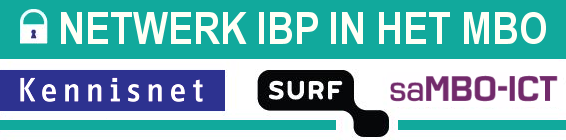 IBPDOC3VerantwoordingIn opdracht van:Kennisnet / saMBO-ICTEindredactieLeo Bakker 			KennisnetLudo Cuijpers 			KennisnetVincent Reijnen 			mboRijnlandMartijn Bijleveld			saMBO-ICTMet dank aan de leden van de werkgroep Toetsingskader 4.0Ludo Cuijpers (voorzitter)		KennisnetWim Arendse			ZadkineBert Barske			Drenthe CollegeHenk Bax			S.G. de Rooi PannenMartijn Bijleveld			saMBO-ICTBart Bosma			SURFnetPaula Cartigny			ROC NijmegenNiels Dutij			Cibap Elly Dingemanse 			KennisnetElke van Essen			KienSamantha Lejeune		Vista CollegeFung Yee Poon			AventusDaniël Rense			MeerkringRene Ritzen			SURFnetLeander Versleijen 		MovareJurrian Wijffels			Fontys HogescholenRene Zaal			NovacollegeFrits van Zadelhoff		Koning Willem I CollegeUpdate versie 4.2 (september 2020)Fung Yee Poon			AventusSamantha Rodolf-Lejeune		VISTA-collegeAnnemarie Arnaud De Calavon	Alfa CollegeWim Arendse			Grafisch Lyceum UtrechtRoza van Cappellen		KennisnetMartijn Bijleveld			saMBO-ICT / KennisnetSommige rechten voorbehoudenHoewel aan de totstandkoming van deze uitgave de uiterste zorg is besteed, aanvaarden de auteur(s), redacteur(s) en uitgever van Kennisnet geen aansprakelijkheid voor eventuele fouten of onvolkomenheden.Creative commonsNaamsvermelding 3.0 Nederland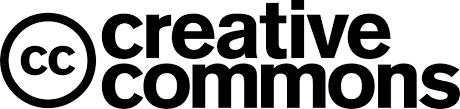 (CC BY 3.0)De gebruiker mag:Het werk kopiëren, verspreiden en doorgevenRemixen – afgeleide werken makenOnder de volgende voorwaarde:Naamsvermelding – De gebruiker dient bij het werk de naam van Kennisnet te vermelden (maar niet zodanig dat de indruk gewekt wordt dat zij daarmee instemt met uw werk of uw gebruik van het werk).InleidingHet Toetsingskader Informatiebeveiliging IBPDOC3 is een centraal document in de hele aanpak rond informatiebeveiliging en privacy in het mbo. Het vormt het hart van hiervan omdat het een algemeen geaccepteerd kader biedt om de maatregelen rond ibp te toetsen en zo goed mogelijk te waarderen. Het is bedoeld om self-assessment in het onderwijs voor ibp te faciliteren en vormt een opstap om verdere auditing te gaan doen. Kenmerkend voor het vakgebied auditing is dat een onderzoek plaatsvindt ten opzichte van een eerder opgesteld en afgestemd normenkader. Zonder normenkader is een onderzoek feitelijk geen audit. Het kader ligt ook ten grondslag aan de Benchmarks ibp in het mbo die de afgelopen jaren zijn gehouden en die een goed beeld geven van de ontwikkelingen die de sector op dit gebied doormaakt. Het toetsingskader is al in 2015 vanuit het programma ‘ibp in het mbo’ ontwikkeld om de maatregelen op het gebied van informatiebeveiliging en privacy te standaardiseren. Het was destijds afgeleid van het vergelijkbaar kader in het hoger onderwijs en werd ook wel het kader MBOaudit genoemd. Het kader is opgenomen in het Framework ibp in het mbo, dat een complete set van normen, kaders, handreikingen, formats en modellen bevat die kunnen worden ingezet voor het verbeteren van ibp in het mbo. MBOaudit hanteert het generieke internationale normenkader voor informatiebeveiliging ISO27001 en de daarvan afgeleide set van best practices ISO 27002. In de literatuur is dit normenkader bekend onder de titel “Code voor Informatiebeveiliging”. Het operationele toetsingskader van de MBOaudit is afgeleid van ISO 27002. Dit normenkader is verrijkt tot een toetsingskader door er bewijslast aan toe te voegen.Het normenkader is voor het onderwijs ingedeeld in zes clusters, gebaseerd op thema’s:	Cluster 1: Beleid en organisatie			24 statementsCluster 2: Personeel, studenten en gasten		10 statementsCluster 3: Ruimten en apparatuur			20 statementsCluster 4: Continuïteit				17 statementsCluster 5: Toegangsbeveiliging en integriteit		19 statementsCluster 6: Controle en logging				11 statements  Dat maakt totaal 101 statements. De clustering is gebaseerd op een logische indeling die goed bruikbaar is voor het mbo- onderwijs. Per cluster zijn ook kwaliteitsaspecten af te leiden.Schematische samenvattingBewijsvoering ingedeeld op 5 volwassenheidsniveausHet Capability Maturity Model is een model dat aangeeft op welk volwassenheidsniveau de informatiebeveiliging van een organisatie zit. Door ervaring in het gebruik is gebleken dat dit model op diverse processen in de organisatie toepasbaar is, ook op informatiebeveiligingsbeleid.In het toetsingskader zijn alleen de bewijslast voor de niveaus 2 en 3 beschreven. Voor niveau 1 is dat niet nodig (adhoc, er is geen bewijslast voor dit laagste niveau). Voor niveau 4 geldt dat dit hetzelfde is als niveau 3 maar dan geborgd in een jaarlijkse pdca-cyclus. Niveau 5 is gelijk aan niveau 4 maar dan voorzien van een externe verklaring. Die laatste twee behoeven dus geen beschrijving op statement niveau. Samengevat:Toetsingskader Informatiebeveiliging, versie 4De update 4.0 van het toetsingskader kwam tot stand in de zomer van 2019. Op basis van deze versie is de Benchmark IBP/E 2019 uitgevoerd, gevolgd door de peer review. Bij deze update werden de volgende uitgangspunten gehanteerd:Bijna hele normenkader van ISO 27002;Bruikbaar voor alle onderwijssoorten, dus PO/VO, MBO en HO;Het nieuwe Toetsingskader IB maakt ook gebruik van bewijsvoering (evidence) op basis van interviews, waarneming ter plaatse en re-performance (doorlopen van een vastgesteld proces);Bewijslast (evidence) is gebaseerd op documenten, interviews, waarneming ter plaatse en re-performance (uitvoeren van een proces).Voorbeeld bewijslast: Documenten> Overleg het IBP-beleidVoorbeeld bewijslast: Interview> Interview het hoofd Personeelszaken betreffende clear desk en clear screen beleid. Maak hier een verslag van dat door het hoofd Personeelszaken wordt ondertekendVoorbeeld bewijslast: Waarneming ter plaatse > Door waarneming op de onderwijslocatie vastgesteld:Voorbeeld bewijslast: Re performance> Bedenk een fictief maar realistisch ernstig datalek en neem de hele procedure door die daarop volgt. Kijk ook mee in TOPdesk, Smile, e.d. Stop het proces als er een melding aan de AP moet worden gedaan.Leg dit vast in een verslag en leg dit voor ter ondertekening aan de verantwoordelijke.Update Toetsingskader Informatiebeveiliging versie 4.2Naar aanleiding van feedback vanuit de Benchmark IBP/E 2019 en de daarna uitgevoerde peer review heeft de Regiegroep IBP besloten een beperkte update van het toetsingskader door te voeren. Doel hiervan was:enkele (nieuwe) statements te beoordelen op relevantiede toelichting van de statements hier en daar te verduidelijken en strikter te baseren op de ISO 27002 tekstende beschrijvingen van de bewijslast waar nodig aan te passen, zodat deze richtinggevend is en niet te letterlijk geïnterpreteerd wordtduidelijk markeren dat een statement deel uitmaakt van het gemeenschappelijk normenkader Privacy en/of Examinering eneen toelichting waarom het statement is opgenomen in dat gemeenschappelijke normenkader.Medio 2020 heeft een werkgroep het toetsingskader beoordeeld op bovenstaande punten en de wijzigingen verwerkt in deze update versie 4.2, die in september 2020 is vastgesteld door de Regiegroep IBP. Er zijn in deze update 7 statements vervallen en er is een statement verplaatst naar een ander cluster. Het totale aantal statements bedraagt nu 101.Er zijn drie IB-statements toegevoegd aan het gemeenschappelijke normenkader privacy (1.5, 4.13 en 5.27) en twee statements zijn toegevoegd aan het gemeenschappelijke normenkader Examinering (1.1 en 1.8).In de vorige versie was per statement een beoordelingsformulier opgenomen. Om de omvang van het document te beperken is ervoor gekozen om dit beoordelingsformulier slechts eenmaal te tonen.SpreadsheetAlle statements IB zijn bij elkaar gebracht in een spreadsheet samen met de aanvullende clusters Privacy en Examinering. Dit spreadsheet is voor velen heel hanteerbaar om het self assessment te ondersteunen. Het spreadsheet is opgenomen in het Framework 2.0Samenhang met andere documentenDe samenhang tussen alle documenten, zoals die geproduceerd worden in opdracht van de Regiegroep IBP in het mbo, wordt beschreven in de Roadmap en in de Aanpak IBP in het mbo.  De verantwoording van dit document is terug te vinden in:-Verantwoordingsdocument informatiebeveiliging en privacy in het mbo onderwijs (IBPDOC1): met name de verantwoording waarom informatiebeveiliging en privacy beleid in de MBO sector wordt geïmplementeerd;-Normenkader informatiebeveiliging mbo (IBPDOC2A): met name de onderbouwing van het toetsingskader en de verantwoording naar de externe toezichthouders.Het toetsingskader gebruikenDit document is onderdeel van het Framework IBP in het mbo, dat in 2015 is opgeleverd onder verantwoording van de Taskforce IBP (Programma Informatiebeveiliging (IB) en Privacy in het mbo) en nu wordt onderhouden door de Regiegroep IBP in het mbo. Het document kan op een vele manieren worden gebruikt:Nulmeting voor de mbo instelling. Deze meting geeft niet alleen een volwassenheidsniveau aan, op een schaal van 1 (onvolwassen) tot 5 (droom scenario), maar ook de onderdelen waar duidelijk (bewijsbaar) onder de maat wordt gepresteerd.Baseline voor de mbo sector. Al dan niet in overleg met OC&W kan een minimaal wenselijk niveau worden bepaald waarbij ook rekening wordt gehouden met aanvullende speerpunten, zoals examinering. Als sector hebben we aangegeven dat niveau 2 de baseline is (minimum niveau voor alle statements) en dat niveau 3 het ambitieniveau is dat in 2020 bereikt zou moeten worden. Voor sommige statements bijvoorbeeld in het kader van examinering zou al eerder een hoger niveau (3 of zelf 4) gewenst zijn.  Baseline en ambitie voor de mbo instelling. Op basis van de uitkomsten van de nulmeting en de baseline en ambitie niveaus voor de mbo sector kan de mbo instelling haar eigen baseline en ambitie bepalen, die hoger (ambitieuzer) of lager (er moet nog een inhaalslag gemaakt worden) kan worden bepaald.Benchmark voor de mbo sector. In het najaar 2020 krijgen alle mbo instellingen weer de  mogelijkheid om hier aan deel te nemen. Op basis van de uitkomsten van deze benchmark kunnen door Kennisnet of saMBO-ICT nieuwe initiatieven worden ontplooid.Aanvulling audit kwaliteitszorg. Kwaliteitszorg moet kunnen aantonen dat digitale examens voldoen aan allerlei eisen zoals die door de sector in nauw overleg met de Inspectie zijn vastgesteld. Dit toetsingskader toont aan met hard bewijs of een mbo instelling al dan niet voldoet aan de gestelde eisen.Input accountsverklaring jaarrekening. Het komt steeds vaker voor dat accountantskantoren inzicht willen hebben in de informatiebeveiliging van een mbo instelling. Dit toetsingskader is afgeleid van een internationaal vastgesteld normenkader (ISO 27001-27002) en dus voor een accountant acceptabel.Privacy beleid aanzet. Een aantal overlappende statements verzorgen input voor het privacy beleid dat door een mbo-instelling vervolgens vorm kan worden gegeven.Examinering, dat geldt ook voor examinering, een set overlappende statements uit het IB-kader kunnen aanleiding geven om het examen beleid nader te overwegen. BeoordelingsformulierIndex clusters1. Beleid en organisatie	102. Personeel, studenten en gasten	353. Ruimten en apparatuur	464. Continuïteit	675. Toegangsbeveiliging en integriteit	856. Controle en logging	1051. Beleid en organisatieTerug naar index clusters2. Personeel, studenten en gastenTerug naar index clusters3. Ruimten en apparatuurTerug naar index clusters4. ContinuïteitTerug naar index clusters5. Toegangsbeveiliging en integriteitTerug naar index clusters6. Controle en loggingTerug naar index clustersClusterOnderwerpen (o.a.)KwaliteitsaspectenBetrokkenenBeleid en Organisatie24 statementsInformatiebeveiligingsbeleidClassificatieInrichten beheerBeschikbaarheidIntegriteitVertrouwelijkheidControleerbaarheidCollege van BestuurDirecteurenPersoneel, studenten en gasten10 statementsInformatiebeveiligingsbeleidAanvullingen arbeidsovereenkomstScholing en bewustwordingIntegriteitVertrouwelijkheidCollege van BestuurDienst HROndernemingsraadRuimte en Apparatuur20 statementsBeveiligen van hardware, devices en bekabelingBeschikbaarheidIntegriteitCollege van Bestuurict dienst of afdelingContinuïteit17 statementsAnti virussen, back up, bedrijf continuïteit planningBeschikbaarheidCollege van Bestuurict dienst of afdelingFunctioneel beheerToegangsbeveiliging en Integriteit19 statementsGebruikersbeheer, wachtwoorden, online transacties, sleutelbeheer, validatieIntegriteitVertrouwelijkheidCollege van BestuurFunctioneel beheerict dienst of afdelingControle en logging11 statementsSysteemacceptatie, loggen van gegevens, registreren van storingen, toetsen beleidControleerbaarheidCollege van BestuurStafmedewerker informatiebeveiligingKwaliteitszorg Volwassenheidsniveau 1Ad hocBeheersingsmaatregelen zijn niet of gedeeltelijk gedefinieerd en/of worden op inconsistente wijze uitgevoerd. Grote afhankelijkheid van individuen.Geen of beperkte controls geïmplementeerd.Niet of ad-hoc uitgevoerd.Niet /deels gedocumenteerd.Wijze van uitvoering afhankelijk van individu.Volwassenheidsniveau 2Opzet, bestaan en beperkte werkingBeheersingsmaatregelen zijn aanwezig en worden op consistente en gestructureerde, maar op informele wijze uitgevoerd.Control is geïmplementeerd.Uitvoering is consistent en standaard.Informeel en grotendeels gedocumenteerd.Volwassenheidsniveau 3Uitgebreide werkingBeheersingsmaatregelen zijn gedocumenteerd en worden op gestructureerde en geformaliseerde wijze uitgevoerd. De uitvoering is aantoonbaar en wordt getoetst.Control gedefinieerd o.b.v. risico assessment.Gedocumenteerd en geformaliseerd.Verantwoordelijkheden en taken eenduidig toegewezen.Opzet, bestaan en effectieve werking aantoonbaar.Rapportage van uitvoering van beheersingsmaatregel aan management.Effectieve werking van controls wordt periodiek getoetst, gebaseerd op het risicoprofiel van de organisatie.De toetsing toont aan dat de control effectief is.Volwassenheidsniveau 4PDCADe effectiviteit van de beheersingsmaatregelen wordt periodiek geëvalueerd.Periodieke (control) evaluatie en opvolging vindt plaats.Evaluatie is gedocumenteerd en geformaliseerd.Frequentie waarop wordt geëvalueerd is gebaseerd op het risicoprofiel van de onderneming en is minimaal jaarlijks.Rapportage van de evaluatie aan management.Volwassenheidsniveau 5Externe goedkeurende verklaringDe beheersingsmaatregelen zijn verankerd in het integrale risicomanagement raamwerk, waarbij continu gezocht wordt naar verbetering.Continu evalueren van de beheersingsmaatregelen om de effectiviteit te verbeteren. Gebruik makend van resultaten uit Self-assessment, gap en root cause analyses.De getroffen beheersingsmaatregelen worden gebenchmarkt en zijn ‘Best Practice’ in vergelijking met andere organisaties.Real time monitoring.Inzet automated tooling.❶ Niveau 1: Adhoc② Niveau 2: Opzet, bestaan en beperkte werking③ Niveau 3: Werking❹ Niveau 4: PDCA-cyclus❺ Niveau 5: Externe goedkeurende verklaring Cluster: 1 Beleid en Organisatie1 Beleid en OrganisatieToetsingskader 4.0 nummer: 1.1Toetsingskader 4.0 nummer: 1.1ISO-27002 nummer: 5.1.1Controledoelstelling: Beleidsregels voor informatiebeveiligingTen behoeve van informatiebeveiliging behoort een reeks beleidsregels te worden gedefinieerd en goedgekeurd door het College van Bestuur.Controledoelstelling: Beleidsregels voor informatiebeveiligingTen behoeve van informatiebeveiliging behoort een reeks beleidsregels te worden gedefinieerd en goedgekeurd door het College van Bestuur.Controledoelstelling: Beleidsregels voor informatiebeveiligingTen behoeve van informatiebeveiliging behoort een reeks beleidsregels te worden gedefinieerd en goedgekeurd door het College van Bestuur.Cluster: 2 Personeel, studenten en gasten2 Personeel, studenten en gastenToetsingskader 4.0 nummer: 2.4Toetsingskader 4.0 nummer: 2.4ISO-27002 nummer: 11.2.9Controledoelstelling: ‘Clear desk’- en ‘clear screen’-beleidEr behoort een ‘clear desk’-beleid voor papieren documenten en verwijderbare opslagmedia en een ‘clear screen’-beleid voor informatie verwerkende faciliteiten te worden ingesteld.Controledoelstelling: ‘Clear desk’- en ‘clear screen’-beleidEr behoort een ‘clear desk’-beleid voor papieren documenten en verwijderbare opslagmedia en een ‘clear screen’-beleid voor informatie verwerkende faciliteiten te worden ingesteld.Controledoelstelling: ‘Clear desk’- en ‘clear screen’-beleidEr behoort een ‘clear desk’-beleid voor papieren documenten en verwijderbare opslagmedia en een ‘clear screen’-beleid voor informatie verwerkende faciliteiten te worden ingesteld.Cluster: 3 Ruimten en apparatuur3 Ruimten en apparatuurToetsingskader 4.0 nummer: 3.3Toetsingskader 4.0 nummer: 3.3ISO-27002 nummer: 11.1.1Controledoelstelling: Fysieke beveiligingszone Beveiligingszones behoren te worden gedefinieerd en gebruikt om gebieden te beschermen die gevoelige of essentiële informatie en informatie verwerkende faciliteiten bevatten.Controledoelstelling: Fysieke beveiligingszone Beveiligingszones behoren te worden gedefinieerd en gebruikt om gebieden te beschermen die gevoelige of essentiële informatie en informatie verwerkende faciliteiten bevatten.Controledoelstelling: Fysieke beveiligingszone Beveiligingszones behoren te worden gedefinieerd en gebruikt om gebieden te beschermen die gevoelige of essentiële informatie en informatie verwerkende faciliteiten bevatten.ZoneOmschrijvingBetrokkenType beveiligingVoorbeeld1OpenbaarEeniedergeenTrottoir2Enige beperkingMedewerkers, deelnemers en relaties+ cameratoezichtParkeerterrein3BeperkingMedewerkers en deelnemers+ algemeen pasjeGebouw4ControleMedewerkers met functie+ pasje op functieAdministratie5Controle en loggingMedewerkers op naam+ pasje op naam en loggingExamenopslagMER / SERCluster: 4 Continuïteit4 ContinuïteitToetsingskader 4.0 nummer: 4.Toetsingskader 4.0 nummer: 4.ISO-27002 nummer: 8.Controledoelstelling: Beoordeling van en besluitvorming over informatiebeveiligingsgebeurtenissenInformatiebeveiligingsgebeurtenissen behoren te worden beoordeeld en er behoort te worden geoordeeld of zij moeten worden geclassificeerd als informatiebeveiliging incidenten.Controledoelstelling: Beoordeling van en besluitvorming over informatiebeveiligingsgebeurtenissenInformatiebeveiligingsgebeurtenissen behoren te worden beoordeeld en er behoort te worden geoordeeld of zij moeten worden geclassificeerd als informatiebeveiliging incidenten.Controledoelstelling: Beoordeling van en besluitvorming over informatiebeveiligingsgebeurtenissenInformatiebeveiligingsgebeurtenissen behoren te worden beoordeeld en er behoort te worden geoordeeld of zij moeten worden geclassificeerd als informatiebeveiliging incidenten.Statement:Statement:Auditor(s): Auditor(s): Methode van beoordeling: Methode van beoordeling: Documentatie:Documentatie:Interview:Interview:Waarneming ter plaatse:Waarneming ter plaatse:Re-performance:Re-performance:Goedkeuring van de beoordeling (naam en datum):Goedkeuring van de beoordeling (naam en datum):Referenties:Referenties:Bevindingen opzet en bestaan (niveau 2)Bevindingen opzet en bestaan (niveau 2)Bevinding:Aanbeveling:Bevinding:Aanbeveling:Bevindingen werking (niveau 3)Bevindingen werking (niveau 3)Bevinding: Aanbeveling:Bevinding: Aanbeveling:Bevindingen PDCA (niveau 4)Bevindingen PDCA (niveau 4)Bevinding: Aanbeveling:Bevinding: Aanbeveling:Conclusie: Volwassenheids-niveauXNr.ISO27002Statement1.15.1.1Beleidsregels voor informatiebeveiliging1.2vervallen1.35.1.2Beoordeling van het Informatiebeveiligingsbeleid1.46.1.1Taken en verantwoordelijkheden informatiebeveiliging1.56.1.5Informatiebeveiliging in projectbeheer1.66.2.1Beleid voor mobiele apparatuur1.78.2.1Classificatie van informatie1.88.2.2Informatie labelen1.910.1.1Beleid inzake het gebruik van cryptografische beheersmaatregelen1.10vervallen1.1111.2.5Verwijdering van bedrijfsmiddelen1.12vervallen1.1313.2.2Overeenkomsten over informatietransport1.1414.1.1Analyse en specificatie van informatiebeveiligingseisen1.1515.1.2Opnemen van beveiligingsaspecten in leveranciersovereenkomsten1.1615.1.3Toeleveringsketen van informatie- en communicatietechnologie1.1716.1.1Verantwoordelijkheden en procedures1.1816.1.2Rapportage van informatiebeveiligingsgebeurtenissen1.1918.1.3Beschermen van registraties1.2018.1.4Privacy en bescherming van persoonsgegevens1.216.1.2Scheiding van taken1.226.1.3Contact met overheidsinstanties1.236.1.4Contact met speciale belangengroepen1.248.2.3Behandelen van bedrijfsmiddelen1.2518.1.1Vaststellen van toepasselijke wetgeving en contractuele eisen1.2618.1.2Intellectuele eigendomsrechten1.2718.1.5Voorschriften voor het gebruik van cryptografische beheersmaatregelenToetsingskader informatiebeveiligingToetsingskader informatiebeveiligingToetsingskader informatiebeveiliging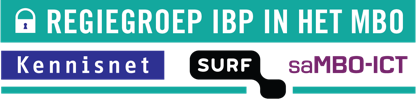 Cluster1Beleid en organisatieBeleid en organisatiePEAVG art. 24Statement1.1Beleidsregels voor informatiebeveiligingBeleidsregels voor informatiebeveiligingBeleidsregels voor informatiebeveiligingBeleidsregels voor informatiebeveiligingISO 5.1.1Ten behoeve van informatiebeveiliging behoort een reeks beleidsregels te worden gedefinieerd, goedgekeurd door de directie, gepubliceerd en gecommuniceerd aan medewerkers en relevante externe partijen.Ten behoeve van informatiebeveiliging behoort een reeks beleidsregels te worden gedefinieerd, goedgekeurd door de directie, gepubliceerd en gecommuniceerd aan medewerkers en relevante externe partijen.Ten behoeve van informatiebeveiliging behoort een reeks beleidsregels te worden gedefinieerd, goedgekeurd door de directie, gepubliceerd en gecommuniceerd aan medewerkers en relevante externe partijen.Ten behoeve van informatiebeveiliging behoort een reeks beleidsregels te worden gedefinieerd, goedgekeurd door de directie, gepubliceerd en gecommuniceerd aan medewerkers en relevante externe partijen.Ten behoeve van informatiebeveiliging behoort een reeks beleidsregels te worden gedefinieerd, goedgekeurd door de directie, gepubliceerd en gecommuniceerd aan medewerkers en relevante externe partijen.Ten behoeve van informatiebeveiliging behoort een reeks beleidsregels te worden gedefinieerd, goedgekeurd door de directie, gepubliceerd en gecommuniceerd aan medewerkers en relevante externe partijen.Ten behoeve van informatiebeveiliging behoort een reeks beleidsregels te worden gedefinieerd, goedgekeurd door de directie, gepubliceerd en gecommuniceerd aan medewerkers en relevante externe partijen.ToelichtingDe organisatie heeft informatiebeveiligingsbeleid gedefinieerd dat is goedgekeurd door het CVB en de OR. Dit beleid beschrijft de aanpak van de organisatie om haar doelstellingen te bereiken op het gebied van informatiebeveiliging. De beleidsregels omvatten eisen die voortkomen uit de strategische doelstellingen van de organisatie, wet- en regelgeving en mogelijke bedreigingen op het gebied van informatiebeveiliging.Het informatiebeveiligingsbeleid gaat in op:-de doelstellingen en principes van informatiebeveiliging -de toekenning van verantwoordelijkheden voor informatiebeveiligingsbeheer-de processen voor het behandelen van incidentenHet informatiebeveiligingsbeleid bestaat verder uit specifieke beleidsregels, onder meer op het gebied van:-toegangsbeveiliging-classificatie van informatie-fysieke/omgevingsbeveiliging-back-up-bescherming tegen malware-‘clear desk’ en ‘clear screen’-mobiele apparatuur en telewerkenHet informatiebeveiligingsbeleid wordt gevormd door de (samenhangende) combinatie van beleidsplan(nen), beleidsregels en/of richtlijnen.Privacy en ExamineringInformatiebeveiliging is een belangrijke randvoorwaarde voor bescherming van de privacy van betrokkenen. Daarnaast is het een voorwaarde voor het borgen van de vertrouwelijkheid van de examinering. Een en ander moet tot uitdrukking komen in de doelstellingen, verantwoordelijkheden en processen die de organisatie daarvoor heeft ingericht. Een compleet en actueel informatiebeveiligings- en privacybeleid (IBP) is daarvoor een belangrijke voorwaarde.ToelichtingDe organisatie heeft informatiebeveiligingsbeleid gedefinieerd dat is goedgekeurd door het CVB en de OR. Dit beleid beschrijft de aanpak van de organisatie om haar doelstellingen te bereiken op het gebied van informatiebeveiliging. De beleidsregels omvatten eisen die voortkomen uit de strategische doelstellingen van de organisatie, wet- en regelgeving en mogelijke bedreigingen op het gebied van informatiebeveiliging.Het informatiebeveiligingsbeleid gaat in op:-de doelstellingen en principes van informatiebeveiliging -de toekenning van verantwoordelijkheden voor informatiebeveiligingsbeheer-de processen voor het behandelen van incidentenHet informatiebeveiligingsbeleid bestaat verder uit specifieke beleidsregels, onder meer op het gebied van:-toegangsbeveiliging-classificatie van informatie-fysieke/omgevingsbeveiliging-back-up-bescherming tegen malware-‘clear desk’ en ‘clear screen’-mobiele apparatuur en telewerkenHet informatiebeveiligingsbeleid wordt gevormd door de (samenhangende) combinatie van beleidsplan(nen), beleidsregels en/of richtlijnen.Privacy en ExamineringInformatiebeveiliging is een belangrijke randvoorwaarde voor bescherming van de privacy van betrokkenen. Daarnaast is het een voorwaarde voor het borgen van de vertrouwelijkheid van de examinering. Een en ander moet tot uitdrukking komen in de doelstellingen, verantwoordelijkheden en processen die de organisatie daarvoor heeft ingericht. Een compleet en actueel informatiebeveiligings- en privacybeleid (IBP) is daarvoor een belangrijke voorwaarde.ToelichtingDe organisatie heeft informatiebeveiligingsbeleid gedefinieerd dat is goedgekeurd door het CVB en de OR. Dit beleid beschrijft de aanpak van de organisatie om haar doelstellingen te bereiken op het gebied van informatiebeveiliging. De beleidsregels omvatten eisen die voortkomen uit de strategische doelstellingen van de organisatie, wet- en regelgeving en mogelijke bedreigingen op het gebied van informatiebeveiliging.Het informatiebeveiligingsbeleid gaat in op:-de doelstellingen en principes van informatiebeveiliging -de toekenning van verantwoordelijkheden voor informatiebeveiligingsbeheer-de processen voor het behandelen van incidentenHet informatiebeveiligingsbeleid bestaat verder uit specifieke beleidsregels, onder meer op het gebied van:-toegangsbeveiliging-classificatie van informatie-fysieke/omgevingsbeveiliging-back-up-bescherming tegen malware-‘clear desk’ en ‘clear screen’-mobiele apparatuur en telewerkenHet informatiebeveiligingsbeleid wordt gevormd door de (samenhangende) combinatie van beleidsplan(nen), beleidsregels en/of richtlijnen.Privacy en ExamineringInformatiebeveiliging is een belangrijke randvoorwaarde voor bescherming van de privacy van betrokkenen. Daarnaast is het een voorwaarde voor het borgen van de vertrouwelijkheid van de examinering. Een en ander moet tot uitdrukking komen in de doelstellingen, verantwoordelijkheden en processen die de organisatie daarvoor heeft ingericht. Een compleet en actueel informatiebeveiligings- en privacybeleid (IBP) is daarvoor een belangrijke voorwaarde.ToelichtingDe organisatie heeft informatiebeveiligingsbeleid gedefinieerd dat is goedgekeurd door het CVB en de OR. Dit beleid beschrijft de aanpak van de organisatie om haar doelstellingen te bereiken op het gebied van informatiebeveiliging. De beleidsregels omvatten eisen die voortkomen uit de strategische doelstellingen van de organisatie, wet- en regelgeving en mogelijke bedreigingen op het gebied van informatiebeveiliging.Het informatiebeveiligingsbeleid gaat in op:-de doelstellingen en principes van informatiebeveiliging -de toekenning van verantwoordelijkheden voor informatiebeveiligingsbeheer-de processen voor het behandelen van incidentenHet informatiebeveiligingsbeleid bestaat verder uit specifieke beleidsregels, onder meer op het gebied van:-toegangsbeveiliging-classificatie van informatie-fysieke/omgevingsbeveiliging-back-up-bescherming tegen malware-‘clear desk’ en ‘clear screen’-mobiele apparatuur en telewerkenHet informatiebeveiligingsbeleid wordt gevormd door de (samenhangende) combinatie van beleidsplan(nen), beleidsregels en/of richtlijnen.Privacy en ExamineringInformatiebeveiliging is een belangrijke randvoorwaarde voor bescherming van de privacy van betrokkenen. Daarnaast is het een voorwaarde voor het borgen van de vertrouwelijkheid van de examinering. Een en ander moet tot uitdrukking komen in de doelstellingen, verantwoordelijkheden en processen die de organisatie daarvoor heeft ingericht. Een compleet en actueel informatiebeveiligings- en privacybeleid (IBP) is daarvoor een belangrijke voorwaarde.ToelichtingDe organisatie heeft informatiebeveiligingsbeleid gedefinieerd dat is goedgekeurd door het CVB en de OR. Dit beleid beschrijft de aanpak van de organisatie om haar doelstellingen te bereiken op het gebied van informatiebeveiliging. De beleidsregels omvatten eisen die voortkomen uit de strategische doelstellingen van de organisatie, wet- en regelgeving en mogelijke bedreigingen op het gebied van informatiebeveiliging.Het informatiebeveiligingsbeleid gaat in op:-de doelstellingen en principes van informatiebeveiliging -de toekenning van verantwoordelijkheden voor informatiebeveiligingsbeheer-de processen voor het behandelen van incidentenHet informatiebeveiligingsbeleid bestaat verder uit specifieke beleidsregels, onder meer op het gebied van:-toegangsbeveiliging-classificatie van informatie-fysieke/omgevingsbeveiliging-back-up-bescherming tegen malware-‘clear desk’ en ‘clear screen’-mobiele apparatuur en telewerkenHet informatiebeveiligingsbeleid wordt gevormd door de (samenhangende) combinatie van beleidsplan(nen), beleidsregels en/of richtlijnen.Privacy en ExamineringInformatiebeveiliging is een belangrijke randvoorwaarde voor bescherming van de privacy van betrokkenen. Daarnaast is het een voorwaarde voor het borgen van de vertrouwelijkheid van de examinering. Een en ander moet tot uitdrukking komen in de doelstellingen, verantwoordelijkheden en processen die de organisatie daarvoor heeft ingericht. Een compleet en actueel informatiebeveiligings- en privacybeleid (IBP) is daarvoor een belangrijke voorwaarde.ToelichtingDe organisatie heeft informatiebeveiligingsbeleid gedefinieerd dat is goedgekeurd door het CVB en de OR. Dit beleid beschrijft de aanpak van de organisatie om haar doelstellingen te bereiken op het gebied van informatiebeveiliging. De beleidsregels omvatten eisen die voortkomen uit de strategische doelstellingen van de organisatie, wet- en regelgeving en mogelijke bedreigingen op het gebied van informatiebeveiliging.Het informatiebeveiligingsbeleid gaat in op:-de doelstellingen en principes van informatiebeveiliging -de toekenning van verantwoordelijkheden voor informatiebeveiligingsbeheer-de processen voor het behandelen van incidentenHet informatiebeveiligingsbeleid bestaat verder uit specifieke beleidsregels, onder meer op het gebied van:-toegangsbeveiliging-classificatie van informatie-fysieke/omgevingsbeveiliging-back-up-bescherming tegen malware-‘clear desk’ en ‘clear screen’-mobiele apparatuur en telewerkenHet informatiebeveiligingsbeleid wordt gevormd door de (samenhangende) combinatie van beleidsplan(nen), beleidsregels en/of richtlijnen.Privacy en ExamineringInformatiebeveiliging is een belangrijke randvoorwaarde voor bescherming van de privacy van betrokkenen. Daarnaast is het een voorwaarde voor het borgen van de vertrouwelijkheid van de examinering. Een en ander moet tot uitdrukking komen in de doelstellingen, verantwoordelijkheden en processen die de organisatie daarvoor heeft ingericht. Een compleet en actueel informatiebeveiligings- en privacybeleid (IBP) is daarvoor een belangrijke voorwaarde.ToelichtingDe organisatie heeft informatiebeveiligingsbeleid gedefinieerd dat is goedgekeurd door het CVB en de OR. Dit beleid beschrijft de aanpak van de organisatie om haar doelstellingen te bereiken op het gebied van informatiebeveiliging. De beleidsregels omvatten eisen die voortkomen uit de strategische doelstellingen van de organisatie, wet- en regelgeving en mogelijke bedreigingen op het gebied van informatiebeveiliging.Het informatiebeveiligingsbeleid gaat in op:-de doelstellingen en principes van informatiebeveiliging -de toekenning van verantwoordelijkheden voor informatiebeveiligingsbeheer-de processen voor het behandelen van incidentenHet informatiebeveiligingsbeleid bestaat verder uit specifieke beleidsregels, onder meer op het gebied van:-toegangsbeveiliging-classificatie van informatie-fysieke/omgevingsbeveiliging-back-up-bescherming tegen malware-‘clear desk’ en ‘clear screen’-mobiele apparatuur en telewerkenHet informatiebeveiligingsbeleid wordt gevormd door de (samenhangende) combinatie van beleidsplan(nen), beleidsregels en/of richtlijnen.Privacy en ExamineringInformatiebeveiliging is een belangrijke randvoorwaarde voor bescherming van de privacy van betrokkenen. Daarnaast is het een voorwaarde voor het borgen van de vertrouwelijkheid van de examinering. Een en ander moet tot uitdrukking komen in de doelstellingen, verantwoordelijkheden en processen die de organisatie daarvoor heeft ingericht. Een compleet en actueel informatiebeveiligings- en privacybeleid (IBP) is daarvoor een belangrijke voorwaarde.BewijsvoeringEr is beleid op het gebied van Informatiebeveiliging (IB) waarbinnen de doelstellingen en de governance zijn beschreven en dat is uitgewerkt in specifieke beleidsregels. Het beleid is vastgesteld door het CvB en goedgekeurd door de OR. Omdat er een relatie is tussen Privacy (P) en IB, is dit beleid bij voorkeur gekoppeld met beleid op het gebied van privacy, mogelijk in één IBP-beleid.BewijsvoeringEr is beleid op het gebied van Informatiebeveiliging (IB) waarbinnen de doelstellingen en de governance zijn beschreven en dat is uitgewerkt in specifieke beleidsregels. Het beleid is vastgesteld door het CvB en goedgekeurd door de OR. Omdat er een relatie is tussen Privacy (P) en IB, is dit beleid bij voorkeur gekoppeld met beleid op het gebied van privacy, mogelijk in één IBP-beleid.BewijsvoeringEr is beleid op het gebied van Informatiebeveiliging (IB) waarbinnen de doelstellingen en de governance zijn beschreven en dat is uitgewerkt in specifieke beleidsregels. Het beleid is vastgesteld door het CvB en goedgekeurd door de OR. Omdat er een relatie is tussen Privacy (P) en IB, is dit beleid bij voorkeur gekoppeld met beleid op het gebied van privacy, mogelijk in één IBP-beleid.BewijsvoeringEr is beleid op het gebied van Informatiebeveiliging (IB) waarbinnen de doelstellingen en de governance zijn beschreven en dat is uitgewerkt in specifieke beleidsregels. Het beleid is vastgesteld door het CvB en goedgekeurd door de OR. Omdat er een relatie is tussen Privacy (P) en IB, is dit beleid bij voorkeur gekoppeld met beleid op het gebied van privacy, mogelijk in één IBP-beleid.BewijsvoeringEr is beleid op het gebied van Informatiebeveiliging (IB) waarbinnen de doelstellingen en de governance zijn beschreven en dat is uitgewerkt in specifieke beleidsregels. Het beleid is vastgesteld door het CvB en goedgekeurd door de OR. Omdat er een relatie is tussen Privacy (P) en IB, is dit beleid bij voorkeur gekoppeld met beleid op het gebied van privacy, mogelijk in één IBP-beleid.BewijsvoeringEr is beleid op het gebied van Informatiebeveiliging (IB) waarbinnen de doelstellingen en de governance zijn beschreven en dat is uitgewerkt in specifieke beleidsregels. Het beleid is vastgesteld door het CvB en goedgekeurd door de OR. Omdat er een relatie is tussen Privacy (P) en IB, is dit beleid bij voorkeur gekoppeld met beleid op het gebied van privacy, mogelijk in één IBP-beleid.BewijsvoeringEr is beleid op het gebied van Informatiebeveiliging (IB) waarbinnen de doelstellingen en de governance zijn beschreven en dat is uitgewerkt in specifieke beleidsregels. Het beleid is vastgesteld door het CvB en goedgekeurd door de OR. Omdat er een relatie is tussen Privacy (P) en IB, is dit beleid bij voorkeur gekoppeld met beleid op het gebied van privacy, mogelijk in één IBP-beleid.DocumentModel beleidsplan informatiebeveiliging en privacy (IBPDOC6)Model beleidsplan informatiebeveiliging en privacy (IBPDOC6)Model beleidsplan informatiebeveiliging en privacy (IBPDOC6)Model beleidsplan informatiebeveiliging en privacy (IBPDOC6)Model beleidsplan informatiebeveiliging en privacy (IBPDOC6)Model beleidsplan informatiebeveiliging en privacy (IBPDOC6)Zie ook1.201.201.201.201.201.20Toetsingskader informatiebeveiligingToetsingskader informatiebeveiligingToetsingskader informatiebeveiligingCluster1Beleid en organisatieBeleid en organisatiePEAVG art. 24Statement1.3Beoordeling van het InformatiebeveiligingsbeleidBeoordeling van het InformatiebeveiligingsbeleidBeoordeling van het InformatiebeveiligingsbeleidBeoordeling van het InformatiebeveiligingsbeleidISO 5.1.2Het beleid voor informatiebeveiliging behoort met geplande tussenpozen of als zich significante veranderingen voordoen, te worden beoordeeld om te waarborgen dat het voortdurend passend, adequaat en doeltreffend is.Het beleid voor informatiebeveiliging behoort met geplande tussenpozen of als zich significante veranderingen voordoen, te worden beoordeeld om te waarborgen dat het voortdurend passend, adequaat en doeltreffend is.Het beleid voor informatiebeveiliging behoort met geplande tussenpozen of als zich significante veranderingen voordoen, te worden beoordeeld om te waarborgen dat het voortdurend passend, adequaat en doeltreffend is.Het beleid voor informatiebeveiliging behoort met geplande tussenpozen of als zich significante veranderingen voordoen, te worden beoordeeld om te waarborgen dat het voortdurend passend, adequaat en doeltreffend is.Het beleid voor informatiebeveiliging behoort met geplande tussenpozen of als zich significante veranderingen voordoen, te worden beoordeeld om te waarborgen dat het voortdurend passend, adequaat en doeltreffend is.Het beleid voor informatiebeveiliging behoort met geplande tussenpozen of als zich significante veranderingen voordoen, te worden beoordeeld om te waarborgen dat het voortdurend passend, adequaat en doeltreffend is.Het beleid voor informatiebeveiliging behoort met geplande tussenpozen of als zich significante veranderingen voordoen, te worden beoordeeld om te waarborgen dat het voortdurend passend, adequaat en doeltreffend is.ToelichtingHet IBP-beleid (de combinatie van samenhangende IBP-documenten) wordt minimaal één keer per jaar, of zodra zich belangrijke wijzigingen voordoen, beoordeeld en zo nodig bijgesteld. Belangrijke wijzigingen zijn bijvoorbeeld een (de)fusie of samenwerking met nieuwe ICT-dienstenleverancier. Het functioneren van de informatiebeveiliging wordt jaarlijks gerapporteerd aan het bestuur en de OR. Elk onderdeel van het beleid heeft een eigenaar die verantwoordelijk is voor deze doorontwikkeling, beoordeling en evaluatie van de beleidsregels.ToelichtingHet IBP-beleid (de combinatie van samenhangende IBP-documenten) wordt minimaal één keer per jaar, of zodra zich belangrijke wijzigingen voordoen, beoordeeld en zo nodig bijgesteld. Belangrijke wijzigingen zijn bijvoorbeeld een (de)fusie of samenwerking met nieuwe ICT-dienstenleverancier. Het functioneren van de informatiebeveiliging wordt jaarlijks gerapporteerd aan het bestuur en de OR. Elk onderdeel van het beleid heeft een eigenaar die verantwoordelijk is voor deze doorontwikkeling, beoordeling en evaluatie van de beleidsregels.ToelichtingHet IBP-beleid (de combinatie van samenhangende IBP-documenten) wordt minimaal één keer per jaar, of zodra zich belangrijke wijzigingen voordoen, beoordeeld en zo nodig bijgesteld. Belangrijke wijzigingen zijn bijvoorbeeld een (de)fusie of samenwerking met nieuwe ICT-dienstenleverancier. Het functioneren van de informatiebeveiliging wordt jaarlijks gerapporteerd aan het bestuur en de OR. Elk onderdeel van het beleid heeft een eigenaar die verantwoordelijk is voor deze doorontwikkeling, beoordeling en evaluatie van de beleidsregels.ToelichtingHet IBP-beleid (de combinatie van samenhangende IBP-documenten) wordt minimaal één keer per jaar, of zodra zich belangrijke wijzigingen voordoen, beoordeeld en zo nodig bijgesteld. Belangrijke wijzigingen zijn bijvoorbeeld een (de)fusie of samenwerking met nieuwe ICT-dienstenleverancier. Het functioneren van de informatiebeveiliging wordt jaarlijks gerapporteerd aan het bestuur en de OR. Elk onderdeel van het beleid heeft een eigenaar die verantwoordelijk is voor deze doorontwikkeling, beoordeling en evaluatie van de beleidsregels.ToelichtingHet IBP-beleid (de combinatie van samenhangende IBP-documenten) wordt minimaal één keer per jaar, of zodra zich belangrijke wijzigingen voordoen, beoordeeld en zo nodig bijgesteld. Belangrijke wijzigingen zijn bijvoorbeeld een (de)fusie of samenwerking met nieuwe ICT-dienstenleverancier. Het functioneren van de informatiebeveiliging wordt jaarlijks gerapporteerd aan het bestuur en de OR. Elk onderdeel van het beleid heeft een eigenaar die verantwoordelijk is voor deze doorontwikkeling, beoordeling en evaluatie van de beleidsregels.ToelichtingHet IBP-beleid (de combinatie van samenhangende IBP-documenten) wordt minimaal één keer per jaar, of zodra zich belangrijke wijzigingen voordoen, beoordeeld en zo nodig bijgesteld. Belangrijke wijzigingen zijn bijvoorbeeld een (de)fusie of samenwerking met nieuwe ICT-dienstenleverancier. Het functioneren van de informatiebeveiliging wordt jaarlijks gerapporteerd aan het bestuur en de OR. Elk onderdeel van het beleid heeft een eigenaar die verantwoordelijk is voor deze doorontwikkeling, beoordeling en evaluatie van de beleidsregels.ToelichtingHet IBP-beleid (de combinatie van samenhangende IBP-documenten) wordt minimaal één keer per jaar, of zodra zich belangrijke wijzigingen voordoen, beoordeeld en zo nodig bijgesteld. Belangrijke wijzigingen zijn bijvoorbeeld een (de)fusie of samenwerking met nieuwe ICT-dienstenleverancier. Het functioneren van de informatiebeveiliging wordt jaarlijks gerapporteerd aan het bestuur en de OR. Elk onderdeel van het beleid heeft een eigenaar die verantwoordelijk is voor deze doorontwikkeling, beoordeling en evaluatie van de beleidsregels.BewijsvoeringHet IBP-beleid is onderdeel van de jaarplancyclus en/of er is periodiek overleg over IBP-bevindingen met het CvB of IBP-portefeuillehouder. Een en ander leidt tot aanpassingen van het beleid, aantoonbaar door bijvoorbeeld versiebeheer.BewijsvoeringHet IBP-beleid is onderdeel van de jaarplancyclus en/of er is periodiek overleg over IBP-bevindingen met het CvB of IBP-portefeuillehouder. Een en ander leidt tot aanpassingen van het beleid, aantoonbaar door bijvoorbeeld versiebeheer.BewijsvoeringHet IBP-beleid is onderdeel van de jaarplancyclus en/of er is periodiek overleg over IBP-bevindingen met het CvB of IBP-portefeuillehouder. Een en ander leidt tot aanpassingen van het beleid, aantoonbaar door bijvoorbeeld versiebeheer.BewijsvoeringHet IBP-beleid is onderdeel van de jaarplancyclus en/of er is periodiek overleg over IBP-bevindingen met het CvB of IBP-portefeuillehouder. Een en ander leidt tot aanpassingen van het beleid, aantoonbaar door bijvoorbeeld versiebeheer.BewijsvoeringHet IBP-beleid is onderdeel van de jaarplancyclus en/of er is periodiek overleg over IBP-bevindingen met het CvB of IBP-portefeuillehouder. Een en ander leidt tot aanpassingen van het beleid, aantoonbaar door bijvoorbeeld versiebeheer.BewijsvoeringHet IBP-beleid is onderdeel van de jaarplancyclus en/of er is periodiek overleg over IBP-bevindingen met het CvB of IBP-portefeuillehouder. Een en ander leidt tot aanpassingen van het beleid, aantoonbaar door bijvoorbeeld versiebeheer.BewijsvoeringHet IBP-beleid is onderdeel van de jaarplancyclus en/of er is periodiek overleg over IBP-bevindingen met het CvB of IBP-portefeuillehouder. Een en ander leidt tot aanpassingen van het beleid, aantoonbaar door bijvoorbeeld versiebeheer.DocumentModel beleidsplan informatiebeveiliging en privacy (IBPDOC6)Model beleidsplan informatiebeveiliging en privacy (IBPDOC6)Model beleidsplan informatiebeveiliging en privacy (IBPDOC6)Model beleidsplan informatiebeveiliging en privacy (IBPDOC6)Model beleidsplan informatiebeveiliging en privacy (IBPDOC6)Model beleidsplan informatiebeveiliging en privacy (IBPDOC6)Toetsingskader informatiebeveiligingToetsingskader informatiebeveiligingToetsingskader informatiebeveiligingCluster1Beleid en organisatieBeleid en organisatiePEAVG art. 24Statement1.4Taken en verantwoordelijkheden informatiebeveiligingTaken en verantwoordelijkheden informatiebeveiligingTaken en verantwoordelijkheden informatiebeveiligingTaken en verantwoordelijkheden informatiebeveiligingISO 6.1.1Alle verantwoordelijkheden bij informatiebeveiliging behoren te worden gedefinieerd en toegewezen. Alle verantwoordelijkheden bij informatiebeveiliging behoren te worden gedefinieerd en toegewezen. Alle verantwoordelijkheden bij informatiebeveiliging behoren te worden gedefinieerd en toegewezen. Alle verantwoordelijkheden bij informatiebeveiliging behoren te worden gedefinieerd en toegewezen. Alle verantwoordelijkheden bij informatiebeveiliging behoren te worden gedefinieerd en toegewezen. Alle verantwoordelijkheden bij informatiebeveiliging behoren te worden gedefinieerd en toegewezen. Alle verantwoordelijkheden bij informatiebeveiliging behoren te worden gedefinieerd en toegewezen. ToelichtingAlle verantwoordelijkheden voor informatiebeveiliging behoren duidelijk te zijn gedefinieerd en gedocumenteerd als onderdeel van het IBP-beleid. Dat betekent dat voor belangrijke processen als het beheren van de netwerkinfrastructuur, het beheren van toegangsrechten of het maken van back-ups de (eind)verantwoordelijkheden zijn belegd en gedocumenteerd, in overeenstemming met het beleid.ToelichtingAlle verantwoordelijkheden voor informatiebeveiliging behoren duidelijk te zijn gedefinieerd en gedocumenteerd als onderdeel van het IBP-beleid. Dat betekent dat voor belangrijke processen als het beheren van de netwerkinfrastructuur, het beheren van toegangsrechten of het maken van back-ups de (eind)verantwoordelijkheden zijn belegd en gedocumenteerd, in overeenstemming met het beleid.ToelichtingAlle verantwoordelijkheden voor informatiebeveiliging behoren duidelijk te zijn gedefinieerd en gedocumenteerd als onderdeel van het IBP-beleid. Dat betekent dat voor belangrijke processen als het beheren van de netwerkinfrastructuur, het beheren van toegangsrechten of het maken van back-ups de (eind)verantwoordelijkheden zijn belegd en gedocumenteerd, in overeenstemming met het beleid.ToelichtingAlle verantwoordelijkheden voor informatiebeveiliging behoren duidelijk te zijn gedefinieerd en gedocumenteerd als onderdeel van het IBP-beleid. Dat betekent dat voor belangrijke processen als het beheren van de netwerkinfrastructuur, het beheren van toegangsrechten of het maken van back-ups de (eind)verantwoordelijkheden zijn belegd en gedocumenteerd, in overeenstemming met het beleid.ToelichtingAlle verantwoordelijkheden voor informatiebeveiliging behoren duidelijk te zijn gedefinieerd en gedocumenteerd als onderdeel van het IBP-beleid. Dat betekent dat voor belangrijke processen als het beheren van de netwerkinfrastructuur, het beheren van toegangsrechten of het maken van back-ups de (eind)verantwoordelijkheden zijn belegd en gedocumenteerd, in overeenstemming met het beleid.ToelichtingAlle verantwoordelijkheden voor informatiebeveiliging behoren duidelijk te zijn gedefinieerd en gedocumenteerd als onderdeel van het IBP-beleid. Dat betekent dat voor belangrijke processen als het beheren van de netwerkinfrastructuur, het beheren van toegangsrechten of het maken van back-ups de (eind)verantwoordelijkheden zijn belegd en gedocumenteerd, in overeenstemming met het beleid.ToelichtingAlle verantwoordelijkheden voor informatiebeveiliging behoren duidelijk te zijn gedefinieerd en gedocumenteerd als onderdeel van het IBP-beleid. Dat betekent dat voor belangrijke processen als het beheren van de netwerkinfrastructuur, het beheren van toegangsrechten of het maken van back-ups de (eind)verantwoordelijkheden zijn belegd en gedocumenteerd, in overeenstemming met het beleid.BewijsvoeringHet IBP-beleid omvat de governance van de informatiebeveiliging, met een beschrijving van alle functies en rollen, bijvoorbeeld aan de hand van het 3-lines of defence model. BewijsvoeringHet IBP-beleid omvat de governance van de informatiebeveiliging, met een beschrijving van alle functies en rollen, bijvoorbeeld aan de hand van het 3-lines of defence model. BewijsvoeringHet IBP-beleid omvat de governance van de informatiebeveiliging, met een beschrijving van alle functies en rollen, bijvoorbeeld aan de hand van het 3-lines of defence model. BewijsvoeringHet IBP-beleid omvat de governance van de informatiebeveiliging, met een beschrijving van alle functies en rollen, bijvoorbeeld aan de hand van het 3-lines of defence model. BewijsvoeringHet IBP-beleid omvat de governance van de informatiebeveiliging, met een beschrijving van alle functies en rollen, bijvoorbeeld aan de hand van het 3-lines of defence model. BewijsvoeringHet IBP-beleid omvat de governance van de informatiebeveiliging, met een beschrijving van alle functies en rollen, bijvoorbeeld aan de hand van het 3-lines of defence model. BewijsvoeringHet IBP-beleid omvat de governance van de informatiebeveiliging, met een beschrijving van alle functies en rollen, bijvoorbeeld aan de hand van het 3-lines of defence model. DocumentModel beleidsplan informatiebeveiliging en privacy (IBPDOC6)Model beleidsplan informatiebeveiliging en privacy (IBPDOC6)Model beleidsplan informatiebeveiliging en privacy (IBPDOC6)Model beleidsplan informatiebeveiliging en privacy (IBPDOC6)Model beleidsplan informatiebeveiliging en privacy (IBPDOC6)Model beleidsplan informatiebeveiliging en privacy (IBPDOC6)Zie ook1.11.11.11.11.11.1Toetsingskader informatiebeveiligingToetsingskader informatiebeveiligingToetsingskader informatiebeveiligingCluster1Beleid en organisatieBeleid en organisatiePEAVG art. 25Statement1.5Informatiebeveiliging in projectbeheerInformatiebeveiliging in projectbeheerInformatiebeveiliging in projectbeheerInformatiebeveiliging in projectbeheerISO 6.1.5Informatiebeveiliging behoort aan de orde te komen in projectbeheer, ongeacht het soort project. Informatiebeveiliging behoort aan de orde te komen in projectbeheer, ongeacht het soort project. Informatiebeveiliging behoort aan de orde te komen in projectbeheer, ongeacht het soort project. Informatiebeveiliging behoort aan de orde te komen in projectbeheer, ongeacht het soort project. Informatiebeveiliging behoort aan de orde te komen in projectbeheer, ongeacht het soort project. Informatiebeveiliging behoort aan de orde te komen in projectbeheer, ongeacht het soort project. Informatiebeveiliging behoort aan de orde te komen in projectbeheer, ongeacht het soort project. ToelichtingInformatiebeveiliging moet geïntegreerd zijn in alle projecten van de organisatie en niet alleen bij ICT. Dit zorgt ervoor dat informatiebeveiligingsrisico’s tijdig worden geïdentificeerd en opgepakt als deel van een project. Deze IB(P) toets dient een vast onderdeel te zijn van elke projectinitiatie. Dit geldt in het algemeen voor elk project ongeacht het karakter, bijv. een project voor een proces voor kernactiviteiten, ICT, facilitymanagement en andere ondersteunende processen.PrivacyPrivacy by design is een belangrijk uitgangspunt van de AVG en het is daarom belangrijk om bij de initiatie van projecten de check op privacyaspecten mee te nemen.ToelichtingInformatiebeveiliging moet geïntegreerd zijn in alle projecten van de organisatie en niet alleen bij ICT. Dit zorgt ervoor dat informatiebeveiligingsrisico’s tijdig worden geïdentificeerd en opgepakt als deel van een project. Deze IB(P) toets dient een vast onderdeel te zijn van elke projectinitiatie. Dit geldt in het algemeen voor elk project ongeacht het karakter, bijv. een project voor een proces voor kernactiviteiten, ICT, facilitymanagement en andere ondersteunende processen.PrivacyPrivacy by design is een belangrijk uitgangspunt van de AVG en het is daarom belangrijk om bij de initiatie van projecten de check op privacyaspecten mee te nemen.ToelichtingInformatiebeveiliging moet geïntegreerd zijn in alle projecten van de organisatie en niet alleen bij ICT. Dit zorgt ervoor dat informatiebeveiligingsrisico’s tijdig worden geïdentificeerd en opgepakt als deel van een project. Deze IB(P) toets dient een vast onderdeel te zijn van elke projectinitiatie. Dit geldt in het algemeen voor elk project ongeacht het karakter, bijv. een project voor een proces voor kernactiviteiten, ICT, facilitymanagement en andere ondersteunende processen.PrivacyPrivacy by design is een belangrijk uitgangspunt van de AVG en het is daarom belangrijk om bij de initiatie van projecten de check op privacyaspecten mee te nemen.ToelichtingInformatiebeveiliging moet geïntegreerd zijn in alle projecten van de organisatie en niet alleen bij ICT. Dit zorgt ervoor dat informatiebeveiligingsrisico’s tijdig worden geïdentificeerd en opgepakt als deel van een project. Deze IB(P) toets dient een vast onderdeel te zijn van elke projectinitiatie. Dit geldt in het algemeen voor elk project ongeacht het karakter, bijv. een project voor een proces voor kernactiviteiten, ICT, facilitymanagement en andere ondersteunende processen.PrivacyPrivacy by design is een belangrijk uitgangspunt van de AVG en het is daarom belangrijk om bij de initiatie van projecten de check op privacyaspecten mee te nemen.ToelichtingInformatiebeveiliging moet geïntegreerd zijn in alle projecten van de organisatie en niet alleen bij ICT. Dit zorgt ervoor dat informatiebeveiligingsrisico’s tijdig worden geïdentificeerd en opgepakt als deel van een project. Deze IB(P) toets dient een vast onderdeel te zijn van elke projectinitiatie. Dit geldt in het algemeen voor elk project ongeacht het karakter, bijv. een project voor een proces voor kernactiviteiten, ICT, facilitymanagement en andere ondersteunende processen.PrivacyPrivacy by design is een belangrijk uitgangspunt van de AVG en het is daarom belangrijk om bij de initiatie van projecten de check op privacyaspecten mee te nemen.ToelichtingInformatiebeveiliging moet geïntegreerd zijn in alle projecten van de organisatie en niet alleen bij ICT. Dit zorgt ervoor dat informatiebeveiligingsrisico’s tijdig worden geïdentificeerd en opgepakt als deel van een project. Deze IB(P) toets dient een vast onderdeel te zijn van elke projectinitiatie. Dit geldt in het algemeen voor elk project ongeacht het karakter, bijv. een project voor een proces voor kernactiviteiten, ICT, facilitymanagement en andere ondersteunende processen.PrivacyPrivacy by design is een belangrijk uitgangspunt van de AVG en het is daarom belangrijk om bij de initiatie van projecten de check op privacyaspecten mee te nemen.ToelichtingInformatiebeveiliging moet geïntegreerd zijn in alle projecten van de organisatie en niet alleen bij ICT. Dit zorgt ervoor dat informatiebeveiligingsrisico’s tijdig worden geïdentificeerd en opgepakt als deel van een project. Deze IB(P) toets dient een vast onderdeel te zijn van elke projectinitiatie. Dit geldt in het algemeen voor elk project ongeacht het karakter, bijv. een project voor een proces voor kernactiviteiten, ICT, facilitymanagement en andere ondersteunende processen.PrivacyPrivacy by design is een belangrijk uitgangspunt van de AVG en het is daarom belangrijk om bij de initiatie van projecten de check op privacyaspecten mee te nemen.BewijsvoeringIBP is een vast onderdeel van de projectinitiatie en projectdocumentatie. Informatiebeveiliging en Privacy in projectbeheer wordt getoetst d.m.v. een BIV-classificatie, een gegevensverwerkingsanalyse. Voor gegevensverwerkingen die op basis daarvan een hoog risico voor de betrokkenen inhouden wordt een DPIA uitgevoerd.BewijsvoeringIBP is een vast onderdeel van de projectinitiatie en projectdocumentatie. Informatiebeveiliging en Privacy in projectbeheer wordt getoetst d.m.v. een BIV-classificatie, een gegevensverwerkingsanalyse. Voor gegevensverwerkingen die op basis daarvan een hoog risico voor de betrokkenen inhouden wordt een DPIA uitgevoerd.BewijsvoeringIBP is een vast onderdeel van de projectinitiatie en projectdocumentatie. Informatiebeveiliging en Privacy in projectbeheer wordt getoetst d.m.v. een BIV-classificatie, een gegevensverwerkingsanalyse. Voor gegevensverwerkingen die op basis daarvan een hoog risico voor de betrokkenen inhouden wordt een DPIA uitgevoerd.BewijsvoeringIBP is een vast onderdeel van de projectinitiatie en projectdocumentatie. Informatiebeveiliging en Privacy in projectbeheer wordt getoetst d.m.v. een BIV-classificatie, een gegevensverwerkingsanalyse. Voor gegevensverwerkingen die op basis daarvan een hoog risico voor de betrokkenen inhouden wordt een DPIA uitgevoerd.BewijsvoeringIBP is een vast onderdeel van de projectinitiatie en projectdocumentatie. Informatiebeveiliging en Privacy in projectbeheer wordt getoetst d.m.v. een BIV-classificatie, een gegevensverwerkingsanalyse. Voor gegevensverwerkingen die op basis daarvan een hoog risico voor de betrokkenen inhouden wordt een DPIA uitgevoerd.BewijsvoeringIBP is een vast onderdeel van de projectinitiatie en projectdocumentatie. Informatiebeveiliging en Privacy in projectbeheer wordt getoetst d.m.v. een BIV-classificatie, een gegevensverwerkingsanalyse. Voor gegevensverwerkingen die op basis daarvan een hoog risico voor de betrokkenen inhouden wordt een DPIA uitgevoerd.BewijsvoeringIBP is een vast onderdeel van de projectinitiatie en projectdocumentatie. Informatiebeveiliging en Privacy in projectbeheer wordt getoetst d.m.v. een BIV-classificatie, een gegevensverwerkingsanalyse. Voor gegevensverwerkingen die op basis daarvan een hoog risico voor de betrokkenen inhouden wordt een DPIA uitgevoerd.DocumentModel beleidsplan informatiebeveiliging en privacy (IBPDOC6)Handreiking DPIA in het mbo (IBPDOC38)Model beleidsplan informatiebeveiliging en privacy (IBPDOC6)Handreiking DPIA in het mbo (IBPDOC38)Model beleidsplan informatiebeveiliging en privacy (IBPDOC6)Handreiking DPIA in het mbo (IBPDOC38)Model beleidsplan informatiebeveiliging en privacy (IBPDOC6)Handreiking DPIA in het mbo (IBPDOC38)Model beleidsplan informatiebeveiliging en privacy (IBPDOC6)Handreiking DPIA in het mbo (IBPDOC38)Model beleidsplan informatiebeveiliging en privacy (IBPDOC6)Handreiking DPIA in het mbo (IBPDOC38)Toetsingskader informatiebeveiligingToetsingskader informatiebeveiligingToetsingskader informatiebeveiligingCluster1Beleid en organisatieBeleid en organisatiePEAVG art. 24Statement1.6Beleid voor mobiele apparatuurBeleid voor mobiele apparatuurBeleid voor mobiele apparatuurBeleid voor mobiele apparatuurISO 6.2.1Beleid en ondersteunende beveiligingsmaatregelen behoren te worden vastgesteld om de risico’s die het gebruik van mobiele apparatuur met zich meebrengt te beheren.Beleid en ondersteunende beveiligingsmaatregelen behoren te worden vastgesteld om de risico’s die het gebruik van mobiele apparatuur met zich meebrengt te beheren.Beleid en ondersteunende beveiligingsmaatregelen behoren te worden vastgesteld om de risico’s die het gebruik van mobiele apparatuur met zich meebrengt te beheren.Beleid en ondersteunende beveiligingsmaatregelen behoren te worden vastgesteld om de risico’s die het gebruik van mobiele apparatuur met zich meebrengt te beheren.Beleid en ondersteunende beveiligingsmaatregelen behoren te worden vastgesteld om de risico’s die het gebruik van mobiele apparatuur met zich meebrengt te beheren.Beleid en ondersteunende beveiligingsmaatregelen behoren te worden vastgesteld om de risico’s die het gebruik van mobiele apparatuur met zich meebrengt te beheren.Beleid en ondersteunende beveiligingsmaatregelen behoren te worden vastgesteld om de risico’s die het gebruik van mobiele apparatuur met zich meebrengt te beheren.ToelichtingEr moet beleid worden vastgesteld om de risico’s die het gebruik van mobiele apparatuur met zich meebrengt te beheren. Het beleid voor mobiele apparatuur moet rekening houden met de risico’s die het werken met mobiele apparatuur in onbeschermde omgevingen, zoals de thuiswerkplek met zich mee kan brengen.PrivacyEr worden veel persoonsgegevens verwerkt op mobiele apparatuur, ook in de thuissituatie. In het beleid moet de beveiliging van deze toepassingen en devices speciale aandacht krijgen.ToelichtingEr moet beleid worden vastgesteld om de risico’s die het gebruik van mobiele apparatuur met zich meebrengt te beheren. Het beleid voor mobiele apparatuur moet rekening houden met de risico’s die het werken met mobiele apparatuur in onbeschermde omgevingen, zoals de thuiswerkplek met zich mee kan brengen.PrivacyEr worden veel persoonsgegevens verwerkt op mobiele apparatuur, ook in de thuissituatie. In het beleid moet de beveiliging van deze toepassingen en devices speciale aandacht krijgen.ToelichtingEr moet beleid worden vastgesteld om de risico’s die het gebruik van mobiele apparatuur met zich meebrengt te beheren. Het beleid voor mobiele apparatuur moet rekening houden met de risico’s die het werken met mobiele apparatuur in onbeschermde omgevingen, zoals de thuiswerkplek met zich mee kan brengen.PrivacyEr worden veel persoonsgegevens verwerkt op mobiele apparatuur, ook in de thuissituatie. In het beleid moet de beveiliging van deze toepassingen en devices speciale aandacht krijgen.ToelichtingEr moet beleid worden vastgesteld om de risico’s die het gebruik van mobiele apparatuur met zich meebrengt te beheren. Het beleid voor mobiele apparatuur moet rekening houden met de risico’s die het werken met mobiele apparatuur in onbeschermde omgevingen, zoals de thuiswerkplek met zich mee kan brengen.PrivacyEr worden veel persoonsgegevens verwerkt op mobiele apparatuur, ook in de thuissituatie. In het beleid moet de beveiliging van deze toepassingen en devices speciale aandacht krijgen.ToelichtingEr moet beleid worden vastgesteld om de risico’s die het gebruik van mobiele apparatuur met zich meebrengt te beheren. Het beleid voor mobiele apparatuur moet rekening houden met de risico’s die het werken met mobiele apparatuur in onbeschermde omgevingen, zoals de thuiswerkplek met zich mee kan brengen.PrivacyEr worden veel persoonsgegevens verwerkt op mobiele apparatuur, ook in de thuissituatie. In het beleid moet de beveiliging van deze toepassingen en devices speciale aandacht krijgen.ToelichtingEr moet beleid worden vastgesteld om de risico’s die het gebruik van mobiele apparatuur met zich meebrengt te beheren. Het beleid voor mobiele apparatuur moet rekening houden met de risico’s die het werken met mobiele apparatuur in onbeschermde omgevingen, zoals de thuiswerkplek met zich mee kan brengen.PrivacyEr worden veel persoonsgegevens verwerkt op mobiele apparatuur, ook in de thuissituatie. In het beleid moet de beveiliging van deze toepassingen en devices speciale aandacht krijgen.ToelichtingEr moet beleid worden vastgesteld om de risico’s die het gebruik van mobiele apparatuur met zich meebrengt te beheren. Het beleid voor mobiele apparatuur moet rekening houden met de risico’s die het werken met mobiele apparatuur in onbeschermde omgevingen, zoals de thuiswerkplek met zich mee kan brengen.PrivacyEr worden veel persoonsgegevens verwerkt op mobiele apparatuur, ook in de thuissituatie. In het beleid moet de beveiliging van deze toepassingen en devices speciale aandacht krijgen.BewijsvoeringHet IBP-beleid bevat richtlijnen met betrekking tot het werken met mobiele apparatuur.BewijsvoeringHet IBP-beleid bevat richtlijnen met betrekking tot het werken met mobiele apparatuur.BewijsvoeringHet IBP-beleid bevat richtlijnen met betrekking tot het werken met mobiele apparatuur.BewijsvoeringHet IBP-beleid bevat richtlijnen met betrekking tot het werken met mobiele apparatuur.BewijsvoeringHet IBP-beleid bevat richtlijnen met betrekking tot het werken met mobiele apparatuur.BewijsvoeringHet IBP-beleid bevat richtlijnen met betrekking tot het werken met mobiele apparatuur.BewijsvoeringHet IBP-beleid bevat richtlijnen met betrekking tot het werken met mobiele apparatuur.DocumentModel beleidsplan informatiebeveiliging en privacy (IBPDOC6)Model beleidsplan informatiebeveiliging en privacy (IBPDOC6)Model beleidsplan informatiebeveiliging en privacy (IBPDOC6)Model beleidsplan informatiebeveiliging en privacy (IBPDOC6)Model beleidsplan informatiebeveiliging en privacy (IBPDOC6)Model beleidsplan informatiebeveiliging en privacy (IBPDOC6)Toetsingskader informatiebeveiligingToetsingskader informatiebeveiligingToetsingskader informatiebeveiligingCluster1Beleid en organisatieBeleid en organisatiePEAVG art. 24Statement1.7Classificatie van informatieClassificatie van informatieClassificatie van informatieClassificatie van informatieISO 8.2.1Informatie behoort te worden geclassificeerd met betrekking tot wettelijke eisen, waarde, belang en gevoeligheid voor onbevoegde bekendmaking of wijziging.Informatie behoort te worden geclassificeerd met betrekking tot wettelijke eisen, waarde, belang en gevoeligheid voor onbevoegde bekendmaking of wijziging.Informatie behoort te worden geclassificeerd met betrekking tot wettelijke eisen, waarde, belang en gevoeligheid voor onbevoegde bekendmaking of wijziging.Informatie behoort te worden geclassificeerd met betrekking tot wettelijke eisen, waarde, belang en gevoeligheid voor onbevoegde bekendmaking of wijziging.Informatie behoort te worden geclassificeerd met betrekking tot wettelijke eisen, waarde, belang en gevoeligheid voor onbevoegde bekendmaking of wijziging.Informatie behoort te worden geclassificeerd met betrekking tot wettelijke eisen, waarde, belang en gevoeligheid voor onbevoegde bekendmaking of wijziging.Informatie behoort te worden geclassificeerd met betrekking tot wettelijke eisen, waarde, belang en gevoeligheid voor onbevoegde bekendmaking of wijziging.ToelichtingClassificatie van informatie geeft een inschatting van de gevoeligheid en het belang van de data om tot een juiste mate van beveiliging te komen. Niet alle data zijn even vertrouwelijk of moeten bij een incident even snel weer beschikbaar te zijn. Het is belangrijk om een passende mate van bescherming in te regelen; classificatie van informatie is een voorwaarde om daarbij de goede afwegingen te maken. Er is een beleid waarin de uitgangspunten van de (BIV-)classificatie worden beschreven. De classificatie wordt op Laag, Midden en Hoog niveau beschreven. De beheersmaatregelen worden eveneens op deze schaalverdeling beschreven. PrivacyDe AVG eist dat de organisatie in control is op het gebied van de beschikbaarheid, integriteit en vertrouwelijkheid van persoonsgegevens. De (BIV-)classificatie is belangrijk voor het bepalen van de te nemen maatregelen om de privacy van betrokkenen te beschermen. ToelichtingClassificatie van informatie geeft een inschatting van de gevoeligheid en het belang van de data om tot een juiste mate van beveiliging te komen. Niet alle data zijn even vertrouwelijk of moeten bij een incident even snel weer beschikbaar te zijn. Het is belangrijk om een passende mate van bescherming in te regelen; classificatie van informatie is een voorwaarde om daarbij de goede afwegingen te maken. Er is een beleid waarin de uitgangspunten van de (BIV-)classificatie worden beschreven. De classificatie wordt op Laag, Midden en Hoog niveau beschreven. De beheersmaatregelen worden eveneens op deze schaalverdeling beschreven. PrivacyDe AVG eist dat de organisatie in control is op het gebied van de beschikbaarheid, integriteit en vertrouwelijkheid van persoonsgegevens. De (BIV-)classificatie is belangrijk voor het bepalen van de te nemen maatregelen om de privacy van betrokkenen te beschermen. ToelichtingClassificatie van informatie geeft een inschatting van de gevoeligheid en het belang van de data om tot een juiste mate van beveiliging te komen. Niet alle data zijn even vertrouwelijk of moeten bij een incident even snel weer beschikbaar te zijn. Het is belangrijk om een passende mate van bescherming in te regelen; classificatie van informatie is een voorwaarde om daarbij de goede afwegingen te maken. Er is een beleid waarin de uitgangspunten van de (BIV-)classificatie worden beschreven. De classificatie wordt op Laag, Midden en Hoog niveau beschreven. De beheersmaatregelen worden eveneens op deze schaalverdeling beschreven. PrivacyDe AVG eist dat de organisatie in control is op het gebied van de beschikbaarheid, integriteit en vertrouwelijkheid van persoonsgegevens. De (BIV-)classificatie is belangrijk voor het bepalen van de te nemen maatregelen om de privacy van betrokkenen te beschermen. ToelichtingClassificatie van informatie geeft een inschatting van de gevoeligheid en het belang van de data om tot een juiste mate van beveiliging te komen. Niet alle data zijn even vertrouwelijk of moeten bij een incident even snel weer beschikbaar te zijn. Het is belangrijk om een passende mate van bescherming in te regelen; classificatie van informatie is een voorwaarde om daarbij de goede afwegingen te maken. Er is een beleid waarin de uitgangspunten van de (BIV-)classificatie worden beschreven. De classificatie wordt op Laag, Midden en Hoog niveau beschreven. De beheersmaatregelen worden eveneens op deze schaalverdeling beschreven. PrivacyDe AVG eist dat de organisatie in control is op het gebied van de beschikbaarheid, integriteit en vertrouwelijkheid van persoonsgegevens. De (BIV-)classificatie is belangrijk voor het bepalen van de te nemen maatregelen om de privacy van betrokkenen te beschermen. ToelichtingClassificatie van informatie geeft een inschatting van de gevoeligheid en het belang van de data om tot een juiste mate van beveiliging te komen. Niet alle data zijn even vertrouwelijk of moeten bij een incident even snel weer beschikbaar te zijn. Het is belangrijk om een passende mate van bescherming in te regelen; classificatie van informatie is een voorwaarde om daarbij de goede afwegingen te maken. Er is een beleid waarin de uitgangspunten van de (BIV-)classificatie worden beschreven. De classificatie wordt op Laag, Midden en Hoog niveau beschreven. De beheersmaatregelen worden eveneens op deze schaalverdeling beschreven. PrivacyDe AVG eist dat de organisatie in control is op het gebied van de beschikbaarheid, integriteit en vertrouwelijkheid van persoonsgegevens. De (BIV-)classificatie is belangrijk voor het bepalen van de te nemen maatregelen om de privacy van betrokkenen te beschermen. ToelichtingClassificatie van informatie geeft een inschatting van de gevoeligheid en het belang van de data om tot een juiste mate van beveiliging te komen. Niet alle data zijn even vertrouwelijk of moeten bij een incident even snel weer beschikbaar te zijn. Het is belangrijk om een passende mate van bescherming in te regelen; classificatie van informatie is een voorwaarde om daarbij de goede afwegingen te maken. Er is een beleid waarin de uitgangspunten van de (BIV-)classificatie worden beschreven. De classificatie wordt op Laag, Midden en Hoog niveau beschreven. De beheersmaatregelen worden eveneens op deze schaalverdeling beschreven. PrivacyDe AVG eist dat de organisatie in control is op het gebied van de beschikbaarheid, integriteit en vertrouwelijkheid van persoonsgegevens. De (BIV-)classificatie is belangrijk voor het bepalen van de te nemen maatregelen om de privacy van betrokkenen te beschermen. ToelichtingClassificatie van informatie geeft een inschatting van de gevoeligheid en het belang van de data om tot een juiste mate van beveiliging te komen. Niet alle data zijn even vertrouwelijk of moeten bij een incident even snel weer beschikbaar te zijn. Het is belangrijk om een passende mate van bescherming in te regelen; classificatie van informatie is een voorwaarde om daarbij de goede afwegingen te maken. Er is een beleid waarin de uitgangspunten van de (BIV-)classificatie worden beschreven. De classificatie wordt op Laag, Midden en Hoog niveau beschreven. De beheersmaatregelen worden eveneens op deze schaalverdeling beschreven. PrivacyDe AVG eist dat de organisatie in control is op het gebied van de beschikbaarheid, integriteit en vertrouwelijkheid van persoonsgegevens. De (BIV-)classificatie is belangrijk voor het bepalen van de te nemen maatregelen om de privacy van betrokkenen te beschermen. BewijsvoeringHet IBP-beleid bevat een richtlijn met betrekking tot een "Classificatiemodel". Hiervoor wordt bijvoorbeeld het ROSA-classificatiemodel gebruikt.BewijsvoeringHet IBP-beleid bevat een richtlijn met betrekking tot een "Classificatiemodel". Hiervoor wordt bijvoorbeeld het ROSA-classificatiemodel gebruikt.BewijsvoeringHet IBP-beleid bevat een richtlijn met betrekking tot een "Classificatiemodel". Hiervoor wordt bijvoorbeeld het ROSA-classificatiemodel gebruikt.BewijsvoeringHet IBP-beleid bevat een richtlijn met betrekking tot een "Classificatiemodel". Hiervoor wordt bijvoorbeeld het ROSA-classificatiemodel gebruikt.BewijsvoeringHet IBP-beleid bevat een richtlijn met betrekking tot een "Classificatiemodel". Hiervoor wordt bijvoorbeeld het ROSA-classificatiemodel gebruikt.BewijsvoeringHet IBP-beleid bevat een richtlijn met betrekking tot een "Classificatiemodel". Hiervoor wordt bijvoorbeeld het ROSA-classificatiemodel gebruikt.BewijsvoeringHet IBP-beleid bevat een richtlijn met betrekking tot een "Classificatiemodel". Hiervoor wordt bijvoorbeeld het ROSA-classificatiemodel gebruikt.DocumentModel beleidsplan informatiebeveiliging en privacy (IBPDOC6)Certificeringsschema IBP ROSA (IBPDOC19)Model beleidsplan informatiebeveiliging en privacy (IBPDOC6)Certificeringsschema IBP ROSA (IBPDOC19)Model beleidsplan informatiebeveiliging en privacy (IBPDOC6)Certificeringsschema IBP ROSA (IBPDOC19)Model beleidsplan informatiebeveiliging en privacy (IBPDOC6)Certificeringsschema IBP ROSA (IBPDOC19)Model beleidsplan informatiebeveiliging en privacy (IBPDOC6)Certificeringsschema IBP ROSA (IBPDOC19)Model beleidsplan informatiebeveiliging en privacy (IBPDOC6)Certificeringsschema IBP ROSA (IBPDOC19)Toetsingskader informatiebeveiligingToetsingskader informatiebeveiligingToetsingskader informatiebeveiligingCluster1Beleid en organisatieBeleid en organisatiePEAVG art. 30Statement1.8Informatie labelenInformatie labelenInformatie labelenInformatie labelenISO 8.2.2Om informatie te labelen behoort een passende reeks procedures te worden ontwikkeld en geïmplementeerd in overeenstemming met het informatieclassificatieschema dat is vastgesteld door de organisatie.Om informatie te labelen behoort een passende reeks procedures te worden ontwikkeld en geïmplementeerd in overeenstemming met het informatieclassificatieschema dat is vastgesteld door de organisatie.Om informatie te labelen behoort een passende reeks procedures te worden ontwikkeld en geïmplementeerd in overeenstemming met het informatieclassificatieschema dat is vastgesteld door de organisatie.Om informatie te labelen behoort een passende reeks procedures te worden ontwikkeld en geïmplementeerd in overeenstemming met het informatieclassificatieschema dat is vastgesteld door de organisatie.Om informatie te labelen behoort een passende reeks procedures te worden ontwikkeld en geïmplementeerd in overeenstemming met het informatieclassificatieschema dat is vastgesteld door de organisatie.Om informatie te labelen behoort een passende reeks procedures te worden ontwikkeld en geïmplementeerd in overeenstemming met het informatieclassificatieschema dat is vastgesteld door de organisatie.Om informatie te labelen behoort een passende reeks procedures te worden ontwikkeld en geïmplementeerd in overeenstemming met het informatieclassificatieschema dat is vastgesteld door de organisatie.ToelichtingGegevens moeten na classificatie worden gelabeld volgens het binnen de organisatie gebruikte classificatieschema (zie 1.7). Dit geldt voor hardware en software (gegevensbestanden). Labelen kan in fysieke vorm (bijv. sticker op een verwijderbare media) of elektronisch (bijv. een watermerk in een spreadsheet). PrivacyVoor een adequate bescherming van (bijzondere) persoonsgegevens is het belangrijk om deze goed als zodanig te kunnen identificeren. Goed bijgewerkte dataregisters spelen een belangrijke rol daarbij.ExamineringLabeling speelt een cruciale rol in de borging van de beschikbaarheid, integriteit en vertrouwelijkheid van examens.ToelichtingGegevens moeten na classificatie worden gelabeld volgens het binnen de organisatie gebruikte classificatieschema (zie 1.7). Dit geldt voor hardware en software (gegevensbestanden). Labelen kan in fysieke vorm (bijv. sticker op een verwijderbare media) of elektronisch (bijv. een watermerk in een spreadsheet). PrivacyVoor een adequate bescherming van (bijzondere) persoonsgegevens is het belangrijk om deze goed als zodanig te kunnen identificeren. Goed bijgewerkte dataregisters spelen een belangrijke rol daarbij.ExamineringLabeling speelt een cruciale rol in de borging van de beschikbaarheid, integriteit en vertrouwelijkheid van examens.ToelichtingGegevens moeten na classificatie worden gelabeld volgens het binnen de organisatie gebruikte classificatieschema (zie 1.7). Dit geldt voor hardware en software (gegevensbestanden). Labelen kan in fysieke vorm (bijv. sticker op een verwijderbare media) of elektronisch (bijv. een watermerk in een spreadsheet). PrivacyVoor een adequate bescherming van (bijzondere) persoonsgegevens is het belangrijk om deze goed als zodanig te kunnen identificeren. Goed bijgewerkte dataregisters spelen een belangrijke rol daarbij.ExamineringLabeling speelt een cruciale rol in de borging van de beschikbaarheid, integriteit en vertrouwelijkheid van examens.ToelichtingGegevens moeten na classificatie worden gelabeld volgens het binnen de organisatie gebruikte classificatieschema (zie 1.7). Dit geldt voor hardware en software (gegevensbestanden). Labelen kan in fysieke vorm (bijv. sticker op een verwijderbare media) of elektronisch (bijv. een watermerk in een spreadsheet). PrivacyVoor een adequate bescherming van (bijzondere) persoonsgegevens is het belangrijk om deze goed als zodanig te kunnen identificeren. Goed bijgewerkte dataregisters spelen een belangrijke rol daarbij.ExamineringLabeling speelt een cruciale rol in de borging van de beschikbaarheid, integriteit en vertrouwelijkheid van examens.ToelichtingGegevens moeten na classificatie worden gelabeld volgens het binnen de organisatie gebruikte classificatieschema (zie 1.7). Dit geldt voor hardware en software (gegevensbestanden). Labelen kan in fysieke vorm (bijv. sticker op een verwijderbare media) of elektronisch (bijv. een watermerk in een spreadsheet). PrivacyVoor een adequate bescherming van (bijzondere) persoonsgegevens is het belangrijk om deze goed als zodanig te kunnen identificeren. Goed bijgewerkte dataregisters spelen een belangrijke rol daarbij.ExamineringLabeling speelt een cruciale rol in de borging van de beschikbaarheid, integriteit en vertrouwelijkheid van examens.ToelichtingGegevens moeten na classificatie worden gelabeld volgens het binnen de organisatie gebruikte classificatieschema (zie 1.7). Dit geldt voor hardware en software (gegevensbestanden). Labelen kan in fysieke vorm (bijv. sticker op een verwijderbare media) of elektronisch (bijv. een watermerk in een spreadsheet). PrivacyVoor een adequate bescherming van (bijzondere) persoonsgegevens is het belangrijk om deze goed als zodanig te kunnen identificeren. Goed bijgewerkte dataregisters spelen een belangrijke rol daarbij.ExamineringLabeling speelt een cruciale rol in de borging van de beschikbaarheid, integriteit en vertrouwelijkheid van examens.ToelichtingGegevens moeten na classificatie worden gelabeld volgens het binnen de organisatie gebruikte classificatieschema (zie 1.7). Dit geldt voor hardware en software (gegevensbestanden). Labelen kan in fysieke vorm (bijv. sticker op een verwijderbare media) of elektronisch (bijv. een watermerk in een spreadsheet). PrivacyVoor een adequate bescherming van (bijzondere) persoonsgegevens is het belangrijk om deze goed als zodanig te kunnen identificeren. Goed bijgewerkte dataregisters spelen een belangrijke rol daarbij.ExamineringLabeling speelt een cruciale rol in de borging van de beschikbaarheid, integriteit en vertrouwelijkheid van examens.BewijsvoeringClassificatie en labeling van informatie vindt aantoonbaar plaats op basis van ten minste de vastgestelde dataregisters (=register voor verwerkingsactiviteiten, globale autorisatie en BIV-classificatie). Eventueel aanvullend bijvoorbeeld een security architectuur document en/of het gebruik van een ‘stempel’ vertrouwelijk.BewijsvoeringClassificatie en labeling van informatie vindt aantoonbaar plaats op basis van ten minste de vastgestelde dataregisters (=register voor verwerkingsactiviteiten, globale autorisatie en BIV-classificatie). Eventueel aanvullend bijvoorbeeld een security architectuur document en/of het gebruik van een ‘stempel’ vertrouwelijk.BewijsvoeringClassificatie en labeling van informatie vindt aantoonbaar plaats op basis van ten minste de vastgestelde dataregisters (=register voor verwerkingsactiviteiten, globale autorisatie en BIV-classificatie). Eventueel aanvullend bijvoorbeeld een security architectuur document en/of het gebruik van een ‘stempel’ vertrouwelijk.BewijsvoeringClassificatie en labeling van informatie vindt aantoonbaar plaats op basis van ten minste de vastgestelde dataregisters (=register voor verwerkingsactiviteiten, globale autorisatie en BIV-classificatie). Eventueel aanvullend bijvoorbeeld een security architectuur document en/of het gebruik van een ‘stempel’ vertrouwelijk.BewijsvoeringClassificatie en labeling van informatie vindt aantoonbaar plaats op basis van ten minste de vastgestelde dataregisters (=register voor verwerkingsactiviteiten, globale autorisatie en BIV-classificatie). Eventueel aanvullend bijvoorbeeld een security architectuur document en/of het gebruik van een ‘stempel’ vertrouwelijk.BewijsvoeringClassificatie en labeling van informatie vindt aantoonbaar plaats op basis van ten minste de vastgestelde dataregisters (=register voor verwerkingsactiviteiten, globale autorisatie en BIV-classificatie). Eventueel aanvullend bijvoorbeeld een security architectuur document en/of het gebruik van een ‘stempel’ vertrouwelijk.BewijsvoeringClassificatie en labeling van informatie vindt aantoonbaar plaats op basis van ten minste de vastgestelde dataregisters (=register voor verwerkingsactiviteiten, globale autorisatie en BIV-classificatie). Eventueel aanvullend bijvoorbeeld een security architectuur document en/of het gebruik van een ‘stempel’ vertrouwelijk.DocumentModel beleidsplan informatiebeveiliging en privacy (IBPDOC6)Format dataregisters in het mbo (IBPDOC20)Model beleidsplan informatiebeveiliging en privacy (IBPDOC6)Format dataregisters in het mbo (IBPDOC20)Model beleidsplan informatiebeveiliging en privacy (IBPDOC6)Format dataregisters in het mbo (IBPDOC20)Model beleidsplan informatiebeveiliging en privacy (IBPDOC6)Format dataregisters in het mbo (IBPDOC20)Model beleidsplan informatiebeveiliging en privacy (IBPDOC6)Format dataregisters in het mbo (IBPDOC20)Model beleidsplan informatiebeveiliging en privacy (IBPDOC6)Format dataregisters in het mbo (IBPDOC20)Zie ook1.7, 1.241.7, 1.241.7, 1.241.7, 1.241.7, 1.241.7, 1.24Toetsingskader informatiebeveiligingToetsingskader informatiebeveiligingToetsingskader informatiebeveiligingCluster1Beleid en organisatieBeleid en organisatiePEAVG art. 32Statement1.9Beleid inzake het gebruik van cryptografische beheersmaatregelenBeleid inzake het gebruik van cryptografische beheersmaatregelenBeleid inzake het gebruik van cryptografische beheersmaatregelenBeleid inzake het gebruik van cryptografische beheersmaatregelenISO 10.1.1Ter bescherming van informatie behoort een beleid voor het gebruik van cryptografische beheersmaatregelen te worden ontwikkeld en geïmplementeerd.Ter bescherming van informatie behoort een beleid voor het gebruik van cryptografische beheersmaatregelen te worden ontwikkeld en geïmplementeerd.Ter bescherming van informatie behoort een beleid voor het gebruik van cryptografische beheersmaatregelen te worden ontwikkeld en geïmplementeerd.Ter bescherming van informatie behoort een beleid voor het gebruik van cryptografische beheersmaatregelen te worden ontwikkeld en geïmplementeerd.Ter bescherming van informatie behoort een beleid voor het gebruik van cryptografische beheersmaatregelen te worden ontwikkeld en geïmplementeerd.Ter bescherming van informatie behoort een beleid voor het gebruik van cryptografische beheersmaatregelen te worden ontwikkeld en geïmplementeerd.Ter bescherming van informatie behoort een beleid voor het gebruik van cryptografische beheersmaatregelen te worden ontwikkeld en geïmplementeerd.ToelichtingEr is beleid ontwikkeld en geïmplementeerd voor het toepassen van encryptie (versleuteling) voor de bescherming van informatie. Denk daarbij aan het beschermen van de websites dmv beveiligingscertificaten (https), het digitaal ondertekenen van berichten en de encryptie van gegevens op mobiele apparatuur en verwijderbare media met technologieën zoals Bitlocker. Het beleid voorziet ook in het kunnen ontsleutelen van informatie bij verlies van de sleutel of om te kunnen voldoen aan wettelijke eisen.Privacy en ExamineringOm in een open omgeving als een onderwijsorganisatie op een veilige manier met persoonsgegevens en/of vertrouwelijke gegevens te kunnen werken, is encryptie van deze gegevens een belangrijke voorwaarde.ToelichtingEr is beleid ontwikkeld en geïmplementeerd voor het toepassen van encryptie (versleuteling) voor de bescherming van informatie. Denk daarbij aan het beschermen van de websites dmv beveiligingscertificaten (https), het digitaal ondertekenen van berichten en de encryptie van gegevens op mobiele apparatuur en verwijderbare media met technologieën zoals Bitlocker. Het beleid voorziet ook in het kunnen ontsleutelen van informatie bij verlies van de sleutel of om te kunnen voldoen aan wettelijke eisen.Privacy en ExamineringOm in een open omgeving als een onderwijsorganisatie op een veilige manier met persoonsgegevens en/of vertrouwelijke gegevens te kunnen werken, is encryptie van deze gegevens een belangrijke voorwaarde.ToelichtingEr is beleid ontwikkeld en geïmplementeerd voor het toepassen van encryptie (versleuteling) voor de bescherming van informatie. Denk daarbij aan het beschermen van de websites dmv beveiligingscertificaten (https), het digitaal ondertekenen van berichten en de encryptie van gegevens op mobiele apparatuur en verwijderbare media met technologieën zoals Bitlocker. Het beleid voorziet ook in het kunnen ontsleutelen van informatie bij verlies van de sleutel of om te kunnen voldoen aan wettelijke eisen.Privacy en ExamineringOm in een open omgeving als een onderwijsorganisatie op een veilige manier met persoonsgegevens en/of vertrouwelijke gegevens te kunnen werken, is encryptie van deze gegevens een belangrijke voorwaarde.ToelichtingEr is beleid ontwikkeld en geïmplementeerd voor het toepassen van encryptie (versleuteling) voor de bescherming van informatie. Denk daarbij aan het beschermen van de websites dmv beveiligingscertificaten (https), het digitaal ondertekenen van berichten en de encryptie van gegevens op mobiele apparatuur en verwijderbare media met technologieën zoals Bitlocker. Het beleid voorziet ook in het kunnen ontsleutelen van informatie bij verlies van de sleutel of om te kunnen voldoen aan wettelijke eisen.Privacy en ExamineringOm in een open omgeving als een onderwijsorganisatie op een veilige manier met persoonsgegevens en/of vertrouwelijke gegevens te kunnen werken, is encryptie van deze gegevens een belangrijke voorwaarde.ToelichtingEr is beleid ontwikkeld en geïmplementeerd voor het toepassen van encryptie (versleuteling) voor de bescherming van informatie. Denk daarbij aan het beschermen van de websites dmv beveiligingscertificaten (https), het digitaal ondertekenen van berichten en de encryptie van gegevens op mobiele apparatuur en verwijderbare media met technologieën zoals Bitlocker. Het beleid voorziet ook in het kunnen ontsleutelen van informatie bij verlies van de sleutel of om te kunnen voldoen aan wettelijke eisen.Privacy en ExamineringOm in een open omgeving als een onderwijsorganisatie op een veilige manier met persoonsgegevens en/of vertrouwelijke gegevens te kunnen werken, is encryptie van deze gegevens een belangrijke voorwaarde.ToelichtingEr is beleid ontwikkeld en geïmplementeerd voor het toepassen van encryptie (versleuteling) voor de bescherming van informatie. Denk daarbij aan het beschermen van de websites dmv beveiligingscertificaten (https), het digitaal ondertekenen van berichten en de encryptie van gegevens op mobiele apparatuur en verwijderbare media met technologieën zoals Bitlocker. Het beleid voorziet ook in het kunnen ontsleutelen van informatie bij verlies van de sleutel of om te kunnen voldoen aan wettelijke eisen.Privacy en ExamineringOm in een open omgeving als een onderwijsorganisatie op een veilige manier met persoonsgegevens en/of vertrouwelijke gegevens te kunnen werken, is encryptie van deze gegevens een belangrijke voorwaarde.ToelichtingEr is beleid ontwikkeld en geïmplementeerd voor het toepassen van encryptie (versleuteling) voor de bescherming van informatie. Denk daarbij aan het beschermen van de websites dmv beveiligingscertificaten (https), het digitaal ondertekenen van berichten en de encryptie van gegevens op mobiele apparatuur en verwijderbare media met technologieën zoals Bitlocker. Het beleid voorziet ook in het kunnen ontsleutelen van informatie bij verlies van de sleutel of om te kunnen voldoen aan wettelijke eisen.Privacy en ExamineringOm in een open omgeving als een onderwijsorganisatie op een veilige manier met persoonsgegevens en/of vertrouwelijke gegevens te kunnen werken, is encryptie van deze gegevens een belangrijke voorwaarde.BewijsvoeringHet IBP-beleid bevat een of meerdere richtlijnen met betrekking tot de encryptie van informatie.BewijsvoeringHet IBP-beleid bevat een of meerdere richtlijnen met betrekking tot de encryptie van informatie.BewijsvoeringHet IBP-beleid bevat een of meerdere richtlijnen met betrekking tot de encryptie van informatie.BewijsvoeringHet IBP-beleid bevat een of meerdere richtlijnen met betrekking tot de encryptie van informatie.BewijsvoeringHet IBP-beleid bevat een of meerdere richtlijnen met betrekking tot de encryptie van informatie.BewijsvoeringHet IBP-beleid bevat een of meerdere richtlijnen met betrekking tot de encryptie van informatie.BewijsvoeringHet IBP-beleid bevat een of meerdere richtlijnen met betrekking tot de encryptie van informatie.DocumentModel beleidsplan informatiebeveiliging en privacy (IBPDOC6)Model beleidsplan informatiebeveiliging en privacy (IBPDOC6)Model beleidsplan informatiebeveiliging en privacy (IBPDOC6)Model beleidsplan informatiebeveiliging en privacy (IBPDOC6)Model beleidsplan informatiebeveiliging en privacy (IBPDOC6)Model beleidsplan informatiebeveiliging en privacy (IBPDOC6)Toetsingskader informatiebeveiligingToetsingskader informatiebeveiligingToetsingskader informatiebeveiligingCluster1Beleid en organisatieBeleid en organisatiePEAVG art. 24Statement1.11Verwijdering van bedrijfsmiddelenVerwijdering van bedrijfsmiddelenVerwijdering van bedrijfsmiddelenVerwijdering van bedrijfsmiddelenISO 11.2.5Apparatuur, informatie en software behoren niet van de locatie te worden meegenomen zonder voorafgaande goedkeuring.Apparatuur, informatie en software behoren niet van de locatie te worden meegenomen zonder voorafgaande goedkeuring.Apparatuur, informatie en software behoren niet van de locatie te worden meegenomen zonder voorafgaande goedkeuring.Apparatuur, informatie en software behoren niet van de locatie te worden meegenomen zonder voorafgaande goedkeuring.Apparatuur, informatie en software behoren niet van de locatie te worden meegenomen zonder voorafgaande goedkeuring.Apparatuur, informatie en software behoren niet van de locatie te worden meegenomen zonder voorafgaande goedkeuring.Apparatuur, informatie en software behoren niet van de locatie te worden meegenomen zonder voorafgaande goedkeuring.ToelichtingDe titel ‘verwijdering van bedrijfsmiddelen’ kan verwarrend zijn. Hier wordt bedoeld dat er een formeel proces is voor het meenemen/lenen van bedrijfsmiddelen van de locatie, zoals apparatuur, software en/of informatie(dragers). Dit gebeurt na goedkeuring. De uitleen en de terugkeer van het bedrijfsmiddel moet worden geadministreerd.ToelichtingDe titel ‘verwijdering van bedrijfsmiddelen’ kan verwarrend zijn. Hier wordt bedoeld dat er een formeel proces is voor het meenemen/lenen van bedrijfsmiddelen van de locatie, zoals apparatuur, software en/of informatie(dragers). Dit gebeurt na goedkeuring. De uitleen en de terugkeer van het bedrijfsmiddel moet worden geadministreerd.ToelichtingDe titel ‘verwijdering van bedrijfsmiddelen’ kan verwarrend zijn. Hier wordt bedoeld dat er een formeel proces is voor het meenemen/lenen van bedrijfsmiddelen van de locatie, zoals apparatuur, software en/of informatie(dragers). Dit gebeurt na goedkeuring. De uitleen en de terugkeer van het bedrijfsmiddel moet worden geadministreerd.ToelichtingDe titel ‘verwijdering van bedrijfsmiddelen’ kan verwarrend zijn. Hier wordt bedoeld dat er een formeel proces is voor het meenemen/lenen van bedrijfsmiddelen van de locatie, zoals apparatuur, software en/of informatie(dragers). Dit gebeurt na goedkeuring. De uitleen en de terugkeer van het bedrijfsmiddel moet worden geadministreerd.ToelichtingDe titel ‘verwijdering van bedrijfsmiddelen’ kan verwarrend zijn. Hier wordt bedoeld dat er een formeel proces is voor het meenemen/lenen van bedrijfsmiddelen van de locatie, zoals apparatuur, software en/of informatie(dragers). Dit gebeurt na goedkeuring. De uitleen en de terugkeer van het bedrijfsmiddel moet worden geadministreerd.ToelichtingDe titel ‘verwijdering van bedrijfsmiddelen’ kan verwarrend zijn. Hier wordt bedoeld dat er een formeel proces is voor het meenemen/lenen van bedrijfsmiddelen van de locatie, zoals apparatuur, software en/of informatie(dragers). Dit gebeurt na goedkeuring. De uitleen en de terugkeer van het bedrijfsmiddel moet worden geadministreerd.ToelichtingDe titel ‘verwijdering van bedrijfsmiddelen’ kan verwarrend zijn. Hier wordt bedoeld dat er een formeel proces is voor het meenemen/lenen van bedrijfsmiddelen van de locatie, zoals apparatuur, software en/of informatie(dragers). Dit gebeurt na goedkeuring. De uitleen en de terugkeer van het bedrijfsmiddel moet worden geadministreerd.BewijsvoeringHet IBP-beleid bevat richtlijn(en) over het meenemen/uitlenen van apparatuur, informatie en/of software. De uitgifte en inname wordt aantoonbaar geadministreerd. Voorbeelden kunnen zijn een bruikleenovereenkomst, voor een laptop, smartphone en/of software. BewijsvoeringHet IBP-beleid bevat richtlijn(en) over het meenemen/uitlenen van apparatuur, informatie en/of software. De uitgifte en inname wordt aantoonbaar geadministreerd. Voorbeelden kunnen zijn een bruikleenovereenkomst, voor een laptop, smartphone en/of software. BewijsvoeringHet IBP-beleid bevat richtlijn(en) over het meenemen/uitlenen van apparatuur, informatie en/of software. De uitgifte en inname wordt aantoonbaar geadministreerd. Voorbeelden kunnen zijn een bruikleenovereenkomst, voor een laptop, smartphone en/of software. BewijsvoeringHet IBP-beleid bevat richtlijn(en) over het meenemen/uitlenen van apparatuur, informatie en/of software. De uitgifte en inname wordt aantoonbaar geadministreerd. Voorbeelden kunnen zijn een bruikleenovereenkomst, voor een laptop, smartphone en/of software. BewijsvoeringHet IBP-beleid bevat richtlijn(en) over het meenemen/uitlenen van apparatuur, informatie en/of software. De uitgifte en inname wordt aantoonbaar geadministreerd. Voorbeelden kunnen zijn een bruikleenovereenkomst, voor een laptop, smartphone en/of software. BewijsvoeringHet IBP-beleid bevat richtlijn(en) over het meenemen/uitlenen van apparatuur, informatie en/of software. De uitgifte en inname wordt aantoonbaar geadministreerd. Voorbeelden kunnen zijn een bruikleenovereenkomst, voor een laptop, smartphone en/of software. BewijsvoeringHet IBP-beleid bevat richtlijn(en) over het meenemen/uitlenen van apparatuur, informatie en/of software. De uitgifte en inname wordt aantoonbaar geadministreerd. Voorbeelden kunnen zijn een bruikleenovereenkomst, voor een laptop, smartphone en/of software. DocumentModel beleidsplan informatiebeveiliging en privacy (IBPDOC6)Model beleidsplan informatiebeveiliging en privacy (IBPDOC6)Model beleidsplan informatiebeveiliging en privacy (IBPDOC6)Model beleidsplan informatiebeveiliging en privacy (IBPDOC6)Model beleidsplan informatiebeveiliging en privacy (IBPDOC6)Model beleidsplan informatiebeveiliging en privacy (IBPDOC6)Toetsingskader informatiebeveiligingToetsingskader informatiebeveiligingToetsingskader informatiebeveiligingCluster1Beleid en organisatieBeleid en organisatiePEAVG art. 24Statement1.13Overeenkomsten over informatietransportOvereenkomsten over informatietransportOvereenkomsten over informatietransportOvereenkomsten over informatietransportISO 13.2.2Overeenkomsten behoren betrekking te hebben op het beveiligd transporteren van bedrijfsinformatie tussen de organisatie en externe partijen.Overeenkomsten behoren betrekking te hebben op het beveiligd transporteren van bedrijfsinformatie tussen de organisatie en externe partijen.Overeenkomsten behoren betrekking te hebben op het beveiligd transporteren van bedrijfsinformatie tussen de organisatie en externe partijen.Overeenkomsten behoren betrekking te hebben op het beveiligd transporteren van bedrijfsinformatie tussen de organisatie en externe partijen.Overeenkomsten behoren betrekking te hebben op het beveiligd transporteren van bedrijfsinformatie tussen de organisatie en externe partijen.Overeenkomsten behoren betrekking te hebben op het beveiligd transporteren van bedrijfsinformatie tussen de organisatie en externe partijen.Overeenkomsten behoren betrekking te hebben op het beveiligd transporteren van bedrijfsinformatie tussen de organisatie en externe partijen.ToelichtingEr moeten overeenkomsten worden vastgesteld voor de veilige uitwisseling van informatie tussen de organisatie en externe partijen. Het gaat daarbij zowel om fysieke als digitale overdracht van gegevens. Als het hierbij om persoonsgegevens gaat dan hoort daarbij een data-uitwisselingsovereenkomst of een verwerkersovereenkomst met beveiligingsbijlage.ToelichtingEr moeten overeenkomsten worden vastgesteld voor de veilige uitwisseling van informatie tussen de organisatie en externe partijen. Het gaat daarbij zowel om fysieke als digitale overdracht van gegevens. Als het hierbij om persoonsgegevens gaat dan hoort daarbij een data-uitwisselingsovereenkomst of een verwerkersovereenkomst met beveiligingsbijlage.ToelichtingEr moeten overeenkomsten worden vastgesteld voor de veilige uitwisseling van informatie tussen de organisatie en externe partijen. Het gaat daarbij zowel om fysieke als digitale overdracht van gegevens. Als het hierbij om persoonsgegevens gaat dan hoort daarbij een data-uitwisselingsovereenkomst of een verwerkersovereenkomst met beveiligingsbijlage.ToelichtingEr moeten overeenkomsten worden vastgesteld voor de veilige uitwisseling van informatie tussen de organisatie en externe partijen. Het gaat daarbij zowel om fysieke als digitale overdracht van gegevens. Als het hierbij om persoonsgegevens gaat dan hoort daarbij een data-uitwisselingsovereenkomst of een verwerkersovereenkomst met beveiligingsbijlage.ToelichtingEr moeten overeenkomsten worden vastgesteld voor de veilige uitwisseling van informatie tussen de organisatie en externe partijen. Het gaat daarbij zowel om fysieke als digitale overdracht van gegevens. Als het hierbij om persoonsgegevens gaat dan hoort daarbij een data-uitwisselingsovereenkomst of een verwerkersovereenkomst met beveiligingsbijlage.ToelichtingEr moeten overeenkomsten worden vastgesteld voor de veilige uitwisseling van informatie tussen de organisatie en externe partijen. Het gaat daarbij zowel om fysieke als digitale overdracht van gegevens. Als het hierbij om persoonsgegevens gaat dan hoort daarbij een data-uitwisselingsovereenkomst of een verwerkersovereenkomst met beveiligingsbijlage.ToelichtingEr moeten overeenkomsten worden vastgesteld voor de veilige uitwisseling van informatie tussen de organisatie en externe partijen. Het gaat daarbij zowel om fysieke als digitale overdracht van gegevens. Als het hierbij om persoonsgegevens gaat dan hoort daarbij een data-uitwisselingsovereenkomst of een verwerkersovereenkomst met beveiligingsbijlage.BewijsvoeringIn de (verwerkers)overeenkomsten zijn afspraken over de uitwisseling van informatie beschreven.BewijsvoeringIn de (verwerkers)overeenkomsten zijn afspraken over de uitwisseling van informatie beschreven.BewijsvoeringIn de (verwerkers)overeenkomsten zijn afspraken over de uitwisseling van informatie beschreven.BewijsvoeringIn de (verwerkers)overeenkomsten zijn afspraken over de uitwisseling van informatie beschreven.BewijsvoeringIn de (verwerkers)overeenkomsten zijn afspraken over de uitwisseling van informatie beschreven.BewijsvoeringIn de (verwerkers)overeenkomsten zijn afspraken over de uitwisseling van informatie beschreven.BewijsvoeringIn de (verwerkers)overeenkomsten zijn afspraken over de uitwisseling van informatie beschreven.DocumentModel verwerkersovereenkomst (IBPDOC18)Model verwerkersovereenkomst (IBPDOC18)Model verwerkersovereenkomst (IBPDOC18)Model verwerkersovereenkomst (IBPDOC18)Model verwerkersovereenkomst (IBPDOC18)Model verwerkersovereenkomst (IBPDOC18)Toetsingskader informatiebeveiligingToetsingskader informatiebeveiligingToetsingskader informatiebeveiligingCluster1Beleid en organisatieBeleid en organisatiePEAVG art. 35Statement1.14Analyse en specificatie van informatiebeveiligingseisenAnalyse en specificatie van informatiebeveiligingseisenAnalyse en specificatie van informatiebeveiligingseisenAnalyse en specificatie van informatiebeveiligingseisenISO 14.1.1De eisen die verband houden met informatiebeveiliging behoren te worden opgenomen in de eisen voor nieuwe informatiesystemen of voor uitbreidingen van bestaande informatiesystemen.De eisen die verband houden met informatiebeveiliging behoren te worden opgenomen in de eisen voor nieuwe informatiesystemen of voor uitbreidingen van bestaande informatiesystemen.De eisen die verband houden met informatiebeveiliging behoren te worden opgenomen in de eisen voor nieuwe informatiesystemen of voor uitbreidingen van bestaande informatiesystemen.De eisen die verband houden met informatiebeveiliging behoren te worden opgenomen in de eisen voor nieuwe informatiesystemen of voor uitbreidingen van bestaande informatiesystemen.De eisen die verband houden met informatiebeveiliging behoren te worden opgenomen in de eisen voor nieuwe informatiesystemen of voor uitbreidingen van bestaande informatiesystemen.De eisen die verband houden met informatiebeveiliging behoren te worden opgenomen in de eisen voor nieuwe informatiesystemen of voor uitbreidingen van bestaande informatiesystemen.De eisen die verband houden met informatiebeveiliging behoren te worden opgenomen in de eisen voor nieuwe informatiesystemen of voor uitbreidingen van bestaande informatiesystemen.ToelichtingBij de invoering van nieuwe informatiesystemen, of bij de wijziging van bestaande systemen moeten de beveiligingsmaatregelen in een vroeg stadium worden meegenomen.ToelichtingBij de invoering van nieuwe informatiesystemen, of bij de wijziging van bestaande systemen moeten de beveiligingsmaatregelen in een vroeg stadium worden meegenomen.ToelichtingBij de invoering van nieuwe informatiesystemen, of bij de wijziging van bestaande systemen moeten de beveiligingsmaatregelen in een vroeg stadium worden meegenomen.ToelichtingBij de invoering van nieuwe informatiesystemen, of bij de wijziging van bestaande systemen moeten de beveiligingsmaatregelen in een vroeg stadium worden meegenomen.ToelichtingBij de invoering van nieuwe informatiesystemen, of bij de wijziging van bestaande systemen moeten de beveiligingsmaatregelen in een vroeg stadium worden meegenomen.ToelichtingBij de invoering van nieuwe informatiesystemen, of bij de wijziging van bestaande systemen moeten de beveiligingsmaatregelen in een vroeg stadium worden meegenomen.ToelichtingBij de invoering van nieuwe informatiesystemen, of bij de wijziging van bestaande systemen moeten de beveiligingsmaatregelen in een vroeg stadium worden meegenomen.BewijsvoeringInformatiebeveiligings- en privacyaspecten worden getoetst bij belangrijke wijzigingen of inkoop/aanbesteding van informatiesystemen, door middel van inkoopvoorwaarden, een gegevensverwerkingsanalyse en/of een DPIA. BewijsvoeringInformatiebeveiligings- en privacyaspecten worden getoetst bij belangrijke wijzigingen of inkoop/aanbesteding van informatiesystemen, door middel van inkoopvoorwaarden, een gegevensverwerkingsanalyse en/of een DPIA. BewijsvoeringInformatiebeveiligings- en privacyaspecten worden getoetst bij belangrijke wijzigingen of inkoop/aanbesteding van informatiesystemen, door middel van inkoopvoorwaarden, een gegevensverwerkingsanalyse en/of een DPIA. BewijsvoeringInformatiebeveiligings- en privacyaspecten worden getoetst bij belangrijke wijzigingen of inkoop/aanbesteding van informatiesystemen, door middel van inkoopvoorwaarden, een gegevensverwerkingsanalyse en/of een DPIA. BewijsvoeringInformatiebeveiligings- en privacyaspecten worden getoetst bij belangrijke wijzigingen of inkoop/aanbesteding van informatiesystemen, door middel van inkoopvoorwaarden, een gegevensverwerkingsanalyse en/of een DPIA. BewijsvoeringInformatiebeveiligings- en privacyaspecten worden getoetst bij belangrijke wijzigingen of inkoop/aanbesteding van informatiesystemen, door middel van inkoopvoorwaarden, een gegevensverwerkingsanalyse en/of een DPIA. BewijsvoeringInformatiebeveiligings- en privacyaspecten worden getoetst bij belangrijke wijzigingen of inkoop/aanbesteding van informatiesystemen, door middel van inkoopvoorwaarden, een gegevensverwerkingsanalyse en/of een DPIA. DocumentHandreiking DPIA in het mbo (IBPDOC38)Handreiking DPIA in het mbo (IBPDOC38)Handreiking DPIA in het mbo (IBPDOC38)Handreiking DPIA in het mbo (IBPDOC38)Handreiking DPIA in het mbo (IBPDOC38)Handreiking DPIA in het mbo (IBPDOC38)Toetsingskader informatiebeveiligingToetsingskader informatiebeveiligingToetsingskader informatiebeveiligingCluster1Beleid en organisatieBeleid en organisatiePEAVG art. 28Statement1.15Opnemen van beveiligingsaspecten in leveranciersovereenkomstenOpnemen van beveiligingsaspecten in leveranciersovereenkomstenOpnemen van beveiligingsaspecten in leveranciersovereenkomstenOpnemen van beveiligingsaspecten in leveranciersovereenkomstenISO 15.1.2Alle relevante informatiebeveiligingseisen behoren te worden vastgesteld en overeengekomen met elke leverancier die toegang heeft tot IT-infrastructuurelementen ten behoeve van de informatie van de organisatie, of deze verwerkt, opslaat, communiceert of biedt.Alle relevante informatiebeveiligingseisen behoren te worden vastgesteld en overeengekomen met elke leverancier die toegang heeft tot IT-infrastructuurelementen ten behoeve van de informatie van de organisatie, of deze verwerkt, opslaat, communiceert of biedt.Alle relevante informatiebeveiligingseisen behoren te worden vastgesteld en overeengekomen met elke leverancier die toegang heeft tot IT-infrastructuurelementen ten behoeve van de informatie van de organisatie, of deze verwerkt, opslaat, communiceert of biedt.Alle relevante informatiebeveiligingseisen behoren te worden vastgesteld en overeengekomen met elke leverancier die toegang heeft tot IT-infrastructuurelementen ten behoeve van de informatie van de organisatie, of deze verwerkt, opslaat, communiceert of biedt.Alle relevante informatiebeveiligingseisen behoren te worden vastgesteld en overeengekomen met elke leverancier die toegang heeft tot IT-infrastructuurelementen ten behoeve van de informatie van de organisatie, of deze verwerkt, opslaat, communiceert of biedt.Alle relevante informatiebeveiligingseisen behoren te worden vastgesteld en overeengekomen met elke leverancier die toegang heeft tot IT-infrastructuurelementen ten behoeve van de informatie van de organisatie, of deze verwerkt, opslaat, communiceert of biedt.Alle relevante informatiebeveiligingseisen behoren te worden vastgesteld en overeengekomen met elke leverancier die toegang heeft tot IT-infrastructuurelementen ten behoeve van de informatie van de organisatie, of deze verwerkt, opslaat, communiceert of biedt.ToelichtingMet externe partijen die toegang hebben tot informatie van de organisatie moeten overeenkomsten worden afgesloten met betrekking tot de beveiliging van deze informatie, bijvoorbeeld in de vorm van een geheimhoudingsovereenkomst, SLA en/of een verwerkersovereenkomst.Privacy en ExamineringVoor de bescherming van de privacy van betrokkenen en de borging van een veilig examineringsproces is het belangrijk dat externe partijen zich bewust zijn van hun verantwoordelijkheid/aansprakelijkheid en dat zij daaraan gehouden kunnen worden.ToelichtingMet externe partijen die toegang hebben tot informatie van de organisatie moeten overeenkomsten worden afgesloten met betrekking tot de beveiliging van deze informatie, bijvoorbeeld in de vorm van een geheimhoudingsovereenkomst, SLA en/of een verwerkersovereenkomst.Privacy en ExamineringVoor de bescherming van de privacy van betrokkenen en de borging van een veilig examineringsproces is het belangrijk dat externe partijen zich bewust zijn van hun verantwoordelijkheid/aansprakelijkheid en dat zij daaraan gehouden kunnen worden.ToelichtingMet externe partijen die toegang hebben tot informatie van de organisatie moeten overeenkomsten worden afgesloten met betrekking tot de beveiliging van deze informatie, bijvoorbeeld in de vorm van een geheimhoudingsovereenkomst, SLA en/of een verwerkersovereenkomst.Privacy en ExamineringVoor de bescherming van de privacy van betrokkenen en de borging van een veilig examineringsproces is het belangrijk dat externe partijen zich bewust zijn van hun verantwoordelijkheid/aansprakelijkheid en dat zij daaraan gehouden kunnen worden.ToelichtingMet externe partijen die toegang hebben tot informatie van de organisatie moeten overeenkomsten worden afgesloten met betrekking tot de beveiliging van deze informatie, bijvoorbeeld in de vorm van een geheimhoudingsovereenkomst, SLA en/of een verwerkersovereenkomst.Privacy en ExamineringVoor de bescherming van de privacy van betrokkenen en de borging van een veilig examineringsproces is het belangrijk dat externe partijen zich bewust zijn van hun verantwoordelijkheid/aansprakelijkheid en dat zij daaraan gehouden kunnen worden.ToelichtingMet externe partijen die toegang hebben tot informatie van de organisatie moeten overeenkomsten worden afgesloten met betrekking tot de beveiliging van deze informatie, bijvoorbeeld in de vorm van een geheimhoudingsovereenkomst, SLA en/of een verwerkersovereenkomst.Privacy en ExamineringVoor de bescherming van de privacy van betrokkenen en de borging van een veilig examineringsproces is het belangrijk dat externe partijen zich bewust zijn van hun verantwoordelijkheid/aansprakelijkheid en dat zij daaraan gehouden kunnen worden.ToelichtingMet externe partijen die toegang hebben tot informatie van de organisatie moeten overeenkomsten worden afgesloten met betrekking tot de beveiliging van deze informatie, bijvoorbeeld in de vorm van een geheimhoudingsovereenkomst, SLA en/of een verwerkersovereenkomst.Privacy en ExamineringVoor de bescherming van de privacy van betrokkenen en de borging van een veilig examineringsproces is het belangrijk dat externe partijen zich bewust zijn van hun verantwoordelijkheid/aansprakelijkheid en dat zij daaraan gehouden kunnen worden.ToelichtingMet externe partijen die toegang hebben tot informatie van de organisatie moeten overeenkomsten worden afgesloten met betrekking tot de beveiliging van deze informatie, bijvoorbeeld in de vorm van een geheimhoudingsovereenkomst, SLA en/of een verwerkersovereenkomst.Privacy en ExamineringVoor de bescherming van de privacy van betrokkenen en de borging van een veilig examineringsproces is het belangrijk dat externe partijen zich bewust zijn van hun verantwoordelijkheid/aansprakelijkheid en dat zij daaraan gehouden kunnen worden.BewijsvoeringMet leveranciers die toegang hebben tot IT-infrastructuur met bedrijfsinformatie worden informatiebeveiligings- en/of verwerkersovereenkomsten afgesloten.BewijsvoeringMet leveranciers die toegang hebben tot IT-infrastructuur met bedrijfsinformatie worden informatiebeveiligings- en/of verwerkersovereenkomsten afgesloten.BewijsvoeringMet leveranciers die toegang hebben tot IT-infrastructuur met bedrijfsinformatie worden informatiebeveiligings- en/of verwerkersovereenkomsten afgesloten.BewijsvoeringMet leveranciers die toegang hebben tot IT-infrastructuur met bedrijfsinformatie worden informatiebeveiligings- en/of verwerkersovereenkomsten afgesloten.BewijsvoeringMet leveranciers die toegang hebben tot IT-infrastructuur met bedrijfsinformatie worden informatiebeveiligings- en/of verwerkersovereenkomsten afgesloten.BewijsvoeringMet leveranciers die toegang hebben tot IT-infrastructuur met bedrijfsinformatie worden informatiebeveiligings- en/of verwerkersovereenkomsten afgesloten.BewijsvoeringMet leveranciers die toegang hebben tot IT-infrastructuur met bedrijfsinformatie worden informatiebeveiligings- en/of verwerkersovereenkomsten afgesloten.DocumentModel verwerkersovereenkomst (IBPDOC18)Model verwerkersovereenkomst (IBPDOC18)Model verwerkersovereenkomst (IBPDOC18)Model verwerkersovereenkomst (IBPDOC18)Model verwerkersovereenkomst (IBPDOC18)Model verwerkersovereenkomst (IBPDOC18)Toetsingskader informatiebeveiligingToetsingskader informatiebeveiligingToetsingskader informatiebeveiligingCluster1Beleid en organisatieBeleid en organisatiePEAVG art. 28Statement1.16Toeleveringsketen van informatie- en communicatietechnologieToeleveringsketen van informatie- en communicatietechnologieToeleveringsketen van informatie- en communicatietechnologieToeleveringsketen van informatie- en communicatietechnologieISO 15.1.3Overeenkomsten met leveranciers behoren eisen te bevatten die betrekking hebben op de informatiebeveiligingsrisico’s in verband met de toeleveringsketen van de diensten en producten op het gebied van informatie- en communicatietechnologie.Overeenkomsten met leveranciers behoren eisen te bevatten die betrekking hebben op de informatiebeveiligingsrisico’s in verband met de toeleveringsketen van de diensten en producten op het gebied van informatie- en communicatietechnologie.Overeenkomsten met leveranciers behoren eisen te bevatten die betrekking hebben op de informatiebeveiligingsrisico’s in verband met de toeleveringsketen van de diensten en producten op het gebied van informatie- en communicatietechnologie.Overeenkomsten met leveranciers behoren eisen te bevatten die betrekking hebben op de informatiebeveiligingsrisico’s in verband met de toeleveringsketen van de diensten en producten op het gebied van informatie- en communicatietechnologie.Overeenkomsten met leveranciers behoren eisen te bevatten die betrekking hebben op de informatiebeveiligingsrisico’s in verband met de toeleveringsketen van de diensten en producten op het gebied van informatie- en communicatietechnologie.Overeenkomsten met leveranciers behoren eisen te bevatten die betrekking hebben op de informatiebeveiligingsrisico’s in verband met de toeleveringsketen van de diensten en producten op het gebied van informatie- en communicatietechnologie.Overeenkomsten met leveranciers behoren eisen te bevatten die betrekking hebben op de informatiebeveiligingsrisico’s in verband met de toeleveringsketen van de diensten en producten op het gebied van informatie- en communicatietechnologie.ToelichtingMet leveranciers die toegang hebben tot bedrijfsmiddelen van de organisatie (applicaties, systemen en/of gegevens) moeten in overeenkomsten eisen gesteld worden aan toeleveranciers en/of samenwerkingspartners van deze leverancier. De toeleveringsketen van informatie- en communicatietechnologie omvat eveneens dienstverlening op het gebied van ‘cloud computing’.ExamineringVeel externe aanbieders van examens maken gebruik van een netwerk van toeleveranciers, bijvoorbeeld voor de ontwikkeling van examens. Deze onderaannemers moeten werken volgens de overeengekomen beveiligingswaarborgen. Daarop moet worden toegezien en gehandhaafd.ToelichtingMet leveranciers die toegang hebben tot bedrijfsmiddelen van de organisatie (applicaties, systemen en/of gegevens) moeten in overeenkomsten eisen gesteld worden aan toeleveranciers en/of samenwerkingspartners van deze leverancier. De toeleveringsketen van informatie- en communicatietechnologie omvat eveneens dienstverlening op het gebied van ‘cloud computing’.ExamineringVeel externe aanbieders van examens maken gebruik van een netwerk van toeleveranciers, bijvoorbeeld voor de ontwikkeling van examens. Deze onderaannemers moeten werken volgens de overeengekomen beveiligingswaarborgen. Daarop moet worden toegezien en gehandhaafd.ToelichtingMet leveranciers die toegang hebben tot bedrijfsmiddelen van de organisatie (applicaties, systemen en/of gegevens) moeten in overeenkomsten eisen gesteld worden aan toeleveranciers en/of samenwerkingspartners van deze leverancier. De toeleveringsketen van informatie- en communicatietechnologie omvat eveneens dienstverlening op het gebied van ‘cloud computing’.ExamineringVeel externe aanbieders van examens maken gebruik van een netwerk van toeleveranciers, bijvoorbeeld voor de ontwikkeling van examens. Deze onderaannemers moeten werken volgens de overeengekomen beveiligingswaarborgen. Daarop moet worden toegezien en gehandhaafd.ToelichtingMet leveranciers die toegang hebben tot bedrijfsmiddelen van de organisatie (applicaties, systemen en/of gegevens) moeten in overeenkomsten eisen gesteld worden aan toeleveranciers en/of samenwerkingspartners van deze leverancier. De toeleveringsketen van informatie- en communicatietechnologie omvat eveneens dienstverlening op het gebied van ‘cloud computing’.ExamineringVeel externe aanbieders van examens maken gebruik van een netwerk van toeleveranciers, bijvoorbeeld voor de ontwikkeling van examens. Deze onderaannemers moeten werken volgens de overeengekomen beveiligingswaarborgen. Daarop moet worden toegezien en gehandhaafd.ToelichtingMet leveranciers die toegang hebben tot bedrijfsmiddelen van de organisatie (applicaties, systemen en/of gegevens) moeten in overeenkomsten eisen gesteld worden aan toeleveranciers en/of samenwerkingspartners van deze leverancier. De toeleveringsketen van informatie- en communicatietechnologie omvat eveneens dienstverlening op het gebied van ‘cloud computing’.ExamineringVeel externe aanbieders van examens maken gebruik van een netwerk van toeleveranciers, bijvoorbeeld voor de ontwikkeling van examens. Deze onderaannemers moeten werken volgens de overeengekomen beveiligingswaarborgen. Daarop moet worden toegezien en gehandhaafd.ToelichtingMet leveranciers die toegang hebben tot bedrijfsmiddelen van de organisatie (applicaties, systemen en/of gegevens) moeten in overeenkomsten eisen gesteld worden aan toeleveranciers en/of samenwerkingspartners van deze leverancier. De toeleveringsketen van informatie- en communicatietechnologie omvat eveneens dienstverlening op het gebied van ‘cloud computing’.ExamineringVeel externe aanbieders van examens maken gebruik van een netwerk van toeleveranciers, bijvoorbeeld voor de ontwikkeling van examens. Deze onderaannemers moeten werken volgens de overeengekomen beveiligingswaarborgen. Daarop moet worden toegezien en gehandhaafd.ToelichtingMet leveranciers die toegang hebben tot bedrijfsmiddelen van de organisatie (applicaties, systemen en/of gegevens) moeten in overeenkomsten eisen gesteld worden aan toeleveranciers en/of samenwerkingspartners van deze leverancier. De toeleveringsketen van informatie- en communicatietechnologie omvat eveneens dienstverlening op het gebied van ‘cloud computing’.ExamineringVeel externe aanbieders van examens maken gebruik van een netwerk van toeleveranciers, bijvoorbeeld voor de ontwikkeling van examens. Deze onderaannemers moeten werken volgens de overeengekomen beveiligingswaarborgen. Daarop moet worden toegezien en gehandhaafd.BewijsvoeringHet format van de generieke verwerkersovereenkomst wordt als standaard gehanteerd bij de verwerking van persoonsgegevens. Bij overige gegevensverwerkingen kan een hiervan afgeleid model worden gebruikt, waarbij tenminste de classificatie van de gegevens, de beveiligingswaarborgen en de afspraken rondom de inzet van subverwerkers zijn beschreven. BewijsvoeringHet format van de generieke verwerkersovereenkomst wordt als standaard gehanteerd bij de verwerking van persoonsgegevens. Bij overige gegevensverwerkingen kan een hiervan afgeleid model worden gebruikt, waarbij tenminste de classificatie van de gegevens, de beveiligingswaarborgen en de afspraken rondom de inzet van subverwerkers zijn beschreven. BewijsvoeringHet format van de generieke verwerkersovereenkomst wordt als standaard gehanteerd bij de verwerking van persoonsgegevens. Bij overige gegevensverwerkingen kan een hiervan afgeleid model worden gebruikt, waarbij tenminste de classificatie van de gegevens, de beveiligingswaarborgen en de afspraken rondom de inzet van subverwerkers zijn beschreven. BewijsvoeringHet format van de generieke verwerkersovereenkomst wordt als standaard gehanteerd bij de verwerking van persoonsgegevens. Bij overige gegevensverwerkingen kan een hiervan afgeleid model worden gebruikt, waarbij tenminste de classificatie van de gegevens, de beveiligingswaarborgen en de afspraken rondom de inzet van subverwerkers zijn beschreven. BewijsvoeringHet format van de generieke verwerkersovereenkomst wordt als standaard gehanteerd bij de verwerking van persoonsgegevens. Bij overige gegevensverwerkingen kan een hiervan afgeleid model worden gebruikt, waarbij tenminste de classificatie van de gegevens, de beveiligingswaarborgen en de afspraken rondom de inzet van subverwerkers zijn beschreven. BewijsvoeringHet format van de generieke verwerkersovereenkomst wordt als standaard gehanteerd bij de verwerking van persoonsgegevens. Bij overige gegevensverwerkingen kan een hiervan afgeleid model worden gebruikt, waarbij tenminste de classificatie van de gegevens, de beveiligingswaarborgen en de afspraken rondom de inzet van subverwerkers zijn beschreven. BewijsvoeringHet format van de generieke verwerkersovereenkomst wordt als standaard gehanteerd bij de verwerking van persoonsgegevens. Bij overige gegevensverwerkingen kan een hiervan afgeleid model worden gebruikt, waarbij tenminste de classificatie van de gegevens, de beveiligingswaarborgen en de afspraken rondom de inzet van subverwerkers zijn beschreven. DocumentModel verwerkersovereenkomst (IBPDOC18)Model verwerkersovereenkomst (IBPDOC18)Model verwerkersovereenkomst (IBPDOC18)Model verwerkersovereenkomst (IBPDOC18)Model verwerkersovereenkomst (IBPDOC18)Model verwerkersovereenkomst (IBPDOC18)Toetsingskader informatiebeveiligingToetsingskader informatiebeveiligingToetsingskader informatiebeveiligingCluster1Beleid en organisatieBeleid en organisatiePEAVG art. 33Statement1.17Verantwoordelijkheden en proceduresVerantwoordelijkheden en proceduresVerantwoordelijkheden en proceduresVerantwoordelijkheden en proceduresISO 16.1.1Directieverantwoordelijkheden en -procedures behoren te worden vastgesteld om een snelle, doeltreffende en ordelijke respons op informatiebeveiligingsincidenten te bewerkstelligen.Directieverantwoordelijkheden en -procedures behoren te worden vastgesteld om een snelle, doeltreffende en ordelijke respons op informatiebeveiligingsincidenten te bewerkstelligen.Directieverantwoordelijkheden en -procedures behoren te worden vastgesteld om een snelle, doeltreffende en ordelijke respons op informatiebeveiligingsincidenten te bewerkstelligen.Directieverantwoordelijkheden en -procedures behoren te worden vastgesteld om een snelle, doeltreffende en ordelijke respons op informatiebeveiligingsincidenten te bewerkstelligen.Directieverantwoordelijkheden en -procedures behoren te worden vastgesteld om een snelle, doeltreffende en ordelijke respons op informatiebeveiligingsincidenten te bewerkstelligen.Directieverantwoordelijkheden en -procedures behoren te worden vastgesteld om een snelle, doeltreffende en ordelijke respons op informatiebeveiligingsincidenten te bewerkstelligen.Directieverantwoordelijkheden en -procedures behoren te worden vastgesteld om een snelle, doeltreffende en ordelijke respons op informatiebeveiligingsincidenten te bewerkstelligen.ToelichtingDe (management)verantwoordelijkheden en -procedures moeten zijn ingeregeld om snel en doeltreffend op informatiebeveiligingsincidenten te kunnen reageren. Het gaat hier over het beleggen van verantwoordelijkheden en het inregelen van het proces, niet over de uitvoering van het incidentrespons-proces. ExamineringInformatiebeveiligingsincidenten met betrekking tot het proces van examineren kunnen een grote impact hebben op de organisatie, zowel intern als extern, en moeten daarom direct worden geëscaleerd naar het juiste managementniveau.ToelichtingDe (management)verantwoordelijkheden en -procedures moeten zijn ingeregeld om snel en doeltreffend op informatiebeveiligingsincidenten te kunnen reageren. Het gaat hier over het beleggen van verantwoordelijkheden en het inregelen van het proces, niet over de uitvoering van het incidentrespons-proces. ExamineringInformatiebeveiligingsincidenten met betrekking tot het proces van examineren kunnen een grote impact hebben op de organisatie, zowel intern als extern, en moeten daarom direct worden geëscaleerd naar het juiste managementniveau.ToelichtingDe (management)verantwoordelijkheden en -procedures moeten zijn ingeregeld om snel en doeltreffend op informatiebeveiligingsincidenten te kunnen reageren. Het gaat hier over het beleggen van verantwoordelijkheden en het inregelen van het proces, niet over de uitvoering van het incidentrespons-proces. ExamineringInformatiebeveiligingsincidenten met betrekking tot het proces van examineren kunnen een grote impact hebben op de organisatie, zowel intern als extern, en moeten daarom direct worden geëscaleerd naar het juiste managementniveau.ToelichtingDe (management)verantwoordelijkheden en -procedures moeten zijn ingeregeld om snel en doeltreffend op informatiebeveiligingsincidenten te kunnen reageren. Het gaat hier over het beleggen van verantwoordelijkheden en het inregelen van het proces, niet over de uitvoering van het incidentrespons-proces. ExamineringInformatiebeveiligingsincidenten met betrekking tot het proces van examineren kunnen een grote impact hebben op de organisatie, zowel intern als extern, en moeten daarom direct worden geëscaleerd naar het juiste managementniveau.ToelichtingDe (management)verantwoordelijkheden en -procedures moeten zijn ingeregeld om snel en doeltreffend op informatiebeveiligingsincidenten te kunnen reageren. Het gaat hier over het beleggen van verantwoordelijkheden en het inregelen van het proces, niet over de uitvoering van het incidentrespons-proces. ExamineringInformatiebeveiligingsincidenten met betrekking tot het proces van examineren kunnen een grote impact hebben op de organisatie, zowel intern als extern, en moeten daarom direct worden geëscaleerd naar het juiste managementniveau.ToelichtingDe (management)verantwoordelijkheden en -procedures moeten zijn ingeregeld om snel en doeltreffend op informatiebeveiligingsincidenten te kunnen reageren. Het gaat hier over het beleggen van verantwoordelijkheden en het inregelen van het proces, niet over de uitvoering van het incidentrespons-proces. ExamineringInformatiebeveiligingsincidenten met betrekking tot het proces van examineren kunnen een grote impact hebben op de organisatie, zowel intern als extern, en moeten daarom direct worden geëscaleerd naar het juiste managementniveau.ToelichtingDe (management)verantwoordelijkheden en -procedures moeten zijn ingeregeld om snel en doeltreffend op informatiebeveiligingsincidenten te kunnen reageren. Het gaat hier over het beleggen van verantwoordelijkheden en het inregelen van het proces, niet over de uitvoering van het incidentrespons-proces. ExamineringInformatiebeveiligingsincidenten met betrekking tot het proces van examineren kunnen een grote impact hebben op de organisatie, zowel intern als extern, en moeten daarom direct worden geëscaleerd naar het juiste managementniveau.BewijsvoeringHet IBP-beleid gaat in op de governance met betrekking tot het afhandelen van informatiebeveiligingsincidenten.BewijsvoeringHet IBP-beleid gaat in op de governance met betrekking tot het afhandelen van informatiebeveiligingsincidenten.BewijsvoeringHet IBP-beleid gaat in op de governance met betrekking tot het afhandelen van informatiebeveiligingsincidenten.BewijsvoeringHet IBP-beleid gaat in op de governance met betrekking tot het afhandelen van informatiebeveiligingsincidenten.BewijsvoeringHet IBP-beleid gaat in op de governance met betrekking tot het afhandelen van informatiebeveiligingsincidenten.BewijsvoeringHet IBP-beleid gaat in op de governance met betrekking tot het afhandelen van informatiebeveiligingsincidenten.BewijsvoeringHet IBP-beleid gaat in op de governance met betrekking tot het afhandelen van informatiebeveiligingsincidenten.DocumentModel beleidsplan informatiebeveiliging en privacy (IBPDOC6)Model beleidsplan informatiebeveiliging en privacy (IBPDOC6)Model beleidsplan informatiebeveiliging en privacy (IBPDOC6)Model beleidsplan informatiebeveiliging en privacy (IBPDOC6)Model beleidsplan informatiebeveiliging en privacy (IBPDOC6)Model beleidsplan informatiebeveiliging en privacy (IBPDOC6)Toetsingskader informatiebeveiligingToetsingskader informatiebeveiligingToetsingskader informatiebeveiligingCluster1Beleid en organisatieBeleid en organisatiePEAVG art. 32, 33Statement1.18Rapportage van informatiebeveiligingsgebeurtenissenRapportage van informatiebeveiligingsgebeurtenissenRapportage van informatiebeveiligingsgebeurtenissenRapportage van informatiebeveiligingsgebeurtenissenISO 16.1.2Informatiebeveiligingsgebeurtenissen behoren zo snel mogelijk via de juiste leidinggevende niveaus te worden gerapporteerd.Informatiebeveiligingsgebeurtenissen behoren zo snel mogelijk via de juiste leidinggevende niveaus te worden gerapporteerd.Informatiebeveiligingsgebeurtenissen behoren zo snel mogelijk via de juiste leidinggevende niveaus te worden gerapporteerd.Informatiebeveiligingsgebeurtenissen behoren zo snel mogelijk via de juiste leidinggevende niveaus te worden gerapporteerd.Informatiebeveiligingsgebeurtenissen behoren zo snel mogelijk via de juiste leidinggevende niveaus te worden gerapporteerd.Informatiebeveiligingsgebeurtenissen behoren zo snel mogelijk via de juiste leidinggevende niveaus te worden gerapporteerd.Informatiebeveiligingsgebeurtenissen behoren zo snel mogelijk via de juiste leidinggevende niveaus te worden gerapporteerd.ToelichtingDe procedures voor het tijdig rapporteren van informatiebeveiligingsincidenten zijn gedefinieerd en alle medewerkers zijn hierover geïnformeerd.Privacy en ExamineringDe impact kan aanzienlijk worden beperkt door een tijdige reactie. Een belangrijk privacy-aspect is de tijdige beoordeling/reactie op datalekken. ToelichtingDe procedures voor het tijdig rapporteren van informatiebeveiligingsincidenten zijn gedefinieerd en alle medewerkers zijn hierover geïnformeerd.Privacy en ExamineringDe impact kan aanzienlijk worden beperkt door een tijdige reactie. Een belangrijk privacy-aspect is de tijdige beoordeling/reactie op datalekken. ToelichtingDe procedures voor het tijdig rapporteren van informatiebeveiligingsincidenten zijn gedefinieerd en alle medewerkers zijn hierover geïnformeerd.Privacy en ExamineringDe impact kan aanzienlijk worden beperkt door een tijdige reactie. Een belangrijk privacy-aspect is de tijdige beoordeling/reactie op datalekken. ToelichtingDe procedures voor het tijdig rapporteren van informatiebeveiligingsincidenten zijn gedefinieerd en alle medewerkers zijn hierover geïnformeerd.Privacy en ExamineringDe impact kan aanzienlijk worden beperkt door een tijdige reactie. Een belangrijk privacy-aspect is de tijdige beoordeling/reactie op datalekken. ToelichtingDe procedures voor het tijdig rapporteren van informatiebeveiligingsincidenten zijn gedefinieerd en alle medewerkers zijn hierover geïnformeerd.Privacy en ExamineringDe impact kan aanzienlijk worden beperkt door een tijdige reactie. Een belangrijk privacy-aspect is de tijdige beoordeling/reactie op datalekken. ToelichtingDe procedures voor het tijdig rapporteren van informatiebeveiligingsincidenten zijn gedefinieerd en alle medewerkers zijn hierover geïnformeerd.Privacy en ExamineringDe impact kan aanzienlijk worden beperkt door een tijdige reactie. Een belangrijk privacy-aspect is de tijdige beoordeling/reactie op datalekken. ToelichtingDe procedures voor het tijdig rapporteren van informatiebeveiligingsincidenten zijn gedefinieerd en alle medewerkers zijn hierover geïnformeerd.Privacy en ExamineringDe impact kan aanzienlijk worden beperkt door een tijdige reactie. Een belangrijk privacy-aspect is de tijdige beoordeling/reactie op datalekken. BewijsvoeringDe procedures voor het melden van informatiebeveiligingsincidenten zijn opgenomen in het IBP-beleid. Daarbij wordt ook ingegaan op de wijze waarop medewerkers en studenten hierover worden geïnformeerd.BewijsvoeringDe procedures voor het melden van informatiebeveiligingsincidenten zijn opgenomen in het IBP-beleid. Daarbij wordt ook ingegaan op de wijze waarop medewerkers en studenten hierover worden geïnformeerd.BewijsvoeringDe procedures voor het melden van informatiebeveiligingsincidenten zijn opgenomen in het IBP-beleid. Daarbij wordt ook ingegaan op de wijze waarop medewerkers en studenten hierover worden geïnformeerd.BewijsvoeringDe procedures voor het melden van informatiebeveiligingsincidenten zijn opgenomen in het IBP-beleid. Daarbij wordt ook ingegaan op de wijze waarop medewerkers en studenten hierover worden geïnformeerd.BewijsvoeringDe procedures voor het melden van informatiebeveiligingsincidenten zijn opgenomen in het IBP-beleid. Daarbij wordt ook ingegaan op de wijze waarop medewerkers en studenten hierover worden geïnformeerd.BewijsvoeringDe procedures voor het melden van informatiebeveiligingsincidenten zijn opgenomen in het IBP-beleid. Daarbij wordt ook ingegaan op de wijze waarop medewerkers en studenten hierover worden geïnformeerd.BewijsvoeringDe procedures voor het melden van informatiebeveiligingsincidenten zijn opgenomen in het IBP-beleid. Daarbij wordt ook ingegaan op de wijze waarop medewerkers en studenten hierover worden geïnformeerd.DocumentModel beleidsplan informatiebeveiliging en privacy (IBPDOC6)Model beleidsplan informatiebeveiliging en privacy (IBPDOC6)Model beleidsplan informatiebeveiliging en privacy (IBPDOC6)Model beleidsplan informatiebeveiliging en privacy (IBPDOC6)Model beleidsplan informatiebeveiliging en privacy (IBPDOC6)Model beleidsplan informatiebeveiliging en privacy (IBPDOC6)Toetsingskader informatiebeveiligingToetsingskader informatiebeveiligingToetsingskader informatiebeveiligingCluster1Beleid en organisatieBeleid en organisatiePEAVG art. 24Statement1.19Beschermen van registratiesBeschermen van registratiesBeschermen van registratiesBeschermen van registratiesISO 18.1.3Registraties behoren in overeenstemming met wettelijke, regelgevende, contractuele en bedrijfseisen te worden beschermd tegen verlies, vernietiging, vervalsing, onbevoegde toegang en onbevoegde vrijgave.Registraties behoren in overeenstemming met wettelijke, regelgevende, contractuele en bedrijfseisen te worden beschermd tegen verlies, vernietiging, vervalsing, onbevoegde toegang en onbevoegde vrijgave.Registraties behoren in overeenstemming met wettelijke, regelgevende, contractuele en bedrijfseisen te worden beschermd tegen verlies, vernietiging, vervalsing, onbevoegde toegang en onbevoegde vrijgave.Registraties behoren in overeenstemming met wettelijke, regelgevende, contractuele en bedrijfseisen te worden beschermd tegen verlies, vernietiging, vervalsing, onbevoegde toegang en onbevoegde vrijgave.Registraties behoren in overeenstemming met wettelijke, regelgevende, contractuele en bedrijfseisen te worden beschermd tegen verlies, vernietiging, vervalsing, onbevoegde toegang en onbevoegde vrijgave.Registraties behoren in overeenstemming met wettelijke, regelgevende, contractuele en bedrijfseisen te worden beschermd tegen verlies, vernietiging, vervalsing, onbevoegde toegang en onbevoegde vrijgave.Registraties behoren in overeenstemming met wettelijke, regelgevende, contractuele en bedrijfseisen te worden beschermd tegen verlies, vernietiging, vervalsing, onbevoegde toegang en onbevoegde vrijgave.ToelichtingOm gegevens te beschermen worden richtlijnen/regels verstrekt voor het classificeren, opslaan, behandelen en verwijderen van informatie.Privacy en ExamineringHet classificeren van informatie is een belangrijke voorwaarde om passende beschermingsniveaus en bewaartermijnen te kunnen inregelen. ToelichtingOm gegevens te beschermen worden richtlijnen/regels verstrekt voor het classificeren, opslaan, behandelen en verwijderen van informatie.Privacy en ExamineringHet classificeren van informatie is een belangrijke voorwaarde om passende beschermingsniveaus en bewaartermijnen te kunnen inregelen. ToelichtingOm gegevens te beschermen worden richtlijnen/regels verstrekt voor het classificeren, opslaan, behandelen en verwijderen van informatie.Privacy en ExamineringHet classificeren van informatie is een belangrijke voorwaarde om passende beschermingsniveaus en bewaartermijnen te kunnen inregelen. ToelichtingOm gegevens te beschermen worden richtlijnen/regels verstrekt voor het classificeren, opslaan, behandelen en verwijderen van informatie.Privacy en ExamineringHet classificeren van informatie is een belangrijke voorwaarde om passende beschermingsniveaus en bewaartermijnen te kunnen inregelen. ToelichtingOm gegevens te beschermen worden richtlijnen/regels verstrekt voor het classificeren, opslaan, behandelen en verwijderen van informatie.Privacy en ExamineringHet classificeren van informatie is een belangrijke voorwaarde om passende beschermingsniveaus en bewaartermijnen te kunnen inregelen. ToelichtingOm gegevens te beschermen worden richtlijnen/regels verstrekt voor het classificeren, opslaan, behandelen en verwijderen van informatie.Privacy en ExamineringHet classificeren van informatie is een belangrijke voorwaarde om passende beschermingsniveaus en bewaartermijnen te kunnen inregelen. ToelichtingOm gegevens te beschermen worden richtlijnen/regels verstrekt voor het classificeren, opslaan, behandelen en verwijderen van informatie.Privacy en ExamineringHet classificeren van informatie is een belangrijke voorwaarde om passende beschermingsniveaus en bewaartermijnen te kunnen inregelen. BewijsvoeringHet IBP-beleid bevat richtlijnen voor classificatie van informatie, passende bescherming en de te hanteren bewaartermijnen.BewijsvoeringHet IBP-beleid bevat richtlijnen voor classificatie van informatie, passende bescherming en de te hanteren bewaartermijnen.BewijsvoeringHet IBP-beleid bevat richtlijnen voor classificatie van informatie, passende bescherming en de te hanteren bewaartermijnen.BewijsvoeringHet IBP-beleid bevat richtlijnen voor classificatie van informatie, passende bescherming en de te hanteren bewaartermijnen.BewijsvoeringHet IBP-beleid bevat richtlijnen voor classificatie van informatie, passende bescherming en de te hanteren bewaartermijnen.BewijsvoeringHet IBP-beleid bevat richtlijnen voor classificatie van informatie, passende bescherming en de te hanteren bewaartermijnen.BewijsvoeringHet IBP-beleid bevat richtlijnen voor classificatie van informatie, passende bescherming en de te hanteren bewaartermijnen.DocumentModel beleidsplan informatiebeveiliging en privacy (IBPDOC6)Format dataregisters in het mbo (IBPDOC20)Documentair Structuurplan MBO RaadCertificeringsschema IBP ROSA (IBPDOC19)Model beleidsplan informatiebeveiliging en privacy (IBPDOC6)Format dataregisters in het mbo (IBPDOC20)Documentair Structuurplan MBO RaadCertificeringsschema IBP ROSA (IBPDOC19)Model beleidsplan informatiebeveiliging en privacy (IBPDOC6)Format dataregisters in het mbo (IBPDOC20)Documentair Structuurplan MBO RaadCertificeringsschema IBP ROSA (IBPDOC19)Model beleidsplan informatiebeveiliging en privacy (IBPDOC6)Format dataregisters in het mbo (IBPDOC20)Documentair Structuurplan MBO RaadCertificeringsschema IBP ROSA (IBPDOC19)Model beleidsplan informatiebeveiliging en privacy (IBPDOC6)Format dataregisters in het mbo (IBPDOC20)Documentair Structuurplan MBO RaadCertificeringsschema IBP ROSA (IBPDOC19)Model beleidsplan informatiebeveiliging en privacy (IBPDOC6)Format dataregisters in het mbo (IBPDOC20)Documentair Structuurplan MBO RaadCertificeringsschema IBP ROSA (IBPDOC19)Toetsingskader informatiebeveiligingToetsingskader informatiebeveiligingToetsingskader informatiebeveiligingCluster1Beleid en organisatieBeleid en organisatiePEAVG art. 5Statement1.20Privacy en bescherming van persoonsgegevensPrivacy en bescherming van persoonsgegevensPrivacy en bescherming van persoonsgegevensPrivacy en bescherming van persoonsgegevensISO 18.1.4Privacy en bescherming van persoonsgegevens behoren, voor zover van toepassing, te worden gewaarborgd in overeenstemming met relevante wet- en regelgeving.Privacy en bescherming van persoonsgegevens behoren, voor zover van toepassing, te worden gewaarborgd in overeenstemming met relevante wet- en regelgeving.Privacy en bescherming van persoonsgegevens behoren, voor zover van toepassing, te worden gewaarborgd in overeenstemming met relevante wet- en regelgeving.Privacy en bescherming van persoonsgegevens behoren, voor zover van toepassing, te worden gewaarborgd in overeenstemming met relevante wet- en regelgeving.Privacy en bescherming van persoonsgegevens behoren, voor zover van toepassing, te worden gewaarborgd in overeenstemming met relevante wet- en regelgeving.Privacy en bescherming van persoonsgegevens behoren, voor zover van toepassing, te worden gewaarborgd in overeenstemming met relevante wet- en regelgeving.Privacy en bescherming van persoonsgegevens behoren, voor zover van toepassing, te worden gewaarborgd in overeenstemming met relevante wet- en regelgeving.ToelichtingEr moet beleid worden ontwikkeld, geïmplementeerd en gecommuniceerd met betrekking tot de privacy en bescherming van persoonsgegevens, op basis van de AVG. Dit statement is de verbindende schakel tussen informatiebeveiliging en privacy.PrivacyBescherming van privacy wordt in samenhang met het informatiebeveiligingsbeleid geregeld, bij voorkeur in de vorm van een IBP-beleid.ToelichtingEr moet beleid worden ontwikkeld, geïmplementeerd en gecommuniceerd met betrekking tot de privacy en bescherming van persoonsgegevens, op basis van de AVG. Dit statement is de verbindende schakel tussen informatiebeveiliging en privacy.PrivacyBescherming van privacy wordt in samenhang met het informatiebeveiligingsbeleid geregeld, bij voorkeur in de vorm van een IBP-beleid.ToelichtingEr moet beleid worden ontwikkeld, geïmplementeerd en gecommuniceerd met betrekking tot de privacy en bescherming van persoonsgegevens, op basis van de AVG. Dit statement is de verbindende schakel tussen informatiebeveiliging en privacy.PrivacyBescherming van privacy wordt in samenhang met het informatiebeveiligingsbeleid geregeld, bij voorkeur in de vorm van een IBP-beleid.ToelichtingEr moet beleid worden ontwikkeld, geïmplementeerd en gecommuniceerd met betrekking tot de privacy en bescherming van persoonsgegevens, op basis van de AVG. Dit statement is de verbindende schakel tussen informatiebeveiliging en privacy.PrivacyBescherming van privacy wordt in samenhang met het informatiebeveiligingsbeleid geregeld, bij voorkeur in de vorm van een IBP-beleid.ToelichtingEr moet beleid worden ontwikkeld, geïmplementeerd en gecommuniceerd met betrekking tot de privacy en bescherming van persoonsgegevens, op basis van de AVG. Dit statement is de verbindende schakel tussen informatiebeveiliging en privacy.PrivacyBescherming van privacy wordt in samenhang met het informatiebeveiligingsbeleid geregeld, bij voorkeur in de vorm van een IBP-beleid.ToelichtingEr moet beleid worden ontwikkeld, geïmplementeerd en gecommuniceerd met betrekking tot de privacy en bescherming van persoonsgegevens, op basis van de AVG. Dit statement is de verbindende schakel tussen informatiebeveiliging en privacy.PrivacyBescherming van privacy wordt in samenhang met het informatiebeveiligingsbeleid geregeld, bij voorkeur in de vorm van een IBP-beleid.ToelichtingEr moet beleid worden ontwikkeld, geïmplementeerd en gecommuniceerd met betrekking tot de privacy en bescherming van persoonsgegevens, op basis van de AVG. Dit statement is de verbindende schakel tussen informatiebeveiliging en privacy.PrivacyBescherming van privacy wordt in samenhang met het informatiebeveiligingsbeleid geregeld, bij voorkeur in de vorm van een IBP-beleid.BewijsvoeringIn het goedgekeurde IBP-beleid is de compliance m.b.t. privacy opgenomen.BewijsvoeringIn het goedgekeurde IBP-beleid is de compliance m.b.t. privacy opgenomen.BewijsvoeringIn het goedgekeurde IBP-beleid is de compliance m.b.t. privacy opgenomen.BewijsvoeringIn het goedgekeurde IBP-beleid is de compliance m.b.t. privacy opgenomen.BewijsvoeringIn het goedgekeurde IBP-beleid is de compliance m.b.t. privacy opgenomen.BewijsvoeringIn het goedgekeurde IBP-beleid is de compliance m.b.t. privacy opgenomen.BewijsvoeringIn het goedgekeurde IBP-beleid is de compliance m.b.t. privacy opgenomen.DocumentModel beleidsplan informatiebeveiliging en privacy (IBPDOC6)Model beleidsplan informatiebeveiliging en privacy (IBPDOC6)Model beleidsplan informatiebeveiliging en privacy (IBPDOC6)Model beleidsplan informatiebeveiliging en privacy (IBPDOC6)Model beleidsplan informatiebeveiliging en privacy (IBPDOC6)Model beleidsplan informatiebeveiliging en privacy (IBPDOC6)Zie ook1.1 en P11.1 en P11.1 en P11.1 en P11.1 en P11.1 en P1Toetsingskader informatiebeveiligingToetsingskader informatiebeveiligingToetsingskader informatiebeveiligingCluster1Beleid en organisatieBeleid en organisatiePEAVG art. 24Statement1.21Scheiding van takenScheiding van takenScheiding van takenScheiding van takenISO 6.1.2Conflicterende taken en verantwoordelijkheden behoren te worden gescheiden om de kans op onbevoegd of onbedoeld wijzigen of misbruik van de bedrijfsmiddelen van de organisatie te verminderen.Conflicterende taken en verantwoordelijkheden behoren te worden gescheiden om de kans op onbevoegd of onbedoeld wijzigen of misbruik van de bedrijfsmiddelen van de organisatie te verminderen.Conflicterende taken en verantwoordelijkheden behoren te worden gescheiden om de kans op onbevoegd of onbedoeld wijzigen of misbruik van de bedrijfsmiddelen van de organisatie te verminderen.Conflicterende taken en verantwoordelijkheden behoren te worden gescheiden om de kans op onbevoegd of onbedoeld wijzigen of misbruik van de bedrijfsmiddelen van de organisatie te verminderen.Conflicterende taken en verantwoordelijkheden behoren te worden gescheiden om de kans op onbevoegd of onbedoeld wijzigen of misbruik van de bedrijfsmiddelen van de organisatie te verminderen.Conflicterende taken en verantwoordelijkheden behoren te worden gescheiden om de kans op onbevoegd of onbedoeld wijzigen of misbruik van de bedrijfsmiddelen van de organisatie te verminderen.Conflicterende taken en verantwoordelijkheden behoren te worden gescheiden om de kans op onbevoegd of onbedoeld wijzigen of misbruik van de bedrijfsmiddelen van de organisatie te verminderen.ToelichtingAlle verantwoordelijkheden voor informatiebeveiliging behoren duidelijk te zijn gedefinieerd. Toewijzing vindt plaats in overeenstemming met het beleid. Scheiding van taken is een methode om het risico op toevallig of opzettelijk misbruik te verminderen.ToelichtingAlle verantwoordelijkheden voor informatiebeveiliging behoren duidelijk te zijn gedefinieerd. Toewijzing vindt plaats in overeenstemming met het beleid. Scheiding van taken is een methode om het risico op toevallig of opzettelijk misbruik te verminderen.ToelichtingAlle verantwoordelijkheden voor informatiebeveiliging behoren duidelijk te zijn gedefinieerd. Toewijzing vindt plaats in overeenstemming met het beleid. Scheiding van taken is een methode om het risico op toevallig of opzettelijk misbruik te verminderen.ToelichtingAlle verantwoordelijkheden voor informatiebeveiliging behoren duidelijk te zijn gedefinieerd. Toewijzing vindt plaats in overeenstemming met het beleid. Scheiding van taken is een methode om het risico op toevallig of opzettelijk misbruik te verminderen.ToelichtingAlle verantwoordelijkheden voor informatiebeveiliging behoren duidelijk te zijn gedefinieerd. Toewijzing vindt plaats in overeenstemming met het beleid. Scheiding van taken is een methode om het risico op toevallig of opzettelijk misbruik te verminderen.ToelichtingAlle verantwoordelijkheden voor informatiebeveiliging behoren duidelijk te zijn gedefinieerd. Toewijzing vindt plaats in overeenstemming met het beleid. Scheiding van taken is een methode om het risico op toevallig of opzettelijk misbruik te verminderen.ToelichtingAlle verantwoordelijkheden voor informatiebeveiliging behoren duidelijk te zijn gedefinieerd. Toewijzing vindt plaats in overeenstemming met het beleid. Scheiding van taken is een methode om het risico op toevallig of opzettelijk misbruik te verminderen.BewijsvoeringIn het IBP-beleid is de governance, met alle functies en rollen duidelijk beschreven, bijvoorbeeld aan de hand van het 3-lines of defence model.BewijsvoeringIn het IBP-beleid is de governance, met alle functies en rollen duidelijk beschreven, bijvoorbeeld aan de hand van het 3-lines of defence model.BewijsvoeringIn het IBP-beleid is de governance, met alle functies en rollen duidelijk beschreven, bijvoorbeeld aan de hand van het 3-lines of defence model.BewijsvoeringIn het IBP-beleid is de governance, met alle functies en rollen duidelijk beschreven, bijvoorbeeld aan de hand van het 3-lines of defence model.BewijsvoeringIn het IBP-beleid is de governance, met alle functies en rollen duidelijk beschreven, bijvoorbeeld aan de hand van het 3-lines of defence model.BewijsvoeringIn het IBP-beleid is de governance, met alle functies en rollen duidelijk beschreven, bijvoorbeeld aan de hand van het 3-lines of defence model.BewijsvoeringIn het IBP-beleid is de governance, met alle functies en rollen duidelijk beschreven, bijvoorbeeld aan de hand van het 3-lines of defence model.DocumentModel beleidsplan informatiebeveiliging en privacy (IBPDOC6)Model beleidsplan informatiebeveiliging en privacy (IBPDOC6)Model beleidsplan informatiebeveiliging en privacy (IBPDOC6)Model beleidsplan informatiebeveiliging en privacy (IBPDOC6)Model beleidsplan informatiebeveiliging en privacy (IBPDOC6)Model beleidsplan informatiebeveiliging en privacy (IBPDOC6)Toetsingskader informatiebeveiligingToetsingskader informatiebeveiligingToetsingskader informatiebeveiligingCluster1Beleid en organisatieBeleid en organisatiePEAVG art. 39Statement1.22Contact met overheidsinstantiesContact met overheidsinstantiesContact met overheidsinstantiesContact met overheidsinstantiesISO 6.1.3Er behoren passende contacten met relevante overheidsinstanties te worden onderhouden. Er behoren passende contacten met relevante overheidsinstanties te worden onderhouden. Er behoren passende contacten met relevante overheidsinstanties te worden onderhouden. Er behoren passende contacten met relevante overheidsinstanties te worden onderhouden. Er behoren passende contacten met relevante overheidsinstanties te worden onderhouden. Er behoren passende contacten met relevante overheidsinstanties te worden onderhouden. Er behoren passende contacten met relevante overheidsinstanties te worden onderhouden. ToelichtingDe organisatie heeft procedures die aangeven wanneer en door wie contact moet worden opgenomen met overheidsinstanties (bijv. politie, regelgevende organen, toezichthouders zoals de AP) en hoe informatiebeveiligingsincidenten tijdig worden gerapporteerd (bijv. datalekken).ToelichtingDe organisatie heeft procedures die aangeven wanneer en door wie contact moet worden opgenomen met overheidsinstanties (bijv. politie, regelgevende organen, toezichthouders zoals de AP) en hoe informatiebeveiligingsincidenten tijdig worden gerapporteerd (bijv. datalekken).ToelichtingDe organisatie heeft procedures die aangeven wanneer en door wie contact moet worden opgenomen met overheidsinstanties (bijv. politie, regelgevende organen, toezichthouders zoals de AP) en hoe informatiebeveiligingsincidenten tijdig worden gerapporteerd (bijv. datalekken).ToelichtingDe organisatie heeft procedures die aangeven wanneer en door wie contact moet worden opgenomen met overheidsinstanties (bijv. politie, regelgevende organen, toezichthouders zoals de AP) en hoe informatiebeveiligingsincidenten tijdig worden gerapporteerd (bijv. datalekken).ToelichtingDe organisatie heeft procedures die aangeven wanneer en door wie contact moet worden opgenomen met overheidsinstanties (bijv. politie, regelgevende organen, toezichthouders zoals de AP) en hoe informatiebeveiligingsincidenten tijdig worden gerapporteerd (bijv. datalekken).ToelichtingDe organisatie heeft procedures die aangeven wanneer en door wie contact moet worden opgenomen met overheidsinstanties (bijv. politie, regelgevende organen, toezichthouders zoals de AP) en hoe informatiebeveiligingsincidenten tijdig worden gerapporteerd (bijv. datalekken).ToelichtingDe organisatie heeft procedures die aangeven wanneer en door wie contact moet worden opgenomen met overheidsinstanties (bijv. politie, regelgevende organen, toezichthouders zoals de AP) en hoe informatiebeveiligingsincidenten tijdig worden gerapporteerd (bijv. datalekken).BewijsvoeringIn het IBP-beleid is de governance, met alle functies en rollen duidelijk beschreven, bijvoorbeeld aan de hand van het 3-lines of defence model.BewijsvoeringIn het IBP-beleid is de governance, met alle functies en rollen duidelijk beschreven, bijvoorbeeld aan de hand van het 3-lines of defence model.BewijsvoeringIn het IBP-beleid is de governance, met alle functies en rollen duidelijk beschreven, bijvoorbeeld aan de hand van het 3-lines of defence model.BewijsvoeringIn het IBP-beleid is de governance, met alle functies en rollen duidelijk beschreven, bijvoorbeeld aan de hand van het 3-lines of defence model.BewijsvoeringIn het IBP-beleid is de governance, met alle functies en rollen duidelijk beschreven, bijvoorbeeld aan de hand van het 3-lines of defence model.BewijsvoeringIn het IBP-beleid is de governance, met alle functies en rollen duidelijk beschreven, bijvoorbeeld aan de hand van het 3-lines of defence model.BewijsvoeringIn het IBP-beleid is de governance, met alle functies en rollen duidelijk beschreven, bijvoorbeeld aan de hand van het 3-lines of defence model.DocumentModel beleidsplan informatiebeveiliging en privacy (IBPDOC6)Model beleidsplan informatiebeveiliging en privacy (IBPDOC6)Model beleidsplan informatiebeveiliging en privacy (IBPDOC6)Model beleidsplan informatiebeveiliging en privacy (IBPDOC6)Model beleidsplan informatiebeveiliging en privacy (IBPDOC6)Model beleidsplan informatiebeveiliging en privacy (IBPDOC6)Toetsingskader informatiebeveiligingToetsingskader informatiebeveiligingToetsingskader informatiebeveiligingCluster1Beleid en organisatieBeleid en organisatiePEAVG art. 24Statement1.23Contact met speciale belangengroepenContact met speciale belangengroepenContact met speciale belangengroepenContact met speciale belangengroepenISO 6.1.4Er behoren passende contacten met speciale belangengroepen of andere gespecialiseerde beveiligingsfora en professionele organisaties te worden onderhouden.Er behoren passende contacten met speciale belangengroepen of andere gespecialiseerde beveiligingsfora en professionele organisaties te worden onderhouden.Er behoren passende contacten met speciale belangengroepen of andere gespecialiseerde beveiligingsfora en professionele organisaties te worden onderhouden.Er behoren passende contacten met speciale belangengroepen of andere gespecialiseerde beveiligingsfora en professionele organisaties te worden onderhouden.Er behoren passende contacten met speciale belangengroepen of andere gespecialiseerde beveiligingsfora en professionele organisaties te worden onderhouden.Er behoren passende contacten met speciale belangengroepen of andere gespecialiseerde beveiligingsfora en professionele organisaties te worden onderhouden.Er behoren passende contacten met speciale belangengroepen of andere gespecialiseerde beveiligingsfora en professionele organisaties te worden onderhouden.ToelichtingLidmaatschap van speciale belangengroepen is belangrijk om:-kennis te verbeteren over best practices en op de hoogte te blijven van relevante beveiligingsinformatie;-ervoor te zorgen dat de kennis van informatiebeveiliging actueel en volledig is.Denk daarbij aan het deelnemen aan kennisnetwerken zoals het Netwerk IBP (saMBO-ICT) en de mailinglijst SCIPR (SURF).ToelichtingLidmaatschap van speciale belangengroepen is belangrijk om:-kennis te verbeteren over best practices en op de hoogte te blijven van relevante beveiligingsinformatie;-ervoor te zorgen dat de kennis van informatiebeveiliging actueel en volledig is.Denk daarbij aan het deelnemen aan kennisnetwerken zoals het Netwerk IBP (saMBO-ICT) en de mailinglijst SCIPR (SURF).ToelichtingLidmaatschap van speciale belangengroepen is belangrijk om:-kennis te verbeteren over best practices en op de hoogte te blijven van relevante beveiligingsinformatie;-ervoor te zorgen dat de kennis van informatiebeveiliging actueel en volledig is.Denk daarbij aan het deelnemen aan kennisnetwerken zoals het Netwerk IBP (saMBO-ICT) en de mailinglijst SCIPR (SURF).ToelichtingLidmaatschap van speciale belangengroepen is belangrijk om:-kennis te verbeteren over best practices en op de hoogte te blijven van relevante beveiligingsinformatie;-ervoor te zorgen dat de kennis van informatiebeveiliging actueel en volledig is.Denk daarbij aan het deelnemen aan kennisnetwerken zoals het Netwerk IBP (saMBO-ICT) en de mailinglijst SCIPR (SURF).ToelichtingLidmaatschap van speciale belangengroepen is belangrijk om:-kennis te verbeteren over best practices en op de hoogte te blijven van relevante beveiligingsinformatie;-ervoor te zorgen dat de kennis van informatiebeveiliging actueel en volledig is.Denk daarbij aan het deelnemen aan kennisnetwerken zoals het Netwerk IBP (saMBO-ICT) en de mailinglijst SCIPR (SURF).ToelichtingLidmaatschap van speciale belangengroepen is belangrijk om:-kennis te verbeteren over best practices en op de hoogte te blijven van relevante beveiligingsinformatie;-ervoor te zorgen dat de kennis van informatiebeveiliging actueel en volledig is.Denk daarbij aan het deelnemen aan kennisnetwerken zoals het Netwerk IBP (saMBO-ICT) en de mailinglijst SCIPR (SURF).ToelichtingLidmaatschap van speciale belangengroepen is belangrijk om:-kennis te verbeteren over best practices en op de hoogte te blijven van relevante beveiligingsinformatie;-ervoor te zorgen dat de kennis van informatiebeveiliging actueel en volledig is.Denk daarbij aan het deelnemen aan kennisnetwerken zoals het Netwerk IBP (saMBO-ICT) en de mailinglijst SCIPR (SURF).BewijsvoeringHet IBP-beleid bevat een richtlijn met betrekking tot kennisdeling, lidmaatschap van kennisnetwerken en relevante mailinglists en fora.BewijsvoeringHet IBP-beleid bevat een richtlijn met betrekking tot kennisdeling, lidmaatschap van kennisnetwerken en relevante mailinglists en fora.BewijsvoeringHet IBP-beleid bevat een richtlijn met betrekking tot kennisdeling, lidmaatschap van kennisnetwerken en relevante mailinglists en fora.BewijsvoeringHet IBP-beleid bevat een richtlijn met betrekking tot kennisdeling, lidmaatschap van kennisnetwerken en relevante mailinglists en fora.BewijsvoeringHet IBP-beleid bevat een richtlijn met betrekking tot kennisdeling, lidmaatschap van kennisnetwerken en relevante mailinglists en fora.BewijsvoeringHet IBP-beleid bevat een richtlijn met betrekking tot kennisdeling, lidmaatschap van kennisnetwerken en relevante mailinglists en fora.BewijsvoeringHet IBP-beleid bevat een richtlijn met betrekking tot kennisdeling, lidmaatschap van kennisnetwerken en relevante mailinglists en fora.DocumentModel beleidsplan informatiebeveiliging en privacy (IBPDOC6)Model beleidsplan informatiebeveiliging en privacy (IBPDOC6)Model beleidsplan informatiebeveiliging en privacy (IBPDOC6)Model beleidsplan informatiebeveiliging en privacy (IBPDOC6)Model beleidsplan informatiebeveiliging en privacy (IBPDOC6)Model beleidsplan informatiebeveiliging en privacy (IBPDOC6)Toetsingskader informatiebeveiligingToetsingskader informatiebeveiligingToetsingskader informatiebeveiligingCluster1Beleid en organisatieBeleid en organisatiePEAVG art. 30Statement1.24Behandelen van bedrijfsmiddelenBehandelen van bedrijfsmiddelenBehandelen van bedrijfsmiddelenBehandelen van bedrijfsmiddelenISO 8.2.3Procedures voor het behandelen van bedrijfsmiddelen behoren te worden ontwikkeld en geïmplementeerd in overeenstemming met het informatieclassificatieschema dat is vastgesteld door de organisatie.Procedures voor het behandelen van bedrijfsmiddelen behoren te worden ontwikkeld en geïmplementeerd in overeenstemming met het informatieclassificatieschema dat is vastgesteld door de organisatie.Procedures voor het behandelen van bedrijfsmiddelen behoren te worden ontwikkeld en geïmplementeerd in overeenstemming met het informatieclassificatieschema dat is vastgesteld door de organisatie.Procedures voor het behandelen van bedrijfsmiddelen behoren te worden ontwikkeld en geïmplementeerd in overeenstemming met het informatieclassificatieschema dat is vastgesteld door de organisatie.Procedures voor het behandelen van bedrijfsmiddelen behoren te worden ontwikkeld en geïmplementeerd in overeenstemming met het informatieclassificatieschema dat is vastgesteld door de organisatie.Procedures voor het behandelen van bedrijfsmiddelen behoren te worden ontwikkeld en geïmplementeerd in overeenstemming met het informatieclassificatieschema dat is vastgesteld door de organisatie.Procedures voor het behandelen van bedrijfsmiddelen behoren te worden ontwikkeld en geïmplementeerd in overeenstemming met het informatieclassificatieschema dat is vastgesteld door de organisatie.ToelichtingVoor het verwerken van informatie behoren procedures te worden opgesteld die consistent zijn met de classificatie van de informatie. Dit komt bijvoorbeeld tot uitdrukking in de toegangsbeperkingen, de bescherming van de gegevens en/of het back-upbeleid.ToelichtingVoor het verwerken van informatie behoren procedures te worden opgesteld die consistent zijn met de classificatie van de informatie. Dit komt bijvoorbeeld tot uitdrukking in de toegangsbeperkingen, de bescherming van de gegevens en/of het back-upbeleid.ToelichtingVoor het verwerken van informatie behoren procedures te worden opgesteld die consistent zijn met de classificatie van de informatie. Dit komt bijvoorbeeld tot uitdrukking in de toegangsbeperkingen, de bescherming van de gegevens en/of het back-upbeleid.ToelichtingVoor het verwerken van informatie behoren procedures te worden opgesteld die consistent zijn met de classificatie van de informatie. Dit komt bijvoorbeeld tot uitdrukking in de toegangsbeperkingen, de bescherming van de gegevens en/of het back-upbeleid.ToelichtingVoor het verwerken van informatie behoren procedures te worden opgesteld die consistent zijn met de classificatie van de informatie. Dit komt bijvoorbeeld tot uitdrukking in de toegangsbeperkingen, de bescherming van de gegevens en/of het back-upbeleid.ToelichtingVoor het verwerken van informatie behoren procedures te worden opgesteld die consistent zijn met de classificatie van de informatie. Dit komt bijvoorbeeld tot uitdrukking in de toegangsbeperkingen, de bescherming van de gegevens en/of het back-upbeleid.ToelichtingVoor het verwerken van informatie behoren procedures te worden opgesteld die consistent zijn met de classificatie van de informatie. Dit komt bijvoorbeeld tot uitdrukking in de toegangsbeperkingen, de bescherming van de gegevens en/of het back-upbeleid.BewijsvoeringHet classificatiemodel is onder andere geïmplementeerd in de dataregisters en de verwerking/bescherming van de betreffende gegevens gebeurt in lijn van deze classificatie. Er wordt bijvoorbeeld 2FA toegepast bij gegevens waarvan de vertrouwelijkheid is ingeschaald op ‘hoog’.BewijsvoeringHet classificatiemodel is onder andere geïmplementeerd in de dataregisters en de verwerking/bescherming van de betreffende gegevens gebeurt in lijn van deze classificatie. Er wordt bijvoorbeeld 2FA toegepast bij gegevens waarvan de vertrouwelijkheid is ingeschaald op ‘hoog’.BewijsvoeringHet classificatiemodel is onder andere geïmplementeerd in de dataregisters en de verwerking/bescherming van de betreffende gegevens gebeurt in lijn van deze classificatie. Er wordt bijvoorbeeld 2FA toegepast bij gegevens waarvan de vertrouwelijkheid is ingeschaald op ‘hoog’.BewijsvoeringHet classificatiemodel is onder andere geïmplementeerd in de dataregisters en de verwerking/bescherming van de betreffende gegevens gebeurt in lijn van deze classificatie. Er wordt bijvoorbeeld 2FA toegepast bij gegevens waarvan de vertrouwelijkheid is ingeschaald op ‘hoog’.BewijsvoeringHet classificatiemodel is onder andere geïmplementeerd in de dataregisters en de verwerking/bescherming van de betreffende gegevens gebeurt in lijn van deze classificatie. Er wordt bijvoorbeeld 2FA toegepast bij gegevens waarvan de vertrouwelijkheid is ingeschaald op ‘hoog’.BewijsvoeringHet classificatiemodel is onder andere geïmplementeerd in de dataregisters en de verwerking/bescherming van de betreffende gegevens gebeurt in lijn van deze classificatie. Er wordt bijvoorbeeld 2FA toegepast bij gegevens waarvan de vertrouwelijkheid is ingeschaald op ‘hoog’.BewijsvoeringHet classificatiemodel is onder andere geïmplementeerd in de dataregisters en de verwerking/bescherming van de betreffende gegevens gebeurt in lijn van deze classificatie. Er wordt bijvoorbeeld 2FA toegepast bij gegevens waarvan de vertrouwelijkheid is ingeschaald op ‘hoog’.DocumentModel beleidsplan informatiebeveiliging en privacy (IBPDOC6)Format dataregisters in het mbo (IBPDOC20)Certificeringsschema IBP ROSA (IBPDOC19)Model beleidsplan informatiebeveiliging en privacy (IBPDOC6)Format dataregisters in het mbo (IBPDOC20)Certificeringsschema IBP ROSA (IBPDOC19)Model beleidsplan informatiebeveiliging en privacy (IBPDOC6)Format dataregisters in het mbo (IBPDOC20)Certificeringsschema IBP ROSA (IBPDOC19)Model beleidsplan informatiebeveiliging en privacy (IBPDOC6)Format dataregisters in het mbo (IBPDOC20)Certificeringsschema IBP ROSA (IBPDOC19)Model beleidsplan informatiebeveiliging en privacy (IBPDOC6)Format dataregisters in het mbo (IBPDOC20)Certificeringsschema IBP ROSA (IBPDOC19)Model beleidsplan informatiebeveiliging en privacy (IBPDOC6)Format dataregisters in het mbo (IBPDOC20)Certificeringsschema IBP ROSA (IBPDOC19)Zie ook1.7, 1.81.7, 1.81.7, 1.81.7, 1.81.7, 1.81.7, 1.8Toetsingskader informatiebeveiligingToetsingskader informatiebeveiligingToetsingskader informatiebeveiligingCluster1Beleid en organisatieBeleid en organisatiePEAVG art. 30, 35Statement1.25Vaststellen van toepasselijke wetgeving en contractuele eisenVaststellen van toepasselijke wetgeving en contractuele eisenVaststellen van toepasselijke wetgeving en contractuele eisenVaststellen van toepasselijke wetgeving en contractuele eisenISO 18.1.1Alle relevante wettelijke statutaire, regelgevende, contractuele eisen en de aanpak van de organisatie om aan deze eisen te voldoen behoren voor elk informatiesysteem en de organisatie expliciet te worden vastgesteld, gedocumenteerd en actueel gehouden.Alle relevante wettelijke statutaire, regelgevende, contractuele eisen en de aanpak van de organisatie om aan deze eisen te voldoen behoren voor elk informatiesysteem en de organisatie expliciet te worden vastgesteld, gedocumenteerd en actueel gehouden.Alle relevante wettelijke statutaire, regelgevende, contractuele eisen en de aanpak van de organisatie om aan deze eisen te voldoen behoren voor elk informatiesysteem en de organisatie expliciet te worden vastgesteld, gedocumenteerd en actueel gehouden.Alle relevante wettelijke statutaire, regelgevende, contractuele eisen en de aanpak van de organisatie om aan deze eisen te voldoen behoren voor elk informatiesysteem en de organisatie expliciet te worden vastgesteld, gedocumenteerd en actueel gehouden.Alle relevante wettelijke statutaire, regelgevende, contractuele eisen en de aanpak van de organisatie om aan deze eisen te voldoen behoren voor elk informatiesysteem en de organisatie expliciet te worden vastgesteld, gedocumenteerd en actueel gehouden.Alle relevante wettelijke statutaire, regelgevende, contractuele eisen en de aanpak van de organisatie om aan deze eisen te voldoen behoren voor elk informatiesysteem en de organisatie expliciet te worden vastgesteld, gedocumenteerd en actueel gehouden.Alle relevante wettelijke statutaire, regelgevende, contractuele eisen en de aanpak van de organisatie om aan deze eisen te voldoen behoren voor elk informatiesysteem en de organisatie expliciet te worden vastgesteld, gedocumenteerd en actueel gehouden.ToelichtingDe eisen die de wetgeving stelt aan de informatie en het informatiesysteem moeten duidelijk in beeld zijn en er moeten beheersmaatregelen worden ontwikkeld om aan deze eisen te kunnen voldoen. Denk daarbij aan het respecteren van intellectueel eigendom, voorgeschreven bewaartermijnen of privacywetgeving. ToelichtingDe eisen die de wetgeving stelt aan de informatie en het informatiesysteem moeten duidelijk in beeld zijn en er moeten beheersmaatregelen worden ontwikkeld om aan deze eisen te kunnen voldoen. Denk daarbij aan het respecteren van intellectueel eigendom, voorgeschreven bewaartermijnen of privacywetgeving. ToelichtingDe eisen die de wetgeving stelt aan de informatie en het informatiesysteem moeten duidelijk in beeld zijn en er moeten beheersmaatregelen worden ontwikkeld om aan deze eisen te kunnen voldoen. Denk daarbij aan het respecteren van intellectueel eigendom, voorgeschreven bewaartermijnen of privacywetgeving. ToelichtingDe eisen die de wetgeving stelt aan de informatie en het informatiesysteem moeten duidelijk in beeld zijn en er moeten beheersmaatregelen worden ontwikkeld om aan deze eisen te kunnen voldoen. Denk daarbij aan het respecteren van intellectueel eigendom, voorgeschreven bewaartermijnen of privacywetgeving. ToelichtingDe eisen die de wetgeving stelt aan de informatie en het informatiesysteem moeten duidelijk in beeld zijn en er moeten beheersmaatregelen worden ontwikkeld om aan deze eisen te kunnen voldoen. Denk daarbij aan het respecteren van intellectueel eigendom, voorgeschreven bewaartermijnen of privacywetgeving. ToelichtingDe eisen die de wetgeving stelt aan de informatie en het informatiesysteem moeten duidelijk in beeld zijn en er moeten beheersmaatregelen worden ontwikkeld om aan deze eisen te kunnen voldoen. Denk daarbij aan het respecteren van intellectueel eigendom, voorgeschreven bewaartermijnen of privacywetgeving. ToelichtingDe eisen die de wetgeving stelt aan de informatie en het informatiesysteem moeten duidelijk in beeld zijn en er moeten beheersmaatregelen worden ontwikkeld om aan deze eisen te kunnen voldoen. Denk daarbij aan het respecteren van intellectueel eigendom, voorgeschreven bewaartermijnen of privacywetgeving. BewijsvoeringRelevante wetgeving en contractuele eisen met betrekking tot informatiesystemen worden vastgelegd en vormen een vast onderdeel van projectbeheer. Privacywetgeving (principes/grondslagen vanuit de AVG) wordt beoordeeld bijvoorbeeld in een gegevensverwerkingsanalyse en zo nodig een DPIA.BewijsvoeringRelevante wetgeving en contractuele eisen met betrekking tot informatiesystemen worden vastgelegd en vormen een vast onderdeel van projectbeheer. Privacywetgeving (principes/grondslagen vanuit de AVG) wordt beoordeeld bijvoorbeeld in een gegevensverwerkingsanalyse en zo nodig een DPIA.BewijsvoeringRelevante wetgeving en contractuele eisen met betrekking tot informatiesystemen worden vastgelegd en vormen een vast onderdeel van projectbeheer. Privacywetgeving (principes/grondslagen vanuit de AVG) wordt beoordeeld bijvoorbeeld in een gegevensverwerkingsanalyse en zo nodig een DPIA.BewijsvoeringRelevante wetgeving en contractuele eisen met betrekking tot informatiesystemen worden vastgelegd en vormen een vast onderdeel van projectbeheer. Privacywetgeving (principes/grondslagen vanuit de AVG) wordt beoordeeld bijvoorbeeld in een gegevensverwerkingsanalyse en zo nodig een DPIA.BewijsvoeringRelevante wetgeving en contractuele eisen met betrekking tot informatiesystemen worden vastgelegd en vormen een vast onderdeel van projectbeheer. Privacywetgeving (principes/grondslagen vanuit de AVG) wordt beoordeeld bijvoorbeeld in een gegevensverwerkingsanalyse en zo nodig een DPIA.BewijsvoeringRelevante wetgeving en contractuele eisen met betrekking tot informatiesystemen worden vastgelegd en vormen een vast onderdeel van projectbeheer. Privacywetgeving (principes/grondslagen vanuit de AVG) wordt beoordeeld bijvoorbeeld in een gegevensverwerkingsanalyse en zo nodig een DPIA.BewijsvoeringRelevante wetgeving en contractuele eisen met betrekking tot informatiesystemen worden vastgelegd en vormen een vast onderdeel van projectbeheer. Privacywetgeving (principes/grondslagen vanuit de AVG) wordt beoordeeld bijvoorbeeld in een gegevensverwerkingsanalyse en zo nodig een DPIA.DocumentHandreiking DPIA in het mbo (IBPDOC38)Handreiking DPIA in het mbo (IBPDOC38)Handreiking DPIA in het mbo (IBPDOC38)Handreiking DPIA in het mbo (IBPDOC38)Handreiking DPIA in het mbo (IBPDOC38)Handreiking DPIA in het mbo (IBPDOC38)Toetsingskader informatiebeveiligingToetsingskader informatiebeveiligingToetsingskader informatiebeveiligingCluster1Beleid en organisatieBeleid en organisatiePEAVG art. 5Statement1.26Intellectuele eigendomsrechtenIntellectuele eigendomsrechtenIntellectuele eigendomsrechtenIntellectuele eigendomsrechtenISO 18.1.2Om de naleving van wettelijke, regelgevende en contractuele eisen in verband met intellectuele eigendomsrechten en het gebruik van eigendomssoftwareproducten te waarborgen behoren passende procedures te worden geïmplementeerd.Om de naleving van wettelijke, regelgevende en contractuele eisen in verband met intellectuele eigendomsrechten en het gebruik van eigendomssoftwareproducten te waarborgen behoren passende procedures te worden geïmplementeerd.Om de naleving van wettelijke, regelgevende en contractuele eisen in verband met intellectuele eigendomsrechten en het gebruik van eigendomssoftwareproducten te waarborgen behoren passende procedures te worden geïmplementeerd.Om de naleving van wettelijke, regelgevende en contractuele eisen in verband met intellectuele eigendomsrechten en het gebruik van eigendomssoftwareproducten te waarborgen behoren passende procedures te worden geïmplementeerd.Om de naleving van wettelijke, regelgevende en contractuele eisen in verband met intellectuele eigendomsrechten en het gebruik van eigendomssoftwareproducten te waarborgen behoren passende procedures te worden geïmplementeerd.Om de naleving van wettelijke, regelgevende en contractuele eisen in verband met intellectuele eigendomsrechten en het gebruik van eigendomssoftwareproducten te waarborgen behoren passende procedures te worden geïmplementeerd.Om de naleving van wettelijke, regelgevende en contractuele eisen in verband met intellectuele eigendomsrechten en het gebruik van eigendomssoftwareproducten te waarborgen behoren passende procedures te worden geïmplementeerd.ToelichtingMateriaal dat kan worden beschouwd als intellectueel eigendom moet worden beschermd door bijvoorbeeld:-een beleid hierover te publiceren-het materiaal gecontroleerd/centraal aan te bieden-licenties te administreren.ToelichtingMateriaal dat kan worden beschouwd als intellectueel eigendom moet worden beschermd door bijvoorbeeld:-een beleid hierover te publiceren-het materiaal gecontroleerd/centraal aan te bieden-licenties te administreren.ToelichtingMateriaal dat kan worden beschouwd als intellectueel eigendom moet worden beschermd door bijvoorbeeld:-een beleid hierover te publiceren-het materiaal gecontroleerd/centraal aan te bieden-licenties te administreren.ToelichtingMateriaal dat kan worden beschouwd als intellectueel eigendom moet worden beschermd door bijvoorbeeld:-een beleid hierover te publiceren-het materiaal gecontroleerd/centraal aan te bieden-licenties te administreren.ToelichtingMateriaal dat kan worden beschouwd als intellectueel eigendom moet worden beschermd door bijvoorbeeld:-een beleid hierover te publiceren-het materiaal gecontroleerd/centraal aan te bieden-licenties te administreren.ToelichtingMateriaal dat kan worden beschouwd als intellectueel eigendom moet worden beschermd door bijvoorbeeld:-een beleid hierover te publiceren-het materiaal gecontroleerd/centraal aan te bieden-licenties te administreren.ToelichtingMateriaal dat kan worden beschouwd als intellectueel eigendom moet worden beschermd door bijvoorbeeld:-een beleid hierover te publiceren-het materiaal gecontroleerd/centraal aan te bieden-licenties te administreren.BewijsvoeringRelevante wetgeving en contractuele eisen met betrekking tot intellectuele eigendomsrechten worden vastgelegd en vormen een vast onderdeel van projectbeheer.BewijsvoeringRelevante wetgeving en contractuele eisen met betrekking tot intellectuele eigendomsrechten worden vastgelegd en vormen een vast onderdeel van projectbeheer.BewijsvoeringRelevante wetgeving en contractuele eisen met betrekking tot intellectuele eigendomsrechten worden vastgelegd en vormen een vast onderdeel van projectbeheer.BewijsvoeringRelevante wetgeving en contractuele eisen met betrekking tot intellectuele eigendomsrechten worden vastgelegd en vormen een vast onderdeel van projectbeheer.BewijsvoeringRelevante wetgeving en contractuele eisen met betrekking tot intellectuele eigendomsrechten worden vastgelegd en vormen een vast onderdeel van projectbeheer.BewijsvoeringRelevante wetgeving en contractuele eisen met betrekking tot intellectuele eigendomsrechten worden vastgelegd en vormen een vast onderdeel van projectbeheer.BewijsvoeringRelevante wetgeving en contractuele eisen met betrekking tot intellectuele eigendomsrechten worden vastgelegd en vormen een vast onderdeel van projectbeheer.DocumentVerantwoord netwerkgebruik (IBPDOC26)Verantwoord netwerkgebruik (IBPDOC26)Verantwoord netwerkgebruik (IBPDOC26)Verantwoord netwerkgebruik (IBPDOC26)Verantwoord netwerkgebruik (IBPDOC26)Verantwoord netwerkgebruik (IBPDOC26)Toetsingskader informatiebeveiligingToetsingskader informatiebeveiligingToetsingskader informatiebeveiligingCluster1Beleid en organisatieBeleid en organisatiePEAVG art. 5Statement1.27Voorschriften voor het gebruik van cryptografische beheersmaatregelenVoorschriften voor het gebruik van cryptografische beheersmaatregelenVoorschriften voor het gebruik van cryptografische beheersmaatregelenVoorschriften voor het gebruik van cryptografische beheersmaatregelenISO 18.1.5Cryptografische beheersmaatregelen behoren te worden toegepast in overeenstemming met alle relevante overeenkomsten, wet- en regelgeving.Cryptografische beheersmaatregelen behoren te worden toegepast in overeenstemming met alle relevante overeenkomsten, wet- en regelgeving.Cryptografische beheersmaatregelen behoren te worden toegepast in overeenstemming met alle relevante overeenkomsten, wet- en regelgeving.Cryptografische beheersmaatregelen behoren te worden toegepast in overeenstemming met alle relevante overeenkomsten, wet- en regelgeving.Cryptografische beheersmaatregelen behoren te worden toegepast in overeenstemming met alle relevante overeenkomsten, wet- en regelgeving.Cryptografische beheersmaatregelen behoren te worden toegepast in overeenstemming met alle relevante overeenkomsten, wet- en regelgeving.Cryptografische beheersmaatregelen behoren te worden toegepast in overeenstemming met alle relevante overeenkomsten, wet- en regelgeving.ToelichtingVersleuteling moet ongedaan kunnen worden gemaakt als, bijvoorbeeld als de overheid op een wettelijke grondslag hiertoe een verzoek indient.ToelichtingVersleuteling moet ongedaan kunnen worden gemaakt als, bijvoorbeeld als de overheid op een wettelijke grondslag hiertoe een verzoek indient.ToelichtingVersleuteling moet ongedaan kunnen worden gemaakt als, bijvoorbeeld als de overheid op een wettelijke grondslag hiertoe een verzoek indient.ToelichtingVersleuteling moet ongedaan kunnen worden gemaakt als, bijvoorbeeld als de overheid op een wettelijke grondslag hiertoe een verzoek indient.ToelichtingVersleuteling moet ongedaan kunnen worden gemaakt als, bijvoorbeeld als de overheid op een wettelijke grondslag hiertoe een verzoek indient.ToelichtingVersleuteling moet ongedaan kunnen worden gemaakt als, bijvoorbeeld als de overheid op een wettelijke grondslag hiertoe een verzoek indient.ToelichtingVersleuteling moet ongedaan kunnen worden gemaakt als, bijvoorbeeld als de overheid op een wettelijke grondslag hiertoe een verzoek indient.BewijsvoeringHet IBP-beleid bevat een richtlijn met betrekking tot "Cryptografische beheersmaatregelen" waarin is bepaald dat informatie in speciale situaties (gebaseerd op EU-recht) moet kunnen worden ontsleuteld, alsmede de voorwaarden waaronder de versleuteling ongedaan wordt gemaakt.BewijsvoeringHet IBP-beleid bevat een richtlijn met betrekking tot "Cryptografische beheersmaatregelen" waarin is bepaald dat informatie in speciale situaties (gebaseerd op EU-recht) moet kunnen worden ontsleuteld, alsmede de voorwaarden waaronder de versleuteling ongedaan wordt gemaakt.BewijsvoeringHet IBP-beleid bevat een richtlijn met betrekking tot "Cryptografische beheersmaatregelen" waarin is bepaald dat informatie in speciale situaties (gebaseerd op EU-recht) moet kunnen worden ontsleuteld, alsmede de voorwaarden waaronder de versleuteling ongedaan wordt gemaakt.BewijsvoeringHet IBP-beleid bevat een richtlijn met betrekking tot "Cryptografische beheersmaatregelen" waarin is bepaald dat informatie in speciale situaties (gebaseerd op EU-recht) moet kunnen worden ontsleuteld, alsmede de voorwaarden waaronder de versleuteling ongedaan wordt gemaakt.BewijsvoeringHet IBP-beleid bevat een richtlijn met betrekking tot "Cryptografische beheersmaatregelen" waarin is bepaald dat informatie in speciale situaties (gebaseerd op EU-recht) moet kunnen worden ontsleuteld, alsmede de voorwaarden waaronder de versleuteling ongedaan wordt gemaakt.BewijsvoeringHet IBP-beleid bevat een richtlijn met betrekking tot "Cryptografische beheersmaatregelen" waarin is bepaald dat informatie in speciale situaties (gebaseerd op EU-recht) moet kunnen worden ontsleuteld, alsmede de voorwaarden waaronder de versleuteling ongedaan wordt gemaakt.BewijsvoeringHet IBP-beleid bevat een richtlijn met betrekking tot "Cryptografische beheersmaatregelen" waarin is bepaald dat informatie in speciale situaties (gebaseerd op EU-recht) moet kunnen worden ontsleuteld, alsmede de voorwaarden waaronder de versleuteling ongedaan wordt gemaakt.DocumentModel beleidsplan informatiebeveiliging en privacy (IBPDOC6)Model beleidsplan informatiebeveiliging en privacy (IBPDOC6)Model beleidsplan informatiebeveiliging en privacy (IBPDOC6)Model beleidsplan informatiebeveiliging en privacy (IBPDOC6)Model beleidsplan informatiebeveiliging en privacy (IBPDOC6)Model beleidsplan informatiebeveiliging en privacy (IBPDOC6)Zie ook:1.91.91.91.91.91.9Nr.ISO27002Statement2.17.1.2Arbeidsvoorwaarden2.27.2.2Bewustzijn, opleiding en training ten aanzien van informatiebeveiliging2.39.2.6Toegangsrechten intrekken of aanpassen2.411.2.9‘Clear desk’- en ‘clear screen’-beleid2.513.2.4Vertrouwelijkheids- of geheimhoudingsovereenkomst2.616.1.3Rapportage van zwakke plekken in de informatiebeveiliging2.77.1.1Screening2.86.2.2Telewerken (thuiswerken)2.97.2.3Disciplinaire procedure2.10vervallen2.117.2.1DirectieverantwoordelijkhedenToetsingskader informatiebeveiligingToetsingskader informatiebeveiligingToetsingskader informatiebeveiligingCluster2Personeel, studenten en gastenPersoneel, studenten en gastenPEAVG art. 24Statement2.1ArbeidsvoorwaardenArbeidsvoorwaardenArbeidsvoorwaardenArbeidsvoorwaardenISO 7.1.2De contractuele overeenkomst met medewerkers en contractanten behoort hun verantwoordelijkheden voor informatiebeveiliging en die van de organisatie te vermelden.De contractuele overeenkomst met medewerkers en contractanten behoort hun verantwoordelijkheden voor informatiebeveiliging en die van de organisatie te vermelden.De contractuele overeenkomst met medewerkers en contractanten behoort hun verantwoordelijkheden voor informatiebeveiliging en die van de organisatie te vermelden.De contractuele overeenkomst met medewerkers en contractanten behoort hun verantwoordelijkheden voor informatiebeveiliging en die van de organisatie te vermelden.De contractuele overeenkomst met medewerkers en contractanten behoort hun verantwoordelijkheden voor informatiebeveiliging en die van de organisatie te vermelden.De contractuele overeenkomst met medewerkers en contractanten behoort hun verantwoordelijkheden voor informatiebeveiliging en die van de organisatie te vermelden.De contractuele overeenkomst met medewerkers en contractanten behoort hun verantwoordelijkheden voor informatiebeveiliging en die van de organisatie te vermelden.ToelichtingAls onderdeel van hun contractuele verplichting behoren werknemers, ingehuurd personeel en externe gebruikers de voorwaarden te aanvaarden waarin hun verantwoordelijkheden ten aanzien van informatiebeveiliging en privacy zijn vastgelegd. Er mag een gedragscode worden gebruikt om de verantwoordelijkheden van gebruikers te beschrijven ten aanzien van vertrouwelijkheid, gegevensbescherming, ethiek, passend gebruik van voorzieningen enz.PrivacyBovenstaande bepalingen gelden ook ten aanzien van de bescherming van de privacy van betrokkenen.ToelichtingAls onderdeel van hun contractuele verplichting behoren werknemers, ingehuurd personeel en externe gebruikers de voorwaarden te aanvaarden waarin hun verantwoordelijkheden ten aanzien van informatiebeveiliging en privacy zijn vastgelegd. Er mag een gedragscode worden gebruikt om de verantwoordelijkheden van gebruikers te beschrijven ten aanzien van vertrouwelijkheid, gegevensbescherming, ethiek, passend gebruik van voorzieningen enz.PrivacyBovenstaande bepalingen gelden ook ten aanzien van de bescherming van de privacy van betrokkenen.ToelichtingAls onderdeel van hun contractuele verplichting behoren werknemers, ingehuurd personeel en externe gebruikers de voorwaarden te aanvaarden waarin hun verantwoordelijkheden ten aanzien van informatiebeveiliging en privacy zijn vastgelegd. Er mag een gedragscode worden gebruikt om de verantwoordelijkheden van gebruikers te beschrijven ten aanzien van vertrouwelijkheid, gegevensbescherming, ethiek, passend gebruik van voorzieningen enz.PrivacyBovenstaande bepalingen gelden ook ten aanzien van de bescherming van de privacy van betrokkenen.ToelichtingAls onderdeel van hun contractuele verplichting behoren werknemers, ingehuurd personeel en externe gebruikers de voorwaarden te aanvaarden waarin hun verantwoordelijkheden ten aanzien van informatiebeveiliging en privacy zijn vastgelegd. Er mag een gedragscode worden gebruikt om de verantwoordelijkheden van gebruikers te beschrijven ten aanzien van vertrouwelijkheid, gegevensbescherming, ethiek, passend gebruik van voorzieningen enz.PrivacyBovenstaande bepalingen gelden ook ten aanzien van de bescherming van de privacy van betrokkenen.ToelichtingAls onderdeel van hun contractuele verplichting behoren werknemers, ingehuurd personeel en externe gebruikers de voorwaarden te aanvaarden waarin hun verantwoordelijkheden ten aanzien van informatiebeveiliging en privacy zijn vastgelegd. Er mag een gedragscode worden gebruikt om de verantwoordelijkheden van gebruikers te beschrijven ten aanzien van vertrouwelijkheid, gegevensbescherming, ethiek, passend gebruik van voorzieningen enz.PrivacyBovenstaande bepalingen gelden ook ten aanzien van de bescherming van de privacy van betrokkenen.ToelichtingAls onderdeel van hun contractuele verplichting behoren werknemers, ingehuurd personeel en externe gebruikers de voorwaarden te aanvaarden waarin hun verantwoordelijkheden ten aanzien van informatiebeveiliging en privacy zijn vastgelegd. Er mag een gedragscode worden gebruikt om de verantwoordelijkheden van gebruikers te beschrijven ten aanzien van vertrouwelijkheid, gegevensbescherming, ethiek, passend gebruik van voorzieningen enz.PrivacyBovenstaande bepalingen gelden ook ten aanzien van de bescherming van de privacy van betrokkenen.ToelichtingAls onderdeel van hun contractuele verplichting behoren werknemers, ingehuurd personeel en externe gebruikers de voorwaarden te aanvaarden waarin hun verantwoordelijkheden ten aanzien van informatiebeveiliging en privacy zijn vastgelegd. Er mag een gedragscode worden gebruikt om de verantwoordelijkheden van gebruikers te beschrijven ten aanzien van vertrouwelijkheid, gegevensbescherming, ethiek, passend gebruik van voorzieningen enz.PrivacyBovenstaande bepalingen gelden ook ten aanzien van de bescherming van de privacy van betrokkenen.BewijsvoeringIn de arbeidsovereenkomst of overeenkomst van opdracht is een verwijzing opgenomen naar het goedgekeurde Informatiebeveiligings- en Privacybeleid, bijvoorbeeld in de vorm van een medewerkersstatuut, reglementen of gedragscodes.BewijsvoeringIn de arbeidsovereenkomst of overeenkomst van opdracht is een verwijzing opgenomen naar het goedgekeurde Informatiebeveiligings- en Privacybeleid, bijvoorbeeld in de vorm van een medewerkersstatuut, reglementen of gedragscodes.BewijsvoeringIn de arbeidsovereenkomst of overeenkomst van opdracht is een verwijzing opgenomen naar het goedgekeurde Informatiebeveiligings- en Privacybeleid, bijvoorbeeld in de vorm van een medewerkersstatuut, reglementen of gedragscodes.BewijsvoeringIn de arbeidsovereenkomst of overeenkomst van opdracht is een verwijzing opgenomen naar het goedgekeurde Informatiebeveiligings- en Privacybeleid, bijvoorbeeld in de vorm van een medewerkersstatuut, reglementen of gedragscodes.BewijsvoeringIn de arbeidsovereenkomst of overeenkomst van opdracht is een verwijzing opgenomen naar het goedgekeurde Informatiebeveiligings- en Privacybeleid, bijvoorbeeld in de vorm van een medewerkersstatuut, reglementen of gedragscodes.BewijsvoeringIn de arbeidsovereenkomst of overeenkomst van opdracht is een verwijzing opgenomen naar het goedgekeurde Informatiebeveiligings- en Privacybeleid, bijvoorbeeld in de vorm van een medewerkersstatuut, reglementen of gedragscodes.BewijsvoeringIn de arbeidsovereenkomst of overeenkomst van opdracht is een verwijzing opgenomen naar het goedgekeurde Informatiebeveiligings- en Privacybeleid, bijvoorbeeld in de vorm van een medewerkersstatuut, reglementen of gedragscodes.DocumentModel beleidsplan informatiebeveiliging en privacy (IBPDOC6)Model beleidsplan informatiebeveiliging en privacy (IBPDOC6)Model beleidsplan informatiebeveiliging en privacy (IBPDOC6)Model beleidsplan informatiebeveiliging en privacy (IBPDOC6)Model beleidsplan informatiebeveiliging en privacy (IBPDOC6)Model beleidsplan informatiebeveiliging en privacy (IBPDOC6)Toetsingskader informatiebeveiligingToetsingskader informatiebeveiligingToetsingskader informatiebeveiligingCluster2Personeel, studenten en gastenPersoneel, studenten en gastenPEAVG art. 24Statement2.2Bewustzijn, opleiding en training ten aanzien van informatiebeveiligingBewustzijn, opleiding en training ten aanzien van informatiebeveiligingBewustzijn, opleiding en training ten aanzien van informatiebeveiligingBewustzijn, opleiding en training ten aanzien van informatiebeveiligingISO 7.2.2Alle medewerkers van de organisatie en, voor zover relevant, contractanten behoren een passende bewustzijnsopleiding en -training te krijgen en regelmatige bijscholing van beleidsregels en procedures van de organisatie, voor zover relevant voor hun functie.Alle medewerkers van de organisatie en, voor zover relevant, contractanten behoren een passende bewustzijnsopleiding en -training te krijgen en regelmatige bijscholing van beleidsregels en procedures van de organisatie, voor zover relevant voor hun functie.Alle medewerkers van de organisatie en, voor zover relevant, contractanten behoren een passende bewustzijnsopleiding en -training te krijgen en regelmatige bijscholing van beleidsregels en procedures van de organisatie, voor zover relevant voor hun functie.Alle medewerkers van de organisatie en, voor zover relevant, contractanten behoren een passende bewustzijnsopleiding en -training te krijgen en regelmatige bijscholing van beleidsregels en procedures van de organisatie, voor zover relevant voor hun functie.Alle medewerkers van de organisatie en, voor zover relevant, contractanten behoren een passende bewustzijnsopleiding en -training te krijgen en regelmatige bijscholing van beleidsregels en procedures van de organisatie, voor zover relevant voor hun functie.Alle medewerkers van de organisatie en, voor zover relevant, contractanten behoren een passende bewustzijnsopleiding en -training te krijgen en regelmatige bijscholing van beleidsregels en procedures van de organisatie, voor zover relevant voor hun functie.Alle medewerkers van de organisatie en, voor zover relevant, contractanten behoren een passende bewustzijnsopleiding en -training te krijgen en regelmatige bijscholing van beleidsregels en procedures van de organisatie, voor zover relevant voor hun functie.ToelichtingWerknemers, ingehuurd personeel en externe gebruikers behoren trainingen en regelmatige bijscholing te krijgen over de regels en procedures ten aanzien van informatiebeveiliging, bijvoorbeeld in de vorm van een introductieprogramma (on-boarding) of bewustwordingstrainingen.PrivacyGoede training is van groot belang voor de correcte omgang met persoonsgegevens.ToelichtingWerknemers, ingehuurd personeel en externe gebruikers behoren trainingen en regelmatige bijscholing te krijgen over de regels en procedures ten aanzien van informatiebeveiliging, bijvoorbeeld in de vorm van een introductieprogramma (on-boarding) of bewustwordingstrainingen.PrivacyGoede training is van groot belang voor de correcte omgang met persoonsgegevens.ToelichtingWerknemers, ingehuurd personeel en externe gebruikers behoren trainingen en regelmatige bijscholing te krijgen over de regels en procedures ten aanzien van informatiebeveiliging, bijvoorbeeld in de vorm van een introductieprogramma (on-boarding) of bewustwordingstrainingen.PrivacyGoede training is van groot belang voor de correcte omgang met persoonsgegevens.ToelichtingWerknemers, ingehuurd personeel en externe gebruikers behoren trainingen en regelmatige bijscholing te krijgen over de regels en procedures ten aanzien van informatiebeveiliging, bijvoorbeeld in de vorm van een introductieprogramma (on-boarding) of bewustwordingstrainingen.PrivacyGoede training is van groot belang voor de correcte omgang met persoonsgegevens.ToelichtingWerknemers, ingehuurd personeel en externe gebruikers behoren trainingen en regelmatige bijscholing te krijgen over de regels en procedures ten aanzien van informatiebeveiliging, bijvoorbeeld in de vorm van een introductieprogramma (on-boarding) of bewustwordingstrainingen.PrivacyGoede training is van groot belang voor de correcte omgang met persoonsgegevens.ToelichtingWerknemers, ingehuurd personeel en externe gebruikers behoren trainingen en regelmatige bijscholing te krijgen over de regels en procedures ten aanzien van informatiebeveiliging, bijvoorbeeld in de vorm van een introductieprogramma (on-boarding) of bewustwordingstrainingen.PrivacyGoede training is van groot belang voor de correcte omgang met persoonsgegevens.ToelichtingWerknemers, ingehuurd personeel en externe gebruikers behoren trainingen en regelmatige bijscholing te krijgen over de regels en procedures ten aanzien van informatiebeveiliging, bijvoorbeeld in de vorm van een introductieprogramma (on-boarding) of bewustwordingstrainingen.PrivacyGoede training is van groot belang voor de correcte omgang met persoonsgegevens.BewijsvoeringEr is een awareness campagne en introductie- /scholingsprogramma opgesteld voor huidige en toekomstige medewerkers.BewijsvoeringEr is een awareness campagne en introductie- /scholingsprogramma opgesteld voor huidige en toekomstige medewerkers.BewijsvoeringEr is een awareness campagne en introductie- /scholingsprogramma opgesteld voor huidige en toekomstige medewerkers.BewijsvoeringEr is een awareness campagne en introductie- /scholingsprogramma opgesteld voor huidige en toekomstige medewerkers.BewijsvoeringEr is een awareness campagne en introductie- /scholingsprogramma opgesteld voor huidige en toekomstige medewerkers.BewijsvoeringEr is een awareness campagne en introductie- /scholingsprogramma opgesteld voor huidige en toekomstige medewerkers.BewijsvoeringEr is een awareness campagne en introductie- /scholingsprogramma opgesteld voor huidige en toekomstige medewerkers.DocumentToetsingskader informatiebeveiligingToetsingskader informatiebeveiligingToetsingskader informatiebeveiligingCluster2Personeel, studenten en gastenPersoneel, studenten en gastenPEAVG art. 32Statement2.3Toegangsrechten intrekken of aanpassenToegangsrechten intrekken of aanpassenToegangsrechten intrekken of aanpassenToegangsrechten intrekken of aanpassenISO 9.2.6De toegangsrechten van alle medewerkers en externe gebruikers voor informatie en informatieverwerkende faciliteiten behoren bij beëindiging van hun dienstverband, contract of overeenkomst te worden verwijderd, en bij wijzigingen behoren ze te worden aangepast.De toegangsrechten van alle medewerkers en externe gebruikers voor informatie en informatieverwerkende faciliteiten behoren bij beëindiging van hun dienstverband, contract of overeenkomst te worden verwijderd, en bij wijzigingen behoren ze te worden aangepast.De toegangsrechten van alle medewerkers en externe gebruikers voor informatie en informatieverwerkende faciliteiten behoren bij beëindiging van hun dienstverband, contract of overeenkomst te worden verwijderd, en bij wijzigingen behoren ze te worden aangepast.De toegangsrechten van alle medewerkers en externe gebruikers voor informatie en informatieverwerkende faciliteiten behoren bij beëindiging van hun dienstverband, contract of overeenkomst te worden verwijderd, en bij wijzigingen behoren ze te worden aangepast.De toegangsrechten van alle medewerkers en externe gebruikers voor informatie en informatieverwerkende faciliteiten behoren bij beëindiging van hun dienstverband, contract of overeenkomst te worden verwijderd, en bij wijzigingen behoren ze te worden aangepast.De toegangsrechten van alle medewerkers en externe gebruikers voor informatie en informatieverwerkende faciliteiten behoren bij beëindiging van hun dienstverband, contract of overeenkomst te worden verwijderd, en bij wijzigingen behoren ze te worden aangepast.De toegangsrechten van alle medewerkers en externe gebruikers voor informatie en informatieverwerkende faciliteiten behoren bij beëindiging van hun dienstverband, contract of overeenkomst te worden verwijderd, en bij wijzigingen behoren ze te worden aangepast.ToelichtingBij beëindiging of wijziging van een rol of functie worden de toegangsrechten beoordeeld, en indien nodig ingetrokken of gewijzigd. Een actuele autorisatiematrix is voor dit statement cruciaal.Het gaat om fysieke en logische toegangsmiddelen (sleutels, accounts, medewerkerskaart, abonnementen).PrivacyAandachtspunt in relatie tot privacy (AVG) is dat medewerkers uitsluitend toegang behoren te hebben tot persoonsgegevens die uit hoofde van hun functie/rol strikt noodzakelijk zijn. Actuele en fijnmazige autorisatie is daarvoor een voorwaarde.ExamineringMet name de vertrouwelijkheid is een belangrijk aspect voor de borging van de examinering en correcte omgang met toegangsrechten is daarvoor cruciaal.ToelichtingBij beëindiging of wijziging van een rol of functie worden de toegangsrechten beoordeeld, en indien nodig ingetrokken of gewijzigd. Een actuele autorisatiematrix is voor dit statement cruciaal.Het gaat om fysieke en logische toegangsmiddelen (sleutels, accounts, medewerkerskaart, abonnementen).PrivacyAandachtspunt in relatie tot privacy (AVG) is dat medewerkers uitsluitend toegang behoren te hebben tot persoonsgegevens die uit hoofde van hun functie/rol strikt noodzakelijk zijn. Actuele en fijnmazige autorisatie is daarvoor een voorwaarde.ExamineringMet name de vertrouwelijkheid is een belangrijk aspect voor de borging van de examinering en correcte omgang met toegangsrechten is daarvoor cruciaal.ToelichtingBij beëindiging of wijziging van een rol of functie worden de toegangsrechten beoordeeld, en indien nodig ingetrokken of gewijzigd. Een actuele autorisatiematrix is voor dit statement cruciaal.Het gaat om fysieke en logische toegangsmiddelen (sleutels, accounts, medewerkerskaart, abonnementen).PrivacyAandachtspunt in relatie tot privacy (AVG) is dat medewerkers uitsluitend toegang behoren te hebben tot persoonsgegevens die uit hoofde van hun functie/rol strikt noodzakelijk zijn. Actuele en fijnmazige autorisatie is daarvoor een voorwaarde.ExamineringMet name de vertrouwelijkheid is een belangrijk aspect voor de borging van de examinering en correcte omgang met toegangsrechten is daarvoor cruciaal.ToelichtingBij beëindiging of wijziging van een rol of functie worden de toegangsrechten beoordeeld, en indien nodig ingetrokken of gewijzigd. Een actuele autorisatiematrix is voor dit statement cruciaal.Het gaat om fysieke en logische toegangsmiddelen (sleutels, accounts, medewerkerskaart, abonnementen).PrivacyAandachtspunt in relatie tot privacy (AVG) is dat medewerkers uitsluitend toegang behoren te hebben tot persoonsgegevens die uit hoofde van hun functie/rol strikt noodzakelijk zijn. Actuele en fijnmazige autorisatie is daarvoor een voorwaarde.ExamineringMet name de vertrouwelijkheid is een belangrijk aspect voor de borging van de examinering en correcte omgang met toegangsrechten is daarvoor cruciaal.ToelichtingBij beëindiging of wijziging van een rol of functie worden de toegangsrechten beoordeeld, en indien nodig ingetrokken of gewijzigd. Een actuele autorisatiematrix is voor dit statement cruciaal.Het gaat om fysieke en logische toegangsmiddelen (sleutels, accounts, medewerkerskaart, abonnementen).PrivacyAandachtspunt in relatie tot privacy (AVG) is dat medewerkers uitsluitend toegang behoren te hebben tot persoonsgegevens die uit hoofde van hun functie/rol strikt noodzakelijk zijn. Actuele en fijnmazige autorisatie is daarvoor een voorwaarde.ExamineringMet name de vertrouwelijkheid is een belangrijk aspect voor de borging van de examinering en correcte omgang met toegangsrechten is daarvoor cruciaal.ToelichtingBij beëindiging of wijziging van een rol of functie worden de toegangsrechten beoordeeld, en indien nodig ingetrokken of gewijzigd. Een actuele autorisatiematrix is voor dit statement cruciaal.Het gaat om fysieke en logische toegangsmiddelen (sleutels, accounts, medewerkerskaart, abonnementen).PrivacyAandachtspunt in relatie tot privacy (AVG) is dat medewerkers uitsluitend toegang behoren te hebben tot persoonsgegevens die uit hoofde van hun functie/rol strikt noodzakelijk zijn. Actuele en fijnmazige autorisatie is daarvoor een voorwaarde.ExamineringMet name de vertrouwelijkheid is een belangrijk aspect voor de borging van de examinering en correcte omgang met toegangsrechten is daarvoor cruciaal.ToelichtingBij beëindiging of wijziging van een rol of functie worden de toegangsrechten beoordeeld, en indien nodig ingetrokken of gewijzigd. Een actuele autorisatiematrix is voor dit statement cruciaal.Het gaat om fysieke en logische toegangsmiddelen (sleutels, accounts, medewerkerskaart, abonnementen).PrivacyAandachtspunt in relatie tot privacy (AVG) is dat medewerkers uitsluitend toegang behoren te hebben tot persoonsgegevens die uit hoofde van hun functie/rol strikt noodzakelijk zijn. Actuele en fijnmazige autorisatie is daarvoor een voorwaarde.ExamineringMet name de vertrouwelijkheid is een belangrijk aspect voor de borging van de examinering en correcte omgang met toegangsrechten is daarvoor cruciaal.BewijsvoeringEr is een beleid waarbinnen het intrekken of wijzigen van toegangsrechten is geregeld.BewijsvoeringEr is een beleid waarbinnen het intrekken of wijzigen van toegangsrechten is geregeld.BewijsvoeringEr is een beleid waarbinnen het intrekken of wijzigen van toegangsrechten is geregeld.BewijsvoeringEr is een beleid waarbinnen het intrekken of wijzigen van toegangsrechten is geregeld.BewijsvoeringEr is een beleid waarbinnen het intrekken of wijzigen van toegangsrechten is geregeld.BewijsvoeringEr is een beleid waarbinnen het intrekken of wijzigen van toegangsrechten is geregeld.BewijsvoeringEr is een beleid waarbinnen het intrekken of wijzigen van toegangsrechten is geregeld.DocumentHandreiking autorisatie IBP in het mbo (IBPDOC37)Handreiking autorisatie IBP in het mbo (IBPDOC37)Handreiking autorisatie IBP in het mbo (IBPDOC37)Handreiking autorisatie IBP in het mbo (IBPDOC37)Handreiking autorisatie IBP in het mbo (IBPDOC37)Handreiking autorisatie IBP in het mbo (IBPDOC37)Toetsingskader informatiebeveiligingToetsingskader informatiebeveiligingToetsingskader informatiebeveiligingCluster2Personeel, studenten en gastenPersoneel, studenten en gastenPEAVG art. 24Statement2.4‘Clear desk’- en ‘clear screen’-beleid‘Clear desk’- en ‘clear screen’-beleid‘Clear desk’- en ‘clear screen’-beleid‘Clear desk’- en ‘clear screen’-beleidISO 11.2.9Er behoort een ‘clear desk’-beleid voor papieren documenten en verwijderbare opslagmedia en een ‘clear screen’-beleid voor informatieverwerkende faciliteiten te worden ingesteld.Er behoort een ‘clear desk’-beleid voor papieren documenten en verwijderbare opslagmedia en een ‘clear screen’-beleid voor informatieverwerkende faciliteiten te worden ingesteld.Er behoort een ‘clear desk’-beleid voor papieren documenten en verwijderbare opslagmedia en een ‘clear screen’-beleid voor informatieverwerkende faciliteiten te worden ingesteld.Er behoort een ‘clear desk’-beleid voor papieren documenten en verwijderbare opslagmedia en een ‘clear screen’-beleid voor informatieverwerkende faciliteiten te worden ingesteld.Er behoort een ‘clear desk’-beleid voor papieren documenten en verwijderbare opslagmedia en een ‘clear screen’-beleid voor informatieverwerkende faciliteiten te worden ingesteld.Er behoort een ‘clear desk’-beleid voor papieren documenten en verwijderbare opslagmedia en een ‘clear screen’-beleid voor informatieverwerkende faciliteiten te worden ingesteld.Er behoort een ‘clear desk’-beleid voor papieren documenten en verwijderbare opslagmedia en een ‘clear screen’-beleid voor informatieverwerkende faciliteiten te worden ingesteld.ToelichtingTer voorkoming van opzettelijk of onopzettelijk toegang krijgen tot gevoelige informatie (papier of elektronische media), behoort deze niet onbewaakt te worden achtergelaten en in afgesloten ruimtes te worden bewaard. Op de werkplek moet meelezen en meeluisteren worden voorkomen. Onbeheerde computers behoren uitgelogd of beschermd te zijn met bijvoorbeeld schermvergrendeling. Denk bij de voorlichting ook aan het ‘digitale bureaublad’ dat afgeschermd dient te worden bij online overleg en presentaties.Privacy / ExamineringVanwege het open karakter van een schoolorganisatie in combinatie met de vertrouwelijkheid van (persoons)gegevens is naleving van het ‘clear desk’- en ‘clear screen’-beleid een belangrijk aandachtspunt.ToelichtingTer voorkoming van opzettelijk of onopzettelijk toegang krijgen tot gevoelige informatie (papier of elektronische media), behoort deze niet onbewaakt te worden achtergelaten en in afgesloten ruimtes te worden bewaard. Op de werkplek moet meelezen en meeluisteren worden voorkomen. Onbeheerde computers behoren uitgelogd of beschermd te zijn met bijvoorbeeld schermvergrendeling. Denk bij de voorlichting ook aan het ‘digitale bureaublad’ dat afgeschermd dient te worden bij online overleg en presentaties.Privacy / ExamineringVanwege het open karakter van een schoolorganisatie in combinatie met de vertrouwelijkheid van (persoons)gegevens is naleving van het ‘clear desk’- en ‘clear screen’-beleid een belangrijk aandachtspunt.ToelichtingTer voorkoming van opzettelijk of onopzettelijk toegang krijgen tot gevoelige informatie (papier of elektronische media), behoort deze niet onbewaakt te worden achtergelaten en in afgesloten ruimtes te worden bewaard. Op de werkplek moet meelezen en meeluisteren worden voorkomen. Onbeheerde computers behoren uitgelogd of beschermd te zijn met bijvoorbeeld schermvergrendeling. Denk bij de voorlichting ook aan het ‘digitale bureaublad’ dat afgeschermd dient te worden bij online overleg en presentaties.Privacy / ExamineringVanwege het open karakter van een schoolorganisatie in combinatie met de vertrouwelijkheid van (persoons)gegevens is naleving van het ‘clear desk’- en ‘clear screen’-beleid een belangrijk aandachtspunt.ToelichtingTer voorkoming van opzettelijk of onopzettelijk toegang krijgen tot gevoelige informatie (papier of elektronische media), behoort deze niet onbewaakt te worden achtergelaten en in afgesloten ruimtes te worden bewaard. Op de werkplek moet meelezen en meeluisteren worden voorkomen. Onbeheerde computers behoren uitgelogd of beschermd te zijn met bijvoorbeeld schermvergrendeling. Denk bij de voorlichting ook aan het ‘digitale bureaublad’ dat afgeschermd dient te worden bij online overleg en presentaties.Privacy / ExamineringVanwege het open karakter van een schoolorganisatie in combinatie met de vertrouwelijkheid van (persoons)gegevens is naleving van het ‘clear desk’- en ‘clear screen’-beleid een belangrijk aandachtspunt.ToelichtingTer voorkoming van opzettelijk of onopzettelijk toegang krijgen tot gevoelige informatie (papier of elektronische media), behoort deze niet onbewaakt te worden achtergelaten en in afgesloten ruimtes te worden bewaard. Op de werkplek moet meelezen en meeluisteren worden voorkomen. Onbeheerde computers behoren uitgelogd of beschermd te zijn met bijvoorbeeld schermvergrendeling. Denk bij de voorlichting ook aan het ‘digitale bureaublad’ dat afgeschermd dient te worden bij online overleg en presentaties.Privacy / ExamineringVanwege het open karakter van een schoolorganisatie in combinatie met de vertrouwelijkheid van (persoons)gegevens is naleving van het ‘clear desk’- en ‘clear screen’-beleid een belangrijk aandachtspunt.ToelichtingTer voorkoming van opzettelijk of onopzettelijk toegang krijgen tot gevoelige informatie (papier of elektronische media), behoort deze niet onbewaakt te worden achtergelaten en in afgesloten ruimtes te worden bewaard. Op de werkplek moet meelezen en meeluisteren worden voorkomen. Onbeheerde computers behoren uitgelogd of beschermd te zijn met bijvoorbeeld schermvergrendeling. Denk bij de voorlichting ook aan het ‘digitale bureaublad’ dat afgeschermd dient te worden bij online overleg en presentaties.Privacy / ExamineringVanwege het open karakter van een schoolorganisatie in combinatie met de vertrouwelijkheid van (persoons)gegevens is naleving van het ‘clear desk’- en ‘clear screen’-beleid een belangrijk aandachtspunt.ToelichtingTer voorkoming van opzettelijk of onopzettelijk toegang krijgen tot gevoelige informatie (papier of elektronische media), behoort deze niet onbewaakt te worden achtergelaten en in afgesloten ruimtes te worden bewaard. Op de werkplek moet meelezen en meeluisteren worden voorkomen. Onbeheerde computers behoren uitgelogd of beschermd te zijn met bijvoorbeeld schermvergrendeling. Denk bij de voorlichting ook aan het ‘digitale bureaublad’ dat afgeschermd dient te worden bij online overleg en presentaties.Privacy / ExamineringVanwege het open karakter van een schoolorganisatie in combinatie met de vertrouwelijkheid van (persoons)gegevens is naleving van het ‘clear desk’- en ‘clear screen’-beleid een belangrijk aandachtspunt.BewijsvoeringEr is een "Clear desk" en "clear screen" beleid, bijvoorbeeld in de vorm van een gedragscode. Dit beleid krijgt aandacht in de awareness campagne en wordt actief gehandhaafd.BewijsvoeringEr is een "Clear desk" en "clear screen" beleid, bijvoorbeeld in de vorm van een gedragscode. Dit beleid krijgt aandacht in de awareness campagne en wordt actief gehandhaafd.BewijsvoeringEr is een "Clear desk" en "clear screen" beleid, bijvoorbeeld in de vorm van een gedragscode. Dit beleid krijgt aandacht in de awareness campagne en wordt actief gehandhaafd.BewijsvoeringEr is een "Clear desk" en "clear screen" beleid, bijvoorbeeld in de vorm van een gedragscode. Dit beleid krijgt aandacht in de awareness campagne en wordt actief gehandhaafd.BewijsvoeringEr is een "Clear desk" en "clear screen" beleid, bijvoorbeeld in de vorm van een gedragscode. Dit beleid krijgt aandacht in de awareness campagne en wordt actief gehandhaafd.BewijsvoeringEr is een "Clear desk" en "clear screen" beleid, bijvoorbeeld in de vorm van een gedragscode. Dit beleid krijgt aandacht in de awareness campagne en wordt actief gehandhaafd.BewijsvoeringEr is een "Clear desk" en "clear screen" beleid, bijvoorbeeld in de vorm van een gedragscode. Dit beleid krijgt aandacht in de awareness campagne en wordt actief gehandhaafd.DocumentModel beleidsplan informatiebeveiliging en privacy (IBPDOC6)Model beleidsplan informatiebeveiliging en privacy (IBPDOC6)Model beleidsplan informatiebeveiliging en privacy (IBPDOC6)Model beleidsplan informatiebeveiliging en privacy (IBPDOC6)Model beleidsplan informatiebeveiliging en privacy (IBPDOC6)Model beleidsplan informatiebeveiliging en privacy (IBPDOC6)Toetsingskader informatiebeveiligingToetsingskader informatiebeveiligingToetsingskader informatiebeveiligingCluster2Personeel, studenten en gastenPersoneel, studenten en gastenPEAVG art. 24Statement2.5Vertrouwelijkheids- of geheimhoudingsovereenkomstVertrouwelijkheids- of geheimhoudingsovereenkomstVertrouwelijkheids- of geheimhoudingsovereenkomstVertrouwelijkheids- of geheimhoudingsovereenkomstISO 13.2.4Eisen voor vertrouwelijkheids- of geheimhoudingsovereenkomsten die de behoeften van de organisatie betreffende het beschermen van informatie weerspiegelen, behoren te worden vastgesteld, regelmatig te worden beoordeeld en gedocumenteerd.Eisen voor vertrouwelijkheids- of geheimhoudingsovereenkomsten die de behoeften van de organisatie betreffende het beschermen van informatie weerspiegelen, behoren te worden vastgesteld, regelmatig te worden beoordeeld en gedocumenteerd.Eisen voor vertrouwelijkheids- of geheimhoudingsovereenkomsten die de behoeften van de organisatie betreffende het beschermen van informatie weerspiegelen, behoren te worden vastgesteld, regelmatig te worden beoordeeld en gedocumenteerd.Eisen voor vertrouwelijkheids- of geheimhoudingsovereenkomsten die de behoeften van de organisatie betreffende het beschermen van informatie weerspiegelen, behoren te worden vastgesteld, regelmatig te worden beoordeeld en gedocumenteerd.Eisen voor vertrouwelijkheids- of geheimhoudingsovereenkomsten die de behoeften van de organisatie betreffende het beschermen van informatie weerspiegelen, behoren te worden vastgesteld, regelmatig te worden beoordeeld en gedocumenteerd.Eisen voor vertrouwelijkheids- of geheimhoudingsovereenkomsten die de behoeften van de organisatie betreffende het beschermen van informatie weerspiegelen, behoren te worden vastgesteld, regelmatig te worden beoordeeld en gedocumenteerd.Eisen voor vertrouwelijkheids- of geheimhoudingsovereenkomsten die de behoeften van de organisatie betreffende het beschermen van informatie weerspiegelen, behoren te worden vastgesteld, regelmatig te worden beoordeeld en gedocumenteerd.ToelichtingOm de vertrouwelijkheid van informatie te waarborgen worden juridisch afdwingbare overeenkomsten afgesloten met interne en externe werknemers en andere betrokkenen met toegang tot de informatievoorziening. Dergelijke overeenkomsten hebben ook als doel om de ondertekenaars te informeren over hun verantwoordelijkheid om informatie op een verantwoorde manier te gebruiken. Voor interne medewerkers kan ook verwezen worden naar de CAO, voor externe medewerkers en gasten dienen aparte overeenkomsten gemaakt te worden of moeten dergelijke bepalingen zijn opgenomen in de contracten.PrivacyVoor geheimhouding kan verwezen worden naar de cao.  Daarnaast kan er gebruik worden gemaakt van pre-screening, VOG en/of functioneringsgesprekken. Let op dat voor externe medewerkers en gasten aparte overeenkomsten gemaakt dienen te worden.ExamineringDit statement is belangrijk voor het borgen van de vertrouwelijkheid van de examens.ToelichtingOm de vertrouwelijkheid van informatie te waarborgen worden juridisch afdwingbare overeenkomsten afgesloten met interne en externe werknemers en andere betrokkenen met toegang tot de informatievoorziening. Dergelijke overeenkomsten hebben ook als doel om de ondertekenaars te informeren over hun verantwoordelijkheid om informatie op een verantwoorde manier te gebruiken. Voor interne medewerkers kan ook verwezen worden naar de CAO, voor externe medewerkers en gasten dienen aparte overeenkomsten gemaakt te worden of moeten dergelijke bepalingen zijn opgenomen in de contracten.PrivacyVoor geheimhouding kan verwezen worden naar de cao.  Daarnaast kan er gebruik worden gemaakt van pre-screening, VOG en/of functioneringsgesprekken. Let op dat voor externe medewerkers en gasten aparte overeenkomsten gemaakt dienen te worden.ExamineringDit statement is belangrijk voor het borgen van de vertrouwelijkheid van de examens.ToelichtingOm de vertrouwelijkheid van informatie te waarborgen worden juridisch afdwingbare overeenkomsten afgesloten met interne en externe werknemers en andere betrokkenen met toegang tot de informatievoorziening. Dergelijke overeenkomsten hebben ook als doel om de ondertekenaars te informeren over hun verantwoordelijkheid om informatie op een verantwoorde manier te gebruiken. Voor interne medewerkers kan ook verwezen worden naar de CAO, voor externe medewerkers en gasten dienen aparte overeenkomsten gemaakt te worden of moeten dergelijke bepalingen zijn opgenomen in de contracten.PrivacyVoor geheimhouding kan verwezen worden naar de cao.  Daarnaast kan er gebruik worden gemaakt van pre-screening, VOG en/of functioneringsgesprekken. Let op dat voor externe medewerkers en gasten aparte overeenkomsten gemaakt dienen te worden.ExamineringDit statement is belangrijk voor het borgen van de vertrouwelijkheid van de examens.ToelichtingOm de vertrouwelijkheid van informatie te waarborgen worden juridisch afdwingbare overeenkomsten afgesloten met interne en externe werknemers en andere betrokkenen met toegang tot de informatievoorziening. Dergelijke overeenkomsten hebben ook als doel om de ondertekenaars te informeren over hun verantwoordelijkheid om informatie op een verantwoorde manier te gebruiken. Voor interne medewerkers kan ook verwezen worden naar de CAO, voor externe medewerkers en gasten dienen aparte overeenkomsten gemaakt te worden of moeten dergelijke bepalingen zijn opgenomen in de contracten.PrivacyVoor geheimhouding kan verwezen worden naar de cao.  Daarnaast kan er gebruik worden gemaakt van pre-screening, VOG en/of functioneringsgesprekken. Let op dat voor externe medewerkers en gasten aparte overeenkomsten gemaakt dienen te worden.ExamineringDit statement is belangrijk voor het borgen van de vertrouwelijkheid van de examens.ToelichtingOm de vertrouwelijkheid van informatie te waarborgen worden juridisch afdwingbare overeenkomsten afgesloten met interne en externe werknemers en andere betrokkenen met toegang tot de informatievoorziening. Dergelijke overeenkomsten hebben ook als doel om de ondertekenaars te informeren over hun verantwoordelijkheid om informatie op een verantwoorde manier te gebruiken. Voor interne medewerkers kan ook verwezen worden naar de CAO, voor externe medewerkers en gasten dienen aparte overeenkomsten gemaakt te worden of moeten dergelijke bepalingen zijn opgenomen in de contracten.PrivacyVoor geheimhouding kan verwezen worden naar de cao.  Daarnaast kan er gebruik worden gemaakt van pre-screening, VOG en/of functioneringsgesprekken. Let op dat voor externe medewerkers en gasten aparte overeenkomsten gemaakt dienen te worden.ExamineringDit statement is belangrijk voor het borgen van de vertrouwelijkheid van de examens.ToelichtingOm de vertrouwelijkheid van informatie te waarborgen worden juridisch afdwingbare overeenkomsten afgesloten met interne en externe werknemers en andere betrokkenen met toegang tot de informatievoorziening. Dergelijke overeenkomsten hebben ook als doel om de ondertekenaars te informeren over hun verantwoordelijkheid om informatie op een verantwoorde manier te gebruiken. Voor interne medewerkers kan ook verwezen worden naar de CAO, voor externe medewerkers en gasten dienen aparte overeenkomsten gemaakt te worden of moeten dergelijke bepalingen zijn opgenomen in de contracten.PrivacyVoor geheimhouding kan verwezen worden naar de cao.  Daarnaast kan er gebruik worden gemaakt van pre-screening, VOG en/of functioneringsgesprekken. Let op dat voor externe medewerkers en gasten aparte overeenkomsten gemaakt dienen te worden.ExamineringDit statement is belangrijk voor het borgen van de vertrouwelijkheid van de examens.ToelichtingOm de vertrouwelijkheid van informatie te waarborgen worden juridisch afdwingbare overeenkomsten afgesloten met interne en externe werknemers en andere betrokkenen met toegang tot de informatievoorziening. Dergelijke overeenkomsten hebben ook als doel om de ondertekenaars te informeren over hun verantwoordelijkheid om informatie op een verantwoorde manier te gebruiken. Voor interne medewerkers kan ook verwezen worden naar de CAO, voor externe medewerkers en gasten dienen aparte overeenkomsten gemaakt te worden of moeten dergelijke bepalingen zijn opgenomen in de contracten.PrivacyVoor geheimhouding kan verwezen worden naar de cao.  Daarnaast kan er gebruik worden gemaakt van pre-screening, VOG en/of functioneringsgesprekken. Let op dat voor externe medewerkers en gasten aparte overeenkomsten gemaakt dienen te worden.ExamineringDit statement is belangrijk voor het borgen van de vertrouwelijkheid van de examens.BewijsvoeringEr is een vertrouwelijkheid of geheimhoudingsovereenkomst beschikbaar, mogelijk als onderdeel van een bredere overeenkomst of binnen inkoopvoorwaarden.BewijsvoeringEr is een vertrouwelijkheid of geheimhoudingsovereenkomst beschikbaar, mogelijk als onderdeel van een bredere overeenkomst of binnen inkoopvoorwaarden.BewijsvoeringEr is een vertrouwelijkheid of geheimhoudingsovereenkomst beschikbaar, mogelijk als onderdeel van een bredere overeenkomst of binnen inkoopvoorwaarden.BewijsvoeringEr is een vertrouwelijkheid of geheimhoudingsovereenkomst beschikbaar, mogelijk als onderdeel van een bredere overeenkomst of binnen inkoopvoorwaarden.BewijsvoeringEr is een vertrouwelijkheid of geheimhoudingsovereenkomst beschikbaar, mogelijk als onderdeel van een bredere overeenkomst of binnen inkoopvoorwaarden.BewijsvoeringEr is een vertrouwelijkheid of geheimhoudingsovereenkomst beschikbaar, mogelijk als onderdeel van een bredere overeenkomst of binnen inkoopvoorwaarden.BewijsvoeringEr is een vertrouwelijkheid of geheimhoudingsovereenkomst beschikbaar, mogelijk als onderdeel van een bredere overeenkomst of binnen inkoopvoorwaarden.DocumentModel beleidsplan informatiebeveiliging en privacy (IBPDOC6)Model beleidsplan informatiebeveiliging en privacy (IBPDOC6)Model beleidsplan informatiebeveiliging en privacy (IBPDOC6)Model beleidsplan informatiebeveiliging en privacy (IBPDOC6)Model beleidsplan informatiebeveiliging en privacy (IBPDOC6)Model beleidsplan informatiebeveiliging en privacy (IBPDOC6)Toetsingskader informatiebeveiligingToetsingskader informatiebeveiligingToetsingskader informatiebeveiligingCluster2Personeel, studenten en gastenPersoneel, studenten en gastenPEAVG art. 24Statement2.6Rapportage van zwakke plekken in de informatiebeveiligingRapportage van zwakke plekken in de informatiebeveiligingRapportage van zwakke plekken in de informatiebeveiligingRapportage van zwakke plekken in de informatiebeveiligingISO 16.1.3Van medewerkers en contractanten die gebruikmaken van de informatiesystemen en -diensten van de organisatie behoort te worden geëist dat zij de in systemen of diensten waargenomen of vermeende zwakke plekken in de informatiebeveiliging registreren en rapporteren.Van medewerkers en contractanten die gebruikmaken van de informatiesystemen en -diensten van de organisatie behoort te worden geëist dat zij de in systemen of diensten waargenomen of vermeende zwakke plekken in de informatiebeveiliging registreren en rapporteren.Van medewerkers en contractanten die gebruikmaken van de informatiesystemen en -diensten van de organisatie behoort te worden geëist dat zij de in systemen of diensten waargenomen of vermeende zwakke plekken in de informatiebeveiliging registreren en rapporteren.Van medewerkers en contractanten die gebruikmaken van de informatiesystemen en -diensten van de organisatie behoort te worden geëist dat zij de in systemen of diensten waargenomen of vermeende zwakke plekken in de informatiebeveiliging registreren en rapporteren.Van medewerkers en contractanten die gebruikmaken van de informatiesystemen en -diensten van de organisatie behoort te worden geëist dat zij de in systemen of diensten waargenomen of vermeende zwakke plekken in de informatiebeveiliging registreren en rapporteren.Van medewerkers en contractanten die gebruikmaken van de informatiesystemen en -diensten van de organisatie behoort te worden geëist dat zij de in systemen of diensten waargenomen of vermeende zwakke plekken in de informatiebeveiliging registreren en rapporteren.Van medewerkers en contractanten die gebruikmaken van de informatiesystemen en -diensten van de organisatie behoort te worden geëist dat zij de in systemen of diensten waargenomen of vermeende zwakke plekken in de informatiebeveiliging registreren en rapporteren.ToelichtingAlle gebruikers van de informatiesystemen behoren eventuele kwetsbaarheden zo snel mogelijk aan het contactpunt te rapporteren om informatiebeveiligingsincidenten te voorkomen. De procedure hiervoor is eenvoudig en toegankelijk.ToelichtingAlle gebruikers van de informatiesystemen behoren eventuele kwetsbaarheden zo snel mogelijk aan het contactpunt te rapporteren om informatiebeveiligingsincidenten te voorkomen. De procedure hiervoor is eenvoudig en toegankelijk.ToelichtingAlle gebruikers van de informatiesystemen behoren eventuele kwetsbaarheden zo snel mogelijk aan het contactpunt te rapporteren om informatiebeveiligingsincidenten te voorkomen. De procedure hiervoor is eenvoudig en toegankelijk.ToelichtingAlle gebruikers van de informatiesystemen behoren eventuele kwetsbaarheden zo snel mogelijk aan het contactpunt te rapporteren om informatiebeveiligingsincidenten te voorkomen. De procedure hiervoor is eenvoudig en toegankelijk.ToelichtingAlle gebruikers van de informatiesystemen behoren eventuele kwetsbaarheden zo snel mogelijk aan het contactpunt te rapporteren om informatiebeveiligingsincidenten te voorkomen. De procedure hiervoor is eenvoudig en toegankelijk.ToelichtingAlle gebruikers van de informatiesystemen behoren eventuele kwetsbaarheden zo snel mogelijk aan het contactpunt te rapporteren om informatiebeveiligingsincidenten te voorkomen. De procedure hiervoor is eenvoudig en toegankelijk.ToelichtingAlle gebruikers van de informatiesystemen behoren eventuele kwetsbaarheden zo snel mogelijk aan het contactpunt te rapporteren om informatiebeveiligingsincidenten te voorkomen. De procedure hiervoor is eenvoudig en toegankelijk.BewijsvoeringEr een Responsible disclosure beleid binnen de onderwijsinstelling.BewijsvoeringEr een Responsible disclosure beleid binnen de onderwijsinstelling.BewijsvoeringEr een Responsible disclosure beleid binnen de onderwijsinstelling.BewijsvoeringEr een Responsible disclosure beleid binnen de onderwijsinstelling.BewijsvoeringEr een Responsible disclosure beleid binnen de onderwijsinstelling.BewijsvoeringEr een Responsible disclosure beleid binnen de onderwijsinstelling.BewijsvoeringEr een Responsible disclosure beleid binnen de onderwijsinstelling.DocumentResponsible disclosure model mbo (IBPDOC27)Responsible disclosure model mbo (IBPDOC27)Responsible disclosure model mbo (IBPDOC27)Responsible disclosure model mbo (IBPDOC27)Responsible disclosure model mbo (IBPDOC27)Responsible disclosure model mbo (IBPDOC27)Toetsingskader informatiebeveiligingToetsingskader informatiebeveiligingToetsingskader informatiebeveiligingCluster2Personeel, studenten en gastenPersoneel, studenten en gastenPEAVG art. 24Statement2.7ScreeningScreeningScreeningScreeningISO 7.1.1Verificatie van de achtergrond van alle kandidaten voor een dienstverband behoort te worden uitgevoerd in overeenstemming met relevante wet- en regelgeving en ethische overwegingen en behoort in verhouding te staan tot de bedrijfseisen, de classificatie van de informatie waartoe toegang wordt verleend en de vastgestelde risico’s.Verificatie van de achtergrond van alle kandidaten voor een dienstverband behoort te worden uitgevoerd in overeenstemming met relevante wet- en regelgeving en ethische overwegingen en behoort in verhouding te staan tot de bedrijfseisen, de classificatie van de informatie waartoe toegang wordt verleend en de vastgestelde risico’s.Verificatie van de achtergrond van alle kandidaten voor een dienstverband behoort te worden uitgevoerd in overeenstemming met relevante wet- en regelgeving en ethische overwegingen en behoort in verhouding te staan tot de bedrijfseisen, de classificatie van de informatie waartoe toegang wordt verleend en de vastgestelde risico’s.Verificatie van de achtergrond van alle kandidaten voor een dienstverband behoort te worden uitgevoerd in overeenstemming met relevante wet- en regelgeving en ethische overwegingen en behoort in verhouding te staan tot de bedrijfseisen, de classificatie van de informatie waartoe toegang wordt verleend en de vastgestelde risico’s.Verificatie van de achtergrond van alle kandidaten voor een dienstverband behoort te worden uitgevoerd in overeenstemming met relevante wet- en regelgeving en ethische overwegingen en behoort in verhouding te staan tot de bedrijfseisen, de classificatie van de informatie waartoe toegang wordt verleend en de vastgestelde risico’s.Verificatie van de achtergrond van alle kandidaten voor een dienstverband behoort te worden uitgevoerd in overeenstemming met relevante wet- en regelgeving en ethische overwegingen en behoort in verhouding te staan tot de bedrijfseisen, de classificatie van de informatie waartoe toegang wordt verleend en de vastgestelde risico’s.Verificatie van de achtergrond van alle kandidaten voor een dienstverband behoort te worden uitgevoerd in overeenstemming met relevante wet- en regelgeving en ethische overwegingen en behoort in verhouding te staan tot de bedrijfseisen, de classificatie van de informatie waartoe toegang wordt verleend en de vastgestelde risico’s.ToelichtingKandidaten voor een dienstverband worden onderworpen aan een passende verificatie van de achtergrond waarbij rekening gehouden wordt met de classificatie van de informatie waartoe toegang wordt verleend en de vastgestelde risico’s.ToelichtingKandidaten voor een dienstverband worden onderworpen aan een passende verificatie van de achtergrond waarbij rekening gehouden wordt met de classificatie van de informatie waartoe toegang wordt verleend en de vastgestelde risico’s.ToelichtingKandidaten voor een dienstverband worden onderworpen aan een passende verificatie van de achtergrond waarbij rekening gehouden wordt met de classificatie van de informatie waartoe toegang wordt verleend en de vastgestelde risico’s.ToelichtingKandidaten voor een dienstverband worden onderworpen aan een passende verificatie van de achtergrond waarbij rekening gehouden wordt met de classificatie van de informatie waartoe toegang wordt verleend en de vastgestelde risico’s.ToelichtingKandidaten voor een dienstverband worden onderworpen aan een passende verificatie van de achtergrond waarbij rekening gehouden wordt met de classificatie van de informatie waartoe toegang wordt verleend en de vastgestelde risico’s.ToelichtingKandidaten voor een dienstverband worden onderworpen aan een passende verificatie van de achtergrond waarbij rekening gehouden wordt met de classificatie van de informatie waartoe toegang wordt verleend en de vastgestelde risico’s.ToelichtingKandidaten voor een dienstverband worden onderworpen aan een passende verificatie van de achtergrond waarbij rekening gehouden wordt met de classificatie van de informatie waartoe toegang wordt verleend en de vastgestelde risico’s.BewijsvoeringVoor alle in- en externe medewerkers kan een bij de functie passende VOG worden overlegd die bij indiensttreding niet ouder was dan 6 maanden.BewijsvoeringVoor alle in- en externe medewerkers kan een bij de functie passende VOG worden overlegd die bij indiensttreding niet ouder was dan 6 maanden.BewijsvoeringVoor alle in- en externe medewerkers kan een bij de functie passende VOG worden overlegd die bij indiensttreding niet ouder was dan 6 maanden.BewijsvoeringVoor alle in- en externe medewerkers kan een bij de functie passende VOG worden overlegd die bij indiensttreding niet ouder was dan 6 maanden.BewijsvoeringVoor alle in- en externe medewerkers kan een bij de functie passende VOG worden overlegd die bij indiensttreding niet ouder was dan 6 maanden.BewijsvoeringVoor alle in- en externe medewerkers kan een bij de functie passende VOG worden overlegd die bij indiensttreding niet ouder was dan 6 maanden.BewijsvoeringVoor alle in- en externe medewerkers kan een bij de functie passende VOG worden overlegd die bij indiensttreding niet ouder was dan 6 maanden.DocumentToetsingskader informatiebeveiligingToetsingskader informatiebeveiligingToetsingskader informatiebeveiligingCluster2Personeel, studenten en gastenPersoneel, studenten en gastenPEAVG art. 24Statement2.8TelewerkenTelewerkenTelewerkenTelewerkenISO 6.2.2Beleid en ondersteunende beveiligingsmaatregelen behoren te worden geïmplementeerd ter beveiliging van informatie die vanaf telewerklocaties wordt benaderd, verwerkt of opgeslagen.Beleid en ondersteunende beveiligingsmaatregelen behoren te worden geïmplementeerd ter beveiliging van informatie die vanaf telewerklocaties wordt benaderd, verwerkt of opgeslagen.Beleid en ondersteunende beveiligingsmaatregelen behoren te worden geïmplementeerd ter beveiliging van informatie die vanaf telewerklocaties wordt benaderd, verwerkt of opgeslagen.Beleid en ondersteunende beveiligingsmaatregelen behoren te worden geïmplementeerd ter beveiliging van informatie die vanaf telewerklocaties wordt benaderd, verwerkt of opgeslagen.Beleid en ondersteunende beveiligingsmaatregelen behoren te worden geïmplementeerd ter beveiliging van informatie die vanaf telewerklocaties wordt benaderd, verwerkt of opgeslagen.Beleid en ondersteunende beveiligingsmaatregelen behoren te worden geïmplementeerd ter beveiliging van informatie die vanaf telewerklocaties wordt benaderd, verwerkt of opgeslagen.Beleid en ondersteunende beveiligingsmaatregelen behoren te worden geïmplementeerd ter beveiliging van informatie die vanaf telewerklocaties wordt benaderd, verwerkt of opgeslagen.ToelichtingOrganisaties die telewerken (extern, plaatsonafhankelijk werken) toestaan, behoren een beleid te hebben dat de voorwaarden en beperkingen hiervan definieert. Het gaat dan bijvoorbeeld om maatregelen om onbevoegde toegang tot informatie of middelen door anderen te voorkomen.ExamineringMedewerkers die betrokken zijn bij de constructie of correctie van examenwerk en deze werkzaamheden extern (bijvoorbeeld thuis) verrichten hanteren daarvoor het thuiswerkbeleid.ToelichtingOrganisaties die telewerken (extern, plaatsonafhankelijk werken) toestaan, behoren een beleid te hebben dat de voorwaarden en beperkingen hiervan definieert. Het gaat dan bijvoorbeeld om maatregelen om onbevoegde toegang tot informatie of middelen door anderen te voorkomen.ExamineringMedewerkers die betrokken zijn bij de constructie of correctie van examenwerk en deze werkzaamheden extern (bijvoorbeeld thuis) verrichten hanteren daarvoor het thuiswerkbeleid.ToelichtingOrganisaties die telewerken (extern, plaatsonafhankelijk werken) toestaan, behoren een beleid te hebben dat de voorwaarden en beperkingen hiervan definieert. Het gaat dan bijvoorbeeld om maatregelen om onbevoegde toegang tot informatie of middelen door anderen te voorkomen.ExamineringMedewerkers die betrokken zijn bij de constructie of correctie van examenwerk en deze werkzaamheden extern (bijvoorbeeld thuis) verrichten hanteren daarvoor het thuiswerkbeleid.ToelichtingOrganisaties die telewerken (extern, plaatsonafhankelijk werken) toestaan, behoren een beleid te hebben dat de voorwaarden en beperkingen hiervan definieert. Het gaat dan bijvoorbeeld om maatregelen om onbevoegde toegang tot informatie of middelen door anderen te voorkomen.ExamineringMedewerkers die betrokken zijn bij de constructie of correctie van examenwerk en deze werkzaamheden extern (bijvoorbeeld thuis) verrichten hanteren daarvoor het thuiswerkbeleid.ToelichtingOrganisaties die telewerken (extern, plaatsonafhankelijk werken) toestaan, behoren een beleid te hebben dat de voorwaarden en beperkingen hiervan definieert. Het gaat dan bijvoorbeeld om maatregelen om onbevoegde toegang tot informatie of middelen door anderen te voorkomen.ExamineringMedewerkers die betrokken zijn bij de constructie of correctie van examenwerk en deze werkzaamheden extern (bijvoorbeeld thuis) verrichten hanteren daarvoor het thuiswerkbeleid.ToelichtingOrganisaties die telewerken (extern, plaatsonafhankelijk werken) toestaan, behoren een beleid te hebben dat de voorwaarden en beperkingen hiervan definieert. Het gaat dan bijvoorbeeld om maatregelen om onbevoegde toegang tot informatie of middelen door anderen te voorkomen.ExamineringMedewerkers die betrokken zijn bij de constructie of correctie van examenwerk en deze werkzaamheden extern (bijvoorbeeld thuis) verrichten hanteren daarvoor het thuiswerkbeleid.ToelichtingOrganisaties die telewerken (extern, plaatsonafhankelijk werken) toestaan, behoren een beleid te hebben dat de voorwaarden en beperkingen hiervan definieert. Het gaat dan bijvoorbeeld om maatregelen om onbevoegde toegang tot informatie of middelen door anderen te voorkomen.ExamineringMedewerkers die betrokken zijn bij de constructie of correctie van examenwerk en deze werkzaamheden extern (bijvoorbeeld thuis) verrichten hanteren daarvoor het thuiswerkbeleid.BewijsvoeringHet IBP-beleid bevat een richtlijn met betrekking tot plaatsonafhankelijk/thuiswerken. Daarin is onder meer bepaald dat medewerkers die op die manier werken met vertrouwelijke informatie (vertrouwelijkheid: hoog) gebruik dienen te maken van multi-factor authenticatie en een beveiligde verbinding.BewijsvoeringHet IBP-beleid bevat een richtlijn met betrekking tot plaatsonafhankelijk/thuiswerken. Daarin is onder meer bepaald dat medewerkers die op die manier werken met vertrouwelijke informatie (vertrouwelijkheid: hoog) gebruik dienen te maken van multi-factor authenticatie en een beveiligde verbinding.BewijsvoeringHet IBP-beleid bevat een richtlijn met betrekking tot plaatsonafhankelijk/thuiswerken. Daarin is onder meer bepaald dat medewerkers die op die manier werken met vertrouwelijke informatie (vertrouwelijkheid: hoog) gebruik dienen te maken van multi-factor authenticatie en een beveiligde verbinding.BewijsvoeringHet IBP-beleid bevat een richtlijn met betrekking tot plaatsonafhankelijk/thuiswerken. Daarin is onder meer bepaald dat medewerkers die op die manier werken met vertrouwelijke informatie (vertrouwelijkheid: hoog) gebruik dienen te maken van multi-factor authenticatie en een beveiligde verbinding.BewijsvoeringHet IBP-beleid bevat een richtlijn met betrekking tot plaatsonafhankelijk/thuiswerken. Daarin is onder meer bepaald dat medewerkers die op die manier werken met vertrouwelijke informatie (vertrouwelijkheid: hoog) gebruik dienen te maken van multi-factor authenticatie en een beveiligde verbinding.BewijsvoeringHet IBP-beleid bevat een richtlijn met betrekking tot plaatsonafhankelijk/thuiswerken. Daarin is onder meer bepaald dat medewerkers die op die manier werken met vertrouwelijke informatie (vertrouwelijkheid: hoog) gebruik dienen te maken van multi-factor authenticatie en een beveiligde verbinding.BewijsvoeringHet IBP-beleid bevat een richtlijn met betrekking tot plaatsonafhankelijk/thuiswerken. Daarin is onder meer bepaald dat medewerkers die op die manier werken met vertrouwelijke informatie (vertrouwelijkheid: hoog) gebruik dienen te maken van multi-factor authenticatie en een beveiligde verbinding.DocumentModel beleidsplan informatiebeveiliging en privacy (IBPDOC6)Model beleidsplan informatiebeveiliging en privacy (IBPDOC6)Model beleidsplan informatiebeveiliging en privacy (IBPDOC6)Model beleidsplan informatiebeveiliging en privacy (IBPDOC6)Model beleidsplan informatiebeveiliging en privacy (IBPDOC6)Model beleidsplan informatiebeveiliging en privacy (IBPDOC6)Toetsingskader informatiebeveiligingToetsingskader informatiebeveiligingToetsingskader informatiebeveiligingCluster2Personeel, studenten en gastenPersoneel, studenten en gastenPEAVG art. 32Statement2.9Disciplinaire procedureDisciplinaire procedureDisciplinaire procedureDisciplinaire procedureISO 7.2.3Er behoort een formele en gecommuniceerde disciplinaire procedure te zijn om actie te ondernemen tegen medewerkers die een inbreuk hebben gepleegd op de informatiebeveiliging.Er behoort een formele en gecommuniceerde disciplinaire procedure te zijn om actie te ondernemen tegen medewerkers die een inbreuk hebben gepleegd op de informatiebeveiliging.Er behoort een formele en gecommuniceerde disciplinaire procedure te zijn om actie te ondernemen tegen medewerkers die een inbreuk hebben gepleegd op de informatiebeveiliging.Er behoort een formele en gecommuniceerde disciplinaire procedure te zijn om actie te ondernemen tegen medewerkers die een inbreuk hebben gepleegd op de informatiebeveiliging.Er behoort een formele en gecommuniceerde disciplinaire procedure te zijn om actie te ondernemen tegen medewerkers die een inbreuk hebben gepleegd op de informatiebeveiliging.Er behoort een formele en gecommuniceerde disciplinaire procedure te zijn om actie te ondernemen tegen medewerkers die een inbreuk hebben gepleegd op de informatiebeveiliging.Er behoort een formele en gecommuniceerde disciplinaire procedure te zijn om actie te ondernemen tegen medewerkers die een inbreuk hebben gepleegd op de informatiebeveiliging.ToelichtingDe formele disciplinaire procedure moet waarborgen dat medewerkers die worden verdacht van een inbreuk op de informatiebeveiliging correct en eerlijk worden behandeld. De procedure houdt rekening met factoren zoals de aard en ernst van de inbreuk en de impact ervan op de bedrijfsvoering, of dit een eerste of herhaalde overtreding is, of de overtreder al dan niet juist getraind was, relevante wetgeving en zakelijke contracten.ToelichtingDe formele disciplinaire procedure moet waarborgen dat medewerkers die worden verdacht van een inbreuk op de informatiebeveiliging correct en eerlijk worden behandeld. De procedure houdt rekening met factoren zoals de aard en ernst van de inbreuk en de impact ervan op de bedrijfsvoering, of dit een eerste of herhaalde overtreding is, of de overtreder al dan niet juist getraind was, relevante wetgeving en zakelijke contracten.ToelichtingDe formele disciplinaire procedure moet waarborgen dat medewerkers die worden verdacht van een inbreuk op de informatiebeveiliging correct en eerlijk worden behandeld. De procedure houdt rekening met factoren zoals de aard en ernst van de inbreuk en de impact ervan op de bedrijfsvoering, of dit een eerste of herhaalde overtreding is, of de overtreder al dan niet juist getraind was, relevante wetgeving en zakelijke contracten.ToelichtingDe formele disciplinaire procedure moet waarborgen dat medewerkers die worden verdacht van een inbreuk op de informatiebeveiliging correct en eerlijk worden behandeld. De procedure houdt rekening met factoren zoals de aard en ernst van de inbreuk en de impact ervan op de bedrijfsvoering, of dit een eerste of herhaalde overtreding is, of de overtreder al dan niet juist getraind was, relevante wetgeving en zakelijke contracten.ToelichtingDe formele disciplinaire procedure moet waarborgen dat medewerkers die worden verdacht van een inbreuk op de informatiebeveiliging correct en eerlijk worden behandeld. De procedure houdt rekening met factoren zoals de aard en ernst van de inbreuk en de impact ervan op de bedrijfsvoering, of dit een eerste of herhaalde overtreding is, of de overtreder al dan niet juist getraind was, relevante wetgeving en zakelijke contracten.ToelichtingDe formele disciplinaire procedure moet waarborgen dat medewerkers die worden verdacht van een inbreuk op de informatiebeveiliging correct en eerlijk worden behandeld. De procedure houdt rekening met factoren zoals de aard en ernst van de inbreuk en de impact ervan op de bedrijfsvoering, of dit een eerste of herhaalde overtreding is, of de overtreder al dan niet juist getraind was, relevante wetgeving en zakelijke contracten.ToelichtingDe formele disciplinaire procedure moet waarborgen dat medewerkers die worden verdacht van een inbreuk op de informatiebeveiliging correct en eerlijk worden behandeld. De procedure houdt rekening met factoren zoals de aard en ernst van de inbreuk en de impact ervan op de bedrijfsvoering, of dit een eerste of herhaalde overtreding is, of de overtreder al dan niet juist getraind was, relevante wetgeving en zakelijke contracten.BewijsvoeringIn het IBP-beleid is geregeld dat medewerkers die het IBP-beleid niet naleven op een passende wijze disciplinair worden gestraft.BewijsvoeringIn het IBP-beleid is geregeld dat medewerkers die het IBP-beleid niet naleven op een passende wijze disciplinair worden gestraft.BewijsvoeringIn het IBP-beleid is geregeld dat medewerkers die het IBP-beleid niet naleven op een passende wijze disciplinair worden gestraft.BewijsvoeringIn het IBP-beleid is geregeld dat medewerkers die het IBP-beleid niet naleven op een passende wijze disciplinair worden gestraft.BewijsvoeringIn het IBP-beleid is geregeld dat medewerkers die het IBP-beleid niet naleven op een passende wijze disciplinair worden gestraft.BewijsvoeringIn het IBP-beleid is geregeld dat medewerkers die het IBP-beleid niet naleven op een passende wijze disciplinair worden gestraft.BewijsvoeringIn het IBP-beleid is geregeld dat medewerkers die het IBP-beleid niet naleven op een passende wijze disciplinair worden gestraft.DocumentToetsingskader informatiebeveiligingToetsingskader informatiebeveiligingToetsingskader informatiebeveiligingCluster2Personeel, studenten en gastenPersoneel, studenten en gastenPEAVG art. 40Statement2.11DirectieverantwoordelijkhedenDirectieverantwoordelijkhedenDirectieverantwoordelijkhedenDirectieverantwoordelijkhedenISO 7.2.1De directie behoort van alle medewerkers en contractanten te eisen dat ze informatiebeveiliging toepassen in overeenstemming met de vastgestelde beleidsregels en procedures van de organisatie.De directie behoort van alle medewerkers en contractanten te eisen dat ze informatiebeveiliging toepassen in overeenstemming met de vastgestelde beleidsregels en procedures van de organisatie.De directie behoort van alle medewerkers en contractanten te eisen dat ze informatiebeveiliging toepassen in overeenstemming met de vastgestelde beleidsregels en procedures van de organisatie.De directie behoort van alle medewerkers en contractanten te eisen dat ze informatiebeveiliging toepassen in overeenstemming met de vastgestelde beleidsregels en procedures van de organisatie.De directie behoort van alle medewerkers en contractanten te eisen dat ze informatiebeveiliging toepassen in overeenstemming met de vastgestelde beleidsregels en procedures van de organisatie.De directie behoort van alle medewerkers en contractanten te eisen dat ze informatiebeveiliging toepassen in overeenstemming met de vastgestelde beleidsregels en procedures van de organisatie.De directie behoort van alle medewerkers en contractanten te eisen dat ze informatiebeveiliging toepassen in overeenstemming met de vastgestelde beleidsregels en procedures van de organisatie.ToelichtingDe directie moet erop toezien dat werknemers, ingehuurd personeel en externe gebruikers:op de juiste manier worden geïnstrueerd over hun verantwoordelijkheden op het gebied van informatiebeveiliging voordat zij toegang krijgen tot vertrouwelijke informatie;zich daadwerkelijk houden aan het informatiebeveiligingsbeleid;beschikken over de juiste houding en vaardigheden op het gebied van informatiebeveiliging en regelmatig worden bijgeschooldToelichtingDe directie moet erop toezien dat werknemers, ingehuurd personeel en externe gebruikers:op de juiste manier worden geïnstrueerd over hun verantwoordelijkheden op het gebied van informatiebeveiliging voordat zij toegang krijgen tot vertrouwelijke informatie;zich daadwerkelijk houden aan het informatiebeveiligingsbeleid;beschikken over de juiste houding en vaardigheden op het gebied van informatiebeveiliging en regelmatig worden bijgeschooldToelichtingDe directie moet erop toezien dat werknemers, ingehuurd personeel en externe gebruikers:op de juiste manier worden geïnstrueerd over hun verantwoordelijkheden op het gebied van informatiebeveiliging voordat zij toegang krijgen tot vertrouwelijke informatie;zich daadwerkelijk houden aan het informatiebeveiligingsbeleid;beschikken over de juiste houding en vaardigheden op het gebied van informatiebeveiliging en regelmatig worden bijgeschooldToelichtingDe directie moet erop toezien dat werknemers, ingehuurd personeel en externe gebruikers:op de juiste manier worden geïnstrueerd over hun verantwoordelijkheden op het gebied van informatiebeveiliging voordat zij toegang krijgen tot vertrouwelijke informatie;zich daadwerkelijk houden aan het informatiebeveiligingsbeleid;beschikken over de juiste houding en vaardigheden op het gebied van informatiebeveiliging en regelmatig worden bijgeschooldToelichtingDe directie moet erop toezien dat werknemers, ingehuurd personeel en externe gebruikers:op de juiste manier worden geïnstrueerd over hun verantwoordelijkheden op het gebied van informatiebeveiliging voordat zij toegang krijgen tot vertrouwelijke informatie;zich daadwerkelijk houden aan het informatiebeveiligingsbeleid;beschikken over de juiste houding en vaardigheden op het gebied van informatiebeveiliging en regelmatig worden bijgeschooldToelichtingDe directie moet erop toezien dat werknemers, ingehuurd personeel en externe gebruikers:op de juiste manier worden geïnstrueerd over hun verantwoordelijkheden op het gebied van informatiebeveiliging voordat zij toegang krijgen tot vertrouwelijke informatie;zich daadwerkelijk houden aan het informatiebeveiligingsbeleid;beschikken over de juiste houding en vaardigheden op het gebied van informatiebeveiliging en regelmatig worden bijgeschooldToelichtingDe directie moet erop toezien dat werknemers, ingehuurd personeel en externe gebruikers:op de juiste manier worden geïnstrueerd over hun verantwoordelijkheden op het gebied van informatiebeveiliging voordat zij toegang krijgen tot vertrouwelijke informatie;zich daadwerkelijk houden aan het informatiebeveiligingsbeleid;beschikken over de juiste houding en vaardigheden op het gebied van informatiebeveiliging en regelmatig worden bijgeschooldBewijsvoeringManagers, proces-eigenaren en -verantwoordelijken zien er aantoonbaar op toe dat de medewerkers voor wie zij verantwoordelijk zijn op de hoogte zijn van (voor hen relevante onderdelen) van het informatiebeveiligingsbeleid en dat beleid ook naleven. Informatiebeveiliging is bijvoorbeeld onderdeel van de cyclus van functioneren en beoordelen.BewijsvoeringManagers, proces-eigenaren en -verantwoordelijken zien er aantoonbaar op toe dat de medewerkers voor wie zij verantwoordelijk zijn op de hoogte zijn van (voor hen relevante onderdelen) van het informatiebeveiligingsbeleid en dat beleid ook naleven. Informatiebeveiliging is bijvoorbeeld onderdeel van de cyclus van functioneren en beoordelen.BewijsvoeringManagers, proces-eigenaren en -verantwoordelijken zien er aantoonbaar op toe dat de medewerkers voor wie zij verantwoordelijk zijn op de hoogte zijn van (voor hen relevante onderdelen) van het informatiebeveiligingsbeleid en dat beleid ook naleven. Informatiebeveiliging is bijvoorbeeld onderdeel van de cyclus van functioneren en beoordelen.BewijsvoeringManagers, proces-eigenaren en -verantwoordelijken zien er aantoonbaar op toe dat de medewerkers voor wie zij verantwoordelijk zijn op de hoogte zijn van (voor hen relevante onderdelen) van het informatiebeveiligingsbeleid en dat beleid ook naleven. Informatiebeveiliging is bijvoorbeeld onderdeel van de cyclus van functioneren en beoordelen.BewijsvoeringManagers, proces-eigenaren en -verantwoordelijken zien er aantoonbaar op toe dat de medewerkers voor wie zij verantwoordelijk zijn op de hoogte zijn van (voor hen relevante onderdelen) van het informatiebeveiligingsbeleid en dat beleid ook naleven. Informatiebeveiliging is bijvoorbeeld onderdeel van de cyclus van functioneren en beoordelen.BewijsvoeringManagers, proces-eigenaren en -verantwoordelijken zien er aantoonbaar op toe dat de medewerkers voor wie zij verantwoordelijk zijn op de hoogte zijn van (voor hen relevante onderdelen) van het informatiebeveiligingsbeleid en dat beleid ook naleven. Informatiebeveiliging is bijvoorbeeld onderdeel van de cyclus van functioneren en beoordelen.BewijsvoeringManagers, proces-eigenaren en -verantwoordelijken zien er aantoonbaar op toe dat de medewerkers voor wie zij verantwoordelijk zijn op de hoogte zijn van (voor hen relevante onderdelen) van het informatiebeveiligingsbeleid en dat beleid ook naleven. Informatiebeveiliging is bijvoorbeeld onderdeel van de cyclus van functioneren en beoordelen.Zie ook:2.22.22.22.22.22.2Nr.ISO27002Statement3.1vervallen3.28.3.2Verwijderen van media3.311.1.1Fysieke beveiligingszone3.411.1.2Fysieke toegangsbeveiliging3.511.1.3Kantoren, ruimten en faciliteiten beveiligen3.611.1.4Beschermen tegen bedreigingen van buitenaf3.711.1.5Werken in beveiligde gebieden3.811.1.6Laad- en loslocatie3.911.2.1Plaatsing en bescherming van apparatuur3.1011.2.2Nutsvoorzieningen3.1111.2.3Beveiliging van bekabeling3.1211.2.4Onderhoud van apparatuur3.1311.2.6Beveiliging van apparatuur en bedrijfsmiddelen buiten het terrein3.1411.2.7Veilig verwijderen of hergebruiken van apparatuur3.1512.4.4Kloksynchronisatie3.168.1.1Inventariseren van bedrijfsmiddelen3.178.1.2Eigendom van bedrijfsmiddelen3.188.1.3Aanvaardbaar gebruik van bedrijfsmiddelen3.198.1.4Teruggeven van bedrijfsmiddelen3.208.3.1Beheer van verwijderbare media3.218.3.3Media fysiek overdragen3.22vervallenToetsingskader informatiebeveiligingToetsingskader informatiebeveiligingToetsingskader informatiebeveiligingCluster3Ruimten en apparatuurRuimten en apparatuurPEAVG art. 24Statement3.2Verwijderen van mediaVerwijderen van mediaVerwijderen van mediaVerwijderen van mediaISO 8.3.2Media behoren op een veilige en beveiligde manier te worden verwijderd als ze niet langer nodig zijn, overeenkomstig formele procedures.Media behoren op een veilige en beveiligde manier te worden verwijderd als ze niet langer nodig zijn, overeenkomstig formele procedures.Media behoren op een veilige en beveiligde manier te worden verwijderd als ze niet langer nodig zijn, overeenkomstig formele procedures.Media behoren op een veilige en beveiligde manier te worden verwijderd als ze niet langer nodig zijn, overeenkomstig formele procedures.Media behoren op een veilige en beveiligde manier te worden verwijderd als ze niet langer nodig zijn, overeenkomstig formele procedures.Media behoren op een veilige en beveiligde manier te worden verwijderd als ze niet langer nodig zijn, overeenkomstig formele procedures.Media behoren op een veilige en beveiligde manier te worden verwijderd als ze niet langer nodig zijn, overeenkomstig formele procedures.ToelichtingVoor het beveiligd verwijderen van media (bedrijfsmiddelen/gegevensdragers) behoren formele procedures te worden vastgesteld om het risico te beperken dat vertrouwelijke informatie bij onbevoegde personen terechtkomt. De procedures zijn passend bij de gevoeligheid van de informatie.ToelichtingVoor het beveiligd verwijderen van media (bedrijfsmiddelen/gegevensdragers) behoren formele procedures te worden vastgesteld om het risico te beperken dat vertrouwelijke informatie bij onbevoegde personen terechtkomt. De procedures zijn passend bij de gevoeligheid van de informatie.ToelichtingVoor het beveiligd verwijderen van media (bedrijfsmiddelen/gegevensdragers) behoren formele procedures te worden vastgesteld om het risico te beperken dat vertrouwelijke informatie bij onbevoegde personen terechtkomt. De procedures zijn passend bij de gevoeligheid van de informatie.ToelichtingVoor het beveiligd verwijderen van media (bedrijfsmiddelen/gegevensdragers) behoren formele procedures te worden vastgesteld om het risico te beperken dat vertrouwelijke informatie bij onbevoegde personen terechtkomt. De procedures zijn passend bij de gevoeligheid van de informatie.ToelichtingVoor het beveiligd verwijderen van media (bedrijfsmiddelen/gegevensdragers) behoren formele procedures te worden vastgesteld om het risico te beperken dat vertrouwelijke informatie bij onbevoegde personen terechtkomt. De procedures zijn passend bij de gevoeligheid van de informatie.ToelichtingVoor het beveiligd verwijderen van media (bedrijfsmiddelen/gegevensdragers) behoren formele procedures te worden vastgesteld om het risico te beperken dat vertrouwelijke informatie bij onbevoegde personen terechtkomt. De procedures zijn passend bij de gevoeligheid van de informatie.ToelichtingVoor het beveiligd verwijderen van media (bedrijfsmiddelen/gegevensdragers) behoren formele procedures te worden vastgesteld om het risico te beperken dat vertrouwelijke informatie bij onbevoegde personen terechtkomt. De procedures zijn passend bij de gevoeligheid van de informatie.BewijsvoeringHet betreft hier met name het inleveren, afvoeren en vernietigen van devices zoals laptops, tablets, printers enz. De onderwijsinstelling kan dit zelf doen of een gecertificeerd bedrijf inhuren.BewijsvoeringHet betreft hier met name het inleveren, afvoeren en vernietigen van devices zoals laptops, tablets, printers enz. De onderwijsinstelling kan dit zelf doen of een gecertificeerd bedrijf inhuren.BewijsvoeringHet betreft hier met name het inleveren, afvoeren en vernietigen van devices zoals laptops, tablets, printers enz. De onderwijsinstelling kan dit zelf doen of een gecertificeerd bedrijf inhuren.BewijsvoeringHet betreft hier met name het inleveren, afvoeren en vernietigen van devices zoals laptops, tablets, printers enz. De onderwijsinstelling kan dit zelf doen of een gecertificeerd bedrijf inhuren.BewijsvoeringHet betreft hier met name het inleveren, afvoeren en vernietigen van devices zoals laptops, tablets, printers enz. De onderwijsinstelling kan dit zelf doen of een gecertificeerd bedrijf inhuren.BewijsvoeringHet betreft hier met name het inleveren, afvoeren en vernietigen van devices zoals laptops, tablets, printers enz. De onderwijsinstelling kan dit zelf doen of een gecertificeerd bedrijf inhuren.BewijsvoeringHet betreft hier met name het inleveren, afvoeren en vernietigen van devices zoals laptops, tablets, printers enz. De onderwijsinstelling kan dit zelf doen of een gecertificeerd bedrijf inhuren.DocumentToetsingskader informatiebeveiligingToetsingskader informatiebeveiligingToetsingskader informatiebeveiligingCluster3Ruimten en apparatuurRuimten en apparatuurPEAVG art. 32Statement3.3Fysieke beveiligingszoneFysieke beveiligingszoneFysieke beveiligingszoneFysieke beveiligingszoneISO 11.1.1Beveiligingszones behoren te worden gedefinieerd en gebruikt om gebieden te beschermen die gevoelige of essentiële informatie en informatieverwerkende faciliteiten bevatten.Beveiligingszones behoren te worden gedefinieerd en gebruikt om gebieden te beschermen die gevoelige of essentiële informatie en informatieverwerkende faciliteiten bevatten.Beveiligingszones behoren te worden gedefinieerd en gebruikt om gebieden te beschermen die gevoelige of essentiële informatie en informatieverwerkende faciliteiten bevatten.Beveiligingszones behoren te worden gedefinieerd en gebruikt om gebieden te beschermen die gevoelige of essentiële informatie en informatieverwerkende faciliteiten bevatten.Beveiligingszones behoren te worden gedefinieerd en gebruikt om gebieden te beschermen die gevoelige of essentiële informatie en informatieverwerkende faciliteiten bevatten.Beveiligingszones behoren te worden gedefinieerd en gebruikt om gebieden te beschermen die gevoelige of essentiële informatie en informatieverwerkende faciliteiten bevatten.Beveiligingszones behoren te worden gedefinieerd en gebruikt om gebieden te beschermen die gevoelige of essentiële informatie en informatieverwerkende faciliteiten bevatten.ToelichtingHet betreft hier het classificeren/definiëren van het beveiligingsniveau van de verschillende zones binnen de onderwijslocaties. Denk daarbij aan lesruimtes, werkkamers voor docenten, serverruimtes of een examenkluis. Het gaat hier vooral om de definitie van de zones en de bouwkundige uitvoering ervan. De fysieke toegangsbeveiliging wordt geregeld in 3.4ToelichtingHet betreft hier het classificeren/definiëren van het beveiligingsniveau van de verschillende zones binnen de onderwijslocaties. Denk daarbij aan lesruimtes, werkkamers voor docenten, serverruimtes of een examenkluis. Het gaat hier vooral om de definitie van de zones en de bouwkundige uitvoering ervan. De fysieke toegangsbeveiliging wordt geregeld in 3.4ToelichtingHet betreft hier het classificeren/definiëren van het beveiligingsniveau van de verschillende zones binnen de onderwijslocaties. Denk daarbij aan lesruimtes, werkkamers voor docenten, serverruimtes of een examenkluis. Het gaat hier vooral om de definitie van de zones en de bouwkundige uitvoering ervan. De fysieke toegangsbeveiliging wordt geregeld in 3.4ToelichtingHet betreft hier het classificeren/definiëren van het beveiligingsniveau van de verschillende zones binnen de onderwijslocaties. Denk daarbij aan lesruimtes, werkkamers voor docenten, serverruimtes of een examenkluis. Het gaat hier vooral om de definitie van de zones en de bouwkundige uitvoering ervan. De fysieke toegangsbeveiliging wordt geregeld in 3.4ToelichtingHet betreft hier het classificeren/definiëren van het beveiligingsniveau van de verschillende zones binnen de onderwijslocaties. Denk daarbij aan lesruimtes, werkkamers voor docenten, serverruimtes of een examenkluis. Het gaat hier vooral om de definitie van de zones en de bouwkundige uitvoering ervan. De fysieke toegangsbeveiliging wordt geregeld in 3.4ToelichtingHet betreft hier het classificeren/definiëren van het beveiligingsniveau van de verschillende zones binnen de onderwijslocaties. Denk daarbij aan lesruimtes, werkkamers voor docenten, serverruimtes of een examenkluis. Het gaat hier vooral om de definitie van de zones en de bouwkundige uitvoering ervan. De fysieke toegangsbeveiliging wordt geregeld in 3.4ToelichtingHet betreft hier het classificeren/definiëren van het beveiligingsniveau van de verschillende zones binnen de onderwijslocaties. Denk daarbij aan lesruimtes, werkkamers voor docenten, serverruimtes of een examenkluis. Het gaat hier vooral om de definitie van de zones en de bouwkundige uitvoering ervan. De fysieke toegangsbeveiliging wordt geregeld in 3.4BewijsvoeringDe beveiligingszones zijn beschreven en de locaties en de mate van beveiliging van de zones zijn passend voor de beveiligingseisen van de bedrijfsmiddelen die zich binnen de zone bevinden.BewijsvoeringDe beveiligingszones zijn beschreven en de locaties en de mate van beveiliging van de zones zijn passend voor de beveiligingseisen van de bedrijfsmiddelen die zich binnen de zone bevinden.BewijsvoeringDe beveiligingszones zijn beschreven en de locaties en de mate van beveiliging van de zones zijn passend voor de beveiligingseisen van de bedrijfsmiddelen die zich binnen de zone bevinden.BewijsvoeringDe beveiligingszones zijn beschreven en de locaties en de mate van beveiliging van de zones zijn passend voor de beveiligingseisen van de bedrijfsmiddelen die zich binnen de zone bevinden.BewijsvoeringDe beveiligingszones zijn beschreven en de locaties en de mate van beveiliging van de zones zijn passend voor de beveiligingseisen van de bedrijfsmiddelen die zich binnen de zone bevinden.BewijsvoeringDe beveiligingszones zijn beschreven en de locaties en de mate van beveiliging van de zones zijn passend voor de beveiligingseisen van de bedrijfsmiddelen die zich binnen de zone bevinden.BewijsvoeringDe beveiligingszones zijn beschreven en de locaties en de mate van beveiliging van de zones zijn passend voor de beveiligingseisen van de bedrijfsmiddelen die zich binnen de zone bevinden.DocumentToetsingskader informatiebeveiligingToetsingskader informatiebeveiligingToetsingskader informatiebeveiligingCluster3Ruimten en apparatuurRuimten en apparatuurPEAVG art. 32Statement3.4Fysieke toegangsbeveiligingFysieke toegangsbeveiligingFysieke toegangsbeveiligingFysieke toegangsbeveiligingISO 11.1.2Beveiligde gebieden behoren te worden beschermd door passende toegangsbeveiliging om ervoor te zorgen dat alleen bevoegd personeel toegang krijgt.Beveiligde gebieden behoren te worden beschermd door passende toegangsbeveiliging om ervoor te zorgen dat alleen bevoegd personeel toegang krijgt.Beveiligde gebieden behoren te worden beschermd door passende toegangsbeveiliging om ervoor te zorgen dat alleen bevoegd personeel toegang krijgt.Beveiligde gebieden behoren te worden beschermd door passende toegangsbeveiliging om ervoor te zorgen dat alleen bevoegd personeel toegang krijgt.Beveiligde gebieden behoren te worden beschermd door passende toegangsbeveiliging om ervoor te zorgen dat alleen bevoegd personeel toegang krijgt.Beveiligde gebieden behoren te worden beschermd door passende toegangsbeveiliging om ervoor te zorgen dat alleen bevoegd personeel toegang krijgt.Beveiligde gebieden behoren te worden beschermd door passende toegangsbeveiliging om ervoor te zorgen dat alleen bevoegd personeel toegang krijgt.ToelichtingStatement 3.3 heeft betrekking op de definitie van beveiligingszones, dit statement betreft de fysieke beveiliging ervan, bijvoorbeeld m.b.t. toegangspasjes. Implementatierichtlijn:- Toegang tot gebieden waar vertrouwelijke informatie is wordt beperkt.- Medewerkers en gasten dragen een zichtbare identificatie.- Datum en tijdstip van binnenkomst en vertrek wordt geregistreerd.- Toegangsrechten worden regelmatig beoordeeld.ToelichtingStatement 3.3 heeft betrekking op de definitie van beveiligingszones, dit statement betreft de fysieke beveiliging ervan, bijvoorbeeld m.b.t. toegangspasjes. Implementatierichtlijn:- Toegang tot gebieden waar vertrouwelijke informatie is wordt beperkt.- Medewerkers en gasten dragen een zichtbare identificatie.- Datum en tijdstip van binnenkomst en vertrek wordt geregistreerd.- Toegangsrechten worden regelmatig beoordeeld.ToelichtingStatement 3.3 heeft betrekking op de definitie van beveiligingszones, dit statement betreft de fysieke beveiliging ervan, bijvoorbeeld m.b.t. toegangspasjes. Implementatierichtlijn:- Toegang tot gebieden waar vertrouwelijke informatie is wordt beperkt.- Medewerkers en gasten dragen een zichtbare identificatie.- Datum en tijdstip van binnenkomst en vertrek wordt geregistreerd.- Toegangsrechten worden regelmatig beoordeeld.ToelichtingStatement 3.3 heeft betrekking op de definitie van beveiligingszones, dit statement betreft de fysieke beveiliging ervan, bijvoorbeeld m.b.t. toegangspasjes. Implementatierichtlijn:- Toegang tot gebieden waar vertrouwelijke informatie is wordt beperkt.- Medewerkers en gasten dragen een zichtbare identificatie.- Datum en tijdstip van binnenkomst en vertrek wordt geregistreerd.- Toegangsrechten worden regelmatig beoordeeld.ToelichtingStatement 3.3 heeft betrekking op de definitie van beveiligingszones, dit statement betreft de fysieke beveiliging ervan, bijvoorbeeld m.b.t. toegangspasjes. Implementatierichtlijn:- Toegang tot gebieden waar vertrouwelijke informatie is wordt beperkt.- Medewerkers en gasten dragen een zichtbare identificatie.- Datum en tijdstip van binnenkomst en vertrek wordt geregistreerd.- Toegangsrechten worden regelmatig beoordeeld.ToelichtingStatement 3.3 heeft betrekking op de definitie van beveiligingszones, dit statement betreft de fysieke beveiliging ervan, bijvoorbeeld m.b.t. toegangspasjes. Implementatierichtlijn:- Toegang tot gebieden waar vertrouwelijke informatie is wordt beperkt.- Medewerkers en gasten dragen een zichtbare identificatie.- Datum en tijdstip van binnenkomst en vertrek wordt geregistreerd.- Toegangsrechten worden regelmatig beoordeeld.ToelichtingStatement 3.3 heeft betrekking op de definitie van beveiligingszones, dit statement betreft de fysieke beveiliging ervan, bijvoorbeeld m.b.t. toegangspasjes. Implementatierichtlijn:- Toegang tot gebieden waar vertrouwelijke informatie is wordt beperkt.- Medewerkers en gasten dragen een zichtbare identificatie.- Datum en tijdstip van binnenkomst en vertrek wordt geregistreerd.- Toegangsrechten worden regelmatig beoordeeld.BewijsvoeringHet betreft hier het afdwingen / de controle op de toegangsbeveiliging. Denk aan pasjes, sleutels, logboeken, etc.BewijsvoeringHet betreft hier het afdwingen / de controle op de toegangsbeveiliging. Denk aan pasjes, sleutels, logboeken, etc.BewijsvoeringHet betreft hier het afdwingen / de controle op de toegangsbeveiliging. Denk aan pasjes, sleutels, logboeken, etc.BewijsvoeringHet betreft hier het afdwingen / de controle op de toegangsbeveiliging. Denk aan pasjes, sleutels, logboeken, etc.BewijsvoeringHet betreft hier het afdwingen / de controle op de toegangsbeveiliging. Denk aan pasjes, sleutels, logboeken, etc.BewijsvoeringHet betreft hier het afdwingen / de controle op de toegangsbeveiliging. Denk aan pasjes, sleutels, logboeken, etc.BewijsvoeringHet betreft hier het afdwingen / de controle op de toegangsbeveiliging. Denk aan pasjes, sleutels, logboeken, etc.DocumentToetsingskader informatiebeveiligingToetsingskader informatiebeveiligingToetsingskader informatiebeveiligingCluster3Ruimten en apparatuurRuimten en apparatuurPEAVG art. 24Statement3.5Kantoren, ruimten en faciliteiten beveiligenKantoren, ruimten en faciliteiten beveiligenKantoren, ruimten en faciliteiten beveiligenKantoren, ruimten en faciliteiten beveiligenISO 11.1.3Voor kantoren, ruimten en faciliteiten behoort fysieke beveiliging te worden ontworpen en toegepast. Voor kantoren, ruimten en faciliteiten behoort fysieke beveiliging te worden ontworpen en toegepast. Voor kantoren, ruimten en faciliteiten behoort fysieke beveiliging te worden ontworpen en toegepast. Voor kantoren, ruimten en faciliteiten behoort fysieke beveiliging te worden ontworpen en toegepast. Voor kantoren, ruimten en faciliteiten behoort fysieke beveiliging te worden ontworpen en toegepast. Voor kantoren, ruimten en faciliteiten behoort fysieke beveiliging te worden ontworpen en toegepast. Voor kantoren, ruimten en faciliteiten behoort fysieke beveiliging te worden ontworpen en toegepast. ToelichtingStatement 3.4 behandelt de ‘beveiligde gebieden’, dit statement gaat over de beveiliging van de ‘normale’ werkruimten, waarbij rekening gehouden wordt met de gevoeligheid van de gegevens die er verwerkt worden. Bezoekers van de afdeling HRM worden bijvoorbeeld niet in de kantoortuin ontvangen maar in afzonderlijke spreekkamers.ExamineringVertrouwelijk examenmateriaal wordt in de praktijk ook veel in ‘normale’ werkruimten (zoals docentenwerkruimten) verwerkt, in dat verband is speciale aandacht voor dit statement vereist.ToelichtingStatement 3.4 behandelt de ‘beveiligde gebieden’, dit statement gaat over de beveiliging van de ‘normale’ werkruimten, waarbij rekening gehouden wordt met de gevoeligheid van de gegevens die er verwerkt worden. Bezoekers van de afdeling HRM worden bijvoorbeeld niet in de kantoortuin ontvangen maar in afzonderlijke spreekkamers.ExamineringVertrouwelijk examenmateriaal wordt in de praktijk ook veel in ‘normale’ werkruimten (zoals docentenwerkruimten) verwerkt, in dat verband is speciale aandacht voor dit statement vereist.ToelichtingStatement 3.4 behandelt de ‘beveiligde gebieden’, dit statement gaat over de beveiliging van de ‘normale’ werkruimten, waarbij rekening gehouden wordt met de gevoeligheid van de gegevens die er verwerkt worden. Bezoekers van de afdeling HRM worden bijvoorbeeld niet in de kantoortuin ontvangen maar in afzonderlijke spreekkamers.ExamineringVertrouwelijk examenmateriaal wordt in de praktijk ook veel in ‘normale’ werkruimten (zoals docentenwerkruimten) verwerkt, in dat verband is speciale aandacht voor dit statement vereist.ToelichtingStatement 3.4 behandelt de ‘beveiligde gebieden’, dit statement gaat over de beveiliging van de ‘normale’ werkruimten, waarbij rekening gehouden wordt met de gevoeligheid van de gegevens die er verwerkt worden. Bezoekers van de afdeling HRM worden bijvoorbeeld niet in de kantoortuin ontvangen maar in afzonderlijke spreekkamers.ExamineringVertrouwelijk examenmateriaal wordt in de praktijk ook veel in ‘normale’ werkruimten (zoals docentenwerkruimten) verwerkt, in dat verband is speciale aandacht voor dit statement vereist.ToelichtingStatement 3.4 behandelt de ‘beveiligde gebieden’, dit statement gaat over de beveiliging van de ‘normale’ werkruimten, waarbij rekening gehouden wordt met de gevoeligheid van de gegevens die er verwerkt worden. Bezoekers van de afdeling HRM worden bijvoorbeeld niet in de kantoortuin ontvangen maar in afzonderlijke spreekkamers.ExamineringVertrouwelijk examenmateriaal wordt in de praktijk ook veel in ‘normale’ werkruimten (zoals docentenwerkruimten) verwerkt, in dat verband is speciale aandacht voor dit statement vereist.ToelichtingStatement 3.4 behandelt de ‘beveiligde gebieden’, dit statement gaat over de beveiliging van de ‘normale’ werkruimten, waarbij rekening gehouden wordt met de gevoeligheid van de gegevens die er verwerkt worden. Bezoekers van de afdeling HRM worden bijvoorbeeld niet in de kantoortuin ontvangen maar in afzonderlijke spreekkamers.ExamineringVertrouwelijk examenmateriaal wordt in de praktijk ook veel in ‘normale’ werkruimten (zoals docentenwerkruimten) verwerkt, in dat verband is speciale aandacht voor dit statement vereist.ToelichtingStatement 3.4 behandelt de ‘beveiligde gebieden’, dit statement gaat over de beveiliging van de ‘normale’ werkruimten, waarbij rekening gehouden wordt met de gevoeligheid van de gegevens die er verwerkt worden. Bezoekers van de afdeling HRM worden bijvoorbeeld niet in de kantoortuin ontvangen maar in afzonderlijke spreekkamers.ExamineringVertrouwelijk examenmateriaal wordt in de praktijk ook veel in ‘normale’ werkruimten (zoals docentenwerkruimten) verwerkt, in dat verband is speciale aandacht voor dit statement vereist.BewijsvoeringEr zijn fysieke maatregelen getroffen, bijvoorbeeld door de situering van de werkruimtes en de fysieke toegangsbeveiliging ervan, passend bij de aard van de gegevensverwerkende activiteiten binnen de ruimte.BewijsvoeringEr zijn fysieke maatregelen getroffen, bijvoorbeeld door de situering van de werkruimtes en de fysieke toegangsbeveiliging ervan, passend bij de aard van de gegevensverwerkende activiteiten binnen de ruimte.BewijsvoeringEr zijn fysieke maatregelen getroffen, bijvoorbeeld door de situering van de werkruimtes en de fysieke toegangsbeveiliging ervan, passend bij de aard van de gegevensverwerkende activiteiten binnen de ruimte.BewijsvoeringEr zijn fysieke maatregelen getroffen, bijvoorbeeld door de situering van de werkruimtes en de fysieke toegangsbeveiliging ervan, passend bij de aard van de gegevensverwerkende activiteiten binnen de ruimte.BewijsvoeringEr zijn fysieke maatregelen getroffen, bijvoorbeeld door de situering van de werkruimtes en de fysieke toegangsbeveiliging ervan, passend bij de aard van de gegevensverwerkende activiteiten binnen de ruimte.BewijsvoeringEr zijn fysieke maatregelen getroffen, bijvoorbeeld door de situering van de werkruimtes en de fysieke toegangsbeveiliging ervan, passend bij de aard van de gegevensverwerkende activiteiten binnen de ruimte.BewijsvoeringEr zijn fysieke maatregelen getroffen, bijvoorbeeld door de situering van de werkruimtes en de fysieke toegangsbeveiliging ervan, passend bij de aard van de gegevensverwerkende activiteiten binnen de ruimte.DocumentToetsingskader informatiebeveiligingToetsingskader informatiebeveiligingToetsingskader informatiebeveiligingCluster3Ruimten en apparatuurRuimten en apparatuurPEAVG art. 24Statement3.6Beschermen tegen bedreigingen van buitenafBeschermen tegen bedreigingen van buitenafBeschermen tegen bedreigingen van buitenafBeschermen tegen bedreigingen van buitenafISO 11.1.4Tegen natuurrampen, kwaadwillige aanvallen of ongelukken behoort fysieke bescherming te worden ontworpen en toegepast.Tegen natuurrampen, kwaadwillige aanvallen of ongelukken behoort fysieke bescherming te worden ontworpen en toegepast.Tegen natuurrampen, kwaadwillige aanvallen of ongelukken behoort fysieke bescherming te worden ontworpen en toegepast.Tegen natuurrampen, kwaadwillige aanvallen of ongelukken behoort fysieke bescherming te worden ontworpen en toegepast.Tegen natuurrampen, kwaadwillige aanvallen of ongelukken behoort fysieke bescherming te worden ontworpen en toegepast.Tegen natuurrampen, kwaadwillige aanvallen of ongelukken behoort fysieke bescherming te worden ontworpen en toegepast.Tegen natuurrampen, kwaadwillige aanvallen of ongelukken behoort fysieke bescherming te worden ontworpen en toegepast.ToelichtingOm schade door brand, overstroming en andere vormen van natuurrampen of door personen veroorzaakte rampen te kunnen vermijden, worden fysieke beschermingsmaatregelen getroffen, zoals blusinstallaties, bliksemafleiders, UPS'en etc.ToelichtingOm schade door brand, overstroming en andere vormen van natuurrampen of door personen veroorzaakte rampen te kunnen vermijden, worden fysieke beschermingsmaatregelen getroffen, zoals blusinstallaties, bliksemafleiders, UPS'en etc.ToelichtingOm schade door brand, overstroming en andere vormen van natuurrampen of door personen veroorzaakte rampen te kunnen vermijden, worden fysieke beschermingsmaatregelen getroffen, zoals blusinstallaties, bliksemafleiders, UPS'en etc.ToelichtingOm schade door brand, overstroming en andere vormen van natuurrampen of door personen veroorzaakte rampen te kunnen vermijden, worden fysieke beschermingsmaatregelen getroffen, zoals blusinstallaties, bliksemafleiders, UPS'en etc.ToelichtingOm schade door brand, overstroming en andere vormen van natuurrampen of door personen veroorzaakte rampen te kunnen vermijden, worden fysieke beschermingsmaatregelen getroffen, zoals blusinstallaties, bliksemafleiders, UPS'en etc.ToelichtingOm schade door brand, overstroming en andere vormen van natuurrampen of door personen veroorzaakte rampen te kunnen vermijden, worden fysieke beschermingsmaatregelen getroffen, zoals blusinstallaties, bliksemafleiders, UPS'en etc.ToelichtingOm schade door brand, overstroming en andere vormen van natuurrampen of door personen veroorzaakte rampen te kunnen vermijden, worden fysieke beschermingsmaatregelen getroffen, zoals blusinstallaties, bliksemafleiders, UPS'en etc.BewijsvoeringEr zijn beschermingsmaatregelen tegen bedreigingen van buitenaf genomen en deze zijn gedocumenteerd in bijvoorbeeld gebouwenrisicoanalyses, bedrijfsnoodplan etc.BewijsvoeringEr zijn beschermingsmaatregelen tegen bedreigingen van buitenaf genomen en deze zijn gedocumenteerd in bijvoorbeeld gebouwenrisicoanalyses, bedrijfsnoodplan etc.BewijsvoeringEr zijn beschermingsmaatregelen tegen bedreigingen van buitenaf genomen en deze zijn gedocumenteerd in bijvoorbeeld gebouwenrisicoanalyses, bedrijfsnoodplan etc.BewijsvoeringEr zijn beschermingsmaatregelen tegen bedreigingen van buitenaf genomen en deze zijn gedocumenteerd in bijvoorbeeld gebouwenrisicoanalyses, bedrijfsnoodplan etc.BewijsvoeringEr zijn beschermingsmaatregelen tegen bedreigingen van buitenaf genomen en deze zijn gedocumenteerd in bijvoorbeeld gebouwenrisicoanalyses, bedrijfsnoodplan etc.BewijsvoeringEr zijn beschermingsmaatregelen tegen bedreigingen van buitenaf genomen en deze zijn gedocumenteerd in bijvoorbeeld gebouwenrisicoanalyses, bedrijfsnoodplan etc.BewijsvoeringEr zijn beschermingsmaatregelen tegen bedreigingen van buitenaf genomen en deze zijn gedocumenteerd in bijvoorbeeld gebouwenrisicoanalyses, bedrijfsnoodplan etc.DocumentToetsingskader informatiebeveiligingToetsingskader informatiebeveiligingToetsingskader informatiebeveiligingCluster3Ruimten en apparatuurRuimten en apparatuurPEAVG art. 32Statement3.7Werken in beveiligde gebiedenWerken in beveiligde gebiedenWerken in beveiligde gebiedenWerken in beveiligde gebiedenISO 11.1.5Voor het werken in beveiligde gebieden behoren procedures te worden ontwikkeld en toegepast. Voor het werken in beveiligde gebieden behoren procedures te worden ontwikkeld en toegepast. Voor het werken in beveiligde gebieden behoren procedures te worden ontwikkeld en toegepast. Voor het werken in beveiligde gebieden behoren procedures te worden ontwikkeld en toegepast. Voor het werken in beveiligde gebieden behoren procedures te worden ontwikkeld en toegepast. Voor het werken in beveiligde gebieden behoren procedures te worden ontwikkeld en toegepast. Voor het werken in beveiligde gebieden behoren procedures te worden ontwikkeld en toegepast. ToelichtingVoorbeelden van beveiligde gebieden zijn een serverruimte of examenkluis. De aanwezigheid hiervan wordt alleen gedeeld met medewerkers die van het bestaan moeten weten. De ruimtes zijn fysiek beschermd en er zijn procedures aanwezig voor de toegang. Er wordt in principe altijd onder toezicht gewerkt, zowel om veiligheidsredenen als om geen gelegenheid te bieden voor kwaadaardige activiteiten.ToelichtingVoorbeelden van beveiligde gebieden zijn een serverruimte of examenkluis. De aanwezigheid hiervan wordt alleen gedeeld met medewerkers die van het bestaan moeten weten. De ruimtes zijn fysiek beschermd en er zijn procedures aanwezig voor de toegang. Er wordt in principe altijd onder toezicht gewerkt, zowel om veiligheidsredenen als om geen gelegenheid te bieden voor kwaadaardige activiteiten.ToelichtingVoorbeelden van beveiligde gebieden zijn een serverruimte of examenkluis. De aanwezigheid hiervan wordt alleen gedeeld met medewerkers die van het bestaan moeten weten. De ruimtes zijn fysiek beschermd en er zijn procedures aanwezig voor de toegang. Er wordt in principe altijd onder toezicht gewerkt, zowel om veiligheidsredenen als om geen gelegenheid te bieden voor kwaadaardige activiteiten.ToelichtingVoorbeelden van beveiligde gebieden zijn een serverruimte of examenkluis. De aanwezigheid hiervan wordt alleen gedeeld met medewerkers die van het bestaan moeten weten. De ruimtes zijn fysiek beschermd en er zijn procedures aanwezig voor de toegang. Er wordt in principe altijd onder toezicht gewerkt, zowel om veiligheidsredenen als om geen gelegenheid te bieden voor kwaadaardige activiteiten.ToelichtingVoorbeelden van beveiligde gebieden zijn een serverruimte of examenkluis. De aanwezigheid hiervan wordt alleen gedeeld met medewerkers die van het bestaan moeten weten. De ruimtes zijn fysiek beschermd en er zijn procedures aanwezig voor de toegang. Er wordt in principe altijd onder toezicht gewerkt, zowel om veiligheidsredenen als om geen gelegenheid te bieden voor kwaadaardige activiteiten.ToelichtingVoorbeelden van beveiligde gebieden zijn een serverruimte of examenkluis. De aanwezigheid hiervan wordt alleen gedeeld met medewerkers die van het bestaan moeten weten. De ruimtes zijn fysiek beschermd en er zijn procedures aanwezig voor de toegang. Er wordt in principe altijd onder toezicht gewerkt, zowel om veiligheidsredenen als om geen gelegenheid te bieden voor kwaadaardige activiteiten.ToelichtingVoorbeelden van beveiligde gebieden zijn een serverruimte of examenkluis. De aanwezigheid hiervan wordt alleen gedeeld met medewerkers die van het bestaan moeten weten. De ruimtes zijn fysiek beschermd en er zijn procedures aanwezig voor de toegang. Er wordt in principe altijd onder toezicht gewerkt, zowel om veiligheidsredenen als om geen gelegenheid te bieden voor kwaadaardige activiteiten.BewijsvoeringEr bestaan procedures om medewerkers in beveiligde gebieden, bijvoorbeeld een serverruimte, te laten werken, tijdens en buiten kantooruren.BewijsvoeringEr bestaan procedures om medewerkers in beveiligde gebieden, bijvoorbeeld een serverruimte, te laten werken, tijdens en buiten kantooruren.BewijsvoeringEr bestaan procedures om medewerkers in beveiligde gebieden, bijvoorbeeld een serverruimte, te laten werken, tijdens en buiten kantooruren.BewijsvoeringEr bestaan procedures om medewerkers in beveiligde gebieden, bijvoorbeeld een serverruimte, te laten werken, tijdens en buiten kantooruren.BewijsvoeringEr bestaan procedures om medewerkers in beveiligde gebieden, bijvoorbeeld een serverruimte, te laten werken, tijdens en buiten kantooruren.BewijsvoeringEr bestaan procedures om medewerkers in beveiligde gebieden, bijvoorbeeld een serverruimte, te laten werken, tijdens en buiten kantooruren.BewijsvoeringEr bestaan procedures om medewerkers in beveiligde gebieden, bijvoorbeeld een serverruimte, te laten werken, tijdens en buiten kantooruren.DocumentToetsingskader informatiebeveiligingToetsingskader informatiebeveiligingToetsingskader informatiebeveiligingCluster3Ruimten en apparatuurRuimten en apparatuurPEAVG art. 24Statement3.8Laad- en loslocatieLaad- en loslocatieLaad- en loslocatieLaad- en loslocatieISO 11.1.6Toegangspunten zoals laad- en loslocaties en andere punten waar onbevoegde personen het terrein kunnen betreden, behoren te worden beheerst, en zo mogelijk te worden afgeschermd van informatieverwerkende faciliteiten om onbevoegde toegang te vermijden.Toegangspunten zoals laad- en loslocaties en andere punten waar onbevoegde personen het terrein kunnen betreden, behoren te worden beheerst, en zo mogelijk te worden afgeschermd van informatieverwerkende faciliteiten om onbevoegde toegang te vermijden.Toegangspunten zoals laad- en loslocaties en andere punten waar onbevoegde personen het terrein kunnen betreden, behoren te worden beheerst, en zo mogelijk te worden afgeschermd van informatieverwerkende faciliteiten om onbevoegde toegang te vermijden.Toegangspunten zoals laad- en loslocaties en andere punten waar onbevoegde personen het terrein kunnen betreden, behoren te worden beheerst, en zo mogelijk te worden afgeschermd van informatieverwerkende faciliteiten om onbevoegde toegang te vermijden.Toegangspunten zoals laad- en loslocaties en andere punten waar onbevoegde personen het terrein kunnen betreden, behoren te worden beheerst, en zo mogelijk te worden afgeschermd van informatieverwerkende faciliteiten om onbevoegde toegang te vermijden.Toegangspunten zoals laad- en loslocaties en andere punten waar onbevoegde personen het terrein kunnen betreden, behoren te worden beheerst, en zo mogelijk te worden afgeschermd van informatieverwerkende faciliteiten om onbevoegde toegang te vermijden.Toegangspunten zoals laad- en loslocaties en andere punten waar onbevoegde personen het terrein kunnen betreden, behoren te worden beheerst, en zo mogelijk te worden afgeschermd van informatieverwerkende faciliteiten om onbevoegde toegang te vermijden.ToelichtingAfgiftepunten voor de ontvangst en uitgifte van goederen zijn gedefinieerd en zodanig ingericht dat onbevoegde toegang tot de goederen en/of de locatie voorkomen wordt. Denk bijvoorbeeld aan de ontvangst van examens en blanco waardepapieren, het afleveren van pakketten bij de conciërge/het servicepunt of het afhalen van afgeschreven hardware ter vernietiging.ToelichtingAfgiftepunten voor de ontvangst en uitgifte van goederen zijn gedefinieerd en zodanig ingericht dat onbevoegde toegang tot de goederen en/of de locatie voorkomen wordt. Denk bijvoorbeeld aan de ontvangst van examens en blanco waardepapieren, het afleveren van pakketten bij de conciërge/het servicepunt of het afhalen van afgeschreven hardware ter vernietiging.ToelichtingAfgiftepunten voor de ontvangst en uitgifte van goederen zijn gedefinieerd en zodanig ingericht dat onbevoegde toegang tot de goederen en/of de locatie voorkomen wordt. Denk bijvoorbeeld aan de ontvangst van examens en blanco waardepapieren, het afleveren van pakketten bij de conciërge/het servicepunt of het afhalen van afgeschreven hardware ter vernietiging.ToelichtingAfgiftepunten voor de ontvangst en uitgifte van goederen zijn gedefinieerd en zodanig ingericht dat onbevoegde toegang tot de goederen en/of de locatie voorkomen wordt. Denk bijvoorbeeld aan de ontvangst van examens en blanco waardepapieren, het afleveren van pakketten bij de conciërge/het servicepunt of het afhalen van afgeschreven hardware ter vernietiging.ToelichtingAfgiftepunten voor de ontvangst en uitgifte van goederen zijn gedefinieerd en zodanig ingericht dat onbevoegde toegang tot de goederen en/of de locatie voorkomen wordt. Denk bijvoorbeeld aan de ontvangst van examens en blanco waardepapieren, het afleveren van pakketten bij de conciërge/het servicepunt of het afhalen van afgeschreven hardware ter vernietiging.ToelichtingAfgiftepunten voor de ontvangst en uitgifte van goederen zijn gedefinieerd en zodanig ingericht dat onbevoegde toegang tot de goederen en/of de locatie voorkomen wordt. Denk bijvoorbeeld aan de ontvangst van examens en blanco waardepapieren, het afleveren van pakketten bij de conciërge/het servicepunt of het afhalen van afgeschreven hardware ter vernietiging.ToelichtingAfgiftepunten voor de ontvangst en uitgifte van goederen zijn gedefinieerd en zodanig ingericht dat onbevoegde toegang tot de goederen en/of de locatie voorkomen wordt. Denk bijvoorbeeld aan de ontvangst van examens en blanco waardepapieren, het afleveren van pakketten bij de conciërge/het servicepunt of het afhalen van afgeschreven hardware ter vernietiging.BewijsvoeringAfgiftepunten voor de ontvangst en uitgifte van goederen zijn aantoonbaar gedefinieerd en worden als zodanig gebruiktBewijsvoeringAfgiftepunten voor de ontvangst en uitgifte van goederen zijn aantoonbaar gedefinieerd en worden als zodanig gebruiktBewijsvoeringAfgiftepunten voor de ontvangst en uitgifte van goederen zijn aantoonbaar gedefinieerd en worden als zodanig gebruiktBewijsvoeringAfgiftepunten voor de ontvangst en uitgifte van goederen zijn aantoonbaar gedefinieerd en worden als zodanig gebruiktBewijsvoeringAfgiftepunten voor de ontvangst en uitgifte van goederen zijn aantoonbaar gedefinieerd en worden als zodanig gebruiktBewijsvoeringAfgiftepunten voor de ontvangst en uitgifte van goederen zijn aantoonbaar gedefinieerd en worden als zodanig gebruiktBewijsvoeringAfgiftepunten voor de ontvangst en uitgifte van goederen zijn aantoonbaar gedefinieerd en worden als zodanig gebruiktDocumentToetsingskader informatiebeveiligingToetsingskader informatiebeveiligingToetsingskader informatiebeveiligingCluster3Ruimten en apparatuurRuimten en apparatuurPEAVG art. 32Statement3.9Plaatsing en bescherming van apparatuurPlaatsing en bescherming van apparatuurPlaatsing en bescherming van apparatuurPlaatsing en bescherming van apparatuurISO 11.2.1Apparatuur behoort zo te worden geplaatst en beschermd dat risico’s van bedreigingen en gevaren van buitenaf, alsook de kans op onbevoegde toegang worden verkleind.Apparatuur behoort zo te worden geplaatst en beschermd dat risico’s van bedreigingen en gevaren van buitenaf, alsook de kans op onbevoegde toegang worden verkleind.Apparatuur behoort zo te worden geplaatst en beschermd dat risico’s van bedreigingen en gevaren van buitenaf, alsook de kans op onbevoegde toegang worden verkleind.Apparatuur behoort zo te worden geplaatst en beschermd dat risico’s van bedreigingen en gevaren van buitenaf, alsook de kans op onbevoegde toegang worden verkleind.Apparatuur behoort zo te worden geplaatst en beschermd dat risico’s van bedreigingen en gevaren van buitenaf, alsook de kans op onbevoegde toegang worden verkleind.Apparatuur behoort zo te worden geplaatst en beschermd dat risico’s van bedreigingen en gevaren van buitenaf, alsook de kans op onbevoegde toegang worden verkleind.Apparatuur behoort zo te worden geplaatst en beschermd dat risico’s van bedreigingen en gevaren van buitenaf, alsook de kans op onbevoegde toegang worden verkleind.ToelichtingDenk bijvoorbeeld aan de plaatsing van multifunctionals op locaties waarbij de het risico op meelezen of meenemen van documenten wordt beperkt en het zodanig plaatsen van beeldschermen dat onbevoegden niet kunnen meelezen.ToelichtingDenk bijvoorbeeld aan de plaatsing van multifunctionals op locaties waarbij de het risico op meelezen of meenemen van documenten wordt beperkt en het zodanig plaatsen van beeldschermen dat onbevoegden niet kunnen meelezen.ToelichtingDenk bijvoorbeeld aan de plaatsing van multifunctionals op locaties waarbij de het risico op meelezen of meenemen van documenten wordt beperkt en het zodanig plaatsen van beeldschermen dat onbevoegden niet kunnen meelezen.ToelichtingDenk bijvoorbeeld aan de plaatsing van multifunctionals op locaties waarbij de het risico op meelezen of meenemen van documenten wordt beperkt en het zodanig plaatsen van beeldschermen dat onbevoegden niet kunnen meelezen.ToelichtingDenk bijvoorbeeld aan de plaatsing van multifunctionals op locaties waarbij de het risico op meelezen of meenemen van documenten wordt beperkt en het zodanig plaatsen van beeldschermen dat onbevoegden niet kunnen meelezen.ToelichtingDenk bijvoorbeeld aan de plaatsing van multifunctionals op locaties waarbij de het risico op meelezen of meenemen van documenten wordt beperkt en het zodanig plaatsen van beeldschermen dat onbevoegden niet kunnen meelezen.ToelichtingDenk bijvoorbeeld aan de plaatsing van multifunctionals op locaties waarbij de het risico op meelezen of meenemen van documenten wordt beperkt en het zodanig plaatsen van beeldschermen dat onbevoegden niet kunnen meelezen.BewijsvoeringBij de plaatsing van apparatuur wordt rekening gehouden met de bescherming tegen ongeoorloofde toegang.BewijsvoeringBij de plaatsing van apparatuur wordt rekening gehouden met de bescherming tegen ongeoorloofde toegang.BewijsvoeringBij de plaatsing van apparatuur wordt rekening gehouden met de bescherming tegen ongeoorloofde toegang.BewijsvoeringBij de plaatsing van apparatuur wordt rekening gehouden met de bescherming tegen ongeoorloofde toegang.BewijsvoeringBij de plaatsing van apparatuur wordt rekening gehouden met de bescherming tegen ongeoorloofde toegang.BewijsvoeringBij de plaatsing van apparatuur wordt rekening gehouden met de bescherming tegen ongeoorloofde toegang.BewijsvoeringBij de plaatsing van apparatuur wordt rekening gehouden met de bescherming tegen ongeoorloofde toegang.DocumentToetsingskader informatiebeveiligingToetsingskader informatiebeveiligingToetsingskader informatiebeveiligingCluster3Ruimten en apparatuurRuimten en apparatuurPEAVG art. 32Statement3.10NutsvoorzieningenNutsvoorzieningenNutsvoorzieningenNutsvoorzieningenISO 11.2.2Apparatuur behoort te worden beschermd tegen stroomuitval en andere verstoringen die worden veroorzaakt door ontregelingen in nutsvoorzieningen.Apparatuur behoort te worden beschermd tegen stroomuitval en andere verstoringen die worden veroorzaakt door ontregelingen in nutsvoorzieningen.Apparatuur behoort te worden beschermd tegen stroomuitval en andere verstoringen die worden veroorzaakt door ontregelingen in nutsvoorzieningen.Apparatuur behoort te worden beschermd tegen stroomuitval en andere verstoringen die worden veroorzaakt door ontregelingen in nutsvoorzieningen.Apparatuur behoort te worden beschermd tegen stroomuitval en andere verstoringen die worden veroorzaakt door ontregelingen in nutsvoorzieningen.Apparatuur behoort te worden beschermd tegen stroomuitval en andere verstoringen die worden veroorzaakt door ontregelingen in nutsvoorzieningen.Apparatuur behoort te worden beschermd tegen stroomuitval en andere verstoringen die worden veroorzaakt door ontregelingen in nutsvoorzieningen.ToelichtingDenk bijvoorbeeld aan de bescherming tegen stroomuitval door een UPS-voorziening of het voorkomen van uitval van internetverbindingen door redundantie. Ook de monitoring van de capaciteit van dergelijke voorzieningen hoort hierbij.ToelichtingDenk bijvoorbeeld aan de bescherming tegen stroomuitval door een UPS-voorziening of het voorkomen van uitval van internetverbindingen door redundantie. Ook de monitoring van de capaciteit van dergelijke voorzieningen hoort hierbij.ToelichtingDenk bijvoorbeeld aan de bescherming tegen stroomuitval door een UPS-voorziening of het voorkomen van uitval van internetverbindingen door redundantie. Ook de monitoring van de capaciteit van dergelijke voorzieningen hoort hierbij.ToelichtingDenk bijvoorbeeld aan de bescherming tegen stroomuitval door een UPS-voorziening of het voorkomen van uitval van internetverbindingen door redundantie. Ook de monitoring van de capaciteit van dergelijke voorzieningen hoort hierbij.ToelichtingDenk bijvoorbeeld aan de bescherming tegen stroomuitval door een UPS-voorziening of het voorkomen van uitval van internetverbindingen door redundantie. Ook de monitoring van de capaciteit van dergelijke voorzieningen hoort hierbij.ToelichtingDenk bijvoorbeeld aan de bescherming tegen stroomuitval door een UPS-voorziening of het voorkomen van uitval van internetverbindingen door redundantie. Ook de monitoring van de capaciteit van dergelijke voorzieningen hoort hierbij.ToelichtingDenk bijvoorbeeld aan de bescherming tegen stroomuitval door een UPS-voorziening of het voorkomen van uitval van internetverbindingen door redundantie. Ook de monitoring van de capaciteit van dergelijke voorzieningen hoort hierbij.BewijsvoeringEr is een continuïteitsplan/calamiteitenplan waarin de bescherming/continuïteit van de ict-voorziening is beschreven. En/of er zijn inkoopvoorwaarden, SLA’s en dergelijke overeenkomsten waarin de beschikbaarheid van deze nutsvoorzieningen is geregeld.BewijsvoeringEr is een continuïteitsplan/calamiteitenplan waarin de bescherming/continuïteit van de ict-voorziening is beschreven. En/of er zijn inkoopvoorwaarden, SLA’s en dergelijke overeenkomsten waarin de beschikbaarheid van deze nutsvoorzieningen is geregeld.BewijsvoeringEr is een continuïteitsplan/calamiteitenplan waarin de bescherming/continuïteit van de ict-voorziening is beschreven. En/of er zijn inkoopvoorwaarden, SLA’s en dergelijke overeenkomsten waarin de beschikbaarheid van deze nutsvoorzieningen is geregeld.BewijsvoeringEr is een continuïteitsplan/calamiteitenplan waarin de bescherming/continuïteit van de ict-voorziening is beschreven. En/of er zijn inkoopvoorwaarden, SLA’s en dergelijke overeenkomsten waarin de beschikbaarheid van deze nutsvoorzieningen is geregeld.BewijsvoeringEr is een continuïteitsplan/calamiteitenplan waarin de bescherming/continuïteit van de ict-voorziening is beschreven. En/of er zijn inkoopvoorwaarden, SLA’s en dergelijke overeenkomsten waarin de beschikbaarheid van deze nutsvoorzieningen is geregeld.BewijsvoeringEr is een continuïteitsplan/calamiteitenplan waarin de bescherming/continuïteit van de ict-voorziening is beschreven. En/of er zijn inkoopvoorwaarden, SLA’s en dergelijke overeenkomsten waarin de beschikbaarheid van deze nutsvoorzieningen is geregeld.BewijsvoeringEr is een continuïteitsplan/calamiteitenplan waarin de bescherming/continuïteit van de ict-voorziening is beschreven. En/of er zijn inkoopvoorwaarden, SLA’s en dergelijke overeenkomsten waarin de beschikbaarheid van deze nutsvoorzieningen is geregeld.DocumentToetsingskader informatiebeveiligingToetsingskader informatiebeveiligingToetsingskader informatiebeveiligingCluster3Ruimten en apparatuurRuimten en apparatuurPEAVG art. 32Statement3.11Beveiliging van bekabelingBeveiliging van bekabelingBeveiliging van bekabelingBeveiliging van bekabelingISO 11.2.3Voedings- en telecommunicatiekabels voor het versturen van gegevens of die informatiediensten ondersteunen, behoren te worden beschermd tegen interceptie, verstoring of schade.Voedings- en telecommunicatiekabels voor het versturen van gegevens of die informatiediensten ondersteunen, behoren te worden beschermd tegen interceptie, verstoring of schade.Voedings- en telecommunicatiekabels voor het versturen van gegevens of die informatiediensten ondersteunen, behoren te worden beschermd tegen interceptie, verstoring of schade.Voedings- en telecommunicatiekabels voor het versturen van gegevens of die informatiediensten ondersteunen, behoren te worden beschermd tegen interceptie, verstoring of schade.Voedings- en telecommunicatiekabels voor het versturen van gegevens of die informatiediensten ondersteunen, behoren te worden beschermd tegen interceptie, verstoring of schade.Voedings- en telecommunicatiekabels voor het versturen van gegevens of die informatiediensten ondersteunen, behoren te worden beschermd tegen interceptie, verstoring of schade.Voedings- en telecommunicatiekabels voor het versturen van gegevens of die informatiediensten ondersteunen, behoren te worden beschermd tegen interceptie, verstoring of schade.ToelichtingBekabeling moet zoveel mogelijk onzichtbaar/ontoegankelijk worden weggewerkt. De toegang tot schakelpanelen, patchkasten en kabelruimten moet worden beveiligd. Het onbevoegd inpluggen/aansluiten van netwerkapparatuur moet zoveel mogelijk worden voorkomen (bijvoorbeeld door een multifunctional te voorzien van een vaste netwerkaansluiting in plaats van een stekker).ToelichtingBekabeling moet zoveel mogelijk onzichtbaar/ontoegankelijk worden weggewerkt. De toegang tot schakelpanelen, patchkasten en kabelruimten moet worden beveiligd. Het onbevoegd inpluggen/aansluiten van netwerkapparatuur moet zoveel mogelijk worden voorkomen (bijvoorbeeld door een multifunctional te voorzien van een vaste netwerkaansluiting in plaats van een stekker).ToelichtingBekabeling moet zoveel mogelijk onzichtbaar/ontoegankelijk worden weggewerkt. De toegang tot schakelpanelen, patchkasten en kabelruimten moet worden beveiligd. Het onbevoegd inpluggen/aansluiten van netwerkapparatuur moet zoveel mogelijk worden voorkomen (bijvoorbeeld door een multifunctional te voorzien van een vaste netwerkaansluiting in plaats van een stekker).ToelichtingBekabeling moet zoveel mogelijk onzichtbaar/ontoegankelijk worden weggewerkt. De toegang tot schakelpanelen, patchkasten en kabelruimten moet worden beveiligd. Het onbevoegd inpluggen/aansluiten van netwerkapparatuur moet zoveel mogelijk worden voorkomen (bijvoorbeeld door een multifunctional te voorzien van een vaste netwerkaansluiting in plaats van een stekker).ToelichtingBekabeling moet zoveel mogelijk onzichtbaar/ontoegankelijk worden weggewerkt. De toegang tot schakelpanelen, patchkasten en kabelruimten moet worden beveiligd. Het onbevoegd inpluggen/aansluiten van netwerkapparatuur moet zoveel mogelijk worden voorkomen (bijvoorbeeld door een multifunctional te voorzien van een vaste netwerkaansluiting in plaats van een stekker).ToelichtingBekabeling moet zoveel mogelijk onzichtbaar/ontoegankelijk worden weggewerkt. De toegang tot schakelpanelen, patchkasten en kabelruimten moet worden beveiligd. Het onbevoegd inpluggen/aansluiten van netwerkapparatuur moet zoveel mogelijk worden voorkomen (bijvoorbeeld door een multifunctional te voorzien van een vaste netwerkaansluiting in plaats van een stekker).ToelichtingBekabeling moet zoveel mogelijk onzichtbaar/ontoegankelijk worden weggewerkt. De toegang tot schakelpanelen, patchkasten en kabelruimten moet worden beveiligd. Het onbevoegd inpluggen/aansluiten van netwerkapparatuur moet zoveel mogelijk worden voorkomen (bijvoorbeeld door een multifunctional te voorzien van een vaste netwerkaansluiting in plaats van een stekker).BewijsvoeringVoedings- en telecommunicatiekabels zijn beschermd tegen interceptie, verstoring of schade.BewijsvoeringVoedings- en telecommunicatiekabels zijn beschermd tegen interceptie, verstoring of schade.BewijsvoeringVoedings- en telecommunicatiekabels zijn beschermd tegen interceptie, verstoring of schade.BewijsvoeringVoedings- en telecommunicatiekabels zijn beschermd tegen interceptie, verstoring of schade.BewijsvoeringVoedings- en telecommunicatiekabels zijn beschermd tegen interceptie, verstoring of schade.BewijsvoeringVoedings- en telecommunicatiekabels zijn beschermd tegen interceptie, verstoring of schade.BewijsvoeringVoedings- en telecommunicatiekabels zijn beschermd tegen interceptie, verstoring of schade.DocumentToetsingskader informatiebeveiligingToetsingskader informatiebeveiligingToetsingskader informatiebeveiligingCluster3Ruimten en apparatuurRuimten en apparatuurPEAVG art. 24Statement3.12Onderhoud van apparatuurOnderhoud van apparatuurOnderhoud van apparatuurOnderhoud van apparatuurISO 11.2.4Apparatuur behoort correct te worden onderhouden om de continue beschikbaarheid en integriteit ervan te waarborgen.Apparatuur behoort correct te worden onderhouden om de continue beschikbaarheid en integriteit ervan te waarborgen.Apparatuur behoort correct te worden onderhouden om de continue beschikbaarheid en integriteit ervan te waarborgen.Apparatuur behoort correct te worden onderhouden om de continue beschikbaarheid en integriteit ervan te waarborgen.Apparatuur behoort correct te worden onderhouden om de continue beschikbaarheid en integriteit ervan te waarborgen.Apparatuur behoort correct te worden onderhouden om de continue beschikbaarheid en integriteit ervan te waarborgen.Apparatuur behoort correct te worden onderhouden om de continue beschikbaarheid en integriteit ervan te waarborgen.ToelichtingDit statement spreekt voor zich. Ook het afsluiten van goede servicecontracten, het strikt hanteren van afschrijvingstermijnen en het uitvoeren van software-updates draagt hieraan bij.ToelichtingDit statement spreekt voor zich. Ook het afsluiten van goede servicecontracten, het strikt hanteren van afschrijvingstermijnen en het uitvoeren van software-updates draagt hieraan bij.ToelichtingDit statement spreekt voor zich. Ook het afsluiten van goede servicecontracten, het strikt hanteren van afschrijvingstermijnen en het uitvoeren van software-updates draagt hieraan bij.ToelichtingDit statement spreekt voor zich. Ook het afsluiten van goede servicecontracten, het strikt hanteren van afschrijvingstermijnen en het uitvoeren van software-updates draagt hieraan bij.ToelichtingDit statement spreekt voor zich. Ook het afsluiten van goede servicecontracten, het strikt hanteren van afschrijvingstermijnen en het uitvoeren van software-updates draagt hieraan bij.ToelichtingDit statement spreekt voor zich. Ook het afsluiten van goede servicecontracten, het strikt hanteren van afschrijvingstermijnen en het uitvoeren van software-updates draagt hieraan bij.ToelichtingDit statement spreekt voor zich. Ook het afsluiten van goede servicecontracten, het strikt hanteren van afschrijvingstermijnen en het uitvoeren van software-updates draagt hieraan bij.BewijsvoeringHet onderhoud van apparatuur is gekoppeld aan de garantieperiode en/of afschrijvingstermijn. Onderhoud wordt alleen verricht door aangewezen gekwalificeerde interne of externe medewerkers.BewijsvoeringHet onderhoud van apparatuur is gekoppeld aan de garantieperiode en/of afschrijvingstermijn. Onderhoud wordt alleen verricht door aangewezen gekwalificeerde interne of externe medewerkers.BewijsvoeringHet onderhoud van apparatuur is gekoppeld aan de garantieperiode en/of afschrijvingstermijn. Onderhoud wordt alleen verricht door aangewezen gekwalificeerde interne of externe medewerkers.BewijsvoeringHet onderhoud van apparatuur is gekoppeld aan de garantieperiode en/of afschrijvingstermijn. Onderhoud wordt alleen verricht door aangewezen gekwalificeerde interne of externe medewerkers.BewijsvoeringHet onderhoud van apparatuur is gekoppeld aan de garantieperiode en/of afschrijvingstermijn. Onderhoud wordt alleen verricht door aangewezen gekwalificeerde interne of externe medewerkers.BewijsvoeringHet onderhoud van apparatuur is gekoppeld aan de garantieperiode en/of afschrijvingstermijn. Onderhoud wordt alleen verricht door aangewezen gekwalificeerde interne of externe medewerkers.BewijsvoeringHet onderhoud van apparatuur is gekoppeld aan de garantieperiode en/of afschrijvingstermijn. Onderhoud wordt alleen verricht door aangewezen gekwalificeerde interne of externe medewerkers.DocumentToetsingskader informatiebeveiligingToetsingskader informatiebeveiligingToetsingskader informatiebeveiligingCluster3Ruimten en apparatuurRuimten en apparatuurPEAVG art. 32Statement3.13Beveiliging van apparatuur en bedrijfsmiddelen buiten het terreinBeveiliging van apparatuur en bedrijfsmiddelen buiten het terreinBeveiliging van apparatuur en bedrijfsmiddelen buiten het terreinBeveiliging van apparatuur en bedrijfsmiddelen buiten het terreinISO 11.2.6Bedrijfsmiddelen die zich buiten het terrein bevinden, behoren te worden beveiligd, waarbij rekening behoort te worden gehouden met de verschillende risico’s van werken buiten het terrein van de organisatie.Bedrijfsmiddelen die zich buiten het terrein bevinden, behoren te worden beveiligd, waarbij rekening behoort te worden gehouden met de verschillende risico’s van werken buiten het terrein van de organisatie.Bedrijfsmiddelen die zich buiten het terrein bevinden, behoren te worden beveiligd, waarbij rekening behoort te worden gehouden met de verschillende risico’s van werken buiten het terrein van de organisatie.Bedrijfsmiddelen die zich buiten het terrein bevinden, behoren te worden beveiligd, waarbij rekening behoort te worden gehouden met de verschillende risico’s van werken buiten het terrein van de organisatie.Bedrijfsmiddelen die zich buiten het terrein bevinden, behoren te worden beveiligd, waarbij rekening behoort te worden gehouden met de verschillende risico’s van werken buiten het terrein van de organisatie.Bedrijfsmiddelen die zich buiten het terrein bevinden, behoren te worden beveiligd, waarbij rekening behoort te worden gehouden met de verschillende risico’s van werken buiten het terrein van de organisatie.Bedrijfsmiddelen die zich buiten het terrein bevinden, behoren te worden beveiligd, waarbij rekening behoort te worden gehouden met de verschillende risico’s van werken buiten het terrein van de organisatie.ToelichtingApparatuur die buiten het schoolgebouw wordt gebruikt moet goed beveiligd zijn, rekening houdend met de specifieke gebruikssituatie. Dit geldt voor de mobiele devices in bruikleen, de iPad die op het sportveld wordt gebruikt, BYOD en dergelijke. Het gaat om voorschriften ten aanzien van de beveiliging van de apparatuur zelf en om gebruiksvoorschriften; bijvoorbeeld met betrekking tot het onbeheerd achterlaten van apparatuur door de gebruiker.ToelichtingApparatuur die buiten het schoolgebouw wordt gebruikt moet goed beveiligd zijn, rekening houdend met de specifieke gebruikssituatie. Dit geldt voor de mobiele devices in bruikleen, de iPad die op het sportveld wordt gebruikt, BYOD en dergelijke. Het gaat om voorschriften ten aanzien van de beveiliging van de apparatuur zelf en om gebruiksvoorschriften; bijvoorbeeld met betrekking tot het onbeheerd achterlaten van apparatuur door de gebruiker.ToelichtingApparatuur die buiten het schoolgebouw wordt gebruikt moet goed beveiligd zijn, rekening houdend met de specifieke gebruikssituatie. Dit geldt voor de mobiele devices in bruikleen, de iPad die op het sportveld wordt gebruikt, BYOD en dergelijke. Het gaat om voorschriften ten aanzien van de beveiliging van de apparatuur zelf en om gebruiksvoorschriften; bijvoorbeeld met betrekking tot het onbeheerd achterlaten van apparatuur door de gebruiker.ToelichtingApparatuur die buiten het schoolgebouw wordt gebruikt moet goed beveiligd zijn, rekening houdend met de specifieke gebruikssituatie. Dit geldt voor de mobiele devices in bruikleen, de iPad die op het sportveld wordt gebruikt, BYOD en dergelijke. Het gaat om voorschriften ten aanzien van de beveiliging van de apparatuur zelf en om gebruiksvoorschriften; bijvoorbeeld met betrekking tot het onbeheerd achterlaten van apparatuur door de gebruiker.ToelichtingApparatuur die buiten het schoolgebouw wordt gebruikt moet goed beveiligd zijn, rekening houdend met de specifieke gebruikssituatie. Dit geldt voor de mobiele devices in bruikleen, de iPad die op het sportveld wordt gebruikt, BYOD en dergelijke. Het gaat om voorschriften ten aanzien van de beveiliging van de apparatuur zelf en om gebruiksvoorschriften; bijvoorbeeld met betrekking tot het onbeheerd achterlaten van apparatuur door de gebruiker.ToelichtingApparatuur die buiten het schoolgebouw wordt gebruikt moet goed beveiligd zijn, rekening houdend met de specifieke gebruikssituatie. Dit geldt voor de mobiele devices in bruikleen, de iPad die op het sportveld wordt gebruikt, BYOD en dergelijke. Het gaat om voorschriften ten aanzien van de beveiliging van de apparatuur zelf en om gebruiksvoorschriften; bijvoorbeeld met betrekking tot het onbeheerd achterlaten van apparatuur door de gebruiker.ToelichtingApparatuur die buiten het schoolgebouw wordt gebruikt moet goed beveiligd zijn, rekening houdend met de specifieke gebruikssituatie. Dit geldt voor de mobiele devices in bruikleen, de iPad die op het sportveld wordt gebruikt, BYOD en dergelijke. Het gaat om voorschriften ten aanzien van de beveiliging van de apparatuur zelf en om gebruiksvoorschriften; bijvoorbeeld met betrekking tot het onbeheerd achterlaten van apparatuur door de gebruiker.BewijsvoeringEr zijn voorzieningen, regels en procedures voor het veilig gebruik van apparatuur buiten de school, zoals bruikleenovereenkomsten en een acceptable use policy.BewijsvoeringEr zijn voorzieningen, regels en procedures voor het veilig gebruik van apparatuur buiten de school, zoals bruikleenovereenkomsten en een acceptable use policy.BewijsvoeringEr zijn voorzieningen, regels en procedures voor het veilig gebruik van apparatuur buiten de school, zoals bruikleenovereenkomsten en een acceptable use policy.BewijsvoeringEr zijn voorzieningen, regels en procedures voor het veilig gebruik van apparatuur buiten de school, zoals bruikleenovereenkomsten en een acceptable use policy.BewijsvoeringEr zijn voorzieningen, regels en procedures voor het veilig gebruik van apparatuur buiten de school, zoals bruikleenovereenkomsten en een acceptable use policy.BewijsvoeringEr zijn voorzieningen, regels en procedures voor het veilig gebruik van apparatuur buiten de school, zoals bruikleenovereenkomsten en een acceptable use policy.BewijsvoeringEr zijn voorzieningen, regels en procedures voor het veilig gebruik van apparatuur buiten de school, zoals bruikleenovereenkomsten en een acceptable use policy.Zie ook1.11, 2.81.11, 2.81.11, 2.81.11, 2.81.11, 2.81.11, 2.8Toetsingskader informatiebeveiligingToetsingskader informatiebeveiligingToetsingskader informatiebeveiligingCluster3Ruimten en apparatuurRuimten en apparatuurPEAVG art. 24Statement3.14Veilig verwijderen of hergebruiken van apparatuurVeilig verwijderen of hergebruiken van apparatuurVeilig verwijderen of hergebruiken van apparatuurVeilig verwijderen of hergebruiken van apparatuurISO 11.2.7Alle onderdelen van de apparatuur die opslagmedia bevatten, behoren te worden geverifieerd om te waarborgen dat gevoelige gegevens en in licentie gegeven software voorafgaand aan verwijdering of hergebruik zijn verwijderd of betrouwbaar veilig zijn overschreven.Alle onderdelen van de apparatuur die opslagmedia bevatten, behoren te worden geverifieerd om te waarborgen dat gevoelige gegevens en in licentie gegeven software voorafgaand aan verwijdering of hergebruik zijn verwijderd of betrouwbaar veilig zijn overschreven.Alle onderdelen van de apparatuur die opslagmedia bevatten, behoren te worden geverifieerd om te waarborgen dat gevoelige gegevens en in licentie gegeven software voorafgaand aan verwijdering of hergebruik zijn verwijderd of betrouwbaar veilig zijn overschreven.Alle onderdelen van de apparatuur die opslagmedia bevatten, behoren te worden geverifieerd om te waarborgen dat gevoelige gegevens en in licentie gegeven software voorafgaand aan verwijdering of hergebruik zijn verwijderd of betrouwbaar veilig zijn overschreven.Alle onderdelen van de apparatuur die opslagmedia bevatten, behoren te worden geverifieerd om te waarborgen dat gevoelige gegevens en in licentie gegeven software voorafgaand aan verwijdering of hergebruik zijn verwijderd of betrouwbaar veilig zijn overschreven.Alle onderdelen van de apparatuur die opslagmedia bevatten, behoren te worden geverifieerd om te waarborgen dat gevoelige gegevens en in licentie gegeven software voorafgaand aan verwijdering of hergebruik zijn verwijderd of betrouwbaar veilig zijn overschreven.Alle onderdelen van de apparatuur die opslagmedia bevatten, behoren te worden geverifieerd om te waarborgen dat gevoelige gegevens en in licentie gegeven software voorafgaand aan verwijdering of hergebruik zijn verwijderd of betrouwbaar veilig zijn overschreven.ToelichtingVoordat apparatuur wordt verwijderd of hergebruikt moet worden gecontroleerd of de apparatuur opslagmedia/gegevensdragers bevat. Als in de apparatuur gegevensdragers aanwezig zijn, moeten de gegevens op een zodanige manier worden gewist of overschreven dat de oorspronkelijke informatie niet meer teruggehaald kan worden. Dit betreft informatie op zowel servers, multifunctionals, pc’s, beheerde/geleende notebooks, tablets, smartphones, verwijderbare media en eigen devices die worden hergebruikt of voor hergebruik worden afgevoerd.PrivacyOpslagmedia kunnen bestanden met (gevoelige/bijzondere) persoonsgegevens bevatten, vanuit privacy-oogpunt is de controle hierop van groot belang.ToelichtingVoordat apparatuur wordt verwijderd of hergebruikt moet worden gecontroleerd of de apparatuur opslagmedia/gegevensdragers bevat. Als in de apparatuur gegevensdragers aanwezig zijn, moeten de gegevens op een zodanige manier worden gewist of overschreven dat de oorspronkelijke informatie niet meer teruggehaald kan worden. Dit betreft informatie op zowel servers, multifunctionals, pc’s, beheerde/geleende notebooks, tablets, smartphones, verwijderbare media en eigen devices die worden hergebruikt of voor hergebruik worden afgevoerd.PrivacyOpslagmedia kunnen bestanden met (gevoelige/bijzondere) persoonsgegevens bevatten, vanuit privacy-oogpunt is de controle hierop van groot belang.ToelichtingVoordat apparatuur wordt verwijderd of hergebruikt moet worden gecontroleerd of de apparatuur opslagmedia/gegevensdragers bevat. Als in de apparatuur gegevensdragers aanwezig zijn, moeten de gegevens op een zodanige manier worden gewist of overschreven dat de oorspronkelijke informatie niet meer teruggehaald kan worden. Dit betreft informatie op zowel servers, multifunctionals, pc’s, beheerde/geleende notebooks, tablets, smartphones, verwijderbare media en eigen devices die worden hergebruikt of voor hergebruik worden afgevoerd.PrivacyOpslagmedia kunnen bestanden met (gevoelige/bijzondere) persoonsgegevens bevatten, vanuit privacy-oogpunt is de controle hierop van groot belang.ToelichtingVoordat apparatuur wordt verwijderd of hergebruikt moet worden gecontroleerd of de apparatuur opslagmedia/gegevensdragers bevat. Als in de apparatuur gegevensdragers aanwezig zijn, moeten de gegevens op een zodanige manier worden gewist of overschreven dat de oorspronkelijke informatie niet meer teruggehaald kan worden. Dit betreft informatie op zowel servers, multifunctionals, pc’s, beheerde/geleende notebooks, tablets, smartphones, verwijderbare media en eigen devices die worden hergebruikt of voor hergebruik worden afgevoerd.PrivacyOpslagmedia kunnen bestanden met (gevoelige/bijzondere) persoonsgegevens bevatten, vanuit privacy-oogpunt is de controle hierop van groot belang.ToelichtingVoordat apparatuur wordt verwijderd of hergebruikt moet worden gecontroleerd of de apparatuur opslagmedia/gegevensdragers bevat. Als in de apparatuur gegevensdragers aanwezig zijn, moeten de gegevens op een zodanige manier worden gewist of overschreven dat de oorspronkelijke informatie niet meer teruggehaald kan worden. Dit betreft informatie op zowel servers, multifunctionals, pc’s, beheerde/geleende notebooks, tablets, smartphones, verwijderbare media en eigen devices die worden hergebruikt of voor hergebruik worden afgevoerd.PrivacyOpslagmedia kunnen bestanden met (gevoelige/bijzondere) persoonsgegevens bevatten, vanuit privacy-oogpunt is de controle hierop van groot belang.ToelichtingVoordat apparatuur wordt verwijderd of hergebruikt moet worden gecontroleerd of de apparatuur opslagmedia/gegevensdragers bevat. Als in de apparatuur gegevensdragers aanwezig zijn, moeten de gegevens op een zodanige manier worden gewist of overschreven dat de oorspronkelijke informatie niet meer teruggehaald kan worden. Dit betreft informatie op zowel servers, multifunctionals, pc’s, beheerde/geleende notebooks, tablets, smartphones, verwijderbare media en eigen devices die worden hergebruikt of voor hergebruik worden afgevoerd.PrivacyOpslagmedia kunnen bestanden met (gevoelige/bijzondere) persoonsgegevens bevatten, vanuit privacy-oogpunt is de controle hierop van groot belang.ToelichtingVoordat apparatuur wordt verwijderd of hergebruikt moet worden gecontroleerd of de apparatuur opslagmedia/gegevensdragers bevat. Als in de apparatuur gegevensdragers aanwezig zijn, moeten de gegevens op een zodanige manier worden gewist of overschreven dat de oorspronkelijke informatie niet meer teruggehaald kan worden. Dit betreft informatie op zowel servers, multifunctionals, pc’s, beheerde/geleende notebooks, tablets, smartphones, verwijderbare media en eigen devices die worden hergebruikt of voor hergebruik worden afgevoerd.PrivacyOpslagmedia kunnen bestanden met (gevoelige/bijzondere) persoonsgegevens bevatten, vanuit privacy-oogpunt is de controle hierop van groot belang.BewijsvoeringEr is een procedure/richtlijn/protocol voor het veilig verwijderen of hergebruiken van apparatuur en deze wordt correct gehanteerd.BewijsvoeringEr is een procedure/richtlijn/protocol voor het veilig verwijderen of hergebruiken van apparatuur en deze wordt correct gehanteerd.BewijsvoeringEr is een procedure/richtlijn/protocol voor het veilig verwijderen of hergebruiken van apparatuur en deze wordt correct gehanteerd.BewijsvoeringEr is een procedure/richtlijn/protocol voor het veilig verwijderen of hergebruiken van apparatuur en deze wordt correct gehanteerd.BewijsvoeringEr is een procedure/richtlijn/protocol voor het veilig verwijderen of hergebruiken van apparatuur en deze wordt correct gehanteerd.BewijsvoeringEr is een procedure/richtlijn/protocol voor het veilig verwijderen of hergebruiken van apparatuur en deze wordt correct gehanteerd.BewijsvoeringEr is een procedure/richtlijn/protocol voor het veilig verwijderen of hergebruiken van apparatuur en deze wordt correct gehanteerd.DocumentToetsingskader informatiebeveiligingToetsingskader informatiebeveiligingToetsingskader informatiebeveiligingCluster3Ruimten en apparatuurRuimten en apparatuurPEAVG art. 24Statement3.15KloksynchronisatieKloksynchronisatieKloksynchronisatieKloksynchronisatieISO 12.4.4De klokken van alle relevante informatieverwerkende systemen binnen een organisatie of beveiligingsdomein behoren te worden gesynchroniseerd met één referentietijdbron.De klokken van alle relevante informatieverwerkende systemen binnen een organisatie of beveiligingsdomein behoren te worden gesynchroniseerd met één referentietijdbron.De klokken van alle relevante informatieverwerkende systemen binnen een organisatie of beveiligingsdomein behoren te worden gesynchroniseerd met één referentietijdbron.De klokken van alle relevante informatieverwerkende systemen binnen een organisatie of beveiligingsdomein behoren te worden gesynchroniseerd met één referentietijdbron.De klokken van alle relevante informatieverwerkende systemen binnen een organisatie of beveiligingsdomein behoren te worden gesynchroniseerd met één referentietijdbron.De klokken van alle relevante informatieverwerkende systemen binnen een organisatie of beveiligingsdomein behoren te worden gesynchroniseerd met één referentietijdbron.De klokken van alle relevante informatieverwerkende systemen binnen een organisatie of beveiligingsdomein behoren te worden gesynchroniseerd met één referentietijdbron.ToelichtingDit is een voorwaarde voor correcte werking van applicaties (zeker als systemen op verschillende locaties draaien) en dit is van cruciaal belang voor de logging van (beveiligings)gebeurtenissen en de bewijsvoering van mogelijke fraude.ToelichtingDit is een voorwaarde voor correcte werking van applicaties (zeker als systemen op verschillende locaties draaien) en dit is van cruciaal belang voor de logging van (beveiligings)gebeurtenissen en de bewijsvoering van mogelijke fraude.ToelichtingDit is een voorwaarde voor correcte werking van applicaties (zeker als systemen op verschillende locaties draaien) en dit is van cruciaal belang voor de logging van (beveiligings)gebeurtenissen en de bewijsvoering van mogelijke fraude.ToelichtingDit is een voorwaarde voor correcte werking van applicaties (zeker als systemen op verschillende locaties draaien) en dit is van cruciaal belang voor de logging van (beveiligings)gebeurtenissen en de bewijsvoering van mogelijke fraude.ToelichtingDit is een voorwaarde voor correcte werking van applicaties (zeker als systemen op verschillende locaties draaien) en dit is van cruciaal belang voor de logging van (beveiligings)gebeurtenissen en de bewijsvoering van mogelijke fraude.ToelichtingDit is een voorwaarde voor correcte werking van applicaties (zeker als systemen op verschillende locaties draaien) en dit is van cruciaal belang voor de logging van (beveiligings)gebeurtenissen en de bewijsvoering van mogelijke fraude.ToelichtingDit is een voorwaarde voor correcte werking van applicaties (zeker als systemen op verschillende locaties draaien) en dit is van cruciaal belang voor de logging van (beveiligings)gebeurtenissen en de bewijsvoering van mogelijke fraude.BewijsvoeringToon aan dat de kloktijden van alle in het netwerk aanwezige apparatuur gesynchroniseerd zijn.BewijsvoeringToon aan dat de kloktijden van alle in het netwerk aanwezige apparatuur gesynchroniseerd zijn.BewijsvoeringToon aan dat de kloktijden van alle in het netwerk aanwezige apparatuur gesynchroniseerd zijn.BewijsvoeringToon aan dat de kloktijden van alle in het netwerk aanwezige apparatuur gesynchroniseerd zijn.BewijsvoeringToon aan dat de kloktijden van alle in het netwerk aanwezige apparatuur gesynchroniseerd zijn.BewijsvoeringToon aan dat de kloktijden van alle in het netwerk aanwezige apparatuur gesynchroniseerd zijn.BewijsvoeringToon aan dat de kloktijden van alle in het netwerk aanwezige apparatuur gesynchroniseerd zijn.DocumentToetsingskader informatiebeveiligingToetsingskader informatiebeveiligingToetsingskader informatiebeveiligingCluster3Ruimten en apparatuurRuimten en apparatuurPEAVG art. 24Statement3.16Inventariseren van bedrijfsmiddelenInventariseren van bedrijfsmiddelenInventariseren van bedrijfsmiddelenInventariseren van bedrijfsmiddelenISO 8.1.1Informatie, andere bedrijfsmiddelen die samenhangen met informatie en informatieverwerkende faciliteiten behoren te worden geïdentificeerd, en van deze bedrijfsmiddelen behoort een inventaris te worden opgesteld en onderhouden.Informatie, andere bedrijfsmiddelen die samenhangen met informatie en informatieverwerkende faciliteiten behoren te worden geïdentificeerd, en van deze bedrijfsmiddelen behoort een inventaris te worden opgesteld en onderhouden.Informatie, andere bedrijfsmiddelen die samenhangen met informatie en informatieverwerkende faciliteiten behoren te worden geïdentificeerd, en van deze bedrijfsmiddelen behoort een inventaris te worden opgesteld en onderhouden.Informatie, andere bedrijfsmiddelen die samenhangen met informatie en informatieverwerkende faciliteiten behoren te worden geïdentificeerd, en van deze bedrijfsmiddelen behoort een inventaris te worden opgesteld en onderhouden.Informatie, andere bedrijfsmiddelen die samenhangen met informatie en informatieverwerkende faciliteiten behoren te worden geïdentificeerd, en van deze bedrijfsmiddelen behoort een inventaris te worden opgesteld en onderhouden.Informatie, andere bedrijfsmiddelen die samenhangen met informatie en informatieverwerkende faciliteiten behoren te worden geïdentificeerd, en van deze bedrijfsmiddelen behoort een inventaris te worden opgesteld en onderhouden.Informatie, andere bedrijfsmiddelen die samenhangen met informatie en informatieverwerkende faciliteiten behoren te worden geïdentificeerd, en van deze bedrijfsmiddelen behoort een inventaris te worden opgesteld en onderhouden.ToelichtingEen actueel overzicht van bedrijfsmiddelen helpt om beter in control te zijn, onder andere op het gebied van het onderhouden van bedrijfsmiddelen (software en hardware) en de bescherming van gegevens. Hiervoor wordt doorgaand een configuratiedatabase (CMDB) gebruikt.ToelichtingEen actueel overzicht van bedrijfsmiddelen helpt om beter in control te zijn, onder andere op het gebied van het onderhouden van bedrijfsmiddelen (software en hardware) en de bescherming van gegevens. Hiervoor wordt doorgaand een configuratiedatabase (CMDB) gebruikt.ToelichtingEen actueel overzicht van bedrijfsmiddelen helpt om beter in control te zijn, onder andere op het gebied van het onderhouden van bedrijfsmiddelen (software en hardware) en de bescherming van gegevens. Hiervoor wordt doorgaand een configuratiedatabase (CMDB) gebruikt.ToelichtingEen actueel overzicht van bedrijfsmiddelen helpt om beter in control te zijn, onder andere op het gebied van het onderhouden van bedrijfsmiddelen (software en hardware) en de bescherming van gegevens. Hiervoor wordt doorgaand een configuratiedatabase (CMDB) gebruikt.ToelichtingEen actueel overzicht van bedrijfsmiddelen helpt om beter in control te zijn, onder andere op het gebied van het onderhouden van bedrijfsmiddelen (software en hardware) en de bescherming van gegevens. Hiervoor wordt doorgaand een configuratiedatabase (CMDB) gebruikt.ToelichtingEen actueel overzicht van bedrijfsmiddelen helpt om beter in control te zijn, onder andere op het gebied van het onderhouden van bedrijfsmiddelen (software en hardware) en de bescherming van gegevens. Hiervoor wordt doorgaand een configuratiedatabase (CMDB) gebruikt.ToelichtingEen actueel overzicht van bedrijfsmiddelen helpt om beter in control te zijn, onder andere op het gebied van het onderhouden van bedrijfsmiddelen (software en hardware) en de bescherming van gegevens. Hiervoor wordt doorgaand een configuratiedatabase (CMDB) gebruikt.BewijsvoeringEr is een actueel en sluitend overzicht van bedrijfsmiddelen (hardware en software), bijvoorbeeld in de vorm van een configuratiedatabase (zoals Topdesk)BewijsvoeringEr is een actueel en sluitend overzicht van bedrijfsmiddelen (hardware en software), bijvoorbeeld in de vorm van een configuratiedatabase (zoals Topdesk)BewijsvoeringEr is een actueel en sluitend overzicht van bedrijfsmiddelen (hardware en software), bijvoorbeeld in de vorm van een configuratiedatabase (zoals Topdesk)BewijsvoeringEr is een actueel en sluitend overzicht van bedrijfsmiddelen (hardware en software), bijvoorbeeld in de vorm van een configuratiedatabase (zoals Topdesk)BewijsvoeringEr is een actueel en sluitend overzicht van bedrijfsmiddelen (hardware en software), bijvoorbeeld in de vorm van een configuratiedatabase (zoals Topdesk)BewijsvoeringEr is een actueel en sluitend overzicht van bedrijfsmiddelen (hardware en software), bijvoorbeeld in de vorm van een configuratiedatabase (zoals Topdesk)BewijsvoeringEr is een actueel en sluitend overzicht van bedrijfsmiddelen (hardware en software), bijvoorbeeld in de vorm van een configuratiedatabase (zoals Topdesk)DocumentToetsingskader informatiebeveiligingToetsingskader informatiebeveiligingToetsingskader informatiebeveiligingCluster3Ruimten en apparatuurRuimten en apparatuurPEAVG art. 24Statement3.17Eigendom van bedrijfsmiddelenEigendom van bedrijfsmiddelenEigendom van bedrijfsmiddelenEigendom van bedrijfsmiddelenISO 8.1.2Bedrijfsmiddelen die in het inventarisoverzicht worden bijgehouden, behoren een eigenaar te hebben. Bedrijfsmiddelen die in het inventarisoverzicht worden bijgehouden, behoren een eigenaar te hebben. Bedrijfsmiddelen die in het inventarisoverzicht worden bijgehouden, behoren een eigenaar te hebben. Bedrijfsmiddelen die in het inventarisoverzicht worden bijgehouden, behoren een eigenaar te hebben. Bedrijfsmiddelen die in het inventarisoverzicht worden bijgehouden, behoren een eigenaar te hebben. Bedrijfsmiddelen die in het inventarisoverzicht worden bijgehouden, behoren een eigenaar te hebben. Bedrijfsmiddelen die in het inventarisoverzicht worden bijgehouden, behoren een eigenaar te hebben. ToelichtingDe eigenaar kan een persoon of een entiteit zijn (zoals een afdeling). De eigenaar van het bedrijfsmiddel is verantwoordelijk voor het juiste beheer ervan, zoals de classificatie en autorisaties, onderhoud en verwijdering aan het einde van de levenscyclus  ToelichtingDe eigenaar kan een persoon of een entiteit zijn (zoals een afdeling). De eigenaar van het bedrijfsmiddel is verantwoordelijk voor het juiste beheer ervan, zoals de classificatie en autorisaties, onderhoud en verwijdering aan het einde van de levenscyclus  ToelichtingDe eigenaar kan een persoon of een entiteit zijn (zoals een afdeling). De eigenaar van het bedrijfsmiddel is verantwoordelijk voor het juiste beheer ervan, zoals de classificatie en autorisaties, onderhoud en verwijdering aan het einde van de levenscyclus  ToelichtingDe eigenaar kan een persoon of een entiteit zijn (zoals een afdeling). De eigenaar van het bedrijfsmiddel is verantwoordelijk voor het juiste beheer ervan, zoals de classificatie en autorisaties, onderhoud en verwijdering aan het einde van de levenscyclus  ToelichtingDe eigenaar kan een persoon of een entiteit zijn (zoals een afdeling). De eigenaar van het bedrijfsmiddel is verantwoordelijk voor het juiste beheer ervan, zoals de classificatie en autorisaties, onderhoud en verwijdering aan het einde van de levenscyclus  ToelichtingDe eigenaar kan een persoon of een entiteit zijn (zoals een afdeling). De eigenaar van het bedrijfsmiddel is verantwoordelijk voor het juiste beheer ervan, zoals de classificatie en autorisaties, onderhoud en verwijdering aan het einde van de levenscyclus  ToelichtingDe eigenaar kan een persoon of een entiteit zijn (zoals een afdeling). De eigenaar van het bedrijfsmiddel is verantwoordelijk voor het juiste beheer ervan, zoals de classificatie en autorisaties, onderhoud en verwijdering aan het einde van de levenscyclus  BewijsvoeringAlle bedrijfsmiddelen uit het inventarisoverzicht (zie 3.16) kennen een eigenaar (bijvoorbeeld directeur ICT of directeur opleiding Zorg, etc.)BewijsvoeringAlle bedrijfsmiddelen uit het inventarisoverzicht (zie 3.16) kennen een eigenaar (bijvoorbeeld directeur ICT of directeur opleiding Zorg, etc.)BewijsvoeringAlle bedrijfsmiddelen uit het inventarisoverzicht (zie 3.16) kennen een eigenaar (bijvoorbeeld directeur ICT of directeur opleiding Zorg, etc.)BewijsvoeringAlle bedrijfsmiddelen uit het inventarisoverzicht (zie 3.16) kennen een eigenaar (bijvoorbeeld directeur ICT of directeur opleiding Zorg, etc.)BewijsvoeringAlle bedrijfsmiddelen uit het inventarisoverzicht (zie 3.16) kennen een eigenaar (bijvoorbeeld directeur ICT of directeur opleiding Zorg, etc.)BewijsvoeringAlle bedrijfsmiddelen uit het inventarisoverzicht (zie 3.16) kennen een eigenaar (bijvoorbeeld directeur ICT of directeur opleiding Zorg, etc.)BewijsvoeringAlle bedrijfsmiddelen uit het inventarisoverzicht (zie 3.16) kennen een eigenaar (bijvoorbeeld directeur ICT of directeur opleiding Zorg, etc.)DocumentToetsingskader informatiebeveiligingToetsingskader informatiebeveiligingToetsingskader informatiebeveiligingCluster3Ruimten en apparatuurRuimten en apparatuurPEAVG art. 24Statement3.18Aanvaardbaar gebruik van bedrijfsmiddelenAanvaardbaar gebruik van bedrijfsmiddelenAanvaardbaar gebruik van bedrijfsmiddelenAanvaardbaar gebruik van bedrijfsmiddelenISO 8.1.3Voor het aanvaardbaar gebruik van informatie en van bedrijfsmiddelen die samenhangen met informatie en informatieverwerkende faciliteiten behoren regels te worden geïdentificeerd, gedocumenteerd en geïmplementeerd.Voor het aanvaardbaar gebruik van informatie en van bedrijfsmiddelen die samenhangen met informatie en informatieverwerkende faciliteiten behoren regels te worden geïdentificeerd, gedocumenteerd en geïmplementeerd.Voor het aanvaardbaar gebruik van informatie en van bedrijfsmiddelen die samenhangen met informatie en informatieverwerkende faciliteiten behoren regels te worden geïdentificeerd, gedocumenteerd en geïmplementeerd.Voor het aanvaardbaar gebruik van informatie en van bedrijfsmiddelen die samenhangen met informatie en informatieverwerkende faciliteiten behoren regels te worden geïdentificeerd, gedocumenteerd en geïmplementeerd.Voor het aanvaardbaar gebruik van informatie en van bedrijfsmiddelen die samenhangen met informatie en informatieverwerkende faciliteiten behoren regels te worden geïdentificeerd, gedocumenteerd en geïmplementeerd.Voor het aanvaardbaar gebruik van informatie en van bedrijfsmiddelen die samenhangen met informatie en informatieverwerkende faciliteiten behoren regels te worden geïdentificeerd, gedocumenteerd en geïmplementeerd.Voor het aanvaardbaar gebruik van informatie en van bedrijfsmiddelen die samenhangen met informatie en informatieverwerkende faciliteiten behoren regels te worden geïdentificeerd, gedocumenteerd en geïmplementeerd.ToelichtingMedewerkers en contractanten die toegang hebben tot de informatievoorziening moeten op de hoogte zijn van de informatiebeveiligingseisen en hun verantwoordelijkheden daarin.ToelichtingMedewerkers en contractanten die toegang hebben tot de informatievoorziening moeten op de hoogte zijn van de informatiebeveiligingseisen en hun verantwoordelijkheden daarin.ToelichtingMedewerkers en contractanten die toegang hebben tot de informatievoorziening moeten op de hoogte zijn van de informatiebeveiligingseisen en hun verantwoordelijkheden daarin.ToelichtingMedewerkers en contractanten die toegang hebben tot de informatievoorziening moeten op de hoogte zijn van de informatiebeveiligingseisen en hun verantwoordelijkheden daarin.ToelichtingMedewerkers en contractanten die toegang hebben tot de informatievoorziening moeten op de hoogte zijn van de informatiebeveiligingseisen en hun verantwoordelijkheden daarin.ToelichtingMedewerkers en contractanten die toegang hebben tot de informatievoorziening moeten op de hoogte zijn van de informatiebeveiligingseisen en hun verantwoordelijkheden daarin.ToelichtingMedewerkers en contractanten die toegang hebben tot de informatievoorziening moeten op de hoogte zijn van de informatiebeveiligingseisen en hun verantwoordelijkheden daarin.BewijsvoeringBinnen de organisatie zijn reglementen voor netwerkgebruik, ICT-gedragsregels of bruikleenovereenkomsten waarbinnen het aanvaardbaar gebruik wordt geregeld. Voorbeelden daarvan zijn een Acceptable Use Policy of een ‘Reglement Verantwoord Netwerkgebruik’.BewijsvoeringBinnen de organisatie zijn reglementen voor netwerkgebruik, ICT-gedragsregels of bruikleenovereenkomsten waarbinnen het aanvaardbaar gebruik wordt geregeld. Voorbeelden daarvan zijn een Acceptable Use Policy of een ‘Reglement Verantwoord Netwerkgebruik’.BewijsvoeringBinnen de organisatie zijn reglementen voor netwerkgebruik, ICT-gedragsregels of bruikleenovereenkomsten waarbinnen het aanvaardbaar gebruik wordt geregeld. Voorbeelden daarvan zijn een Acceptable Use Policy of een ‘Reglement Verantwoord Netwerkgebruik’.BewijsvoeringBinnen de organisatie zijn reglementen voor netwerkgebruik, ICT-gedragsregels of bruikleenovereenkomsten waarbinnen het aanvaardbaar gebruik wordt geregeld. Voorbeelden daarvan zijn een Acceptable Use Policy of een ‘Reglement Verantwoord Netwerkgebruik’.BewijsvoeringBinnen de organisatie zijn reglementen voor netwerkgebruik, ICT-gedragsregels of bruikleenovereenkomsten waarbinnen het aanvaardbaar gebruik wordt geregeld. Voorbeelden daarvan zijn een Acceptable Use Policy of een ‘Reglement Verantwoord Netwerkgebruik’.BewijsvoeringBinnen de organisatie zijn reglementen voor netwerkgebruik, ICT-gedragsregels of bruikleenovereenkomsten waarbinnen het aanvaardbaar gebruik wordt geregeld. Voorbeelden daarvan zijn een Acceptable Use Policy of een ‘Reglement Verantwoord Netwerkgebruik’.BewijsvoeringBinnen de organisatie zijn reglementen voor netwerkgebruik, ICT-gedragsregels of bruikleenovereenkomsten waarbinnen het aanvaardbaar gebruik wordt geregeld. Voorbeelden daarvan zijn een Acceptable Use Policy of een ‘Reglement Verantwoord Netwerkgebruik’.DocumentVerantwoord netwerkgebruik (IBPDOC26)Verantwoord netwerkgebruik (IBPDOC26)Verantwoord netwerkgebruik (IBPDOC26)Verantwoord netwerkgebruik (IBPDOC26)Verantwoord netwerkgebruik (IBPDOC26)Verantwoord netwerkgebruik (IBPDOC26)Toetsingskader informatiebeveiligingToetsingskader informatiebeveiligingToetsingskader informatiebeveiligingCluster3Ruimten en apparatuurRuimten en apparatuurPEAVG art. 24Statement3.19Teruggeven van bedrijfsmiddelenTeruggeven van bedrijfsmiddelenTeruggeven van bedrijfsmiddelenTeruggeven van bedrijfsmiddelenISO 8.1.4Alle medewerkers en externe gebruikers behoren alle bedrijfsmiddelen van de organisatie die ze in hun bezit hebben bij beëindiging van hun dienstverband, contract of overeenkomst terug te geven.Alle medewerkers en externe gebruikers behoren alle bedrijfsmiddelen van de organisatie die ze in hun bezit hebben bij beëindiging van hun dienstverband, contract of overeenkomst terug te geven.Alle medewerkers en externe gebruikers behoren alle bedrijfsmiddelen van de organisatie die ze in hun bezit hebben bij beëindiging van hun dienstverband, contract of overeenkomst terug te geven.Alle medewerkers en externe gebruikers behoren alle bedrijfsmiddelen van de organisatie die ze in hun bezit hebben bij beëindiging van hun dienstverband, contract of overeenkomst terug te geven.Alle medewerkers en externe gebruikers behoren alle bedrijfsmiddelen van de organisatie die ze in hun bezit hebben bij beëindiging van hun dienstverband, contract of overeenkomst terug te geven.Alle medewerkers en externe gebruikers behoren alle bedrijfsmiddelen van de organisatie die ze in hun bezit hebben bij beëindiging van hun dienstverband, contract of overeenkomst terug te geven.Alle medewerkers en externe gebruikers behoren alle bedrijfsmiddelen van de organisatie die ze in hun bezit hebben bij beëindiging van hun dienstverband, contract of overeenkomst terug te geven.ToelichtingIn de beëindigingsprocedure behoort formeel het teruggeven van alle eerder verstrekte fysieke en elektronische bedrijfsmiddelen die het eigendom zijn van of toevertrouwd zijn aan de organisatie te worden opgenomen. Voorbeelden van bedrijfsmiddelen zijn laptops, smartphones, tokens en sleutels.ToelichtingIn de beëindigingsprocedure behoort formeel het teruggeven van alle eerder verstrekte fysieke en elektronische bedrijfsmiddelen die het eigendom zijn van of toevertrouwd zijn aan de organisatie te worden opgenomen. Voorbeelden van bedrijfsmiddelen zijn laptops, smartphones, tokens en sleutels.ToelichtingIn de beëindigingsprocedure behoort formeel het teruggeven van alle eerder verstrekte fysieke en elektronische bedrijfsmiddelen die het eigendom zijn van of toevertrouwd zijn aan de organisatie te worden opgenomen. Voorbeelden van bedrijfsmiddelen zijn laptops, smartphones, tokens en sleutels.ToelichtingIn de beëindigingsprocedure behoort formeel het teruggeven van alle eerder verstrekte fysieke en elektronische bedrijfsmiddelen die het eigendom zijn van of toevertrouwd zijn aan de organisatie te worden opgenomen. Voorbeelden van bedrijfsmiddelen zijn laptops, smartphones, tokens en sleutels.ToelichtingIn de beëindigingsprocedure behoort formeel het teruggeven van alle eerder verstrekte fysieke en elektronische bedrijfsmiddelen die het eigendom zijn van of toevertrouwd zijn aan de organisatie te worden opgenomen. Voorbeelden van bedrijfsmiddelen zijn laptops, smartphones, tokens en sleutels.ToelichtingIn de beëindigingsprocedure behoort formeel het teruggeven van alle eerder verstrekte fysieke en elektronische bedrijfsmiddelen die het eigendom zijn van of toevertrouwd zijn aan de organisatie te worden opgenomen. Voorbeelden van bedrijfsmiddelen zijn laptops, smartphones, tokens en sleutels.ToelichtingIn de beëindigingsprocedure behoort formeel het teruggeven van alle eerder verstrekte fysieke en elektronische bedrijfsmiddelen die het eigendom zijn van of toevertrouwd zijn aan de organisatie te worden opgenomen. Voorbeelden van bedrijfsmiddelen zijn laptops, smartphones, tokens en sleutels.BewijsvoeringEr is een proces uitdiensttreding; het inleveren van de bedrijfsmiddelen is een onderdeel van het proces.BewijsvoeringEr is een proces uitdiensttreding; het inleveren van de bedrijfsmiddelen is een onderdeel van het proces.BewijsvoeringEr is een proces uitdiensttreding; het inleveren van de bedrijfsmiddelen is een onderdeel van het proces.BewijsvoeringEr is een proces uitdiensttreding; het inleveren van de bedrijfsmiddelen is een onderdeel van het proces.BewijsvoeringEr is een proces uitdiensttreding; het inleveren van de bedrijfsmiddelen is een onderdeel van het proces.BewijsvoeringEr is een proces uitdiensttreding; het inleveren van de bedrijfsmiddelen is een onderdeel van het proces.BewijsvoeringEr is een proces uitdiensttreding; het inleveren van de bedrijfsmiddelen is een onderdeel van het proces.DocumentToetsingskader informatiebeveiligingToetsingskader informatiebeveiligingToetsingskader informatiebeveiligingCluster3Ruimten en apparatuurRuimten en apparatuurPEAVG art. 24Statement3.20Beheer van verwijderbare mediaBeheer van verwijderbare mediaBeheer van verwijderbare mediaBeheer van verwijderbare mediaISO 8.3.1Voor het beheren van verwijderbare media behoren procedures te worden geïmplementeerd in overeenstemming met het classificatieschema dat door de organisatie is vastgesteld.Voor het beheren van verwijderbare media behoren procedures te worden geïmplementeerd in overeenstemming met het classificatieschema dat door de organisatie is vastgesteld.Voor het beheren van verwijderbare media behoren procedures te worden geïmplementeerd in overeenstemming met het classificatieschema dat door de organisatie is vastgesteld.Voor het beheren van verwijderbare media behoren procedures te worden geïmplementeerd in overeenstemming met het classificatieschema dat door de organisatie is vastgesteld.Voor het beheren van verwijderbare media behoren procedures te worden geïmplementeerd in overeenstemming met het classificatieschema dat door de organisatie is vastgesteld.Voor het beheren van verwijderbare media behoren procedures te worden geïmplementeerd in overeenstemming met het classificatieschema dat door de organisatie is vastgesteld.Voor het beheren van verwijderbare media behoren procedures te worden geïmplementeerd in overeenstemming met het classificatieschema dat door de organisatie is vastgesteld.ToelichtingHet gaat bijvoorbeeld om USB-sticks en externe harde schijven. In hoeverre en onder welke voorwaarden is het gebruik hiervan toegestaan. Daarbij moet rekening gehouden worden met de classificatie van de gegevens.ToelichtingHet gaat bijvoorbeeld om USB-sticks en externe harde schijven. In hoeverre en onder welke voorwaarden is het gebruik hiervan toegestaan. Daarbij moet rekening gehouden worden met de classificatie van de gegevens.ToelichtingHet gaat bijvoorbeeld om USB-sticks en externe harde schijven. In hoeverre en onder welke voorwaarden is het gebruik hiervan toegestaan. Daarbij moet rekening gehouden worden met de classificatie van de gegevens.ToelichtingHet gaat bijvoorbeeld om USB-sticks en externe harde schijven. In hoeverre en onder welke voorwaarden is het gebruik hiervan toegestaan. Daarbij moet rekening gehouden worden met de classificatie van de gegevens.ToelichtingHet gaat bijvoorbeeld om USB-sticks en externe harde schijven. In hoeverre en onder welke voorwaarden is het gebruik hiervan toegestaan. Daarbij moet rekening gehouden worden met de classificatie van de gegevens.ToelichtingHet gaat bijvoorbeeld om USB-sticks en externe harde schijven. In hoeverre en onder welke voorwaarden is het gebruik hiervan toegestaan. Daarbij moet rekening gehouden worden met de classificatie van de gegevens.ToelichtingHet gaat bijvoorbeeld om USB-sticks en externe harde schijven. In hoeverre en onder welke voorwaarden is het gebruik hiervan toegestaan. Daarbij moet rekening gehouden worden met de classificatie van de gegevens.BewijsvoeringEr zijn procedures en richtlijnen hoe om te gaan met verwijderbare media. Denk bijvoorbeeld aan voorschriften i.v.m. encryptie.BewijsvoeringEr zijn procedures en richtlijnen hoe om te gaan met verwijderbare media. Denk bijvoorbeeld aan voorschriften i.v.m. encryptie.BewijsvoeringEr zijn procedures en richtlijnen hoe om te gaan met verwijderbare media. Denk bijvoorbeeld aan voorschriften i.v.m. encryptie.BewijsvoeringEr zijn procedures en richtlijnen hoe om te gaan met verwijderbare media. Denk bijvoorbeeld aan voorschriften i.v.m. encryptie.BewijsvoeringEr zijn procedures en richtlijnen hoe om te gaan met verwijderbare media. Denk bijvoorbeeld aan voorschriften i.v.m. encryptie.BewijsvoeringEr zijn procedures en richtlijnen hoe om te gaan met verwijderbare media. Denk bijvoorbeeld aan voorschriften i.v.m. encryptie.BewijsvoeringEr zijn procedures en richtlijnen hoe om te gaan met verwijderbare media. Denk bijvoorbeeld aan voorschriften i.v.m. encryptie.DocumentToetsingskader informatiebeveiligingToetsingskader informatiebeveiligingToetsingskader informatiebeveiligingCluster3Ruimten en apparatuurRuimten en apparatuurPEAVG art. 24Statement3.21Media fysiek overdragenMedia fysiek overdragenMedia fysiek overdragenMedia fysiek overdragenISO 8.3.3Media die informatie bevatten, behoren te worden beschermd tegen onbevoegde toegang, misbruik of datacorruptie tijdens transport.Media die informatie bevatten, behoren te worden beschermd tegen onbevoegde toegang, misbruik of datacorruptie tijdens transport.Media die informatie bevatten, behoren te worden beschermd tegen onbevoegde toegang, misbruik of datacorruptie tijdens transport.Media die informatie bevatten, behoren te worden beschermd tegen onbevoegde toegang, misbruik of datacorruptie tijdens transport.Media die informatie bevatten, behoren te worden beschermd tegen onbevoegde toegang, misbruik of datacorruptie tijdens transport.Media die informatie bevatten, behoren te worden beschermd tegen onbevoegde toegang, misbruik of datacorruptie tijdens transport.Media die informatie bevatten, behoren te worden beschermd tegen onbevoegde toegang, misbruik of datacorruptie tijdens transport.ToelichtingInformatie kan tijdens fysiek transport gevoelig zijn voor onbevoegde toegang, misbruik of datacorruptie, bijvoorbeeld als media/gegevnsdragers per post- of koeriersdienst worden verzonden. In deze beheersmaatregel worden onder media ook papieren documenten verstaan. Als vertrouwelijke informatie niet versleuteld is, moet aanvullende fysieke bescherming worden toegepast. Denk aan examenopgaven, waardepapieren en diploma's en ook digitale media.ExamineringVeel examenmateriaal wordt extern aangeleverd, ook in fysieke vorm. Goede bescherming tegen onbevoegde toegang is cruciaal.ToelichtingInformatie kan tijdens fysiek transport gevoelig zijn voor onbevoegde toegang, misbruik of datacorruptie, bijvoorbeeld als media/gegevnsdragers per post- of koeriersdienst worden verzonden. In deze beheersmaatregel worden onder media ook papieren documenten verstaan. Als vertrouwelijke informatie niet versleuteld is, moet aanvullende fysieke bescherming worden toegepast. Denk aan examenopgaven, waardepapieren en diploma's en ook digitale media.ExamineringVeel examenmateriaal wordt extern aangeleverd, ook in fysieke vorm. Goede bescherming tegen onbevoegde toegang is cruciaal.ToelichtingInformatie kan tijdens fysiek transport gevoelig zijn voor onbevoegde toegang, misbruik of datacorruptie, bijvoorbeeld als media/gegevnsdragers per post- of koeriersdienst worden verzonden. In deze beheersmaatregel worden onder media ook papieren documenten verstaan. Als vertrouwelijke informatie niet versleuteld is, moet aanvullende fysieke bescherming worden toegepast. Denk aan examenopgaven, waardepapieren en diploma's en ook digitale media.ExamineringVeel examenmateriaal wordt extern aangeleverd, ook in fysieke vorm. Goede bescherming tegen onbevoegde toegang is cruciaal.ToelichtingInformatie kan tijdens fysiek transport gevoelig zijn voor onbevoegde toegang, misbruik of datacorruptie, bijvoorbeeld als media/gegevnsdragers per post- of koeriersdienst worden verzonden. In deze beheersmaatregel worden onder media ook papieren documenten verstaan. Als vertrouwelijke informatie niet versleuteld is, moet aanvullende fysieke bescherming worden toegepast. Denk aan examenopgaven, waardepapieren en diploma's en ook digitale media.ExamineringVeel examenmateriaal wordt extern aangeleverd, ook in fysieke vorm. Goede bescherming tegen onbevoegde toegang is cruciaal.ToelichtingInformatie kan tijdens fysiek transport gevoelig zijn voor onbevoegde toegang, misbruik of datacorruptie, bijvoorbeeld als media/gegevnsdragers per post- of koeriersdienst worden verzonden. In deze beheersmaatregel worden onder media ook papieren documenten verstaan. Als vertrouwelijke informatie niet versleuteld is, moet aanvullende fysieke bescherming worden toegepast. Denk aan examenopgaven, waardepapieren en diploma's en ook digitale media.ExamineringVeel examenmateriaal wordt extern aangeleverd, ook in fysieke vorm. Goede bescherming tegen onbevoegde toegang is cruciaal.ToelichtingInformatie kan tijdens fysiek transport gevoelig zijn voor onbevoegde toegang, misbruik of datacorruptie, bijvoorbeeld als media/gegevnsdragers per post- of koeriersdienst worden verzonden. In deze beheersmaatregel worden onder media ook papieren documenten verstaan. Als vertrouwelijke informatie niet versleuteld is, moet aanvullende fysieke bescherming worden toegepast. Denk aan examenopgaven, waardepapieren en diploma's en ook digitale media.ExamineringVeel examenmateriaal wordt extern aangeleverd, ook in fysieke vorm. Goede bescherming tegen onbevoegde toegang is cruciaal.ToelichtingInformatie kan tijdens fysiek transport gevoelig zijn voor onbevoegde toegang, misbruik of datacorruptie, bijvoorbeeld als media/gegevnsdragers per post- of koeriersdienst worden verzonden. In deze beheersmaatregel worden onder media ook papieren documenten verstaan. Als vertrouwelijke informatie niet versleuteld is, moet aanvullende fysieke bescherming worden toegepast. Denk aan examenopgaven, waardepapieren en diploma's en ook digitale media.ExamineringVeel examenmateriaal wordt extern aangeleverd, ook in fysieke vorm. Goede bescherming tegen onbevoegde toegang is cruciaal.BewijsvoeringGevoelige informatie wordt beveiligd verstuurd, bijvoorbeeld via een koerier of aangetekende post. Digitale media worden daarbij versleuteld.BewijsvoeringGevoelige informatie wordt beveiligd verstuurd, bijvoorbeeld via een koerier of aangetekende post. Digitale media worden daarbij versleuteld.BewijsvoeringGevoelige informatie wordt beveiligd verstuurd, bijvoorbeeld via een koerier of aangetekende post. Digitale media worden daarbij versleuteld.BewijsvoeringGevoelige informatie wordt beveiligd verstuurd, bijvoorbeeld via een koerier of aangetekende post. Digitale media worden daarbij versleuteld.BewijsvoeringGevoelige informatie wordt beveiligd verstuurd, bijvoorbeeld via een koerier of aangetekende post. Digitale media worden daarbij versleuteld.BewijsvoeringGevoelige informatie wordt beveiligd verstuurd, bijvoorbeeld via een koerier of aangetekende post. Digitale media worden daarbij versleuteld.BewijsvoeringGevoelige informatie wordt beveiligd verstuurd, bijvoorbeeld via een koerier of aangetekende post. Digitale media worden daarbij versleuteld.DocumentNr.ISO27002Statement4.112.1.2Wijzigingsbeheer4.212.1.4Scheiding van ontwikkel-, test- en productieomgevingen 4.312.2.1Beheersmaatregelen tegen malware4.4vervallen4.512.3.1Back-up van informatie4.6vervallen4.712.5.1Software installeren op operationele systemen4.812.6.1Beheer van technische kwetsbaarheden4.912.6.2Beperkingen voor het installeren van software4.1014.2.6Beveiligde ontwikkelomgeving4.1115.2.2Beheer van veranderingen in dienstverlening van leveranciers4.1216.1.4Beoordeling van en besluitvorming over informatiebeveiligingsgebeurtenissen4.1316.1.5Respons op informatiebeveiligingsincidenten4.1417.1.2Informatiebeveiligingscontinuïteit implementeren4.1517.2.1Beschikbaarheid van informatie verwerkende faciliteiten4.1612.1.1Gedocumenteerde bedieningsprocedures4.1712.1.3Capaciteitsbeheer4.1817.1.1Informatiebeveiligingscontinuïteit plannen4.1917.1.3Informatiebeveiligingscontinuïteit verifiëren, beoordelen en evaluerenToetsingskader informatiebeveiligingToetsingskader informatiebeveiligingToetsingskader informatiebeveiligingCluster4ContinuïteitContinuïteitPEAVG art. 32Statement4.1WijzigingsbeheerWijzigingsbeheerWijzigingsbeheerWijzigingsbeheerISO 12.1.2Veranderingen in de organisatie, bedrijfsprocessen, informatieverwerkende faciliteiten en systemen die van invloed zijn op de informatiebeveiliging behoren te worden beheerst.Veranderingen in de organisatie, bedrijfsprocessen, informatieverwerkende faciliteiten en systemen die van invloed zijn op de informatiebeveiliging behoren te worden beheerst.Veranderingen in de organisatie, bedrijfsprocessen, informatieverwerkende faciliteiten en systemen die van invloed zijn op de informatiebeveiliging behoren te worden beheerst.Veranderingen in de organisatie, bedrijfsprocessen, informatieverwerkende faciliteiten en systemen die van invloed zijn op de informatiebeveiliging behoren te worden beheerst.Veranderingen in de organisatie, bedrijfsprocessen, informatieverwerkende faciliteiten en systemen die van invloed zijn op de informatiebeveiliging behoren te worden beheerst.Veranderingen in de organisatie, bedrijfsprocessen, informatieverwerkende faciliteiten en systemen die van invloed zijn op de informatiebeveiliging behoren te worden beheerst.Veranderingen in de organisatie, bedrijfsprocessen, informatieverwerkende faciliteiten en systemen die van invloed zijn op de informatiebeveiliging behoren te worden beheerst.ToelichtingOnvoldoende beheersing van veranderingen aan informatieverwerkende faciliteiten en systemen kan leiden tot systeem- of beveiligingsfouten. Wijzigingen moeten daarom via een formeel proces worden aangevraagd, uitgevoerd, gedocumenteerd en worden gecommuniceerd.ToelichtingOnvoldoende beheersing van veranderingen aan informatieverwerkende faciliteiten en systemen kan leiden tot systeem- of beveiligingsfouten. Wijzigingen moeten daarom via een formeel proces worden aangevraagd, uitgevoerd, gedocumenteerd en worden gecommuniceerd.ToelichtingOnvoldoende beheersing van veranderingen aan informatieverwerkende faciliteiten en systemen kan leiden tot systeem- of beveiligingsfouten. Wijzigingen moeten daarom via een formeel proces worden aangevraagd, uitgevoerd, gedocumenteerd en worden gecommuniceerd.ToelichtingOnvoldoende beheersing van veranderingen aan informatieverwerkende faciliteiten en systemen kan leiden tot systeem- of beveiligingsfouten. Wijzigingen moeten daarom via een formeel proces worden aangevraagd, uitgevoerd, gedocumenteerd en worden gecommuniceerd.ToelichtingOnvoldoende beheersing van veranderingen aan informatieverwerkende faciliteiten en systemen kan leiden tot systeem- of beveiligingsfouten. Wijzigingen moeten daarom via een formeel proces worden aangevraagd, uitgevoerd, gedocumenteerd en worden gecommuniceerd.ToelichtingOnvoldoende beheersing van veranderingen aan informatieverwerkende faciliteiten en systemen kan leiden tot systeem- of beveiligingsfouten. Wijzigingen moeten daarom via een formeel proces worden aangevraagd, uitgevoerd, gedocumenteerd en worden gecommuniceerd.ToelichtingOnvoldoende beheersing van veranderingen aan informatieverwerkende faciliteiten en systemen kan leiden tot systeem- of beveiligingsfouten. Wijzigingen moeten daarom via een formeel proces worden aangevraagd, uitgevoerd, gedocumenteerd en worden gecommuniceerd.BewijsvoeringEr is een formeel proces voor wijzigingenbeheer en dit proces wordt correct gehanteerd.BewijsvoeringEr is een formeel proces voor wijzigingenbeheer en dit proces wordt correct gehanteerd.BewijsvoeringEr is een formeel proces voor wijzigingenbeheer en dit proces wordt correct gehanteerd.BewijsvoeringEr is een formeel proces voor wijzigingenbeheer en dit proces wordt correct gehanteerd.BewijsvoeringEr is een formeel proces voor wijzigingenbeheer en dit proces wordt correct gehanteerd.BewijsvoeringEr is een formeel proces voor wijzigingenbeheer en dit proces wordt correct gehanteerd.BewijsvoeringEr is een formeel proces voor wijzigingenbeheer en dit proces wordt correct gehanteerd.Zie ook5.235.235.235.235.235.23Toetsingskader informatiebeveiligingToetsingskader informatiebeveiligingToetsingskader informatiebeveiligingCluster4ContinuïteitContinuïteitPEAVG art. 32Statement4.2Scheiding van ontwikkel-, test- en productieomgevingenScheiding van ontwikkel-, test- en productieomgevingenScheiding van ontwikkel-, test- en productieomgevingenScheiding van ontwikkel-, test- en productieomgevingenISO 12.1.4Ontwikkel-, test- en productieomgevingen behoren te worden gescheiden om het risico van onbevoegde toegang tot of veranderingen aan de productieomgeving te verlagen.Ontwikkel-, test- en productieomgevingen behoren te worden gescheiden om het risico van onbevoegde toegang tot of veranderingen aan de productieomgeving te verlagen.Ontwikkel-, test- en productieomgevingen behoren te worden gescheiden om het risico van onbevoegde toegang tot of veranderingen aan de productieomgeving te verlagen.Ontwikkel-, test- en productieomgevingen behoren te worden gescheiden om het risico van onbevoegde toegang tot of veranderingen aan de productieomgeving te verlagen.Ontwikkel-, test- en productieomgevingen behoren te worden gescheiden om het risico van onbevoegde toegang tot of veranderingen aan de productieomgeving te verlagen.Ontwikkel-, test- en productieomgevingen behoren te worden gescheiden om het risico van onbevoegde toegang tot of veranderingen aan de productieomgeving te verlagen.Ontwikkel-, test- en productieomgevingen behoren te worden gescheiden om het risico van onbevoegde toegang tot of veranderingen aan de productieomgeving te verlagen.ToelichtingOver het algemeen wordt de grootschalige softwareontwikkeling (SIS/HRM) uitbesteed aan externe leveranciers. Waarborgen voor dit statement worden dan geleverd door een beveiligingsbijlage bij de verwerkersovereenkomst, een SLA en/of andere contracten. Desondanks worden op kleinere schaal vaak wel in eigen beheer software-oplossingen ontwikkeld, bijvoorbeeld ten behoeve van rapportages. Dit statement is ook van toepassing op dergelijke vormen van softwareontwikkeling (rapportages niet testen met productiedata bijvoorbeeld).ToelichtingOver het algemeen wordt de grootschalige softwareontwikkeling (SIS/HRM) uitbesteed aan externe leveranciers. Waarborgen voor dit statement worden dan geleverd door een beveiligingsbijlage bij de verwerkersovereenkomst, een SLA en/of andere contracten. Desondanks worden op kleinere schaal vaak wel in eigen beheer software-oplossingen ontwikkeld, bijvoorbeeld ten behoeve van rapportages. Dit statement is ook van toepassing op dergelijke vormen van softwareontwikkeling (rapportages niet testen met productiedata bijvoorbeeld).ToelichtingOver het algemeen wordt de grootschalige softwareontwikkeling (SIS/HRM) uitbesteed aan externe leveranciers. Waarborgen voor dit statement worden dan geleverd door een beveiligingsbijlage bij de verwerkersovereenkomst, een SLA en/of andere contracten. Desondanks worden op kleinere schaal vaak wel in eigen beheer software-oplossingen ontwikkeld, bijvoorbeeld ten behoeve van rapportages. Dit statement is ook van toepassing op dergelijke vormen van softwareontwikkeling (rapportages niet testen met productiedata bijvoorbeeld).ToelichtingOver het algemeen wordt de grootschalige softwareontwikkeling (SIS/HRM) uitbesteed aan externe leveranciers. Waarborgen voor dit statement worden dan geleverd door een beveiligingsbijlage bij de verwerkersovereenkomst, een SLA en/of andere contracten. Desondanks worden op kleinere schaal vaak wel in eigen beheer software-oplossingen ontwikkeld, bijvoorbeeld ten behoeve van rapportages. Dit statement is ook van toepassing op dergelijke vormen van softwareontwikkeling (rapportages niet testen met productiedata bijvoorbeeld).ToelichtingOver het algemeen wordt de grootschalige softwareontwikkeling (SIS/HRM) uitbesteed aan externe leveranciers. Waarborgen voor dit statement worden dan geleverd door een beveiligingsbijlage bij de verwerkersovereenkomst, een SLA en/of andere contracten. Desondanks worden op kleinere schaal vaak wel in eigen beheer software-oplossingen ontwikkeld, bijvoorbeeld ten behoeve van rapportages. Dit statement is ook van toepassing op dergelijke vormen van softwareontwikkeling (rapportages niet testen met productiedata bijvoorbeeld).ToelichtingOver het algemeen wordt de grootschalige softwareontwikkeling (SIS/HRM) uitbesteed aan externe leveranciers. Waarborgen voor dit statement worden dan geleverd door een beveiligingsbijlage bij de verwerkersovereenkomst, een SLA en/of andere contracten. Desondanks worden op kleinere schaal vaak wel in eigen beheer software-oplossingen ontwikkeld, bijvoorbeeld ten behoeve van rapportages. Dit statement is ook van toepassing op dergelijke vormen van softwareontwikkeling (rapportages niet testen met productiedata bijvoorbeeld).ToelichtingOver het algemeen wordt de grootschalige softwareontwikkeling (SIS/HRM) uitbesteed aan externe leveranciers. Waarborgen voor dit statement worden dan geleverd door een beveiligingsbijlage bij de verwerkersovereenkomst, een SLA en/of andere contracten. Desondanks worden op kleinere schaal vaak wel in eigen beheer software-oplossingen ontwikkeld, bijvoorbeeld ten behoeve van rapportages. Dit statement is ook van toepassing op dergelijke vormen van softwareontwikkeling (rapportages niet testen met productiedata bijvoorbeeld).BewijsvoeringDe belangrijkste applicaties (SIS/HR/FIN) maken gebruik van een OTAP-omgeving. Intern ontwikkelde toepassingen (zoals rapportages) worden ontwikkeld en getest met testdata.BewijsvoeringDe belangrijkste applicaties (SIS/HR/FIN) maken gebruik van een OTAP-omgeving. Intern ontwikkelde toepassingen (zoals rapportages) worden ontwikkeld en getest met testdata.BewijsvoeringDe belangrijkste applicaties (SIS/HR/FIN) maken gebruik van een OTAP-omgeving. Intern ontwikkelde toepassingen (zoals rapportages) worden ontwikkeld en getest met testdata.BewijsvoeringDe belangrijkste applicaties (SIS/HR/FIN) maken gebruik van een OTAP-omgeving. Intern ontwikkelde toepassingen (zoals rapportages) worden ontwikkeld en getest met testdata.BewijsvoeringDe belangrijkste applicaties (SIS/HR/FIN) maken gebruik van een OTAP-omgeving. Intern ontwikkelde toepassingen (zoals rapportages) worden ontwikkeld en getest met testdata.BewijsvoeringDe belangrijkste applicaties (SIS/HR/FIN) maken gebruik van een OTAP-omgeving. Intern ontwikkelde toepassingen (zoals rapportages) worden ontwikkeld en getest met testdata.BewijsvoeringDe belangrijkste applicaties (SIS/HR/FIN) maken gebruik van een OTAP-omgeving. Intern ontwikkelde toepassingen (zoals rapportages) worden ontwikkeld en getest met testdata.DocumentToetsingskader informatiebeveiligingToetsingskader informatiebeveiligingToetsingskader informatiebeveiligingCluster4ContinuïteitContinuïteitPEAVG art. 32Statement4.3Beheersmaatregelen tegen malwareBeheersmaatregelen tegen malwareBeheersmaatregelen tegen malwareBeheersmaatregelen tegen malwareISO 12.2.1Ter bescherming tegen malware behoren beheersmaatregelen voor detectie, preventie en herstel te worden geïmplementeerd, in combinatie met een passend bewustzijn van gebruikers.Ter bescherming tegen malware behoren beheersmaatregelen voor detectie, preventie en herstel te worden geïmplementeerd, in combinatie met een passend bewustzijn van gebruikers.Ter bescherming tegen malware behoren beheersmaatregelen voor detectie, preventie en herstel te worden geïmplementeerd, in combinatie met een passend bewustzijn van gebruikers.Ter bescherming tegen malware behoren beheersmaatregelen voor detectie, preventie en herstel te worden geïmplementeerd, in combinatie met een passend bewustzijn van gebruikers.Ter bescherming tegen malware behoren beheersmaatregelen voor detectie, preventie en herstel te worden geïmplementeerd, in combinatie met een passend bewustzijn van gebruikers.Ter bescherming tegen malware behoren beheersmaatregelen voor detectie, preventie en herstel te worden geïmplementeerd, in combinatie met een passend bewustzijn van gebruikers.Ter bescherming tegen malware behoren beheersmaatregelen voor detectie, preventie en herstel te worden geïmplementeerd, in combinatie met een passend bewustzijn van gebruikers.ToelichtingEr worden maatregelen getroffen voor detectie, preventie en herstel om te beschermen tegen virussen en er zijn geschikte procedures ingevoerd om het bewustzijn van de gebruikers te vergroten. Het betreft hier met name de aanschaf, gebruik en onderhoud van virusscanners en andere tools voor detectie van malware. Bewustzijn van de gebruikers is onderdeel van cluster 2.ToelichtingEr worden maatregelen getroffen voor detectie, preventie en herstel om te beschermen tegen virussen en er zijn geschikte procedures ingevoerd om het bewustzijn van de gebruikers te vergroten. Het betreft hier met name de aanschaf, gebruik en onderhoud van virusscanners en andere tools voor detectie van malware. Bewustzijn van de gebruikers is onderdeel van cluster 2.ToelichtingEr worden maatregelen getroffen voor detectie, preventie en herstel om te beschermen tegen virussen en er zijn geschikte procedures ingevoerd om het bewustzijn van de gebruikers te vergroten. Het betreft hier met name de aanschaf, gebruik en onderhoud van virusscanners en andere tools voor detectie van malware. Bewustzijn van de gebruikers is onderdeel van cluster 2.ToelichtingEr worden maatregelen getroffen voor detectie, preventie en herstel om te beschermen tegen virussen en er zijn geschikte procedures ingevoerd om het bewustzijn van de gebruikers te vergroten. Het betreft hier met name de aanschaf, gebruik en onderhoud van virusscanners en andere tools voor detectie van malware. Bewustzijn van de gebruikers is onderdeel van cluster 2.ToelichtingEr worden maatregelen getroffen voor detectie, preventie en herstel om te beschermen tegen virussen en er zijn geschikte procedures ingevoerd om het bewustzijn van de gebruikers te vergroten. Het betreft hier met name de aanschaf, gebruik en onderhoud van virusscanners en andere tools voor detectie van malware. Bewustzijn van de gebruikers is onderdeel van cluster 2.ToelichtingEr worden maatregelen getroffen voor detectie, preventie en herstel om te beschermen tegen virussen en er zijn geschikte procedures ingevoerd om het bewustzijn van de gebruikers te vergroten. Het betreft hier met name de aanschaf, gebruik en onderhoud van virusscanners en andere tools voor detectie van malware. Bewustzijn van de gebruikers is onderdeel van cluster 2.ToelichtingEr worden maatregelen getroffen voor detectie, preventie en herstel om te beschermen tegen virussen en er zijn geschikte procedures ingevoerd om het bewustzijn van de gebruikers te vergroten. Het betreft hier met name de aanschaf, gebruik en onderhoud van virusscanners en andere tools voor detectie van malware. Bewustzijn van de gebruikers is onderdeel van cluster 2.BewijsvoeringEr zijn beheersmaatregelen tegen malware beschreven, bijvoorbeeld als onderdeel van het IBP-beleid.BewijsvoeringEr zijn beheersmaatregelen tegen malware beschreven, bijvoorbeeld als onderdeel van het IBP-beleid.BewijsvoeringEr zijn beheersmaatregelen tegen malware beschreven, bijvoorbeeld als onderdeel van het IBP-beleid.BewijsvoeringEr zijn beheersmaatregelen tegen malware beschreven, bijvoorbeeld als onderdeel van het IBP-beleid.BewijsvoeringEr zijn beheersmaatregelen tegen malware beschreven, bijvoorbeeld als onderdeel van het IBP-beleid.BewijsvoeringEr zijn beheersmaatregelen tegen malware beschreven, bijvoorbeeld als onderdeel van het IBP-beleid.BewijsvoeringEr zijn beheersmaatregelen tegen malware beschreven, bijvoorbeeld als onderdeel van het IBP-beleid.Zie ook:2.22.22.22.22.22.2Toetsingskader informatiebeveiligingToetsingskader informatiebeveiligingToetsingskader informatiebeveiligingCluster4ContinuïteitContinuïteitPEAVG art. 32Statement4.5Back-up van informatieBack-up van informatieBack-up van informatieBack-up van informatieISO 12.3.1Regelmatig behoren back-upkopieën van informatie, software en systeemafbeeldingen te worden gemaakt en getest in overeenstemming met een overeengekomen back-upbeleid.Regelmatig behoren back-upkopieën van informatie, software en systeemafbeeldingen te worden gemaakt en getest in overeenstemming met een overeengekomen back-upbeleid.Regelmatig behoren back-upkopieën van informatie, software en systeemafbeeldingen te worden gemaakt en getest in overeenstemming met een overeengekomen back-upbeleid.Regelmatig behoren back-upkopieën van informatie, software en systeemafbeeldingen te worden gemaakt en getest in overeenstemming met een overeengekomen back-upbeleid.Regelmatig behoren back-upkopieën van informatie, software en systeemafbeeldingen te worden gemaakt en getest in overeenstemming met een overeengekomen back-upbeleid.Regelmatig behoren back-upkopieën van informatie, software en systeemafbeeldingen te worden gemaakt en getest in overeenstemming met een overeengekomen back-upbeleid.Regelmatig behoren back-upkopieën van informatie, software en systeemafbeeldingen te worden gemaakt en getest in overeenstemming met een overeengekomen back-upbeleid.ToelichtingEr moeten back-upfaciliteiten zijn om te voorkomen dat essentiële informatie na het falen van media, bijvoorbeeld door calamiteiten, verloren gaat. Back-ups moeten bewaard worden op voldoende afstand van de hoofdlocatie, moeten goed zijn beveiligd en de herstelprocedure moet regelmatig worden getest. Bij SaaS geldt een goede verwerkersovereenkomst/bijsluiter, SLA en/of regelmatig servicemanagementoverleg als waarborg voor dit statement.PrivacyUit oogpunt van beschikbaarheid, integriteit verdient het regelmatig back-uppen van informatie speciale aandacht. In verband met vertrouwelijkheid dient daarbij gezorgd te worden voor beveiligde opslag. ToelichtingEr moeten back-upfaciliteiten zijn om te voorkomen dat essentiële informatie na het falen van media, bijvoorbeeld door calamiteiten, verloren gaat. Back-ups moeten bewaard worden op voldoende afstand van de hoofdlocatie, moeten goed zijn beveiligd en de herstelprocedure moet regelmatig worden getest. Bij SaaS geldt een goede verwerkersovereenkomst/bijsluiter, SLA en/of regelmatig servicemanagementoverleg als waarborg voor dit statement.PrivacyUit oogpunt van beschikbaarheid, integriteit verdient het regelmatig back-uppen van informatie speciale aandacht. In verband met vertrouwelijkheid dient daarbij gezorgd te worden voor beveiligde opslag. ToelichtingEr moeten back-upfaciliteiten zijn om te voorkomen dat essentiële informatie na het falen van media, bijvoorbeeld door calamiteiten, verloren gaat. Back-ups moeten bewaard worden op voldoende afstand van de hoofdlocatie, moeten goed zijn beveiligd en de herstelprocedure moet regelmatig worden getest. Bij SaaS geldt een goede verwerkersovereenkomst/bijsluiter, SLA en/of regelmatig servicemanagementoverleg als waarborg voor dit statement.PrivacyUit oogpunt van beschikbaarheid, integriteit verdient het regelmatig back-uppen van informatie speciale aandacht. In verband met vertrouwelijkheid dient daarbij gezorgd te worden voor beveiligde opslag. ToelichtingEr moeten back-upfaciliteiten zijn om te voorkomen dat essentiële informatie na het falen van media, bijvoorbeeld door calamiteiten, verloren gaat. Back-ups moeten bewaard worden op voldoende afstand van de hoofdlocatie, moeten goed zijn beveiligd en de herstelprocedure moet regelmatig worden getest. Bij SaaS geldt een goede verwerkersovereenkomst/bijsluiter, SLA en/of regelmatig servicemanagementoverleg als waarborg voor dit statement.PrivacyUit oogpunt van beschikbaarheid, integriteit verdient het regelmatig back-uppen van informatie speciale aandacht. In verband met vertrouwelijkheid dient daarbij gezorgd te worden voor beveiligde opslag. ToelichtingEr moeten back-upfaciliteiten zijn om te voorkomen dat essentiële informatie na het falen van media, bijvoorbeeld door calamiteiten, verloren gaat. Back-ups moeten bewaard worden op voldoende afstand van de hoofdlocatie, moeten goed zijn beveiligd en de herstelprocedure moet regelmatig worden getest. Bij SaaS geldt een goede verwerkersovereenkomst/bijsluiter, SLA en/of regelmatig servicemanagementoverleg als waarborg voor dit statement.PrivacyUit oogpunt van beschikbaarheid, integriteit verdient het regelmatig back-uppen van informatie speciale aandacht. In verband met vertrouwelijkheid dient daarbij gezorgd te worden voor beveiligde opslag. ToelichtingEr moeten back-upfaciliteiten zijn om te voorkomen dat essentiële informatie na het falen van media, bijvoorbeeld door calamiteiten, verloren gaat. Back-ups moeten bewaard worden op voldoende afstand van de hoofdlocatie, moeten goed zijn beveiligd en de herstelprocedure moet regelmatig worden getest. Bij SaaS geldt een goede verwerkersovereenkomst/bijsluiter, SLA en/of regelmatig servicemanagementoverleg als waarborg voor dit statement.PrivacyUit oogpunt van beschikbaarheid, integriteit verdient het regelmatig back-uppen van informatie speciale aandacht. In verband met vertrouwelijkheid dient daarbij gezorgd te worden voor beveiligde opslag. ToelichtingEr moeten back-upfaciliteiten zijn om te voorkomen dat essentiële informatie na het falen van media, bijvoorbeeld door calamiteiten, verloren gaat. Back-ups moeten bewaard worden op voldoende afstand van de hoofdlocatie, moeten goed zijn beveiligd en de herstelprocedure moet regelmatig worden getest. Bij SaaS geldt een goede verwerkersovereenkomst/bijsluiter, SLA en/of regelmatig servicemanagementoverleg als waarborg voor dit statement.PrivacyUit oogpunt van beschikbaarheid, integriteit verdient het regelmatig back-uppen van informatie speciale aandacht. In verband met vertrouwelijkheid dient daarbij gezorgd te worden voor beveiligde opslag. BewijsvoeringEr worden op basis van het back-up beleid regelmatig back-ups gemaakt, getest en deze worden veilig opgeslagen. Het terugzetten van back-ups wordt regelmatig getest.BewijsvoeringEr worden op basis van het back-up beleid regelmatig back-ups gemaakt, getest en deze worden veilig opgeslagen. Het terugzetten van back-ups wordt regelmatig getest.BewijsvoeringEr worden op basis van het back-up beleid regelmatig back-ups gemaakt, getest en deze worden veilig opgeslagen. Het terugzetten van back-ups wordt regelmatig getest.BewijsvoeringEr worden op basis van het back-up beleid regelmatig back-ups gemaakt, getest en deze worden veilig opgeslagen. Het terugzetten van back-ups wordt regelmatig getest.BewijsvoeringEr worden op basis van het back-up beleid regelmatig back-ups gemaakt, getest en deze worden veilig opgeslagen. Het terugzetten van back-ups wordt regelmatig getest.BewijsvoeringEr worden op basis van het back-up beleid regelmatig back-ups gemaakt, getest en deze worden veilig opgeslagen. Het terugzetten van back-ups wordt regelmatig getest.BewijsvoeringEr worden op basis van het back-up beleid regelmatig back-ups gemaakt, getest en deze worden veilig opgeslagen. Het terugzetten van back-ups wordt regelmatig getest.DocumentModel beleidsplan informatiebeveiliging en privacy (IBPDOC6)Model beleidsplan informatiebeveiliging en privacy (IBPDOC6)Model beleidsplan informatiebeveiliging en privacy (IBPDOC6)Model beleidsplan informatiebeveiliging en privacy (IBPDOC6)Model beleidsplan informatiebeveiliging en privacy (IBPDOC6)Model beleidsplan informatiebeveiliging en privacy (IBPDOC6)Toetsingskader informatiebeveiligingToetsingskader informatiebeveiligingToetsingskader informatiebeveiligingCluster4ContinuïteitContinuïteitPEAVG art. 32Statement4.7Software installeren op operationele systemenSoftware installeren op operationele systemenSoftware installeren op operationele systemenSoftware installeren op operationele systemenISO 12.5.1Om het op operationele systemen installeren van software te beheersen behoren procedures te worden geïmplementeerd.Om het op operationele systemen installeren van software te beheersen behoren procedures te worden geïmplementeerd.Om het op operationele systemen installeren van software te beheersen behoren procedures te worden geïmplementeerd.Om het op operationele systemen installeren van software te beheersen behoren procedures te worden geïmplementeerd.Om het op operationele systemen installeren van software te beheersen behoren procedures te worden geïmplementeerd.Om het op operationele systemen installeren van software te beheersen behoren procedures te worden geïmplementeerd.Om het op operationele systemen installeren van software te beheersen behoren procedures te worden geïmplementeerd.ToelichtingDe beschikbaarheid van kernsystemen als het SIS en HRM moet zijn gewaarborgd en het updaten van dergelijke systemen moet volgens vastgestelde procedures gebeuren. Bij SaaS is dit in principe in de SaaS-overeenkomst geregeld. Dit betekent bijvoorbeeld dat updates pas worden uitgevoerd nadat deze zijn getest.ToelichtingDe beschikbaarheid van kernsystemen als het SIS en HRM moet zijn gewaarborgd en het updaten van dergelijke systemen moet volgens vastgestelde procedures gebeuren. Bij SaaS is dit in principe in de SaaS-overeenkomst geregeld. Dit betekent bijvoorbeeld dat updates pas worden uitgevoerd nadat deze zijn getest.ToelichtingDe beschikbaarheid van kernsystemen als het SIS en HRM moet zijn gewaarborgd en het updaten van dergelijke systemen moet volgens vastgestelde procedures gebeuren. Bij SaaS is dit in principe in de SaaS-overeenkomst geregeld. Dit betekent bijvoorbeeld dat updates pas worden uitgevoerd nadat deze zijn getest.ToelichtingDe beschikbaarheid van kernsystemen als het SIS en HRM moet zijn gewaarborgd en het updaten van dergelijke systemen moet volgens vastgestelde procedures gebeuren. Bij SaaS is dit in principe in de SaaS-overeenkomst geregeld. Dit betekent bijvoorbeeld dat updates pas worden uitgevoerd nadat deze zijn getest.ToelichtingDe beschikbaarheid van kernsystemen als het SIS en HRM moet zijn gewaarborgd en het updaten van dergelijke systemen moet volgens vastgestelde procedures gebeuren. Bij SaaS is dit in principe in de SaaS-overeenkomst geregeld. Dit betekent bijvoorbeeld dat updates pas worden uitgevoerd nadat deze zijn getest.ToelichtingDe beschikbaarheid van kernsystemen als het SIS en HRM moet zijn gewaarborgd en het updaten van dergelijke systemen moet volgens vastgestelde procedures gebeuren. Bij SaaS is dit in principe in de SaaS-overeenkomst geregeld. Dit betekent bijvoorbeeld dat updates pas worden uitgevoerd nadat deze zijn getest.ToelichtingDe beschikbaarheid van kernsystemen als het SIS en HRM moet zijn gewaarborgd en het updaten van dergelijke systemen moet volgens vastgestelde procedures gebeuren. Bij SaaS is dit in principe in de SaaS-overeenkomst geregeld. Dit betekent bijvoorbeeld dat updates pas worden uitgevoerd nadat deze zijn getest.BewijsvoeringInstallatie/updates van software op operationele systemen gebeurt volgens een vastgestelde procedure.BewijsvoeringInstallatie/updates van software op operationele systemen gebeurt volgens een vastgestelde procedure.BewijsvoeringInstallatie/updates van software op operationele systemen gebeurt volgens een vastgestelde procedure.BewijsvoeringInstallatie/updates van software op operationele systemen gebeurt volgens een vastgestelde procedure.BewijsvoeringInstallatie/updates van software op operationele systemen gebeurt volgens een vastgestelde procedure.BewijsvoeringInstallatie/updates van software op operationele systemen gebeurt volgens een vastgestelde procedure.BewijsvoeringInstallatie/updates van software op operationele systemen gebeurt volgens een vastgestelde procedure.DocumentToetsingskader informatiebeveiligingToetsingskader informatiebeveiligingToetsingskader informatiebeveiligingCluster4ContinuïteitContinuïteitPEAVG art. 24Statement4.8Beheer van technische kwetsbaarhedenBeheer van technische kwetsbaarhedenBeheer van technische kwetsbaarhedenBeheer van technische kwetsbaarhedenISO 12.6.1Informatie over technische kwetsbaarheden van informatiesystemen die worden gebruikt behoort tijdig te worden verkregen, de blootstelling van de organisatie aan dergelijke kwetsbaarheden te worden geëvalueerd en passende maatregelen te worden genomen om het risico dat ermee samenhangt aan te pakken.Informatie over technische kwetsbaarheden van informatiesystemen die worden gebruikt behoort tijdig te worden verkregen, de blootstelling van de organisatie aan dergelijke kwetsbaarheden te worden geëvalueerd en passende maatregelen te worden genomen om het risico dat ermee samenhangt aan te pakken.Informatie over technische kwetsbaarheden van informatiesystemen die worden gebruikt behoort tijdig te worden verkregen, de blootstelling van de organisatie aan dergelijke kwetsbaarheden te worden geëvalueerd en passende maatregelen te worden genomen om het risico dat ermee samenhangt aan te pakken.Informatie over technische kwetsbaarheden van informatiesystemen die worden gebruikt behoort tijdig te worden verkregen, de blootstelling van de organisatie aan dergelijke kwetsbaarheden te worden geëvalueerd en passende maatregelen te worden genomen om het risico dat ermee samenhangt aan te pakken.Informatie over technische kwetsbaarheden van informatiesystemen die worden gebruikt behoort tijdig te worden verkregen, de blootstelling van de organisatie aan dergelijke kwetsbaarheden te worden geëvalueerd en passende maatregelen te worden genomen om het risico dat ermee samenhangt aan te pakken.Informatie over technische kwetsbaarheden van informatiesystemen die worden gebruikt behoort tijdig te worden verkregen, de blootstelling van de organisatie aan dergelijke kwetsbaarheden te worden geëvalueerd en passende maatregelen te worden genomen om het risico dat ermee samenhangt aan te pakken.Informatie over technische kwetsbaarheden van informatiesystemen die worden gebruikt behoort tijdig te worden verkregen, de blootstelling van de organisatie aan dergelijke kwetsbaarheden te worden geëvalueerd en passende maatregelen te worden genomen om het risico dat ermee samenhangt aan te pakken.ToelichtingOm snel te kunnen reageren op potentiële technische kwetsbaarheden is het belangrijk dat:- de rollen en verantwoordelijkheden op dit gebied zijn vastgesteld;- informatiebronnen m.b.t. kwetsbaarheden consequent worden geraadpleegd;- er een actuele en volledige inventaris van bedrijfsmiddelen aanwezig is (zie 3.16);- eventuele patches worden geëvalueerd en/of getest voordat ze worden geïnstalleerd.ToelichtingOm snel te kunnen reageren op potentiële technische kwetsbaarheden is het belangrijk dat:- de rollen en verantwoordelijkheden op dit gebied zijn vastgesteld;- informatiebronnen m.b.t. kwetsbaarheden consequent worden geraadpleegd;- er een actuele en volledige inventaris van bedrijfsmiddelen aanwezig is (zie 3.16);- eventuele patches worden geëvalueerd en/of getest voordat ze worden geïnstalleerd.ToelichtingOm snel te kunnen reageren op potentiële technische kwetsbaarheden is het belangrijk dat:- de rollen en verantwoordelijkheden op dit gebied zijn vastgesteld;- informatiebronnen m.b.t. kwetsbaarheden consequent worden geraadpleegd;- er een actuele en volledige inventaris van bedrijfsmiddelen aanwezig is (zie 3.16);- eventuele patches worden geëvalueerd en/of getest voordat ze worden geïnstalleerd.ToelichtingOm snel te kunnen reageren op potentiële technische kwetsbaarheden is het belangrijk dat:- de rollen en verantwoordelijkheden op dit gebied zijn vastgesteld;- informatiebronnen m.b.t. kwetsbaarheden consequent worden geraadpleegd;- er een actuele en volledige inventaris van bedrijfsmiddelen aanwezig is (zie 3.16);- eventuele patches worden geëvalueerd en/of getest voordat ze worden geïnstalleerd.ToelichtingOm snel te kunnen reageren op potentiële technische kwetsbaarheden is het belangrijk dat:- de rollen en verantwoordelijkheden op dit gebied zijn vastgesteld;- informatiebronnen m.b.t. kwetsbaarheden consequent worden geraadpleegd;- er een actuele en volledige inventaris van bedrijfsmiddelen aanwezig is (zie 3.16);- eventuele patches worden geëvalueerd en/of getest voordat ze worden geïnstalleerd.ToelichtingOm snel te kunnen reageren op potentiële technische kwetsbaarheden is het belangrijk dat:- de rollen en verantwoordelijkheden op dit gebied zijn vastgesteld;- informatiebronnen m.b.t. kwetsbaarheden consequent worden geraadpleegd;- er een actuele en volledige inventaris van bedrijfsmiddelen aanwezig is (zie 3.16);- eventuele patches worden geëvalueerd en/of getest voordat ze worden geïnstalleerd.ToelichtingOm snel te kunnen reageren op potentiële technische kwetsbaarheden is het belangrijk dat:- de rollen en verantwoordelijkheden op dit gebied zijn vastgesteld;- informatiebronnen m.b.t. kwetsbaarheden consequent worden geraadpleegd;- er een actuele en volledige inventaris van bedrijfsmiddelen aanwezig is (zie 3.16);- eventuele patches worden geëvalueerd en/of getest voordat ze worden geïnstalleerd.BewijsvoeringBeheer van kwetsbaarheden is goed georganiseerd: de rollen zijn belegd en werkzaamheden op het gebied van patch-management, hotfixes worden uitgevoerd. Een en ander is aantoonbaar via wijzigingen/incidentbeheer.BewijsvoeringBeheer van kwetsbaarheden is goed georganiseerd: de rollen zijn belegd en werkzaamheden op het gebied van patch-management, hotfixes worden uitgevoerd. Een en ander is aantoonbaar via wijzigingen/incidentbeheer.BewijsvoeringBeheer van kwetsbaarheden is goed georganiseerd: de rollen zijn belegd en werkzaamheden op het gebied van patch-management, hotfixes worden uitgevoerd. Een en ander is aantoonbaar via wijzigingen/incidentbeheer.BewijsvoeringBeheer van kwetsbaarheden is goed georganiseerd: de rollen zijn belegd en werkzaamheden op het gebied van patch-management, hotfixes worden uitgevoerd. Een en ander is aantoonbaar via wijzigingen/incidentbeheer.BewijsvoeringBeheer van kwetsbaarheden is goed georganiseerd: de rollen zijn belegd en werkzaamheden op het gebied van patch-management, hotfixes worden uitgevoerd. Een en ander is aantoonbaar via wijzigingen/incidentbeheer.BewijsvoeringBeheer van kwetsbaarheden is goed georganiseerd: de rollen zijn belegd en werkzaamheden op het gebied van patch-management, hotfixes worden uitgevoerd. Een en ander is aantoonbaar via wijzigingen/incidentbeheer.BewijsvoeringBeheer van kwetsbaarheden is goed georganiseerd: de rollen zijn belegd en werkzaamheden op het gebied van patch-management, hotfixes worden uitgevoerd. Een en ander is aantoonbaar via wijzigingen/incidentbeheer.DocumentToetsingskader informatiebeveiligingToetsingskader informatiebeveiligingToetsingskader informatiebeveiligingCluster4ContinuïteitContinuïteitPEAVG art. 24Statement4.9Beperkingen voor het installeren van softwareBeperkingen voor het installeren van softwareBeperkingen voor het installeren van softwareBeperkingen voor het installeren van softwareISO 12.6.2Voor het door gebruikers installeren van software behoren regels te worden vastgesteld en te worden geïmplementeerd.Voor het door gebruikers installeren van software behoren regels te worden vastgesteld en te worden geïmplementeerd.Voor het door gebruikers installeren van software behoren regels te worden vastgesteld en te worden geïmplementeerd.Voor het door gebruikers installeren van software behoren regels te worden vastgesteld en te worden geïmplementeerd.Voor het door gebruikers installeren van software behoren regels te worden vastgesteld en te worden geïmplementeerd.Voor het door gebruikers installeren van software behoren regels te worden vastgesteld en te worden geïmplementeerd.Voor het door gebruikers installeren van software behoren regels te worden vastgesteld en te worden geïmplementeerd.ToelichtingOnbeheerst installeren van software op computerapparatuur kan leiden tot het introduceren van kwetsbaarheden en vervolgens tot weglekken van informatie, verlies van integriteit of andere informatiebeveiligingsincidenten, of tot schending van intellectuele-eigendomsrechten.De organisatie behoort daarom een beleid te definiëren en ten uitvoer te brengen met betrekking tot de soorten software die gebruikers mogen installeren.ToelichtingOnbeheerst installeren van software op computerapparatuur kan leiden tot het introduceren van kwetsbaarheden en vervolgens tot weglekken van informatie, verlies van integriteit of andere informatiebeveiligingsincidenten, of tot schending van intellectuele-eigendomsrechten.De organisatie behoort daarom een beleid te definiëren en ten uitvoer te brengen met betrekking tot de soorten software die gebruikers mogen installeren.ToelichtingOnbeheerst installeren van software op computerapparatuur kan leiden tot het introduceren van kwetsbaarheden en vervolgens tot weglekken van informatie, verlies van integriteit of andere informatiebeveiligingsincidenten, of tot schending van intellectuele-eigendomsrechten.De organisatie behoort daarom een beleid te definiëren en ten uitvoer te brengen met betrekking tot de soorten software die gebruikers mogen installeren.ToelichtingOnbeheerst installeren van software op computerapparatuur kan leiden tot het introduceren van kwetsbaarheden en vervolgens tot weglekken van informatie, verlies van integriteit of andere informatiebeveiligingsincidenten, of tot schending van intellectuele-eigendomsrechten.De organisatie behoort daarom een beleid te definiëren en ten uitvoer te brengen met betrekking tot de soorten software die gebruikers mogen installeren.ToelichtingOnbeheerst installeren van software op computerapparatuur kan leiden tot het introduceren van kwetsbaarheden en vervolgens tot weglekken van informatie, verlies van integriteit of andere informatiebeveiligingsincidenten, of tot schending van intellectuele-eigendomsrechten.De organisatie behoort daarom een beleid te definiëren en ten uitvoer te brengen met betrekking tot de soorten software die gebruikers mogen installeren.ToelichtingOnbeheerst installeren van software op computerapparatuur kan leiden tot het introduceren van kwetsbaarheden en vervolgens tot weglekken van informatie, verlies van integriteit of andere informatiebeveiligingsincidenten, of tot schending van intellectuele-eigendomsrechten.De organisatie behoort daarom een beleid te definiëren en ten uitvoer te brengen met betrekking tot de soorten software die gebruikers mogen installeren.ToelichtingOnbeheerst installeren van software op computerapparatuur kan leiden tot het introduceren van kwetsbaarheden en vervolgens tot weglekken van informatie, verlies van integriteit of andere informatiebeveiligingsincidenten, of tot schending van intellectuele-eigendomsrechten.De organisatie behoort daarom een beleid te definiëren en ten uitvoer te brengen met betrekking tot de soorten software die gebruikers mogen installeren.BewijsvoeringEr is een reglement voor verantwoord ICT-gebruik en/of een BYOD-beleid met bepalingen omtrent het installeren van software door de gebruiker. Deze regels zijn aantoonbaar breed gecommuniceerd binnen de organisatie.BewijsvoeringEr is een reglement voor verantwoord ICT-gebruik en/of een BYOD-beleid met bepalingen omtrent het installeren van software door de gebruiker. Deze regels zijn aantoonbaar breed gecommuniceerd binnen de organisatie.BewijsvoeringEr is een reglement voor verantwoord ICT-gebruik en/of een BYOD-beleid met bepalingen omtrent het installeren van software door de gebruiker. Deze regels zijn aantoonbaar breed gecommuniceerd binnen de organisatie.BewijsvoeringEr is een reglement voor verantwoord ICT-gebruik en/of een BYOD-beleid met bepalingen omtrent het installeren van software door de gebruiker. Deze regels zijn aantoonbaar breed gecommuniceerd binnen de organisatie.BewijsvoeringEr is een reglement voor verantwoord ICT-gebruik en/of een BYOD-beleid met bepalingen omtrent het installeren van software door de gebruiker. Deze regels zijn aantoonbaar breed gecommuniceerd binnen de organisatie.BewijsvoeringEr is een reglement voor verantwoord ICT-gebruik en/of een BYOD-beleid met bepalingen omtrent het installeren van software door de gebruiker. Deze regels zijn aantoonbaar breed gecommuniceerd binnen de organisatie.BewijsvoeringEr is een reglement voor verantwoord ICT-gebruik en/of een BYOD-beleid met bepalingen omtrent het installeren van software door de gebruiker. Deze regels zijn aantoonbaar breed gecommuniceerd binnen de organisatie.DocumentVerantwoord netwerkgebruik (IBPDOC26)Verantwoord netwerkgebruik (IBPDOC26)Verantwoord netwerkgebruik (IBPDOC26)Verantwoord netwerkgebruik (IBPDOC26)Verantwoord netwerkgebruik (IBPDOC26)Verantwoord netwerkgebruik (IBPDOC26)Toetsingskader informatiebeveiligingToetsingskader informatiebeveiligingToetsingskader informatiebeveiligingCluster4ContinuïteitContinuïteitPEAVG art. 24Statement4.10Beveiligde ontwikkelomgevingBeveiligde ontwikkelomgevingBeveiligde ontwikkelomgevingBeveiligde ontwikkelomgevingISO 14.2.6Organisaties behoren beveiligde ontwikkelomgevingen vast te stellen en passend te beveiligen voor verrichtingen op het gebied van systeemontwikkeling en integratie, die betrekking hebben op de gehele levenscyclus van de systeemontwikkeling.Organisaties behoren beveiligde ontwikkelomgevingen vast te stellen en passend te beveiligen voor verrichtingen op het gebied van systeemontwikkeling en integratie, die betrekking hebben op de gehele levenscyclus van de systeemontwikkeling.Organisaties behoren beveiligde ontwikkelomgevingen vast te stellen en passend te beveiligen voor verrichtingen op het gebied van systeemontwikkeling en integratie, die betrekking hebben op de gehele levenscyclus van de systeemontwikkeling.Organisaties behoren beveiligde ontwikkelomgevingen vast te stellen en passend te beveiligen voor verrichtingen op het gebied van systeemontwikkeling en integratie, die betrekking hebben op de gehele levenscyclus van de systeemontwikkeling.Organisaties behoren beveiligde ontwikkelomgevingen vast te stellen en passend te beveiligen voor verrichtingen op het gebied van systeemontwikkeling en integratie, die betrekking hebben op de gehele levenscyclus van de systeemontwikkeling.Organisaties behoren beveiligde ontwikkelomgevingen vast te stellen en passend te beveiligen voor verrichtingen op het gebied van systeemontwikkeling en integratie, die betrekking hebben op de gehele levenscyclus van de systeemontwikkeling.Organisaties behoren beveiligde ontwikkelomgevingen vast te stellen en passend te beveiligen voor verrichtingen op het gebied van systeemontwikkeling en integratie, die betrekking hebben op de gehele levenscyclus van de systeemontwikkeling.ToelichtingOntwikkelaars van informatiesystemen moeten gebruikmaken van een beveiligde omgeving voor het ontwikkelen, integreren en testen van deze systemen, passend bij de classificatie van de gegevens die worden verwerkt. Het gaat om de set samenhangende maatregelen, onder andere op het gebied van toegangsbeveiliging, scheiding van productie en testomgeving enzovoort.ToelichtingOntwikkelaars van informatiesystemen moeten gebruikmaken van een beveiligde omgeving voor het ontwikkelen, integreren en testen van deze systemen, passend bij de classificatie van de gegevens die worden verwerkt. Het gaat om de set samenhangende maatregelen, onder andere op het gebied van toegangsbeveiliging, scheiding van productie en testomgeving enzovoort.ToelichtingOntwikkelaars van informatiesystemen moeten gebruikmaken van een beveiligde omgeving voor het ontwikkelen, integreren en testen van deze systemen, passend bij de classificatie van de gegevens die worden verwerkt. Het gaat om de set samenhangende maatregelen, onder andere op het gebied van toegangsbeveiliging, scheiding van productie en testomgeving enzovoort.ToelichtingOntwikkelaars van informatiesystemen moeten gebruikmaken van een beveiligde omgeving voor het ontwikkelen, integreren en testen van deze systemen, passend bij de classificatie van de gegevens die worden verwerkt. Het gaat om de set samenhangende maatregelen, onder andere op het gebied van toegangsbeveiliging, scheiding van productie en testomgeving enzovoort.ToelichtingOntwikkelaars van informatiesystemen moeten gebruikmaken van een beveiligde omgeving voor het ontwikkelen, integreren en testen van deze systemen, passend bij de classificatie van de gegevens die worden verwerkt. Het gaat om de set samenhangende maatregelen, onder andere op het gebied van toegangsbeveiliging, scheiding van productie en testomgeving enzovoort.ToelichtingOntwikkelaars van informatiesystemen moeten gebruikmaken van een beveiligde omgeving voor het ontwikkelen, integreren en testen van deze systemen, passend bij de classificatie van de gegevens die worden verwerkt. Het gaat om de set samenhangende maatregelen, onder andere op het gebied van toegangsbeveiliging, scheiding van productie en testomgeving enzovoort.ToelichtingOntwikkelaars van informatiesystemen moeten gebruikmaken van een beveiligde omgeving voor het ontwikkelen, integreren en testen van deze systemen, passend bij de classificatie van de gegevens die worden verwerkt. Het gaat om de set samenhangende maatregelen, onder andere op het gebied van toegangsbeveiliging, scheiding van productie en testomgeving enzovoort.BewijsvoeringVoor de kernsystemen (SIS, HR en FIN) is de beveiligde ontwikkelomgeving geborgd door middel van waarborgen in de contracten (VWO / SLA) met deze leveranciers.BewijsvoeringVoor de kernsystemen (SIS, HR en FIN) is de beveiligde ontwikkelomgeving geborgd door middel van waarborgen in de contracten (VWO / SLA) met deze leveranciers.BewijsvoeringVoor de kernsystemen (SIS, HR en FIN) is de beveiligde ontwikkelomgeving geborgd door middel van waarborgen in de contracten (VWO / SLA) met deze leveranciers.BewijsvoeringVoor de kernsystemen (SIS, HR en FIN) is de beveiligde ontwikkelomgeving geborgd door middel van waarborgen in de contracten (VWO / SLA) met deze leveranciers.BewijsvoeringVoor de kernsystemen (SIS, HR en FIN) is de beveiligde ontwikkelomgeving geborgd door middel van waarborgen in de contracten (VWO / SLA) met deze leveranciers.BewijsvoeringVoor de kernsystemen (SIS, HR en FIN) is de beveiligde ontwikkelomgeving geborgd door middel van waarborgen in de contracten (VWO / SLA) met deze leveranciers.BewijsvoeringVoor de kernsystemen (SIS, HR en FIN) is de beveiligde ontwikkelomgeving geborgd door middel van waarborgen in de contracten (VWO / SLA) met deze leveranciers.Zie ook4.24.24.24.24.24.2Toetsingskader informatiebeveiligingToetsingskader informatiebeveiligingToetsingskader informatiebeveiligingCluster4ContinuïteitContinuïteitPEAVG art. 28, 35Statement4.11Beheer van veranderingen in dienstverlening van leveranciersBeheer van veranderingen in dienstverlening van leveranciersBeheer van veranderingen in dienstverlening van leveranciersBeheer van veranderingen in dienstverlening van leveranciersISO 15.2.2Veranderingen in de dienstverlening van leveranciers, met inbegrip van handhaving en verbetering van bestaande beleidslijnen, procedures en beheersmaatregelen voor informatiebeveiliging, behoren te worden, beheerd, rekening houdend met de kritikaliteit van bedrijfsinformatie, betrokken systemen en processen en herbeoordeling van risico’s.Veranderingen in de dienstverlening van leveranciers, met inbegrip van handhaving en verbetering van bestaande beleidslijnen, procedures en beheersmaatregelen voor informatiebeveiliging, behoren te worden, beheerd, rekening houdend met de kritikaliteit van bedrijfsinformatie, betrokken systemen en processen en herbeoordeling van risico’s.Veranderingen in de dienstverlening van leveranciers, met inbegrip van handhaving en verbetering van bestaande beleidslijnen, procedures en beheersmaatregelen voor informatiebeveiliging, behoren te worden, beheerd, rekening houdend met de kritikaliteit van bedrijfsinformatie, betrokken systemen en processen en herbeoordeling van risico’s.Veranderingen in de dienstverlening van leveranciers, met inbegrip van handhaving en verbetering van bestaande beleidslijnen, procedures en beheersmaatregelen voor informatiebeveiliging, behoren te worden, beheerd, rekening houdend met de kritikaliteit van bedrijfsinformatie, betrokken systemen en processen en herbeoordeling van risico’s.Veranderingen in de dienstverlening van leveranciers, met inbegrip van handhaving en verbetering van bestaande beleidslijnen, procedures en beheersmaatregelen voor informatiebeveiliging, behoren te worden, beheerd, rekening houdend met de kritikaliteit van bedrijfsinformatie, betrokken systemen en processen en herbeoordeling van risico’s.Veranderingen in de dienstverlening van leveranciers, met inbegrip van handhaving en verbetering van bestaande beleidslijnen, procedures en beheersmaatregelen voor informatiebeveiliging, behoren te worden, beheerd, rekening houdend met de kritikaliteit van bedrijfsinformatie, betrokken systemen en processen en herbeoordeling van risico’s.Veranderingen in de dienstverlening van leveranciers, met inbegrip van handhaving en verbetering van bestaande beleidslijnen, procedures en beheersmaatregelen voor informatiebeveiliging, behoren te worden, beheerd, rekening houdend met de kritikaliteit van bedrijfsinformatie, betrokken systemen en processen en herbeoordeling van risico’s.ToelichtingWijzigingen in de dienstverlening van leveranciers moeten worden beoordeeld en gedocumenteerd, bijvoorbeeld binnen het proces van wijzigingenbeheer. Het gaat onder meer om:- veranderingen in leveranciersovereenkomsten;- nieuwe versies of updates;- uitbreiding van diensten/functionaliteiten.Als de overeenkomst met een leverancier wezenlijk wordt gewijzigd, moet de nieuwe overeenkomst volledig worden beoordeeld zoals dat bij een eerste overeenkomst behoort te gebeuren.ToelichtingWijzigingen in de dienstverlening van leveranciers moeten worden beoordeeld en gedocumenteerd, bijvoorbeeld binnen het proces van wijzigingenbeheer. Het gaat onder meer om:- veranderingen in leveranciersovereenkomsten;- nieuwe versies of updates;- uitbreiding van diensten/functionaliteiten.Als de overeenkomst met een leverancier wezenlijk wordt gewijzigd, moet de nieuwe overeenkomst volledig worden beoordeeld zoals dat bij een eerste overeenkomst behoort te gebeuren.ToelichtingWijzigingen in de dienstverlening van leveranciers moeten worden beoordeeld en gedocumenteerd, bijvoorbeeld binnen het proces van wijzigingenbeheer. Het gaat onder meer om:- veranderingen in leveranciersovereenkomsten;- nieuwe versies of updates;- uitbreiding van diensten/functionaliteiten.Als de overeenkomst met een leverancier wezenlijk wordt gewijzigd, moet de nieuwe overeenkomst volledig worden beoordeeld zoals dat bij een eerste overeenkomst behoort te gebeuren.ToelichtingWijzigingen in de dienstverlening van leveranciers moeten worden beoordeeld en gedocumenteerd, bijvoorbeeld binnen het proces van wijzigingenbeheer. Het gaat onder meer om:- veranderingen in leveranciersovereenkomsten;- nieuwe versies of updates;- uitbreiding van diensten/functionaliteiten.Als de overeenkomst met een leverancier wezenlijk wordt gewijzigd, moet de nieuwe overeenkomst volledig worden beoordeeld zoals dat bij een eerste overeenkomst behoort te gebeuren.ToelichtingWijzigingen in de dienstverlening van leveranciers moeten worden beoordeeld en gedocumenteerd, bijvoorbeeld binnen het proces van wijzigingenbeheer. Het gaat onder meer om:- veranderingen in leveranciersovereenkomsten;- nieuwe versies of updates;- uitbreiding van diensten/functionaliteiten.Als de overeenkomst met een leverancier wezenlijk wordt gewijzigd, moet de nieuwe overeenkomst volledig worden beoordeeld zoals dat bij een eerste overeenkomst behoort te gebeuren.ToelichtingWijzigingen in de dienstverlening van leveranciers moeten worden beoordeeld en gedocumenteerd, bijvoorbeeld binnen het proces van wijzigingenbeheer. Het gaat onder meer om:- veranderingen in leveranciersovereenkomsten;- nieuwe versies of updates;- uitbreiding van diensten/functionaliteiten.Als de overeenkomst met een leverancier wezenlijk wordt gewijzigd, moet de nieuwe overeenkomst volledig worden beoordeeld zoals dat bij een eerste overeenkomst behoort te gebeuren.ToelichtingWijzigingen in de dienstverlening van leveranciers moeten worden beoordeeld en gedocumenteerd, bijvoorbeeld binnen het proces van wijzigingenbeheer. Het gaat onder meer om:- veranderingen in leveranciersovereenkomsten;- nieuwe versies of updates;- uitbreiding van diensten/functionaliteiten.Als de overeenkomst met een leverancier wezenlijk wordt gewijzigd, moet de nieuwe overeenkomst volledig worden beoordeeld zoals dat bij een eerste overeenkomst behoort te gebeuren.BewijsvoeringBinnen de organisatie is bijvoorbeeld een sourcing strategie, wordt gebruikgemaakt van supplier-scorecards, is contractmanagement ingeregeld en/of vindt regelmatig servicemanagement-overleg plaats met de belangrijkste leveranciers (SIS/HR/FIN). Bij grote wijzigingen wordt een DPIA uitgevoerd.BewijsvoeringBinnen de organisatie is bijvoorbeeld een sourcing strategie, wordt gebruikgemaakt van supplier-scorecards, is contractmanagement ingeregeld en/of vindt regelmatig servicemanagement-overleg plaats met de belangrijkste leveranciers (SIS/HR/FIN). Bij grote wijzigingen wordt een DPIA uitgevoerd.BewijsvoeringBinnen de organisatie is bijvoorbeeld een sourcing strategie, wordt gebruikgemaakt van supplier-scorecards, is contractmanagement ingeregeld en/of vindt regelmatig servicemanagement-overleg plaats met de belangrijkste leveranciers (SIS/HR/FIN). Bij grote wijzigingen wordt een DPIA uitgevoerd.BewijsvoeringBinnen de organisatie is bijvoorbeeld een sourcing strategie, wordt gebruikgemaakt van supplier-scorecards, is contractmanagement ingeregeld en/of vindt regelmatig servicemanagement-overleg plaats met de belangrijkste leveranciers (SIS/HR/FIN). Bij grote wijzigingen wordt een DPIA uitgevoerd.BewijsvoeringBinnen de organisatie is bijvoorbeeld een sourcing strategie, wordt gebruikgemaakt van supplier-scorecards, is contractmanagement ingeregeld en/of vindt regelmatig servicemanagement-overleg plaats met de belangrijkste leveranciers (SIS/HR/FIN). Bij grote wijzigingen wordt een DPIA uitgevoerd.BewijsvoeringBinnen de organisatie is bijvoorbeeld een sourcing strategie, wordt gebruikgemaakt van supplier-scorecards, is contractmanagement ingeregeld en/of vindt regelmatig servicemanagement-overleg plaats met de belangrijkste leveranciers (SIS/HR/FIN). Bij grote wijzigingen wordt een DPIA uitgevoerd.BewijsvoeringBinnen de organisatie is bijvoorbeeld een sourcing strategie, wordt gebruikgemaakt van supplier-scorecards, is contractmanagement ingeregeld en/of vindt regelmatig servicemanagement-overleg plaats met de belangrijkste leveranciers (SIS/HR/FIN). Bij grote wijzigingen wordt een DPIA uitgevoerd.DocumentToetsingskader informatiebeveiligingToetsingskader informatiebeveiligingToetsingskader informatiebeveiligingCluster4ContinuïteitContinuïteitPEAVG art. 33Statement4.12Beoordeling van en besluitvorming over informatiebeveiligingsgebeurtenissenBeoordeling van en besluitvorming over informatiebeveiligingsgebeurtenissenBeoordeling van en besluitvorming over informatiebeveiligingsgebeurtenissenBeoordeling van en besluitvorming over informatiebeveiligingsgebeurtenissenISO 16.1.4Informatiebeveiligingsgebeurtenissen behoren te worden beoordeeld en er behoort te worden geoordeeld of zij moeten worden geclassificeerd als informatiebeveiligingsincidenten.Informatiebeveiligingsgebeurtenissen behoren te worden beoordeeld en er behoort te worden geoordeeld of zij moeten worden geclassificeerd als informatiebeveiligingsincidenten.Informatiebeveiligingsgebeurtenissen behoren te worden beoordeeld en er behoort te worden geoordeeld of zij moeten worden geclassificeerd als informatiebeveiligingsincidenten.Informatiebeveiligingsgebeurtenissen behoren te worden beoordeeld en er behoort te worden geoordeeld of zij moeten worden geclassificeerd als informatiebeveiligingsincidenten.Informatiebeveiligingsgebeurtenissen behoren te worden beoordeeld en er behoort te worden geoordeeld of zij moeten worden geclassificeerd als informatiebeveiligingsincidenten.Informatiebeveiligingsgebeurtenissen behoren te worden beoordeeld en er behoort te worden geoordeeld of zij moeten worden geclassificeerd als informatiebeveiligingsincidenten.Informatiebeveiligingsgebeurtenissen behoren te worden beoordeeld en er behoort te worden geoordeeld of zij moeten worden geclassificeerd als informatiebeveiligingsincidenten.ToelichtingVoor het melden van incidenten is een contactpunt bepaald. Het contactpunt beoordeelt elk incident en classificeert het al dan niet als informatiebeveiligingsgebeurtenis. Classificeren en prioriteren van incidenten kan helpen de impact en omvang van een incident te bepalen. Als de organisatie beschikt over een responsteam voor informatiebeveiligingsincidenten (CSIRT), kunnen de beoordeling en het besluit worden doorgestuurd naar het CSIRT voor bevestiging of herbeoordeling. Bij informatiebeveiligingsincidenten waarbij persoonsgegevens in het geding zijn moet beoordeeld worden of dit moeten worden geclassificeerd als datalek.ToelichtingVoor het melden van incidenten is een contactpunt bepaald. Het contactpunt beoordeelt elk incident en classificeert het al dan niet als informatiebeveiligingsgebeurtenis. Classificeren en prioriteren van incidenten kan helpen de impact en omvang van een incident te bepalen. Als de organisatie beschikt over een responsteam voor informatiebeveiligingsincidenten (CSIRT), kunnen de beoordeling en het besluit worden doorgestuurd naar het CSIRT voor bevestiging of herbeoordeling. Bij informatiebeveiligingsincidenten waarbij persoonsgegevens in het geding zijn moet beoordeeld worden of dit moeten worden geclassificeerd als datalek.ToelichtingVoor het melden van incidenten is een contactpunt bepaald. Het contactpunt beoordeelt elk incident en classificeert het al dan niet als informatiebeveiligingsgebeurtenis. Classificeren en prioriteren van incidenten kan helpen de impact en omvang van een incident te bepalen. Als de organisatie beschikt over een responsteam voor informatiebeveiligingsincidenten (CSIRT), kunnen de beoordeling en het besluit worden doorgestuurd naar het CSIRT voor bevestiging of herbeoordeling. Bij informatiebeveiligingsincidenten waarbij persoonsgegevens in het geding zijn moet beoordeeld worden of dit moeten worden geclassificeerd als datalek.ToelichtingVoor het melden van incidenten is een contactpunt bepaald. Het contactpunt beoordeelt elk incident en classificeert het al dan niet als informatiebeveiligingsgebeurtenis. Classificeren en prioriteren van incidenten kan helpen de impact en omvang van een incident te bepalen. Als de organisatie beschikt over een responsteam voor informatiebeveiligingsincidenten (CSIRT), kunnen de beoordeling en het besluit worden doorgestuurd naar het CSIRT voor bevestiging of herbeoordeling. Bij informatiebeveiligingsincidenten waarbij persoonsgegevens in het geding zijn moet beoordeeld worden of dit moeten worden geclassificeerd als datalek.ToelichtingVoor het melden van incidenten is een contactpunt bepaald. Het contactpunt beoordeelt elk incident en classificeert het al dan niet als informatiebeveiligingsgebeurtenis. Classificeren en prioriteren van incidenten kan helpen de impact en omvang van een incident te bepalen. Als de organisatie beschikt over een responsteam voor informatiebeveiligingsincidenten (CSIRT), kunnen de beoordeling en het besluit worden doorgestuurd naar het CSIRT voor bevestiging of herbeoordeling. Bij informatiebeveiligingsincidenten waarbij persoonsgegevens in het geding zijn moet beoordeeld worden of dit moeten worden geclassificeerd als datalek.ToelichtingVoor het melden van incidenten is een contactpunt bepaald. Het contactpunt beoordeelt elk incident en classificeert het al dan niet als informatiebeveiligingsgebeurtenis. Classificeren en prioriteren van incidenten kan helpen de impact en omvang van een incident te bepalen. Als de organisatie beschikt over een responsteam voor informatiebeveiligingsincidenten (CSIRT), kunnen de beoordeling en het besluit worden doorgestuurd naar het CSIRT voor bevestiging of herbeoordeling. Bij informatiebeveiligingsincidenten waarbij persoonsgegevens in het geding zijn moet beoordeeld worden of dit moeten worden geclassificeerd als datalek.ToelichtingVoor het melden van incidenten is een contactpunt bepaald. Het contactpunt beoordeelt elk incident en classificeert het al dan niet als informatiebeveiligingsgebeurtenis. Classificeren en prioriteren van incidenten kan helpen de impact en omvang van een incident te bepalen. Als de organisatie beschikt over een responsteam voor informatiebeveiligingsincidenten (CSIRT), kunnen de beoordeling en het besluit worden doorgestuurd naar het CSIRT voor bevestiging of herbeoordeling. Bij informatiebeveiligingsincidenten waarbij persoonsgegevens in het geding zijn moet beoordeeld worden of dit moeten worden geclassificeerd als datalek.BewijsvoeringBeschrijf hoe incidenten worden beoordeeld, geclassificeerd en vastgelegd (bijvoorbeeld in een registratiesysteem als TOPdesk of een GRC-tool) en hoe deze beoordeling wordt gecontroleerd.BewijsvoeringBeschrijf hoe incidenten worden beoordeeld, geclassificeerd en vastgelegd (bijvoorbeeld in een registratiesysteem als TOPdesk of een GRC-tool) en hoe deze beoordeling wordt gecontroleerd.BewijsvoeringBeschrijf hoe incidenten worden beoordeeld, geclassificeerd en vastgelegd (bijvoorbeeld in een registratiesysteem als TOPdesk of een GRC-tool) en hoe deze beoordeling wordt gecontroleerd.BewijsvoeringBeschrijf hoe incidenten worden beoordeeld, geclassificeerd en vastgelegd (bijvoorbeeld in een registratiesysteem als TOPdesk of een GRC-tool) en hoe deze beoordeling wordt gecontroleerd.BewijsvoeringBeschrijf hoe incidenten worden beoordeeld, geclassificeerd en vastgelegd (bijvoorbeeld in een registratiesysteem als TOPdesk of een GRC-tool) en hoe deze beoordeling wordt gecontroleerd.BewijsvoeringBeschrijf hoe incidenten worden beoordeeld, geclassificeerd en vastgelegd (bijvoorbeeld in een registratiesysteem als TOPdesk of een GRC-tool) en hoe deze beoordeling wordt gecontroleerd.BewijsvoeringBeschrijf hoe incidenten worden beoordeeld, geclassificeerd en vastgelegd (bijvoorbeeld in een registratiesysteem als TOPdesk of een GRC-tool) en hoe deze beoordeling wordt gecontroleerd.Zie ook1.17, 1.181.17, 1.181.17, 1.181.17, 1.181.17, 1.181.17, 1.18Toetsingskader informatiebeveiligingToetsingskader informatiebeveiligingToetsingskader informatiebeveiligingCluster4ContinuïteitContinuïteitPEAVG art. 33Statement4.13Respons op informatiebeveiligingsincidentenRespons op informatiebeveiligingsincidentenRespons op informatiebeveiligingsincidentenRespons op informatiebeveiligingsincidentenISO 16.1.5Op informatiebeveiligingsincidenten behoort te worden gereageerd in overeenstemming met de gedocumenteerde procedures.Op informatiebeveiligingsincidenten behoort te worden gereageerd in overeenstemming met de gedocumenteerde procedures.Op informatiebeveiligingsincidenten behoort te worden gereageerd in overeenstemming met de gedocumenteerde procedures.Op informatiebeveiligingsincidenten behoort te worden gereageerd in overeenstemming met de gedocumenteerde procedures.Op informatiebeveiligingsincidenten behoort te worden gereageerd in overeenstemming met de gedocumenteerde procedures.Op informatiebeveiligingsincidenten behoort te worden gereageerd in overeenstemming met de gedocumenteerde procedures.Op informatiebeveiligingsincidenten behoort te worden gereageerd in overeenstemming met de gedocumenteerde procedures.ToelichtingOp informatiebeveiligingsincidenten moet adequaat worden gereageerd, bijvoorbeeld door:- zo snel mogelijk na de gebeurtenis aanvullende informatie en bewijs verzamelen;- zo nodig te escaleren naar het juiste (management)niveau;- maatregelen te nemen om (verdere) schade te voorkomen;- gegevens over het incident en de afhandeling ervan te documenteren.PrivacyInformatiebeveiligingsincidenten kunnen grote gevolgen hebben voor de bescherming van de privacy van gebruikers binnen de organisatie. Als er bij ernstige incidenten persoonsgegevens in het geding zijn moet er worden gehandeld naar de procedure datalekken. ExamineringEr is extra aandacht voor dit statement vereist in verband met de grote impact die een informatiebeveiligingsincident kan hebben op de examinering en de reputatie van de organisatie op dit gebied.ToelichtingOp informatiebeveiligingsincidenten moet adequaat worden gereageerd, bijvoorbeeld door:- zo snel mogelijk na de gebeurtenis aanvullende informatie en bewijs verzamelen;- zo nodig te escaleren naar het juiste (management)niveau;- maatregelen te nemen om (verdere) schade te voorkomen;- gegevens over het incident en de afhandeling ervan te documenteren.PrivacyInformatiebeveiligingsincidenten kunnen grote gevolgen hebben voor de bescherming van de privacy van gebruikers binnen de organisatie. Als er bij ernstige incidenten persoonsgegevens in het geding zijn moet er worden gehandeld naar de procedure datalekken. ExamineringEr is extra aandacht voor dit statement vereist in verband met de grote impact die een informatiebeveiligingsincident kan hebben op de examinering en de reputatie van de organisatie op dit gebied.ToelichtingOp informatiebeveiligingsincidenten moet adequaat worden gereageerd, bijvoorbeeld door:- zo snel mogelijk na de gebeurtenis aanvullende informatie en bewijs verzamelen;- zo nodig te escaleren naar het juiste (management)niveau;- maatregelen te nemen om (verdere) schade te voorkomen;- gegevens over het incident en de afhandeling ervan te documenteren.PrivacyInformatiebeveiligingsincidenten kunnen grote gevolgen hebben voor de bescherming van de privacy van gebruikers binnen de organisatie. Als er bij ernstige incidenten persoonsgegevens in het geding zijn moet er worden gehandeld naar de procedure datalekken. ExamineringEr is extra aandacht voor dit statement vereist in verband met de grote impact die een informatiebeveiligingsincident kan hebben op de examinering en de reputatie van de organisatie op dit gebied.ToelichtingOp informatiebeveiligingsincidenten moet adequaat worden gereageerd, bijvoorbeeld door:- zo snel mogelijk na de gebeurtenis aanvullende informatie en bewijs verzamelen;- zo nodig te escaleren naar het juiste (management)niveau;- maatregelen te nemen om (verdere) schade te voorkomen;- gegevens over het incident en de afhandeling ervan te documenteren.PrivacyInformatiebeveiligingsincidenten kunnen grote gevolgen hebben voor de bescherming van de privacy van gebruikers binnen de organisatie. Als er bij ernstige incidenten persoonsgegevens in het geding zijn moet er worden gehandeld naar de procedure datalekken. ExamineringEr is extra aandacht voor dit statement vereist in verband met de grote impact die een informatiebeveiligingsincident kan hebben op de examinering en de reputatie van de organisatie op dit gebied.ToelichtingOp informatiebeveiligingsincidenten moet adequaat worden gereageerd, bijvoorbeeld door:- zo snel mogelijk na de gebeurtenis aanvullende informatie en bewijs verzamelen;- zo nodig te escaleren naar het juiste (management)niveau;- maatregelen te nemen om (verdere) schade te voorkomen;- gegevens over het incident en de afhandeling ervan te documenteren.PrivacyInformatiebeveiligingsincidenten kunnen grote gevolgen hebben voor de bescherming van de privacy van gebruikers binnen de organisatie. Als er bij ernstige incidenten persoonsgegevens in het geding zijn moet er worden gehandeld naar de procedure datalekken. ExamineringEr is extra aandacht voor dit statement vereist in verband met de grote impact die een informatiebeveiligingsincident kan hebben op de examinering en de reputatie van de organisatie op dit gebied.ToelichtingOp informatiebeveiligingsincidenten moet adequaat worden gereageerd, bijvoorbeeld door:- zo snel mogelijk na de gebeurtenis aanvullende informatie en bewijs verzamelen;- zo nodig te escaleren naar het juiste (management)niveau;- maatregelen te nemen om (verdere) schade te voorkomen;- gegevens over het incident en de afhandeling ervan te documenteren.PrivacyInformatiebeveiligingsincidenten kunnen grote gevolgen hebben voor de bescherming van de privacy van gebruikers binnen de organisatie. Als er bij ernstige incidenten persoonsgegevens in het geding zijn moet er worden gehandeld naar de procedure datalekken. ExamineringEr is extra aandacht voor dit statement vereist in verband met de grote impact die een informatiebeveiligingsincident kan hebben op de examinering en de reputatie van de organisatie op dit gebied.ToelichtingOp informatiebeveiligingsincidenten moet adequaat worden gereageerd, bijvoorbeeld door:- zo snel mogelijk na de gebeurtenis aanvullende informatie en bewijs verzamelen;- zo nodig te escaleren naar het juiste (management)niveau;- maatregelen te nemen om (verdere) schade te voorkomen;- gegevens over het incident en de afhandeling ervan te documenteren.PrivacyInformatiebeveiligingsincidenten kunnen grote gevolgen hebben voor de bescherming van de privacy van gebruikers binnen de organisatie. Als er bij ernstige incidenten persoonsgegevens in het geding zijn moet er worden gehandeld naar de procedure datalekken. ExamineringEr is extra aandacht voor dit statement vereist in verband met de grote impact die een informatiebeveiligingsincident kan hebben op de examinering en de reputatie van de organisatie op dit gebied.BewijsvoeringEr is een procedure die beschrijft hoe op informatiebeveiligingsincidenten (waaronder ook datalekken) moet worden gereageerd inclusief de documentatie ervan.BewijsvoeringEr is een procedure die beschrijft hoe op informatiebeveiligingsincidenten (waaronder ook datalekken) moet worden gereageerd inclusief de documentatie ervan.BewijsvoeringEr is een procedure die beschrijft hoe op informatiebeveiligingsincidenten (waaronder ook datalekken) moet worden gereageerd inclusief de documentatie ervan.BewijsvoeringEr is een procedure die beschrijft hoe op informatiebeveiligingsincidenten (waaronder ook datalekken) moet worden gereageerd inclusief de documentatie ervan.BewijsvoeringEr is een procedure die beschrijft hoe op informatiebeveiligingsincidenten (waaronder ook datalekken) moet worden gereageerd inclusief de documentatie ervan.BewijsvoeringEr is een procedure die beschrijft hoe op informatiebeveiligingsincidenten (waaronder ook datalekken) moet worden gereageerd inclusief de documentatie ervan.BewijsvoeringEr is een procedure die beschrijft hoe op informatiebeveiligingsincidenten (waaronder ook datalekken) moet worden gereageerd inclusief de documentatie ervan.Zie ook1.17, 1.18, 4.121.17, 1.18, 4.121.17, 1.18, 4.121.17, 1.18, 4.121.17, 1.18, 4.121.17, 1.18, 4.12Toetsingskader informatiebeveiligingToetsingskader informatiebeveiligingToetsingskader informatiebeveiligingCluster4ContinuïteitContinuïteitPEAVG art. 32Statement4.14Informatiebeveiligingscontinuïteit implementerenInformatiebeveiligingscontinuïteit implementerenInformatiebeveiligingscontinuïteit implementerenInformatiebeveiligingscontinuïteit implementerenISO 17.1.2De organisatie behoort processen, procedures en beheersmaatregelen vast te stellen, te documenteren, te implementeren en te handhaven om het vereiste niveau van continuïteit voor informatiebeveiliging tijdens een ongunstige situatie te waarborgen.De organisatie behoort processen, procedures en beheersmaatregelen vast te stellen, te documenteren, te implementeren en te handhaven om het vereiste niveau van continuïteit voor informatiebeveiliging tijdens een ongunstige situatie te waarborgen.De organisatie behoort processen, procedures en beheersmaatregelen vast te stellen, te documenteren, te implementeren en te handhaven om het vereiste niveau van continuïteit voor informatiebeveiliging tijdens een ongunstige situatie te waarborgen.De organisatie behoort processen, procedures en beheersmaatregelen vast te stellen, te documenteren, te implementeren en te handhaven om het vereiste niveau van continuïteit voor informatiebeveiliging tijdens een ongunstige situatie te waarborgen.De organisatie behoort processen, procedures en beheersmaatregelen vast te stellen, te documenteren, te implementeren en te handhaven om het vereiste niveau van continuïteit voor informatiebeveiliging tijdens een ongunstige situatie te waarborgen.De organisatie behoort processen, procedures en beheersmaatregelen vast te stellen, te documenteren, te implementeren en te handhaven om het vereiste niveau van continuïteit voor informatiebeveiliging tijdens een ongunstige situatie te waarborgen.De organisatie behoort processen, procedures en beheersmaatregelen vast te stellen, te documenteren, te implementeren en te handhaven om het vereiste niveau van continuïteit voor informatiebeveiliging tijdens een ongunstige situatie te waarborgen.ToelichtingOok tijdens crises en rampen dient de kwaliteit van de informatiebeveiliging te blijven functioneren. Daartoe worden maatregelen (mogelijk als onderdeel van een calamiteiten- of continuïteitsplan) getroffen om de kwaliteit van de beveiliging tijdens crisissituaties te handhaven.Zie ook 4.18 en 4.19PrivacyTijdens een crisis (waaronder een cybercrisis) verdient de bescherming van persoonsgegevens extra aandacht.ToelichtingOok tijdens crises en rampen dient de kwaliteit van de informatiebeveiliging te blijven functioneren. Daartoe worden maatregelen (mogelijk als onderdeel van een calamiteiten- of continuïteitsplan) getroffen om de kwaliteit van de beveiliging tijdens crisissituaties te handhaven.Zie ook 4.18 en 4.19PrivacyTijdens een crisis (waaronder een cybercrisis) verdient de bescherming van persoonsgegevens extra aandacht.ToelichtingOok tijdens crises en rampen dient de kwaliteit van de informatiebeveiliging te blijven functioneren. Daartoe worden maatregelen (mogelijk als onderdeel van een calamiteiten- of continuïteitsplan) getroffen om de kwaliteit van de beveiliging tijdens crisissituaties te handhaven.Zie ook 4.18 en 4.19PrivacyTijdens een crisis (waaronder een cybercrisis) verdient de bescherming van persoonsgegevens extra aandacht.ToelichtingOok tijdens crises en rampen dient de kwaliteit van de informatiebeveiliging te blijven functioneren. Daartoe worden maatregelen (mogelijk als onderdeel van een calamiteiten- of continuïteitsplan) getroffen om de kwaliteit van de beveiliging tijdens crisissituaties te handhaven.Zie ook 4.18 en 4.19PrivacyTijdens een crisis (waaronder een cybercrisis) verdient de bescherming van persoonsgegevens extra aandacht.ToelichtingOok tijdens crises en rampen dient de kwaliteit van de informatiebeveiliging te blijven functioneren. Daartoe worden maatregelen (mogelijk als onderdeel van een calamiteiten- of continuïteitsplan) getroffen om de kwaliteit van de beveiliging tijdens crisissituaties te handhaven.Zie ook 4.18 en 4.19PrivacyTijdens een crisis (waaronder een cybercrisis) verdient de bescherming van persoonsgegevens extra aandacht.ToelichtingOok tijdens crises en rampen dient de kwaliteit van de informatiebeveiliging te blijven functioneren. Daartoe worden maatregelen (mogelijk als onderdeel van een calamiteiten- of continuïteitsplan) getroffen om de kwaliteit van de beveiliging tijdens crisissituaties te handhaven.Zie ook 4.18 en 4.19PrivacyTijdens een crisis (waaronder een cybercrisis) verdient de bescherming van persoonsgegevens extra aandacht.ToelichtingOok tijdens crises en rampen dient de kwaliteit van de informatiebeveiliging te blijven functioneren. Daartoe worden maatregelen (mogelijk als onderdeel van een calamiteiten- of continuïteitsplan) getroffen om de kwaliteit van de beveiliging tijdens crisissituaties te handhaven.Zie ook 4.18 en 4.19PrivacyTijdens een crisis (waaronder een cybercrisis) verdient de bescherming van persoonsgegevens extra aandacht.BewijsvoeringDe organisatie heeft een (cyber)crisisplan, waarin wordt beschreven op welke manier op een crisis wordt geacteerd. Dit plan wordt getest en geoefend met de betrokkenen, bijvoorbeeld tijdens een (OZON)crisisoefening.BewijsvoeringDe organisatie heeft een (cyber)crisisplan, waarin wordt beschreven op welke manier op een crisis wordt geacteerd. Dit plan wordt getest en geoefend met de betrokkenen, bijvoorbeeld tijdens een (OZON)crisisoefening.BewijsvoeringDe organisatie heeft een (cyber)crisisplan, waarin wordt beschreven op welke manier op een crisis wordt geacteerd. Dit plan wordt getest en geoefend met de betrokkenen, bijvoorbeeld tijdens een (OZON)crisisoefening.BewijsvoeringDe organisatie heeft een (cyber)crisisplan, waarin wordt beschreven op welke manier op een crisis wordt geacteerd. Dit plan wordt getest en geoefend met de betrokkenen, bijvoorbeeld tijdens een (OZON)crisisoefening.BewijsvoeringDe organisatie heeft een (cyber)crisisplan, waarin wordt beschreven op welke manier op een crisis wordt geacteerd. Dit plan wordt getest en geoefend met de betrokkenen, bijvoorbeeld tijdens een (OZON)crisisoefening.BewijsvoeringDe organisatie heeft een (cyber)crisisplan, waarin wordt beschreven op welke manier op een crisis wordt geacteerd. Dit plan wordt getest en geoefend met de betrokkenen, bijvoorbeeld tijdens een (OZON)crisisoefening.BewijsvoeringDe organisatie heeft een (cyber)crisisplan, waarin wordt beschreven op welke manier op een crisis wordt geacteerd. Dit plan wordt getest en geoefend met de betrokkenen, bijvoorbeeld tijdens een (OZON)crisisoefening.Zie ook4.18 en 4.194.18 en 4.194.18 en 4.194.18 en 4.194.18 en 4.194.18 en 4.19Toetsingskader informatiebeveiligingToetsingskader informatiebeveiligingToetsingskader informatiebeveiligingCluster4ContinuïteitContinuïteitPEAVG art. 32Statement4.15Beschikbaarheid van informatieverwerkende faciliteitenBeschikbaarheid van informatieverwerkende faciliteitenBeschikbaarheid van informatieverwerkende faciliteitenBeschikbaarheid van informatieverwerkende faciliteitenISO 17.2.1Informatieverwerkende faciliteiten behoren met voldoende redundantie te worden geïmplementeerd om aan beschikbaarheidseisen te voldoen.Informatieverwerkende faciliteiten behoren met voldoende redundantie te worden geïmplementeerd om aan beschikbaarheidseisen te voldoen.Informatieverwerkende faciliteiten behoren met voldoende redundantie te worden geïmplementeerd om aan beschikbaarheidseisen te voldoen.Informatieverwerkende faciliteiten behoren met voldoende redundantie te worden geïmplementeerd om aan beschikbaarheidseisen te voldoen.Informatieverwerkende faciliteiten behoren met voldoende redundantie te worden geïmplementeerd om aan beschikbaarheidseisen te voldoen.Informatieverwerkende faciliteiten behoren met voldoende redundantie te worden geïmplementeerd om aan beschikbaarheidseisen te voldoen.Informatieverwerkende faciliteiten behoren met voldoende redundantie te worden geïmplementeerd om aan beschikbaarheidseisen te voldoen.ToelichtingOrganisaties moeten de eisen voor de beschikbaarheid van informatiesystemen vaststellen door classificatie van deze systemen. Als de eisen t.a.v. beschikbaarheid hoog zijn moet het systeem mogelijk redundant worden uitgevoerd. Dit moet ook tot uitdrukking komen in de overeenkomsten met leveranciers.ExamineringVoor (digitale) examinering is beschikbaarheid van de informatiesystemen cruciaal.ToelichtingOrganisaties moeten de eisen voor de beschikbaarheid van informatiesystemen vaststellen door classificatie van deze systemen. Als de eisen t.a.v. beschikbaarheid hoog zijn moet het systeem mogelijk redundant worden uitgevoerd. Dit moet ook tot uitdrukking komen in de overeenkomsten met leveranciers.ExamineringVoor (digitale) examinering is beschikbaarheid van de informatiesystemen cruciaal.ToelichtingOrganisaties moeten de eisen voor de beschikbaarheid van informatiesystemen vaststellen door classificatie van deze systemen. Als de eisen t.a.v. beschikbaarheid hoog zijn moet het systeem mogelijk redundant worden uitgevoerd. Dit moet ook tot uitdrukking komen in de overeenkomsten met leveranciers.ExamineringVoor (digitale) examinering is beschikbaarheid van de informatiesystemen cruciaal.ToelichtingOrganisaties moeten de eisen voor de beschikbaarheid van informatiesystemen vaststellen door classificatie van deze systemen. Als de eisen t.a.v. beschikbaarheid hoog zijn moet het systeem mogelijk redundant worden uitgevoerd. Dit moet ook tot uitdrukking komen in de overeenkomsten met leveranciers.ExamineringVoor (digitale) examinering is beschikbaarheid van de informatiesystemen cruciaal.ToelichtingOrganisaties moeten de eisen voor de beschikbaarheid van informatiesystemen vaststellen door classificatie van deze systemen. Als de eisen t.a.v. beschikbaarheid hoog zijn moet het systeem mogelijk redundant worden uitgevoerd. Dit moet ook tot uitdrukking komen in de overeenkomsten met leveranciers.ExamineringVoor (digitale) examinering is beschikbaarheid van de informatiesystemen cruciaal.ToelichtingOrganisaties moeten de eisen voor de beschikbaarheid van informatiesystemen vaststellen door classificatie van deze systemen. Als de eisen t.a.v. beschikbaarheid hoog zijn moet het systeem mogelijk redundant worden uitgevoerd. Dit moet ook tot uitdrukking komen in de overeenkomsten met leveranciers.ExamineringVoor (digitale) examinering is beschikbaarheid van de informatiesystemen cruciaal.ToelichtingOrganisaties moeten de eisen voor de beschikbaarheid van informatiesystemen vaststellen door classificatie van deze systemen. Als de eisen t.a.v. beschikbaarheid hoog zijn moet het systeem mogelijk redundant worden uitgevoerd. Dit moet ook tot uitdrukking komen in de overeenkomsten met leveranciers.ExamineringVoor (digitale) examinering is beschikbaarheid van de informatiesystemen cruciaal.BewijsvoeringInformatiesystemen en de daarin verwerkte gegevens zijn geclassificeerd en op basis daarvan worden eisen gesteld aan leveranciers en/of maatregelen genomen om aan de beschikbaarheidseisen te voldoen.BewijsvoeringInformatiesystemen en de daarin verwerkte gegevens zijn geclassificeerd en op basis daarvan worden eisen gesteld aan leveranciers en/of maatregelen genomen om aan de beschikbaarheidseisen te voldoen.BewijsvoeringInformatiesystemen en de daarin verwerkte gegevens zijn geclassificeerd en op basis daarvan worden eisen gesteld aan leveranciers en/of maatregelen genomen om aan de beschikbaarheidseisen te voldoen.BewijsvoeringInformatiesystemen en de daarin verwerkte gegevens zijn geclassificeerd en op basis daarvan worden eisen gesteld aan leveranciers en/of maatregelen genomen om aan de beschikbaarheidseisen te voldoen.BewijsvoeringInformatiesystemen en de daarin verwerkte gegevens zijn geclassificeerd en op basis daarvan worden eisen gesteld aan leveranciers en/of maatregelen genomen om aan de beschikbaarheidseisen te voldoen.BewijsvoeringInformatiesystemen en de daarin verwerkte gegevens zijn geclassificeerd en op basis daarvan worden eisen gesteld aan leveranciers en/of maatregelen genomen om aan de beschikbaarheidseisen te voldoen.BewijsvoeringInformatiesystemen en de daarin verwerkte gegevens zijn geclassificeerd en op basis daarvan worden eisen gesteld aan leveranciers en/of maatregelen genomen om aan de beschikbaarheidseisen te voldoen.DocumentHandleiding BIV-classificatie (IBPDOC14)Format dataregisters in het mbo (IBPDOC20)Handleiding BIV-classificatie (IBPDOC14)Format dataregisters in het mbo (IBPDOC20)Handleiding BIV-classificatie (IBPDOC14)Format dataregisters in het mbo (IBPDOC20)Handleiding BIV-classificatie (IBPDOC14)Format dataregisters in het mbo (IBPDOC20)Handleiding BIV-classificatie (IBPDOC14)Format dataregisters in het mbo (IBPDOC20)Handleiding BIV-classificatie (IBPDOC14)Format dataregisters in het mbo (IBPDOC20)Toetsingskader informatiebeveiligingToetsingskader informatiebeveiligingToetsingskader informatiebeveiligingCluster4ContinuïteitContinuïteitPEAVG art. 24Statement4.16Gedocumenteerde bedieningsproceduresGedocumenteerde bedieningsproceduresGedocumenteerde bedieningsproceduresGedocumenteerde bedieningsproceduresISO 12.1.1Bedieningsprocedures behoren te worden gedocumenteerd en beschikbaar te worden gesteld aan alle gebruikers die ze nodig hebben.Bedieningsprocedures behoren te worden gedocumenteerd en beschikbaar te worden gesteld aan alle gebruikers die ze nodig hebben.Bedieningsprocedures behoren te worden gedocumenteerd en beschikbaar te worden gesteld aan alle gebruikers die ze nodig hebben.Bedieningsprocedures behoren te worden gedocumenteerd en beschikbaar te worden gesteld aan alle gebruikers die ze nodig hebben.Bedieningsprocedures behoren te worden gedocumenteerd en beschikbaar te worden gesteld aan alle gebruikers die ze nodig hebben.Bedieningsprocedures behoren te worden gedocumenteerd en beschikbaar te worden gesteld aan alle gebruikers die ze nodig hebben.Bedieningsprocedures behoren te worden gedocumenteerd en beschikbaar te worden gesteld aan alle gebruikers die ze nodig hebben.ToelichtingEr moeten handleidingen en/of werkinstructies worden opgesteld voor werkzaamheden aan/met informatieverwerkende en communicatiefaciliteiten, bijvoorbeeld op het gebied van installatie en onderhoud van apparatuur, verwerking van gegevens en het maken van back-ups.ToelichtingEr moeten handleidingen en/of werkinstructies worden opgesteld voor werkzaamheden aan/met informatieverwerkende en communicatiefaciliteiten, bijvoorbeeld op het gebied van installatie en onderhoud van apparatuur, verwerking van gegevens en het maken van back-ups.ToelichtingEr moeten handleidingen en/of werkinstructies worden opgesteld voor werkzaamheden aan/met informatieverwerkende en communicatiefaciliteiten, bijvoorbeeld op het gebied van installatie en onderhoud van apparatuur, verwerking van gegevens en het maken van back-ups.ToelichtingEr moeten handleidingen en/of werkinstructies worden opgesteld voor werkzaamheden aan/met informatieverwerkende en communicatiefaciliteiten, bijvoorbeeld op het gebied van installatie en onderhoud van apparatuur, verwerking van gegevens en het maken van back-ups.ToelichtingEr moeten handleidingen en/of werkinstructies worden opgesteld voor werkzaamheden aan/met informatieverwerkende en communicatiefaciliteiten, bijvoorbeeld op het gebied van installatie en onderhoud van apparatuur, verwerking van gegevens en het maken van back-ups.ToelichtingEr moeten handleidingen en/of werkinstructies worden opgesteld voor werkzaamheden aan/met informatieverwerkende en communicatiefaciliteiten, bijvoorbeeld op het gebied van installatie en onderhoud van apparatuur, verwerking van gegevens en het maken van back-ups.ToelichtingEr moeten handleidingen en/of werkinstructies worden opgesteld voor werkzaamheden aan/met informatieverwerkende en communicatiefaciliteiten, bijvoorbeeld op het gebied van installatie en onderhoud van apparatuur, verwerking van gegevens en het maken van back-ups.BewijsvoeringMedewerkers die toegang krijgen tot informatieverwerkende systemen, zoals het SIS, de ELO of beheertaken voor dergelijke systemen uitvoeren krijgen daarvoor passende/toereikende instructies.BewijsvoeringMedewerkers die toegang krijgen tot informatieverwerkende systemen, zoals het SIS, de ELO of beheertaken voor dergelijke systemen uitvoeren krijgen daarvoor passende/toereikende instructies.BewijsvoeringMedewerkers die toegang krijgen tot informatieverwerkende systemen, zoals het SIS, de ELO of beheertaken voor dergelijke systemen uitvoeren krijgen daarvoor passende/toereikende instructies.BewijsvoeringMedewerkers die toegang krijgen tot informatieverwerkende systemen, zoals het SIS, de ELO of beheertaken voor dergelijke systemen uitvoeren krijgen daarvoor passende/toereikende instructies.BewijsvoeringMedewerkers die toegang krijgen tot informatieverwerkende systemen, zoals het SIS, de ELO of beheertaken voor dergelijke systemen uitvoeren krijgen daarvoor passende/toereikende instructies.BewijsvoeringMedewerkers die toegang krijgen tot informatieverwerkende systemen, zoals het SIS, de ELO of beheertaken voor dergelijke systemen uitvoeren krijgen daarvoor passende/toereikende instructies.BewijsvoeringMedewerkers die toegang krijgen tot informatieverwerkende systemen, zoals het SIS, de ELO of beheertaken voor dergelijke systemen uitvoeren krijgen daarvoor passende/toereikende instructies.DocumentToetsingskader informatiebeveiligingToetsingskader informatiebeveiligingToetsingskader informatiebeveiligingCluster4ContinuïteitContinuïteitPEAVG art. 32Statement4.17CapaciteitsbeheerCapaciteitsbeheerCapaciteitsbeheerCapaciteitsbeheerISO 12.1.3Het gebruik van middelen behoort te worden gemonitord en afgestemd, en er behoren verwachtingen te worden opgesteld voor toekomstige capaciteitseisen om de vereiste systeemprestaties te waarborgen.Het gebruik van middelen behoort te worden gemonitord en afgestemd, en er behoren verwachtingen te worden opgesteld voor toekomstige capaciteitseisen om de vereiste systeemprestaties te waarborgen.Het gebruik van middelen behoort te worden gemonitord en afgestemd, en er behoren verwachtingen te worden opgesteld voor toekomstige capaciteitseisen om de vereiste systeemprestaties te waarborgen.Het gebruik van middelen behoort te worden gemonitord en afgestemd, en er behoren verwachtingen te worden opgesteld voor toekomstige capaciteitseisen om de vereiste systeemprestaties te waarborgen.Het gebruik van middelen behoort te worden gemonitord en afgestemd, en er behoren verwachtingen te worden opgesteld voor toekomstige capaciteitseisen om de vereiste systeemprestaties te waarborgen.Het gebruik van middelen behoort te worden gemonitord en afgestemd, en er behoren verwachtingen te worden opgesteld voor toekomstige capaciteitseisen om de vereiste systeemprestaties te waarborgen.Het gebruik van middelen behoort te worden gemonitord en afgestemd, en er behoren verwachtingen te worden opgesteld voor toekomstige capaciteitseisen om de vereiste systeemprestaties te waarborgen.ToelichtingDe capaciteit van bedrijfskritische systemen wordt gemonitord en zo nodig aangepast. Daarbij wordt rekening gehouden met toekomstige verwachtingen en trends.ToelichtingDe capaciteit van bedrijfskritische systemen wordt gemonitord en zo nodig aangepast. Daarbij wordt rekening gehouden met toekomstige verwachtingen en trends.ToelichtingDe capaciteit van bedrijfskritische systemen wordt gemonitord en zo nodig aangepast. Daarbij wordt rekening gehouden met toekomstige verwachtingen en trends.ToelichtingDe capaciteit van bedrijfskritische systemen wordt gemonitord en zo nodig aangepast. Daarbij wordt rekening gehouden met toekomstige verwachtingen en trends.ToelichtingDe capaciteit van bedrijfskritische systemen wordt gemonitord en zo nodig aangepast. Daarbij wordt rekening gehouden met toekomstige verwachtingen en trends.ToelichtingDe capaciteit van bedrijfskritische systemen wordt gemonitord en zo nodig aangepast. Daarbij wordt rekening gehouden met toekomstige verwachtingen en trends.ToelichtingDe capaciteit van bedrijfskritische systemen wordt gemonitord en zo nodig aangepast. Daarbij wordt rekening gehouden met toekomstige verwachtingen en trends.BewijsvoeringDe capaciteit van onder meer de stroomvoorziening, opslagcapaciteit en netwerkbandbreedte worden gemonitord en zo nodig wordt hierop ingegrepen. In overeenkomsten met leveranciers wordt hiermee rekening gehouden.BewijsvoeringDe capaciteit van onder meer de stroomvoorziening, opslagcapaciteit en netwerkbandbreedte worden gemonitord en zo nodig wordt hierop ingegrepen. In overeenkomsten met leveranciers wordt hiermee rekening gehouden.BewijsvoeringDe capaciteit van onder meer de stroomvoorziening, opslagcapaciteit en netwerkbandbreedte worden gemonitord en zo nodig wordt hierop ingegrepen. In overeenkomsten met leveranciers wordt hiermee rekening gehouden.BewijsvoeringDe capaciteit van onder meer de stroomvoorziening, opslagcapaciteit en netwerkbandbreedte worden gemonitord en zo nodig wordt hierop ingegrepen. In overeenkomsten met leveranciers wordt hiermee rekening gehouden.BewijsvoeringDe capaciteit van onder meer de stroomvoorziening, opslagcapaciteit en netwerkbandbreedte worden gemonitord en zo nodig wordt hierop ingegrepen. In overeenkomsten met leveranciers wordt hiermee rekening gehouden.BewijsvoeringDe capaciteit van onder meer de stroomvoorziening, opslagcapaciteit en netwerkbandbreedte worden gemonitord en zo nodig wordt hierop ingegrepen. In overeenkomsten met leveranciers wordt hiermee rekening gehouden.BewijsvoeringDe capaciteit van onder meer de stroomvoorziening, opslagcapaciteit en netwerkbandbreedte worden gemonitord en zo nodig wordt hierop ingegrepen. In overeenkomsten met leveranciers wordt hiermee rekening gehouden.DocumentToetsingskader informatiebeveiligingToetsingskader informatiebeveiligingToetsingskader informatiebeveiligingCluster4ContinuïteitContinuïteitPEAVG art. 32Statement4.18Informatiebeveiligingscontinuïteit plannenInformatiebeveiligingscontinuïteit plannenInformatiebeveiligingscontinuïteit plannenInformatiebeveiligingscontinuïteit plannenISO 17.1.1De organisatie behoort haar eisen voor informatiebeveiliging en voor de continuïteit van het informatiebeveiligingsbeheer in ongunstige situaties, bijv. een crisis of een ramp, vast te stellen.De organisatie behoort haar eisen voor informatiebeveiliging en voor de continuïteit van het informatiebeveiligingsbeheer in ongunstige situaties, bijv. een crisis of een ramp, vast te stellen.De organisatie behoort haar eisen voor informatiebeveiliging en voor de continuïteit van het informatiebeveiligingsbeheer in ongunstige situaties, bijv. een crisis of een ramp, vast te stellen.De organisatie behoort haar eisen voor informatiebeveiliging en voor de continuïteit van het informatiebeveiligingsbeheer in ongunstige situaties, bijv. een crisis of een ramp, vast te stellen.De organisatie behoort haar eisen voor informatiebeveiliging en voor de continuïteit van het informatiebeveiligingsbeheer in ongunstige situaties, bijv. een crisis of een ramp, vast te stellen.De organisatie behoort haar eisen voor informatiebeveiliging en voor de continuïteit van het informatiebeveiligingsbeheer in ongunstige situaties, bijv. een crisis of een ramp, vast te stellen.De organisatie behoort haar eisen voor informatiebeveiliging en voor de continuïteit van het informatiebeveiligingsbeheer in ongunstige situaties, bijv. een crisis of een ramp, vast te stellen.ToelichtingDe continuïteit van de informatiebeveiliging moet zijn vastgesteld, bijvoorbeeld als onderdeel van het crisisplan of in de vorm van een bedrijfscontinuïteitsplan. De informatiebeveiliging moet in ongunstige situaties in principe blijven functioneren als in normale uitvoeringsomstandigheden.ToelichtingDe continuïteit van de informatiebeveiliging moet zijn vastgesteld, bijvoorbeeld als onderdeel van het crisisplan of in de vorm van een bedrijfscontinuïteitsplan. De informatiebeveiliging moet in ongunstige situaties in principe blijven functioneren als in normale uitvoeringsomstandigheden.ToelichtingDe continuïteit van de informatiebeveiliging moet zijn vastgesteld, bijvoorbeeld als onderdeel van het crisisplan of in de vorm van een bedrijfscontinuïteitsplan. De informatiebeveiliging moet in ongunstige situaties in principe blijven functioneren als in normale uitvoeringsomstandigheden.ToelichtingDe continuïteit van de informatiebeveiliging moet zijn vastgesteld, bijvoorbeeld als onderdeel van het crisisplan of in de vorm van een bedrijfscontinuïteitsplan. De informatiebeveiliging moet in ongunstige situaties in principe blijven functioneren als in normale uitvoeringsomstandigheden.ToelichtingDe continuïteit van de informatiebeveiliging moet zijn vastgesteld, bijvoorbeeld als onderdeel van het crisisplan of in de vorm van een bedrijfscontinuïteitsplan. De informatiebeveiliging moet in ongunstige situaties in principe blijven functioneren als in normale uitvoeringsomstandigheden.ToelichtingDe continuïteit van de informatiebeveiliging moet zijn vastgesteld, bijvoorbeeld als onderdeel van het crisisplan of in de vorm van een bedrijfscontinuïteitsplan. De informatiebeveiliging moet in ongunstige situaties in principe blijven functioneren als in normale uitvoeringsomstandigheden.ToelichtingDe continuïteit van de informatiebeveiliging moet zijn vastgesteld, bijvoorbeeld als onderdeel van het crisisplan of in de vorm van een bedrijfscontinuïteitsplan. De informatiebeveiliging moet in ongunstige situaties in principe blijven functioneren als in normale uitvoeringsomstandigheden.BewijsvoeringVoor de kernapplicaties (SIS/HR/FIN) en de kernfaciliteiten zoals internet, netwerk en nutsvoorzieningen zijn de continuïteitseisen gedefinieerd en zo mogelijk waarborgen voor continuïteit beschreven en/of ingeregeld.BewijsvoeringVoor de kernapplicaties (SIS/HR/FIN) en de kernfaciliteiten zoals internet, netwerk en nutsvoorzieningen zijn de continuïteitseisen gedefinieerd en zo mogelijk waarborgen voor continuïteit beschreven en/of ingeregeld.BewijsvoeringVoor de kernapplicaties (SIS/HR/FIN) en de kernfaciliteiten zoals internet, netwerk en nutsvoorzieningen zijn de continuïteitseisen gedefinieerd en zo mogelijk waarborgen voor continuïteit beschreven en/of ingeregeld.BewijsvoeringVoor de kernapplicaties (SIS/HR/FIN) en de kernfaciliteiten zoals internet, netwerk en nutsvoorzieningen zijn de continuïteitseisen gedefinieerd en zo mogelijk waarborgen voor continuïteit beschreven en/of ingeregeld.BewijsvoeringVoor de kernapplicaties (SIS/HR/FIN) en de kernfaciliteiten zoals internet, netwerk en nutsvoorzieningen zijn de continuïteitseisen gedefinieerd en zo mogelijk waarborgen voor continuïteit beschreven en/of ingeregeld.BewijsvoeringVoor de kernapplicaties (SIS/HR/FIN) en de kernfaciliteiten zoals internet, netwerk en nutsvoorzieningen zijn de continuïteitseisen gedefinieerd en zo mogelijk waarborgen voor continuïteit beschreven en/of ingeregeld.BewijsvoeringVoor de kernapplicaties (SIS/HR/FIN) en de kernfaciliteiten zoals internet, netwerk en nutsvoorzieningen zijn de continuïteitseisen gedefinieerd en zo mogelijk waarborgen voor continuïteit beschreven en/of ingeregeld.Zie ook4.14 en 4.194.14 en 4.194.14 en 4.194.14 en 4.194.14 en 4.194.14 en 4.19Toetsingskader informatiebeveiligingToetsingskader informatiebeveiligingToetsingskader informatiebeveiligingCluster4ContinuïteitContinuïteitPEAVG art. 32Statement4.19Informatiebeveiligingscontinuïteit verifiëren, beoordelen en evaluerenInformatiebeveiligingscontinuïteit verifiëren, beoordelen en evaluerenInformatiebeveiligingscontinuïteit verifiëren, beoordelen en evaluerenInformatiebeveiligingscontinuïteit verifiëren, beoordelen en evaluerenISO 17.1.3De organisatie behoort de ten behoeve van informatiebeveiligingscontinuïteit vastgestelde en geïmplementeerde beheersmaatregelen regelmatig te verifiëren om te waarborgen dat ze deugdelijk en doeltreffend zijn tijdens ongunstige situaties.De organisatie behoort de ten behoeve van informatiebeveiligingscontinuïteit vastgestelde en geïmplementeerde beheersmaatregelen regelmatig te verifiëren om te waarborgen dat ze deugdelijk en doeltreffend zijn tijdens ongunstige situaties.De organisatie behoort de ten behoeve van informatiebeveiligingscontinuïteit vastgestelde en geïmplementeerde beheersmaatregelen regelmatig te verifiëren om te waarborgen dat ze deugdelijk en doeltreffend zijn tijdens ongunstige situaties.De organisatie behoort de ten behoeve van informatiebeveiligingscontinuïteit vastgestelde en geïmplementeerde beheersmaatregelen regelmatig te verifiëren om te waarborgen dat ze deugdelijk en doeltreffend zijn tijdens ongunstige situaties.De organisatie behoort de ten behoeve van informatiebeveiligingscontinuïteit vastgestelde en geïmplementeerde beheersmaatregelen regelmatig te verifiëren om te waarborgen dat ze deugdelijk en doeltreffend zijn tijdens ongunstige situaties.De organisatie behoort de ten behoeve van informatiebeveiligingscontinuïteit vastgestelde en geïmplementeerde beheersmaatregelen regelmatig te verifiëren om te waarborgen dat ze deugdelijk en doeltreffend zijn tijdens ongunstige situaties.De organisatie behoort de ten behoeve van informatiebeveiligingscontinuïteit vastgestelde en geïmplementeerde beheersmaatregelen regelmatig te verifiëren om te waarborgen dat ze deugdelijk en doeltreffend zijn tijdens ongunstige situaties.ToelichtingVeranderingen binnen de organisatie op het gebied van procedures, processen of van technische aard kunnen leiden tot veranderingen in de eisen betreffende informatiebeveiligingscontinuïteit. De continuïteit van de informatiebeveiliging dient te worden beoordeeld tegen de achtergrond van deze veranderde eisen.Zie ook 4.14 en 4.18ToelichtingVeranderingen binnen de organisatie op het gebied van procedures, processen of van technische aard kunnen leiden tot veranderingen in de eisen betreffende informatiebeveiligingscontinuïteit. De continuïteit van de informatiebeveiliging dient te worden beoordeeld tegen de achtergrond van deze veranderde eisen.Zie ook 4.14 en 4.18ToelichtingVeranderingen binnen de organisatie op het gebied van procedures, processen of van technische aard kunnen leiden tot veranderingen in de eisen betreffende informatiebeveiligingscontinuïteit. De continuïteit van de informatiebeveiliging dient te worden beoordeeld tegen de achtergrond van deze veranderde eisen.Zie ook 4.14 en 4.18ToelichtingVeranderingen binnen de organisatie op het gebied van procedures, processen of van technische aard kunnen leiden tot veranderingen in de eisen betreffende informatiebeveiligingscontinuïteit. De continuïteit van de informatiebeveiliging dient te worden beoordeeld tegen de achtergrond van deze veranderde eisen.Zie ook 4.14 en 4.18ToelichtingVeranderingen binnen de organisatie op het gebied van procedures, processen of van technische aard kunnen leiden tot veranderingen in de eisen betreffende informatiebeveiligingscontinuïteit. De continuïteit van de informatiebeveiliging dient te worden beoordeeld tegen de achtergrond van deze veranderde eisen.Zie ook 4.14 en 4.18ToelichtingVeranderingen binnen de organisatie op het gebied van procedures, processen of van technische aard kunnen leiden tot veranderingen in de eisen betreffende informatiebeveiligingscontinuïteit. De continuïteit van de informatiebeveiliging dient te worden beoordeeld tegen de achtergrond van deze veranderde eisen.Zie ook 4.14 en 4.18ToelichtingVeranderingen binnen de organisatie op het gebied van procedures, processen of van technische aard kunnen leiden tot veranderingen in de eisen betreffende informatiebeveiligingscontinuïteit. De continuïteit van de informatiebeveiliging dient te worden beoordeeld tegen de achtergrond van deze veranderde eisen.Zie ook 4.14 en 4.18BewijsvoeringDe informatiebeveiligingscontinuïteit wordt tenminste eenmaal per twee jaar beoordeeld, bijvoorbeeld door deelname en evaluatie van dit aspect in het kader van een calamiteitenoefening (bijv. OZON). BewijsvoeringDe informatiebeveiligingscontinuïteit wordt tenminste eenmaal per twee jaar beoordeeld, bijvoorbeeld door deelname en evaluatie van dit aspect in het kader van een calamiteitenoefening (bijv. OZON). BewijsvoeringDe informatiebeveiligingscontinuïteit wordt tenminste eenmaal per twee jaar beoordeeld, bijvoorbeeld door deelname en evaluatie van dit aspect in het kader van een calamiteitenoefening (bijv. OZON). BewijsvoeringDe informatiebeveiligingscontinuïteit wordt tenminste eenmaal per twee jaar beoordeeld, bijvoorbeeld door deelname en evaluatie van dit aspect in het kader van een calamiteitenoefening (bijv. OZON). BewijsvoeringDe informatiebeveiligingscontinuïteit wordt tenminste eenmaal per twee jaar beoordeeld, bijvoorbeeld door deelname en evaluatie van dit aspect in het kader van een calamiteitenoefening (bijv. OZON). BewijsvoeringDe informatiebeveiligingscontinuïteit wordt tenminste eenmaal per twee jaar beoordeeld, bijvoorbeeld door deelname en evaluatie van dit aspect in het kader van een calamiteitenoefening (bijv. OZON). BewijsvoeringDe informatiebeveiligingscontinuïteit wordt tenminste eenmaal per twee jaar beoordeeld, bijvoorbeeld door deelname en evaluatie van dit aspect in het kader van een calamiteitenoefening (bijv. OZON). Zie ook4.14 en 4.184.14 en 4.184.14 en 4.184.14 en 4.184.14 en 4.184.14 en 4.18Nr.ISO27002Statement5.19.1.1Beleid voor toegangsbeveiliging 5.29.1.2Toegang tot netwerken en netwerkdiensten.5.39.2.1Registratie en afmelden van gebruikers5.49.2.2Gebruikers toegang verlenen5.59.2.3Beheren van speciale toegangsrechten5.69.2.4Beheer van geheime authenticatie-informatie van gebruikers5.79.3.1Geheime authenticatie-informatie gebruiken5.89.4.1Beperking toegang tot informatie5.99.4.2Beveiligde inlogprocedures5.1010.1.2.1Sleutelbeheer5.11vervallen5.1212.4.2Beschermen van informatie in logbestanden5.13vervallen5.1413.1.2Beveiliging van netwerkdiensten5.1513.1.3Scheiding in netwerken5.1613.2.3Elektronische berichten5.1714.1.3Transacties van toepassingen beschermen5.189.4.3Systeem voor wachtwoordbeheer5.199.4.4Speciale systeemhulpmiddelen gebruiken5.20vervallen5.21vervallen5.22vervallen5.2314.2.2Procedures voor wijzigingsbeheer met betrekking tot systemen5.24vervallen5.25vervallen5.26vervallen5.2714.3.1Bescherming van testgegevens5.28vervallenToetsingskader informatiebeveiligingToetsingskader informatiebeveiligingToetsingskader informatiebeveiligingCluster5Toegangsbeveiliging en integriteitToegangsbeveiliging en integriteitPEAVG art. 32Statement5.1Beleid voor toegangsbeveiligingBeleid voor toegangsbeveiligingBeleid voor toegangsbeveiligingBeleid voor toegangsbeveiligingISO 9.1.1Een beleid voor toegangsbeveiliging behoort te worden vastgesteld, gedocumenteerd en beoordeeld op basis van bedrijfs- en informatiebeveiligingseisen.Een beleid voor toegangsbeveiliging behoort te worden vastgesteld, gedocumenteerd en beoordeeld op basis van bedrijfs- en informatiebeveiligingseisen.Een beleid voor toegangsbeveiliging behoort te worden vastgesteld, gedocumenteerd en beoordeeld op basis van bedrijfs- en informatiebeveiligingseisen.Een beleid voor toegangsbeveiliging behoort te worden vastgesteld, gedocumenteerd en beoordeeld op basis van bedrijfs- en informatiebeveiligingseisen.Een beleid voor toegangsbeveiliging behoort te worden vastgesteld, gedocumenteerd en beoordeeld op basis van bedrijfs- en informatiebeveiligingseisen.Een beleid voor toegangsbeveiliging behoort te worden vastgesteld, gedocumenteerd en beoordeeld op basis van bedrijfs- en informatiebeveiligingseisen.Een beleid voor toegangsbeveiliging behoort te worden vastgesteld, gedocumenteerd en beoordeeld op basis van bedrijfs- en informatiebeveiligingseisen.ToelichtingHet toegangsbeleid is onderdeel van het IBP-beleid en kan in een apart document worden vastgelegd. Het toegangsbeleid is door het CvB goedgekeurd óf het is een uitvloeisel van het door het CvB vastgestelde IBP-beleid. Het beleid voor toegangsbeveiliging gaat onder meer in op:beveiligingseisen van de bedrijfstoepassingen;beleidsregels voor informatieverspreiding en -autorisatie, bijv. het ‘least privilege’ en  ‘need-to-know’-principe;informatiebeveiligingsniveaus en -classificatie;het beheer van toegangsrechten;eisen voor het periodiek beoordelen van toegangsrechten;intrekken van toegangsrechten;rollen met speciale toegangsrechten.PrivacyDe principes van de AVG vereisen een strikte toegangsbeveiliging op basis van het ‘need to know’-principe.ToelichtingHet toegangsbeleid is onderdeel van het IBP-beleid en kan in een apart document worden vastgelegd. Het toegangsbeleid is door het CvB goedgekeurd óf het is een uitvloeisel van het door het CvB vastgestelde IBP-beleid. Het beleid voor toegangsbeveiliging gaat onder meer in op:beveiligingseisen van de bedrijfstoepassingen;beleidsregels voor informatieverspreiding en -autorisatie, bijv. het ‘least privilege’ en  ‘need-to-know’-principe;informatiebeveiligingsniveaus en -classificatie;het beheer van toegangsrechten;eisen voor het periodiek beoordelen van toegangsrechten;intrekken van toegangsrechten;rollen met speciale toegangsrechten.PrivacyDe principes van de AVG vereisen een strikte toegangsbeveiliging op basis van het ‘need to know’-principe.ToelichtingHet toegangsbeleid is onderdeel van het IBP-beleid en kan in een apart document worden vastgelegd. Het toegangsbeleid is door het CvB goedgekeurd óf het is een uitvloeisel van het door het CvB vastgestelde IBP-beleid. Het beleid voor toegangsbeveiliging gaat onder meer in op:beveiligingseisen van de bedrijfstoepassingen;beleidsregels voor informatieverspreiding en -autorisatie, bijv. het ‘least privilege’ en  ‘need-to-know’-principe;informatiebeveiligingsniveaus en -classificatie;het beheer van toegangsrechten;eisen voor het periodiek beoordelen van toegangsrechten;intrekken van toegangsrechten;rollen met speciale toegangsrechten.PrivacyDe principes van de AVG vereisen een strikte toegangsbeveiliging op basis van het ‘need to know’-principe.ToelichtingHet toegangsbeleid is onderdeel van het IBP-beleid en kan in een apart document worden vastgelegd. Het toegangsbeleid is door het CvB goedgekeurd óf het is een uitvloeisel van het door het CvB vastgestelde IBP-beleid. Het beleid voor toegangsbeveiliging gaat onder meer in op:beveiligingseisen van de bedrijfstoepassingen;beleidsregels voor informatieverspreiding en -autorisatie, bijv. het ‘least privilege’ en  ‘need-to-know’-principe;informatiebeveiligingsniveaus en -classificatie;het beheer van toegangsrechten;eisen voor het periodiek beoordelen van toegangsrechten;intrekken van toegangsrechten;rollen met speciale toegangsrechten.PrivacyDe principes van de AVG vereisen een strikte toegangsbeveiliging op basis van het ‘need to know’-principe.ToelichtingHet toegangsbeleid is onderdeel van het IBP-beleid en kan in een apart document worden vastgelegd. Het toegangsbeleid is door het CvB goedgekeurd óf het is een uitvloeisel van het door het CvB vastgestelde IBP-beleid. Het beleid voor toegangsbeveiliging gaat onder meer in op:beveiligingseisen van de bedrijfstoepassingen;beleidsregels voor informatieverspreiding en -autorisatie, bijv. het ‘least privilege’ en  ‘need-to-know’-principe;informatiebeveiligingsniveaus en -classificatie;het beheer van toegangsrechten;eisen voor het periodiek beoordelen van toegangsrechten;intrekken van toegangsrechten;rollen met speciale toegangsrechten.PrivacyDe principes van de AVG vereisen een strikte toegangsbeveiliging op basis van het ‘need to know’-principe.ToelichtingHet toegangsbeleid is onderdeel van het IBP-beleid en kan in een apart document worden vastgelegd. Het toegangsbeleid is door het CvB goedgekeurd óf het is een uitvloeisel van het door het CvB vastgestelde IBP-beleid. Het beleid voor toegangsbeveiliging gaat onder meer in op:beveiligingseisen van de bedrijfstoepassingen;beleidsregels voor informatieverspreiding en -autorisatie, bijv. het ‘least privilege’ en  ‘need-to-know’-principe;informatiebeveiligingsniveaus en -classificatie;het beheer van toegangsrechten;eisen voor het periodiek beoordelen van toegangsrechten;intrekken van toegangsrechten;rollen met speciale toegangsrechten.PrivacyDe principes van de AVG vereisen een strikte toegangsbeveiliging op basis van het ‘need to know’-principe.ToelichtingHet toegangsbeleid is onderdeel van het IBP-beleid en kan in een apart document worden vastgelegd. Het toegangsbeleid is door het CvB goedgekeurd óf het is een uitvloeisel van het door het CvB vastgestelde IBP-beleid. Het beleid voor toegangsbeveiliging gaat onder meer in op:beveiligingseisen van de bedrijfstoepassingen;beleidsregels voor informatieverspreiding en -autorisatie, bijv. het ‘least privilege’ en  ‘need-to-know’-principe;informatiebeveiligingsniveaus en -classificatie;het beheer van toegangsrechten;eisen voor het periodiek beoordelen van toegangsrechten;intrekken van toegangsrechten;rollen met speciale toegangsrechten.PrivacyDe principes van de AVG vereisen een strikte toegangsbeveiliging op basis van het ‘need to know’-principe.BewijsvoeringEr is vastgesteld toegangsbeleid op basis van least-privilege (alles is in principe verboden tenzij het uitdrukkelijk is toegelaten).BewijsvoeringEr is vastgesteld toegangsbeleid op basis van least-privilege (alles is in principe verboden tenzij het uitdrukkelijk is toegelaten).BewijsvoeringEr is vastgesteld toegangsbeleid op basis van least-privilege (alles is in principe verboden tenzij het uitdrukkelijk is toegelaten).BewijsvoeringEr is vastgesteld toegangsbeleid op basis van least-privilege (alles is in principe verboden tenzij het uitdrukkelijk is toegelaten).BewijsvoeringEr is vastgesteld toegangsbeleid op basis van least-privilege (alles is in principe verboden tenzij het uitdrukkelijk is toegelaten).BewijsvoeringEr is vastgesteld toegangsbeleid op basis van least-privilege (alles is in principe verboden tenzij het uitdrukkelijk is toegelaten).BewijsvoeringEr is vastgesteld toegangsbeleid op basis van least-privilege (alles is in principe verboden tenzij het uitdrukkelijk is toegelaten).DocumentHandreiking autorisatie IBP in het mbo (IBPDOC37)Handreiking autorisatie IBP in het mbo (IBPDOC37)Handreiking autorisatie IBP in het mbo (IBPDOC37)Handreiking autorisatie IBP in het mbo (IBPDOC37)Handreiking autorisatie IBP in het mbo (IBPDOC37)Handreiking autorisatie IBP in het mbo (IBPDOC37)Zie ook5.2, 5.3, 5.4, 5.55.2, 5.3, 5.4, 5.55.2, 5.3, 5.4, 5.55.2, 5.3, 5.4, 5.55.2, 5.3, 5.4, 5.55.2, 5.3, 5.4, 5.5Toetsingskader informatiebeveiligingToetsingskader informatiebeveiligingToetsingskader informatiebeveiligingCluster5Toegangsbeveiliging en integriteitToegangsbeveiliging en integriteitPEAVG art. 32Statement5.2Toegang tot netwerken en netwerkdienstenToegang tot netwerken en netwerkdienstenToegang tot netwerken en netwerkdienstenToegang tot netwerken en netwerkdienstenISO 9.1.2Gebruikers behoren alleen toegang te krijgen tot het netwerk en de netwerkdiensten waarvoor zij specifiek bevoegd zijn.Gebruikers behoren alleen toegang te krijgen tot het netwerk en de netwerkdiensten waarvoor zij specifiek bevoegd zijn.Gebruikers behoren alleen toegang te krijgen tot het netwerk en de netwerkdiensten waarvoor zij specifiek bevoegd zijn.Gebruikers behoren alleen toegang te krijgen tot het netwerk en de netwerkdiensten waarvoor zij specifiek bevoegd zijn.Gebruikers behoren alleen toegang te krijgen tot het netwerk en de netwerkdiensten waarvoor zij specifiek bevoegd zijn.Gebruikers behoren alleen toegang te krijgen tot het netwerk en de netwerkdiensten waarvoor zij specifiek bevoegd zijn.Gebruikers behoren alleen toegang te krijgen tot het netwerk en de netwerkdiensten waarvoor zij specifiek bevoegd zijn.ToelichtingHet gebruik van netwerken en netwerkdiensten is geregeld in beleid, dat onder andere ingaat op:de netwerken en netwerkdiensten waartoe toegang wordt verleend;autorisatieprocedures om vast te stellen wie toegang krijgt tot welk netwerk en welke netwerkdiensten;beheersmaatregelen en -procedures om de toegang tot netwerkverbindingen en -diensten te beschermen;de middelen die worden gebruikt om toegang te krijgen tot netwerken en netwerkdiensten (bijv. VPN);eisen voor gebruikersauthenticatie voor de toegang tot de verschillende netwerkdiensten (eisen t.a.v. wachtwoorden, MFA);monitoren van het gebruik van netwerkdiensten.Privacy / ExamineringOngeautoriseerde en onveilige verbindingen met netwerkdiensten vormen een bedreiging voor de privacy van betrokkenen en voor de betrouwbaarheid van het proces van examinering.ToelichtingHet gebruik van netwerken en netwerkdiensten is geregeld in beleid, dat onder andere ingaat op:de netwerken en netwerkdiensten waartoe toegang wordt verleend;autorisatieprocedures om vast te stellen wie toegang krijgt tot welk netwerk en welke netwerkdiensten;beheersmaatregelen en -procedures om de toegang tot netwerkverbindingen en -diensten te beschermen;de middelen die worden gebruikt om toegang te krijgen tot netwerken en netwerkdiensten (bijv. VPN);eisen voor gebruikersauthenticatie voor de toegang tot de verschillende netwerkdiensten (eisen t.a.v. wachtwoorden, MFA);monitoren van het gebruik van netwerkdiensten.Privacy / ExamineringOngeautoriseerde en onveilige verbindingen met netwerkdiensten vormen een bedreiging voor de privacy van betrokkenen en voor de betrouwbaarheid van het proces van examinering.ToelichtingHet gebruik van netwerken en netwerkdiensten is geregeld in beleid, dat onder andere ingaat op:de netwerken en netwerkdiensten waartoe toegang wordt verleend;autorisatieprocedures om vast te stellen wie toegang krijgt tot welk netwerk en welke netwerkdiensten;beheersmaatregelen en -procedures om de toegang tot netwerkverbindingen en -diensten te beschermen;de middelen die worden gebruikt om toegang te krijgen tot netwerken en netwerkdiensten (bijv. VPN);eisen voor gebruikersauthenticatie voor de toegang tot de verschillende netwerkdiensten (eisen t.a.v. wachtwoorden, MFA);monitoren van het gebruik van netwerkdiensten.Privacy / ExamineringOngeautoriseerde en onveilige verbindingen met netwerkdiensten vormen een bedreiging voor de privacy van betrokkenen en voor de betrouwbaarheid van het proces van examinering.ToelichtingHet gebruik van netwerken en netwerkdiensten is geregeld in beleid, dat onder andere ingaat op:de netwerken en netwerkdiensten waartoe toegang wordt verleend;autorisatieprocedures om vast te stellen wie toegang krijgt tot welk netwerk en welke netwerkdiensten;beheersmaatregelen en -procedures om de toegang tot netwerkverbindingen en -diensten te beschermen;de middelen die worden gebruikt om toegang te krijgen tot netwerken en netwerkdiensten (bijv. VPN);eisen voor gebruikersauthenticatie voor de toegang tot de verschillende netwerkdiensten (eisen t.a.v. wachtwoorden, MFA);monitoren van het gebruik van netwerkdiensten.Privacy / ExamineringOngeautoriseerde en onveilige verbindingen met netwerkdiensten vormen een bedreiging voor de privacy van betrokkenen en voor de betrouwbaarheid van het proces van examinering.ToelichtingHet gebruik van netwerken en netwerkdiensten is geregeld in beleid, dat onder andere ingaat op:de netwerken en netwerkdiensten waartoe toegang wordt verleend;autorisatieprocedures om vast te stellen wie toegang krijgt tot welk netwerk en welke netwerkdiensten;beheersmaatregelen en -procedures om de toegang tot netwerkverbindingen en -diensten te beschermen;de middelen die worden gebruikt om toegang te krijgen tot netwerken en netwerkdiensten (bijv. VPN);eisen voor gebruikersauthenticatie voor de toegang tot de verschillende netwerkdiensten (eisen t.a.v. wachtwoorden, MFA);monitoren van het gebruik van netwerkdiensten.Privacy / ExamineringOngeautoriseerde en onveilige verbindingen met netwerkdiensten vormen een bedreiging voor de privacy van betrokkenen en voor de betrouwbaarheid van het proces van examinering.ToelichtingHet gebruik van netwerken en netwerkdiensten is geregeld in beleid, dat onder andere ingaat op:de netwerken en netwerkdiensten waartoe toegang wordt verleend;autorisatieprocedures om vast te stellen wie toegang krijgt tot welk netwerk en welke netwerkdiensten;beheersmaatregelen en -procedures om de toegang tot netwerkverbindingen en -diensten te beschermen;de middelen die worden gebruikt om toegang te krijgen tot netwerken en netwerkdiensten (bijv. VPN);eisen voor gebruikersauthenticatie voor de toegang tot de verschillende netwerkdiensten (eisen t.a.v. wachtwoorden, MFA);monitoren van het gebruik van netwerkdiensten.Privacy / ExamineringOngeautoriseerde en onveilige verbindingen met netwerkdiensten vormen een bedreiging voor de privacy van betrokkenen en voor de betrouwbaarheid van het proces van examinering.ToelichtingHet gebruik van netwerken en netwerkdiensten is geregeld in beleid, dat onder andere ingaat op:de netwerken en netwerkdiensten waartoe toegang wordt verleend;autorisatieprocedures om vast te stellen wie toegang krijgt tot welk netwerk en welke netwerkdiensten;beheersmaatregelen en -procedures om de toegang tot netwerkverbindingen en -diensten te beschermen;de middelen die worden gebruikt om toegang te krijgen tot netwerken en netwerkdiensten (bijv. VPN);eisen voor gebruikersauthenticatie voor de toegang tot de verschillende netwerkdiensten (eisen t.a.v. wachtwoorden, MFA);monitoren van het gebruik van netwerkdiensten.Privacy / ExamineringOngeautoriseerde en onveilige verbindingen met netwerkdiensten vormen een bedreiging voor de privacy van betrokkenen en voor de betrouwbaarheid van het proces van examinering.BewijsvoeringDe principes “need-to-know” en “least privilege” worden gebruikt bij het autoriseren van alle gebruikers op alle netwerken en netwerkdiensten.BewijsvoeringDe principes “need-to-know” en “least privilege” worden gebruikt bij het autoriseren van alle gebruikers op alle netwerken en netwerkdiensten.BewijsvoeringDe principes “need-to-know” en “least privilege” worden gebruikt bij het autoriseren van alle gebruikers op alle netwerken en netwerkdiensten.BewijsvoeringDe principes “need-to-know” en “least privilege” worden gebruikt bij het autoriseren van alle gebruikers op alle netwerken en netwerkdiensten.BewijsvoeringDe principes “need-to-know” en “least privilege” worden gebruikt bij het autoriseren van alle gebruikers op alle netwerken en netwerkdiensten.BewijsvoeringDe principes “need-to-know” en “least privilege” worden gebruikt bij het autoriseren van alle gebruikers op alle netwerken en netwerkdiensten.BewijsvoeringDe principes “need-to-know” en “least privilege” worden gebruikt bij het autoriseren van alle gebruikers op alle netwerken en netwerkdiensten.DocumentHandreiking autorisatie IBP in het mbo (IBPDOC37)Handreiking autorisatie IBP in het mbo (IBPDOC37)Handreiking autorisatie IBP in het mbo (IBPDOC37)Handreiking autorisatie IBP in het mbo (IBPDOC37)Handreiking autorisatie IBP in het mbo (IBPDOC37)Handreiking autorisatie IBP in het mbo (IBPDOC37)Zie ook5.1, 5.3, 5.4, 5.55.1, 5.3, 5.4, 5.55.1, 5.3, 5.4, 5.55.1, 5.3, 5.4, 5.55.1, 5.3, 5.4, 5.55.1, 5.3, 5.4, 5.5Toetsingskader informatiebeveiligingToetsingskader informatiebeveiligingToetsingskader informatiebeveiligingCluster5Toegangsbeveiliging en integriteitToegangsbeveiliging en integriteitPEAVG art. 5, 32Statement5.3Registratie en afmelden van gebruikersRegistratie en afmelden van gebruikersRegistratie en afmelden van gebruikersRegistratie en afmelden van gebruikersISO 9.2.1Een formele registratie- en afmeldingsprocedure behoort te worden geïmplementeerd om toewijzing van toegangsrechten mogelijk te maken.Een formele registratie- en afmeldingsprocedure behoort te worden geïmplementeerd om toewijzing van toegangsrechten mogelijk te maken.Een formele registratie- en afmeldingsprocedure behoort te worden geïmplementeerd om toewijzing van toegangsrechten mogelijk te maken.Een formele registratie- en afmeldingsprocedure behoort te worden geïmplementeerd om toewijzing van toegangsrechten mogelijk te maken.Een formele registratie- en afmeldingsprocedure behoort te worden geïmplementeerd om toewijzing van toegangsrechten mogelijk te maken.Een formele registratie- en afmeldingsprocedure behoort te worden geïmplementeerd om toewijzing van toegangsrechten mogelijk te maken.Een formele registratie- en afmeldingsprocedure behoort te worden geïmplementeerd om toewijzing van toegangsrechten mogelijk te maken.ToelichtingDe procedure voor het beheren van gebruikersaccounts voorziet o.a. in:het gebruik van unieke gebruikersaccounts zodat gebruikers kunnen worden gekoppeld aan en verantwoordelijk kunnen worden gehouden voor hun acties;het onmiddellijk deactiveren of verwijderen van de accounts van gebruikers die de organisatie hebben verlaten;het periodiek beoordelen en zo nodig verwijderen van overbodige toegangsrechten;Privacy / ExamineringOngeautoriseerde toegang vormt een bedreiging voor de privacy van betrokkenen en voor de betrouwbaarheid van het proces van examinering. Een goed functionerend proces voor het beheren van gebruikersaccounts/toegangsrechten is daarvoor cruciaal.ToelichtingDe procedure voor het beheren van gebruikersaccounts voorziet o.a. in:het gebruik van unieke gebruikersaccounts zodat gebruikers kunnen worden gekoppeld aan en verantwoordelijk kunnen worden gehouden voor hun acties;het onmiddellijk deactiveren of verwijderen van de accounts van gebruikers die de organisatie hebben verlaten;het periodiek beoordelen en zo nodig verwijderen van overbodige toegangsrechten;Privacy / ExamineringOngeautoriseerde toegang vormt een bedreiging voor de privacy van betrokkenen en voor de betrouwbaarheid van het proces van examinering. Een goed functionerend proces voor het beheren van gebruikersaccounts/toegangsrechten is daarvoor cruciaal.ToelichtingDe procedure voor het beheren van gebruikersaccounts voorziet o.a. in:het gebruik van unieke gebruikersaccounts zodat gebruikers kunnen worden gekoppeld aan en verantwoordelijk kunnen worden gehouden voor hun acties;het onmiddellijk deactiveren of verwijderen van de accounts van gebruikers die de organisatie hebben verlaten;het periodiek beoordelen en zo nodig verwijderen van overbodige toegangsrechten;Privacy / ExamineringOngeautoriseerde toegang vormt een bedreiging voor de privacy van betrokkenen en voor de betrouwbaarheid van het proces van examinering. Een goed functionerend proces voor het beheren van gebruikersaccounts/toegangsrechten is daarvoor cruciaal.ToelichtingDe procedure voor het beheren van gebruikersaccounts voorziet o.a. in:het gebruik van unieke gebruikersaccounts zodat gebruikers kunnen worden gekoppeld aan en verantwoordelijk kunnen worden gehouden voor hun acties;het onmiddellijk deactiveren of verwijderen van de accounts van gebruikers die de organisatie hebben verlaten;het periodiek beoordelen en zo nodig verwijderen van overbodige toegangsrechten;Privacy / ExamineringOngeautoriseerde toegang vormt een bedreiging voor de privacy van betrokkenen en voor de betrouwbaarheid van het proces van examinering. Een goed functionerend proces voor het beheren van gebruikersaccounts/toegangsrechten is daarvoor cruciaal.ToelichtingDe procedure voor het beheren van gebruikersaccounts voorziet o.a. in:het gebruik van unieke gebruikersaccounts zodat gebruikers kunnen worden gekoppeld aan en verantwoordelijk kunnen worden gehouden voor hun acties;het onmiddellijk deactiveren of verwijderen van de accounts van gebruikers die de organisatie hebben verlaten;het periodiek beoordelen en zo nodig verwijderen van overbodige toegangsrechten;Privacy / ExamineringOngeautoriseerde toegang vormt een bedreiging voor de privacy van betrokkenen en voor de betrouwbaarheid van het proces van examinering. Een goed functionerend proces voor het beheren van gebruikersaccounts/toegangsrechten is daarvoor cruciaal.ToelichtingDe procedure voor het beheren van gebruikersaccounts voorziet o.a. in:het gebruik van unieke gebruikersaccounts zodat gebruikers kunnen worden gekoppeld aan en verantwoordelijk kunnen worden gehouden voor hun acties;het onmiddellijk deactiveren of verwijderen van de accounts van gebruikers die de organisatie hebben verlaten;het periodiek beoordelen en zo nodig verwijderen van overbodige toegangsrechten;Privacy / ExamineringOngeautoriseerde toegang vormt een bedreiging voor de privacy van betrokkenen en voor de betrouwbaarheid van het proces van examinering. Een goed functionerend proces voor het beheren van gebruikersaccounts/toegangsrechten is daarvoor cruciaal.ToelichtingDe procedure voor het beheren van gebruikersaccounts voorziet o.a. in:het gebruik van unieke gebruikersaccounts zodat gebruikers kunnen worden gekoppeld aan en verantwoordelijk kunnen worden gehouden voor hun acties;het onmiddellijk deactiveren of verwijderen van de accounts van gebruikers die de organisatie hebben verlaten;het periodiek beoordelen en zo nodig verwijderen van overbodige toegangsrechten;Privacy / ExamineringOngeautoriseerde toegang vormt een bedreiging voor de privacy van betrokkenen en voor de betrouwbaarheid van het proces van examinering. Een goed functionerend proces voor het beheren van gebruikersaccounts/toegangsrechten is daarvoor cruciaal.BewijsvoeringEr is een proces voor instroom, doorstroom en uitstroom (IDU proces) ingericht, op basis waarvan de juiste autorisaties aan gebruikers worden toegekend.BewijsvoeringEr is een proces voor instroom, doorstroom en uitstroom (IDU proces) ingericht, op basis waarvan de juiste autorisaties aan gebruikers worden toegekend.BewijsvoeringEr is een proces voor instroom, doorstroom en uitstroom (IDU proces) ingericht, op basis waarvan de juiste autorisaties aan gebruikers worden toegekend.BewijsvoeringEr is een proces voor instroom, doorstroom en uitstroom (IDU proces) ingericht, op basis waarvan de juiste autorisaties aan gebruikers worden toegekend.BewijsvoeringEr is een proces voor instroom, doorstroom en uitstroom (IDU proces) ingericht, op basis waarvan de juiste autorisaties aan gebruikers worden toegekend.BewijsvoeringEr is een proces voor instroom, doorstroom en uitstroom (IDU proces) ingericht, op basis waarvan de juiste autorisaties aan gebruikers worden toegekend.BewijsvoeringEr is een proces voor instroom, doorstroom en uitstroom (IDU proces) ingericht, op basis waarvan de juiste autorisaties aan gebruikers worden toegekend.DocumentHandreiking autorisatie IBP in het mbo (IBPDOC37)Handreiking autorisatie IBP in het mbo (IBPDOC37)Handreiking autorisatie IBP in het mbo (IBPDOC37)Handreiking autorisatie IBP in het mbo (IBPDOC37)Handreiking autorisatie IBP in het mbo (IBPDOC37)Handreiking autorisatie IBP in het mbo (IBPDOC37)Zie ook2.3, 5.1, 5.2, 5.4, 5.52.3, 5.1, 5.2, 5.4, 5.52.3, 5.1, 5.2, 5.4, 5.52.3, 5.1, 5.2, 5.4, 5.52.3, 5.1, 5.2, 5.4, 5.52.3, 5.1, 5.2, 5.4, 5.5Toetsingskader informatiebeveiligingToetsingskader informatiebeveiligingToetsingskader informatiebeveiligingCluster5Toegangsbeveiliging en integriteitToegangsbeveiliging en integriteitPEAVG art. 5, 32Statement5.4Gebruikers toegang verlenenGebruikers toegang verlenenGebruikers toegang verlenenGebruikers toegang verlenenISO 9.2.2Een formele gebruikerstoegangsverleningsprocedure behoort te worden geïmplementeerd om toegangsrechten voor alle typen gebruikers en voor alle systemen en diensten toe te wijzen of in te trekken.Een formele gebruikerstoegangsverleningsprocedure behoort te worden geïmplementeerd om toegangsrechten voor alle typen gebruikers en voor alle systemen en diensten toe te wijzen of in te trekken.Een formele gebruikerstoegangsverleningsprocedure behoort te worden geïmplementeerd om toegangsrechten voor alle typen gebruikers en voor alle systemen en diensten toe te wijzen of in te trekken.Een formele gebruikerstoegangsverleningsprocedure behoort te worden geïmplementeerd om toegangsrechten voor alle typen gebruikers en voor alle systemen en diensten toe te wijzen of in te trekken.Een formele gebruikerstoegangsverleningsprocedure behoort te worden geïmplementeerd om toegangsrechten voor alle typen gebruikers en voor alle systemen en diensten toe te wijzen of in te trekken.Een formele gebruikerstoegangsverleningsprocedure behoort te worden geïmplementeerd om toegangsrechten voor alle typen gebruikers en voor alle systemen en diensten toe te wijzen of in te trekken.Een formele gebruikerstoegangsverleningsprocedure behoort te worden geïmplementeerd om toegangsrechten voor alle typen gebruikers en voor alle systemen en diensten toe te wijzen of in te trekken.ToelichtingEr is een procedure voor het toewijzen of intrekken van toegangsrechten. De procedure omvat onder andere:de controle dat het verleende toegangsniveau in overeenstemming is met de beleidsregels voor toegang (zie 5.1) en consistent is met andere eisen zoals een scheiding van taken (zie 1.21);bijhouden van een centraal overzicht van toegangsrechten die aan accounts zijn toegekend;aanpassen van toegangsrechten van gebruikers van wie de rollen of functies zijn gewijzigd en toegangsrechten van gebruikers die de organisatie hebben verlaten onmiddellijk verwijderen of blokkeren;PrivacyOngeautoriseerde toegang vormt een bedreiging voor de privacy van betrokkenen. Een goed functionerend proces voor het toewijzen en intrekken van toegangsrechten is daarom cruciaal.ToelichtingEr is een procedure voor het toewijzen of intrekken van toegangsrechten. De procedure omvat onder andere:de controle dat het verleende toegangsniveau in overeenstemming is met de beleidsregels voor toegang (zie 5.1) en consistent is met andere eisen zoals een scheiding van taken (zie 1.21);bijhouden van een centraal overzicht van toegangsrechten die aan accounts zijn toegekend;aanpassen van toegangsrechten van gebruikers van wie de rollen of functies zijn gewijzigd en toegangsrechten van gebruikers die de organisatie hebben verlaten onmiddellijk verwijderen of blokkeren;PrivacyOngeautoriseerde toegang vormt een bedreiging voor de privacy van betrokkenen. Een goed functionerend proces voor het toewijzen en intrekken van toegangsrechten is daarom cruciaal.ToelichtingEr is een procedure voor het toewijzen of intrekken van toegangsrechten. De procedure omvat onder andere:de controle dat het verleende toegangsniveau in overeenstemming is met de beleidsregels voor toegang (zie 5.1) en consistent is met andere eisen zoals een scheiding van taken (zie 1.21);bijhouden van een centraal overzicht van toegangsrechten die aan accounts zijn toegekend;aanpassen van toegangsrechten van gebruikers van wie de rollen of functies zijn gewijzigd en toegangsrechten van gebruikers die de organisatie hebben verlaten onmiddellijk verwijderen of blokkeren;PrivacyOngeautoriseerde toegang vormt een bedreiging voor de privacy van betrokkenen. Een goed functionerend proces voor het toewijzen en intrekken van toegangsrechten is daarom cruciaal.ToelichtingEr is een procedure voor het toewijzen of intrekken van toegangsrechten. De procedure omvat onder andere:de controle dat het verleende toegangsniveau in overeenstemming is met de beleidsregels voor toegang (zie 5.1) en consistent is met andere eisen zoals een scheiding van taken (zie 1.21);bijhouden van een centraal overzicht van toegangsrechten die aan accounts zijn toegekend;aanpassen van toegangsrechten van gebruikers van wie de rollen of functies zijn gewijzigd en toegangsrechten van gebruikers die de organisatie hebben verlaten onmiddellijk verwijderen of blokkeren;PrivacyOngeautoriseerde toegang vormt een bedreiging voor de privacy van betrokkenen. Een goed functionerend proces voor het toewijzen en intrekken van toegangsrechten is daarom cruciaal.ToelichtingEr is een procedure voor het toewijzen of intrekken van toegangsrechten. De procedure omvat onder andere:de controle dat het verleende toegangsniveau in overeenstemming is met de beleidsregels voor toegang (zie 5.1) en consistent is met andere eisen zoals een scheiding van taken (zie 1.21);bijhouden van een centraal overzicht van toegangsrechten die aan accounts zijn toegekend;aanpassen van toegangsrechten van gebruikers van wie de rollen of functies zijn gewijzigd en toegangsrechten van gebruikers die de organisatie hebben verlaten onmiddellijk verwijderen of blokkeren;PrivacyOngeautoriseerde toegang vormt een bedreiging voor de privacy van betrokkenen. Een goed functionerend proces voor het toewijzen en intrekken van toegangsrechten is daarom cruciaal.ToelichtingEr is een procedure voor het toewijzen of intrekken van toegangsrechten. De procedure omvat onder andere:de controle dat het verleende toegangsniveau in overeenstemming is met de beleidsregels voor toegang (zie 5.1) en consistent is met andere eisen zoals een scheiding van taken (zie 1.21);bijhouden van een centraal overzicht van toegangsrechten die aan accounts zijn toegekend;aanpassen van toegangsrechten van gebruikers van wie de rollen of functies zijn gewijzigd en toegangsrechten van gebruikers die de organisatie hebben verlaten onmiddellijk verwijderen of blokkeren;PrivacyOngeautoriseerde toegang vormt een bedreiging voor de privacy van betrokkenen. Een goed functionerend proces voor het toewijzen en intrekken van toegangsrechten is daarom cruciaal.ToelichtingEr is een procedure voor het toewijzen of intrekken van toegangsrechten. De procedure omvat onder andere:de controle dat het verleende toegangsniveau in overeenstemming is met de beleidsregels voor toegang (zie 5.1) en consistent is met andere eisen zoals een scheiding van taken (zie 1.21);bijhouden van een centraal overzicht van toegangsrechten die aan accounts zijn toegekend;aanpassen van toegangsrechten van gebruikers van wie de rollen of functies zijn gewijzigd en toegangsrechten van gebruikers die de organisatie hebben verlaten onmiddellijk verwijderen of blokkeren;PrivacyOngeautoriseerde toegang vormt een bedreiging voor de privacy van betrokkenen. Een goed functionerend proces voor het toewijzen en intrekken van toegangsrechten is daarom cruciaal.BewijsvoeringGebruikers krijgen bij de aanmaak van hun account toegang tot een aantal standaardomgevingen zoals de persoonlijke e-mail box. Voor toegang tot specifieke onderdelen van het netwerk of applicaties is een aanvraagprocedure / proces ingericht met goedkeuring van de proces-/systeemeigenaar. Deze ziet toe op (en is eindverantwoordelijk) voor het toekennen van de juiste autorisaties.BewijsvoeringGebruikers krijgen bij de aanmaak van hun account toegang tot een aantal standaardomgevingen zoals de persoonlijke e-mail box. Voor toegang tot specifieke onderdelen van het netwerk of applicaties is een aanvraagprocedure / proces ingericht met goedkeuring van de proces-/systeemeigenaar. Deze ziet toe op (en is eindverantwoordelijk) voor het toekennen van de juiste autorisaties.BewijsvoeringGebruikers krijgen bij de aanmaak van hun account toegang tot een aantal standaardomgevingen zoals de persoonlijke e-mail box. Voor toegang tot specifieke onderdelen van het netwerk of applicaties is een aanvraagprocedure / proces ingericht met goedkeuring van de proces-/systeemeigenaar. Deze ziet toe op (en is eindverantwoordelijk) voor het toekennen van de juiste autorisaties.BewijsvoeringGebruikers krijgen bij de aanmaak van hun account toegang tot een aantal standaardomgevingen zoals de persoonlijke e-mail box. Voor toegang tot specifieke onderdelen van het netwerk of applicaties is een aanvraagprocedure / proces ingericht met goedkeuring van de proces-/systeemeigenaar. Deze ziet toe op (en is eindverantwoordelijk) voor het toekennen van de juiste autorisaties.BewijsvoeringGebruikers krijgen bij de aanmaak van hun account toegang tot een aantal standaardomgevingen zoals de persoonlijke e-mail box. Voor toegang tot specifieke onderdelen van het netwerk of applicaties is een aanvraagprocedure / proces ingericht met goedkeuring van de proces-/systeemeigenaar. Deze ziet toe op (en is eindverantwoordelijk) voor het toekennen van de juiste autorisaties.BewijsvoeringGebruikers krijgen bij de aanmaak van hun account toegang tot een aantal standaardomgevingen zoals de persoonlijke e-mail box. Voor toegang tot specifieke onderdelen van het netwerk of applicaties is een aanvraagprocedure / proces ingericht met goedkeuring van de proces-/systeemeigenaar. Deze ziet toe op (en is eindverantwoordelijk) voor het toekennen van de juiste autorisaties.BewijsvoeringGebruikers krijgen bij de aanmaak van hun account toegang tot een aantal standaardomgevingen zoals de persoonlijke e-mail box. Voor toegang tot specifieke onderdelen van het netwerk of applicaties is een aanvraagprocedure / proces ingericht met goedkeuring van de proces-/systeemeigenaar. Deze ziet toe op (en is eindverantwoordelijk) voor het toekennen van de juiste autorisaties.DocumentHandreiking autorisatie IBP in het mbo (IBPDOC37)Handreiking autorisatie IBP in het mbo (IBPDOC37)Handreiking autorisatie IBP in het mbo (IBPDOC37)Handreiking autorisatie IBP in het mbo (IBPDOC37)Handreiking autorisatie IBP in het mbo (IBPDOC37)Handreiking autorisatie IBP in het mbo (IBPDOC37)Zie ook5.1, 5.2, 5.3, 5.55.1, 5.2, 5.3, 5.55.1, 5.2, 5.3, 5.55.1, 5.2, 5.3, 5.55.1, 5.2, 5.3, 5.55.1, 5.2, 5.3, 5.5Toetsingskader informatiebeveiligingToetsingskader informatiebeveiligingToetsingskader informatiebeveiligingCluster5Toegangsbeveiliging en integriteitToegangsbeveiliging en integriteitPEAVG art. 5, 32Statement5.5Beheren van speciale toegangsrechtenBeheren van speciale toegangsrechtenBeheren van speciale toegangsrechtenBeheren van speciale toegangsrechtenISO 9.2.3Het toewijzen en gebruik van speciale toegangsrechten behoren te worden beperkt en beheerst.Het toewijzen en gebruik van speciale toegangsrechten behoren te worden beperkt en beheerst.Het toewijzen en gebruik van speciale toegangsrechten behoren te worden beperkt en beheerst.Het toewijzen en gebruik van speciale toegangsrechten behoren te worden beperkt en beheerst.Het toewijzen en gebruik van speciale toegangsrechten behoren te worden beperkt en beheerst.Het toewijzen en gebruik van speciale toegangsrechten behoren te worden beperkt en beheerst.Het toewijzen en gebruik van speciale toegangsrechten behoren te worden beperkt en beheerst.ToelichtingDenk bij speciale toegangsrechten bijvoorbeeld aan toegang tot operating systemen, databases en beheeraccounts van applicaties. Omdat een dergelijk account gebruik kan maken van een grote hoeveelheid privileges moet het gebruik van dergelijke beheerdersaccounts aan strikte regels en voorwaarden worden gekoppeld en tot een minimum worden beperkt.PrivacyAls accounts met speciale toegangsrechten worden misbruikt, door de gebruiker van het account, of iemand die onbevoegd toegang heeft verkregen, dan kan dit grote gevolgen hebben voor de privacy van betrokkenen.ToelichtingDenk bij speciale toegangsrechten bijvoorbeeld aan toegang tot operating systemen, databases en beheeraccounts van applicaties. Omdat een dergelijk account gebruik kan maken van een grote hoeveelheid privileges moet het gebruik van dergelijke beheerdersaccounts aan strikte regels en voorwaarden worden gekoppeld en tot een minimum worden beperkt.PrivacyAls accounts met speciale toegangsrechten worden misbruikt, door de gebruiker van het account, of iemand die onbevoegd toegang heeft verkregen, dan kan dit grote gevolgen hebben voor de privacy van betrokkenen.ToelichtingDenk bij speciale toegangsrechten bijvoorbeeld aan toegang tot operating systemen, databases en beheeraccounts van applicaties. Omdat een dergelijk account gebruik kan maken van een grote hoeveelheid privileges moet het gebruik van dergelijke beheerdersaccounts aan strikte regels en voorwaarden worden gekoppeld en tot een minimum worden beperkt.PrivacyAls accounts met speciale toegangsrechten worden misbruikt, door de gebruiker van het account, of iemand die onbevoegd toegang heeft verkregen, dan kan dit grote gevolgen hebben voor de privacy van betrokkenen.ToelichtingDenk bij speciale toegangsrechten bijvoorbeeld aan toegang tot operating systemen, databases en beheeraccounts van applicaties. Omdat een dergelijk account gebruik kan maken van een grote hoeveelheid privileges moet het gebruik van dergelijke beheerdersaccounts aan strikte regels en voorwaarden worden gekoppeld en tot een minimum worden beperkt.PrivacyAls accounts met speciale toegangsrechten worden misbruikt, door de gebruiker van het account, of iemand die onbevoegd toegang heeft verkregen, dan kan dit grote gevolgen hebben voor de privacy van betrokkenen.ToelichtingDenk bij speciale toegangsrechten bijvoorbeeld aan toegang tot operating systemen, databases en beheeraccounts van applicaties. Omdat een dergelijk account gebruik kan maken van een grote hoeveelheid privileges moet het gebruik van dergelijke beheerdersaccounts aan strikte regels en voorwaarden worden gekoppeld en tot een minimum worden beperkt.PrivacyAls accounts met speciale toegangsrechten worden misbruikt, door de gebruiker van het account, of iemand die onbevoegd toegang heeft verkregen, dan kan dit grote gevolgen hebben voor de privacy van betrokkenen.ToelichtingDenk bij speciale toegangsrechten bijvoorbeeld aan toegang tot operating systemen, databases en beheeraccounts van applicaties. Omdat een dergelijk account gebruik kan maken van een grote hoeveelheid privileges moet het gebruik van dergelijke beheerdersaccounts aan strikte regels en voorwaarden worden gekoppeld en tot een minimum worden beperkt.PrivacyAls accounts met speciale toegangsrechten worden misbruikt, door de gebruiker van het account, of iemand die onbevoegd toegang heeft verkregen, dan kan dit grote gevolgen hebben voor de privacy van betrokkenen.ToelichtingDenk bij speciale toegangsrechten bijvoorbeeld aan toegang tot operating systemen, databases en beheeraccounts van applicaties. Omdat een dergelijk account gebruik kan maken van een grote hoeveelheid privileges moet het gebruik van dergelijke beheerdersaccounts aan strikte regels en voorwaarden worden gekoppeld en tot een minimum worden beperkt.PrivacyAls accounts met speciale toegangsrechten worden misbruikt, door de gebruiker van het account, of iemand die onbevoegd toegang heeft verkregen, dan kan dit grote gevolgen hebben voor de privacy van betrokkenen.BewijsvoeringHet toekennen van speciale toegangsrechten aan (systeem)beheerders is aantoonbaar aan strikte regels/voorwaarden gebonden en wordt actueel bijgehouden.BewijsvoeringHet toekennen van speciale toegangsrechten aan (systeem)beheerders is aantoonbaar aan strikte regels/voorwaarden gebonden en wordt actueel bijgehouden.BewijsvoeringHet toekennen van speciale toegangsrechten aan (systeem)beheerders is aantoonbaar aan strikte regels/voorwaarden gebonden en wordt actueel bijgehouden.BewijsvoeringHet toekennen van speciale toegangsrechten aan (systeem)beheerders is aantoonbaar aan strikte regels/voorwaarden gebonden en wordt actueel bijgehouden.BewijsvoeringHet toekennen van speciale toegangsrechten aan (systeem)beheerders is aantoonbaar aan strikte regels/voorwaarden gebonden en wordt actueel bijgehouden.BewijsvoeringHet toekennen van speciale toegangsrechten aan (systeem)beheerders is aantoonbaar aan strikte regels/voorwaarden gebonden en wordt actueel bijgehouden.BewijsvoeringHet toekennen van speciale toegangsrechten aan (systeem)beheerders is aantoonbaar aan strikte regels/voorwaarden gebonden en wordt actueel bijgehouden.DocumentHandreiking autorisatie IBP in het mbo (IBPDOC37)Handreiking autorisatie IBP in het mbo (IBPDOC37)Handreiking autorisatie IBP in het mbo (IBPDOC37)Handreiking autorisatie IBP in het mbo (IBPDOC37)Handreiking autorisatie IBP in het mbo (IBPDOC37)Handreiking autorisatie IBP in het mbo (IBPDOC37)Zie ook5.1, 5.2, 5.3, 5.45.1, 5.2, 5.3, 5.45.1, 5.2, 5.3, 5.45.1, 5.2, 5.3, 5.45.1, 5.2, 5.3, 5.45.1, 5.2, 5.3, 5.4Toetsingskader informatiebeveiligingToetsingskader informatiebeveiligingToetsingskader informatiebeveiligingCluster5Toegangsbeveiliging en integriteitToegangsbeveiliging en integriteitPEAVG art. 5, 32Statement5.6Beheer van geheime authenticatie-informatie van gebruikersBeheer van geheime authenticatie-informatie van gebruikersBeheer van geheime authenticatie-informatie van gebruikersBeheer van geheime authenticatie-informatie van gebruikersISO 9.2.4Het toewijzen van geheime authenticatie-informatie behoort te worden beheerst via een formeel beheersproces.Het toewijzen van geheime authenticatie-informatie behoort te worden beheerst via een formeel beheersproces.Het toewijzen van geheime authenticatie-informatie behoort te worden beheerst via een formeel beheersproces.Het toewijzen van geheime authenticatie-informatie behoort te worden beheerst via een formeel beheersproces.Het toewijzen van geheime authenticatie-informatie behoort te worden beheerst via een formeel beheersproces.Het toewijzen van geheime authenticatie-informatie behoort te worden beheerst via een formeel beheersproces.Het toewijzen van geheime authenticatie-informatie behoort te worden beheerst via een formeel beheersproces.ToelichtingHet gaat hier om wachtwoordbeheer. Voor het verlenen van de toegang tot netwerken en systemen wordt veelal gebruikgemaakt van gebruikersnamen en wachtwoorden. Dit betekent dat wachtwoorden een belangrijk aspect vormen van de informatiebeveiliging en moeten worden beheerst via een formeel beheersproces.Dit proces gaat onder andere in op:de verplichting om het wachtwoord geheim te houden en hierover een verklaring te ondertekenen;het verplicht wijzigen van het wachtwoord bij eerste gebruik;eisen ten aanzien van lengte, complexiteit en geldigheidsduur van het wachtwoord;PrivacyAls een kwaadwillende gebruiker onbevoegd toegang krijgt door het compromitteren van een gebruikersaccount dan kan dit grote gevolgen hebben voor de privacy van betrokkenen.ToelichtingHet gaat hier om wachtwoordbeheer. Voor het verlenen van de toegang tot netwerken en systemen wordt veelal gebruikgemaakt van gebruikersnamen en wachtwoorden. Dit betekent dat wachtwoorden een belangrijk aspect vormen van de informatiebeveiliging en moeten worden beheerst via een formeel beheersproces.Dit proces gaat onder andere in op:de verplichting om het wachtwoord geheim te houden en hierover een verklaring te ondertekenen;het verplicht wijzigen van het wachtwoord bij eerste gebruik;eisen ten aanzien van lengte, complexiteit en geldigheidsduur van het wachtwoord;PrivacyAls een kwaadwillende gebruiker onbevoegd toegang krijgt door het compromitteren van een gebruikersaccount dan kan dit grote gevolgen hebben voor de privacy van betrokkenen.ToelichtingHet gaat hier om wachtwoordbeheer. Voor het verlenen van de toegang tot netwerken en systemen wordt veelal gebruikgemaakt van gebruikersnamen en wachtwoorden. Dit betekent dat wachtwoorden een belangrijk aspect vormen van de informatiebeveiliging en moeten worden beheerst via een formeel beheersproces.Dit proces gaat onder andere in op:de verplichting om het wachtwoord geheim te houden en hierover een verklaring te ondertekenen;het verplicht wijzigen van het wachtwoord bij eerste gebruik;eisen ten aanzien van lengte, complexiteit en geldigheidsduur van het wachtwoord;PrivacyAls een kwaadwillende gebruiker onbevoegd toegang krijgt door het compromitteren van een gebruikersaccount dan kan dit grote gevolgen hebben voor de privacy van betrokkenen.ToelichtingHet gaat hier om wachtwoordbeheer. Voor het verlenen van de toegang tot netwerken en systemen wordt veelal gebruikgemaakt van gebruikersnamen en wachtwoorden. Dit betekent dat wachtwoorden een belangrijk aspect vormen van de informatiebeveiliging en moeten worden beheerst via een formeel beheersproces.Dit proces gaat onder andere in op:de verplichting om het wachtwoord geheim te houden en hierover een verklaring te ondertekenen;het verplicht wijzigen van het wachtwoord bij eerste gebruik;eisen ten aanzien van lengte, complexiteit en geldigheidsduur van het wachtwoord;PrivacyAls een kwaadwillende gebruiker onbevoegd toegang krijgt door het compromitteren van een gebruikersaccount dan kan dit grote gevolgen hebben voor de privacy van betrokkenen.ToelichtingHet gaat hier om wachtwoordbeheer. Voor het verlenen van de toegang tot netwerken en systemen wordt veelal gebruikgemaakt van gebruikersnamen en wachtwoorden. Dit betekent dat wachtwoorden een belangrijk aspect vormen van de informatiebeveiliging en moeten worden beheerst via een formeel beheersproces.Dit proces gaat onder andere in op:de verplichting om het wachtwoord geheim te houden en hierover een verklaring te ondertekenen;het verplicht wijzigen van het wachtwoord bij eerste gebruik;eisen ten aanzien van lengte, complexiteit en geldigheidsduur van het wachtwoord;PrivacyAls een kwaadwillende gebruiker onbevoegd toegang krijgt door het compromitteren van een gebruikersaccount dan kan dit grote gevolgen hebben voor de privacy van betrokkenen.ToelichtingHet gaat hier om wachtwoordbeheer. Voor het verlenen van de toegang tot netwerken en systemen wordt veelal gebruikgemaakt van gebruikersnamen en wachtwoorden. Dit betekent dat wachtwoorden een belangrijk aspect vormen van de informatiebeveiliging en moeten worden beheerst via een formeel beheersproces.Dit proces gaat onder andere in op:de verplichting om het wachtwoord geheim te houden en hierover een verklaring te ondertekenen;het verplicht wijzigen van het wachtwoord bij eerste gebruik;eisen ten aanzien van lengte, complexiteit en geldigheidsduur van het wachtwoord;PrivacyAls een kwaadwillende gebruiker onbevoegd toegang krijgt door het compromitteren van een gebruikersaccount dan kan dit grote gevolgen hebben voor de privacy van betrokkenen.ToelichtingHet gaat hier om wachtwoordbeheer. Voor het verlenen van de toegang tot netwerken en systemen wordt veelal gebruikgemaakt van gebruikersnamen en wachtwoorden. Dit betekent dat wachtwoorden een belangrijk aspect vormen van de informatiebeveiliging en moeten worden beheerst via een formeel beheersproces.Dit proces gaat onder andere in op:de verplichting om het wachtwoord geheim te houden en hierover een verklaring te ondertekenen;het verplicht wijzigen van het wachtwoord bij eerste gebruik;eisen ten aanzien van lengte, complexiteit en geldigheidsduur van het wachtwoord;PrivacyAls een kwaadwillende gebruiker onbevoegd toegang krijgt door het compromitteren van een gebruikersaccount dan kan dit grote gevolgen hebben voor de privacy van betrokkenen.BewijsvoeringEr zijn goede procedures rond het beheer/gebruik van wachtwoorden en eventueel andere vormen van authenticatie.BewijsvoeringEr zijn goede procedures rond het beheer/gebruik van wachtwoorden en eventueel andere vormen van authenticatie.BewijsvoeringEr zijn goede procedures rond het beheer/gebruik van wachtwoorden en eventueel andere vormen van authenticatie.BewijsvoeringEr zijn goede procedures rond het beheer/gebruik van wachtwoorden en eventueel andere vormen van authenticatie.BewijsvoeringEr zijn goede procedures rond het beheer/gebruik van wachtwoorden en eventueel andere vormen van authenticatie.BewijsvoeringEr zijn goede procedures rond het beheer/gebruik van wachtwoorden en eventueel andere vormen van authenticatie.BewijsvoeringEr zijn goede procedures rond het beheer/gebruik van wachtwoorden en eventueel andere vormen van authenticatie.DocumentHandreiking autorisatie IBP in het mbo (IBPDOC37)Handreiking autorisatie IBP in het mbo (IBPDOC37)Handreiking autorisatie IBP in het mbo (IBPDOC37)Handreiking autorisatie IBP in het mbo (IBPDOC37)Handreiking autorisatie IBP in het mbo (IBPDOC37)Handreiking autorisatie IBP in het mbo (IBPDOC37)Toetsingskader informatiebeveiligingToetsingskader informatiebeveiligingToetsingskader informatiebeveiligingCluster5Toegangsbeveiliging en integriteitToegangsbeveiliging en integriteitPEAVG art. 32Statement5.7Geheime authenticatie-informatie gebruikenGeheime authenticatie-informatie gebruikenGeheime authenticatie-informatie gebruikenGeheime authenticatie-informatie gebruikenISO 9.3.1Van gebruikers behoort te worden verlangd dat zij zich bij het gebruiken van geheime authenticatie- informatie houden aan de praktijk van de organisatie.Van gebruikers behoort te worden verlangd dat zij zich bij het gebruiken van geheime authenticatie- informatie houden aan de praktijk van de organisatie.Van gebruikers behoort te worden verlangd dat zij zich bij het gebruiken van geheime authenticatie- informatie houden aan de praktijk van de organisatie.Van gebruikers behoort te worden verlangd dat zij zich bij het gebruiken van geheime authenticatie- informatie houden aan de praktijk van de organisatie.Van gebruikers behoort te worden verlangd dat zij zich bij het gebruiken van geheime authenticatie- informatie houden aan de praktijk van de organisatie.Van gebruikers behoort te worden verlangd dat zij zich bij het gebruiken van geheime authenticatie- informatie houden aan de praktijk van de organisatie.Van gebruikers behoort te worden verlangd dat zij zich bij het gebruiken van geheime authenticatie- informatie houden aan de praktijk van de organisatie.ToelichtingHet gaat hier om het gebruiken van wachtwoorden. Gebruikers moeten instructies krijgen voor de omgang met hun wachtwoord, bijvoorbeeld om het strikt geheim te houden, het niet te noteren en het onmiddellijk te wijzigen als er een vermoeden van misbruik bestaat. Ook moet de gebruiker een wachtwoord kiezen dat niet eenvoudig te raden is. De organisatie kan eisen stellen aan de minimale lengte en complexiteit van het wachtwoord.PrivacyAls een kwaadwillende gebruiker onbevoegd toegang krijgt door het compromitteren van een gebruikersaccount dan kan dit grote gevolgen hebben voor de privacy van betrokkenen.ToelichtingHet gaat hier om het gebruiken van wachtwoorden. Gebruikers moeten instructies krijgen voor de omgang met hun wachtwoord, bijvoorbeeld om het strikt geheim te houden, het niet te noteren en het onmiddellijk te wijzigen als er een vermoeden van misbruik bestaat. Ook moet de gebruiker een wachtwoord kiezen dat niet eenvoudig te raden is. De organisatie kan eisen stellen aan de minimale lengte en complexiteit van het wachtwoord.PrivacyAls een kwaadwillende gebruiker onbevoegd toegang krijgt door het compromitteren van een gebruikersaccount dan kan dit grote gevolgen hebben voor de privacy van betrokkenen.ToelichtingHet gaat hier om het gebruiken van wachtwoorden. Gebruikers moeten instructies krijgen voor de omgang met hun wachtwoord, bijvoorbeeld om het strikt geheim te houden, het niet te noteren en het onmiddellijk te wijzigen als er een vermoeden van misbruik bestaat. Ook moet de gebruiker een wachtwoord kiezen dat niet eenvoudig te raden is. De organisatie kan eisen stellen aan de minimale lengte en complexiteit van het wachtwoord.PrivacyAls een kwaadwillende gebruiker onbevoegd toegang krijgt door het compromitteren van een gebruikersaccount dan kan dit grote gevolgen hebben voor de privacy van betrokkenen.ToelichtingHet gaat hier om het gebruiken van wachtwoorden. Gebruikers moeten instructies krijgen voor de omgang met hun wachtwoord, bijvoorbeeld om het strikt geheim te houden, het niet te noteren en het onmiddellijk te wijzigen als er een vermoeden van misbruik bestaat. Ook moet de gebruiker een wachtwoord kiezen dat niet eenvoudig te raden is. De organisatie kan eisen stellen aan de minimale lengte en complexiteit van het wachtwoord.PrivacyAls een kwaadwillende gebruiker onbevoegd toegang krijgt door het compromitteren van een gebruikersaccount dan kan dit grote gevolgen hebben voor de privacy van betrokkenen.ToelichtingHet gaat hier om het gebruiken van wachtwoorden. Gebruikers moeten instructies krijgen voor de omgang met hun wachtwoord, bijvoorbeeld om het strikt geheim te houden, het niet te noteren en het onmiddellijk te wijzigen als er een vermoeden van misbruik bestaat. Ook moet de gebruiker een wachtwoord kiezen dat niet eenvoudig te raden is. De organisatie kan eisen stellen aan de minimale lengte en complexiteit van het wachtwoord.PrivacyAls een kwaadwillende gebruiker onbevoegd toegang krijgt door het compromitteren van een gebruikersaccount dan kan dit grote gevolgen hebben voor de privacy van betrokkenen.ToelichtingHet gaat hier om het gebruiken van wachtwoorden. Gebruikers moeten instructies krijgen voor de omgang met hun wachtwoord, bijvoorbeeld om het strikt geheim te houden, het niet te noteren en het onmiddellijk te wijzigen als er een vermoeden van misbruik bestaat. Ook moet de gebruiker een wachtwoord kiezen dat niet eenvoudig te raden is. De organisatie kan eisen stellen aan de minimale lengte en complexiteit van het wachtwoord.PrivacyAls een kwaadwillende gebruiker onbevoegd toegang krijgt door het compromitteren van een gebruikersaccount dan kan dit grote gevolgen hebben voor de privacy van betrokkenen.ToelichtingHet gaat hier om het gebruiken van wachtwoorden. Gebruikers moeten instructies krijgen voor de omgang met hun wachtwoord, bijvoorbeeld om het strikt geheim te houden, het niet te noteren en het onmiddellijk te wijzigen als er een vermoeden van misbruik bestaat. Ook moet de gebruiker een wachtwoord kiezen dat niet eenvoudig te raden is. De organisatie kan eisen stellen aan de minimale lengte en complexiteit van het wachtwoord.PrivacyAls een kwaadwillende gebruiker onbevoegd toegang krijgt door het compromitteren van een gebruikersaccount dan kan dit grote gevolgen hebben voor de privacy van betrokkenen.BewijsvoeringEr zijn goede werkinstructies gericht op de eindgebruikers, in lijn met het vastgestelde beleid voor autorisatie- en authenticatie, voor het verantwoord gebruiken van wachtwoorden en eventueel andere vormen van authenticatie.BewijsvoeringEr zijn goede werkinstructies gericht op de eindgebruikers, in lijn met het vastgestelde beleid voor autorisatie- en authenticatie, voor het verantwoord gebruiken van wachtwoorden en eventueel andere vormen van authenticatie.BewijsvoeringEr zijn goede werkinstructies gericht op de eindgebruikers, in lijn met het vastgestelde beleid voor autorisatie- en authenticatie, voor het verantwoord gebruiken van wachtwoorden en eventueel andere vormen van authenticatie.BewijsvoeringEr zijn goede werkinstructies gericht op de eindgebruikers, in lijn met het vastgestelde beleid voor autorisatie- en authenticatie, voor het verantwoord gebruiken van wachtwoorden en eventueel andere vormen van authenticatie.BewijsvoeringEr zijn goede werkinstructies gericht op de eindgebruikers, in lijn met het vastgestelde beleid voor autorisatie- en authenticatie, voor het verantwoord gebruiken van wachtwoorden en eventueel andere vormen van authenticatie.BewijsvoeringEr zijn goede werkinstructies gericht op de eindgebruikers, in lijn met het vastgestelde beleid voor autorisatie- en authenticatie, voor het verantwoord gebruiken van wachtwoorden en eventueel andere vormen van authenticatie.BewijsvoeringEr zijn goede werkinstructies gericht op de eindgebruikers, in lijn met het vastgestelde beleid voor autorisatie- en authenticatie, voor het verantwoord gebruiken van wachtwoorden en eventueel andere vormen van authenticatie.DocumentHandreiking autorisatie IBP in het mbo (IBPDOC37)Handreiking autorisatie IBP in het mbo (IBPDOC37)Handreiking autorisatie IBP in het mbo (IBPDOC37)Handreiking autorisatie IBP in het mbo (IBPDOC37)Handreiking autorisatie IBP in het mbo (IBPDOC37)Handreiking autorisatie IBP in het mbo (IBPDOC37)Zie ook5.8, 5.9, 5.185.8, 5.9, 5.185.8, 5.9, 5.185.8, 5.9, 5.185.8, 5.9, 5.185.8, 5.9, 5.18Toetsingskader informatiebeveiligingToetsingskader informatiebeveiligingToetsingskader informatiebeveiligingCluster5Toegangsbeveiliging en integriteitToegangsbeveiliging en integriteitPEAVG art. 32Statement5.8Beperking toegang tot informatieBeperking toegang tot informatieBeperking toegang tot informatieBeperking toegang tot informatieISO 9.4.1Toegang tot informatie en systeemfuncties van toepassingen behoort te worden beperkt in overeenstemming met het beleid voor toegangsbeveiliging.Toegang tot informatie en systeemfuncties van toepassingen behoort te worden beperkt in overeenstemming met het beleid voor toegangsbeveiliging.Toegang tot informatie en systeemfuncties van toepassingen behoort te worden beperkt in overeenstemming met het beleid voor toegangsbeveiliging.Toegang tot informatie en systeemfuncties van toepassingen behoort te worden beperkt in overeenstemming met het beleid voor toegangsbeveiliging.Toegang tot informatie en systeemfuncties van toepassingen behoort te worden beperkt in overeenstemming met het beleid voor toegangsbeveiliging.Toegang tot informatie en systeemfuncties van toepassingen behoort te worden beperkt in overeenstemming met het beleid voor toegangsbeveiliging.Toegang tot informatie en systeemfuncties van toepassingen behoort te worden beperkt in overeenstemming met het beleid voor toegangsbeveiliging.ToelichtingDit betekent dat de toegang tot een systeem fijnmazig moet zijn ingeregeld, door bijvoorbeeld onderscheid te maken in lees- en schrijfrechten, of door een deel van de gegevens af te schermen. Een en ander op basis van de autorisatie van de betreffende gebruiker, rekening houdend met de principes ‘need to know’ en ‘least privilege’. Privacy by design is hier het sleutelwoord.PrivacyDe principes van de AVG schrijven voor dat er niet meer informatie mag worden gedeeld dan strikt noodzakelijk voor het uitvoeren van de werkzaamheden.ToelichtingDit betekent dat de toegang tot een systeem fijnmazig moet zijn ingeregeld, door bijvoorbeeld onderscheid te maken in lees- en schrijfrechten, of door een deel van de gegevens af te schermen. Een en ander op basis van de autorisatie van de betreffende gebruiker, rekening houdend met de principes ‘need to know’ en ‘least privilege’. Privacy by design is hier het sleutelwoord.PrivacyDe principes van de AVG schrijven voor dat er niet meer informatie mag worden gedeeld dan strikt noodzakelijk voor het uitvoeren van de werkzaamheden.ToelichtingDit betekent dat de toegang tot een systeem fijnmazig moet zijn ingeregeld, door bijvoorbeeld onderscheid te maken in lees- en schrijfrechten, of door een deel van de gegevens af te schermen. Een en ander op basis van de autorisatie van de betreffende gebruiker, rekening houdend met de principes ‘need to know’ en ‘least privilege’. Privacy by design is hier het sleutelwoord.PrivacyDe principes van de AVG schrijven voor dat er niet meer informatie mag worden gedeeld dan strikt noodzakelijk voor het uitvoeren van de werkzaamheden.ToelichtingDit betekent dat de toegang tot een systeem fijnmazig moet zijn ingeregeld, door bijvoorbeeld onderscheid te maken in lees- en schrijfrechten, of door een deel van de gegevens af te schermen. Een en ander op basis van de autorisatie van de betreffende gebruiker, rekening houdend met de principes ‘need to know’ en ‘least privilege’. Privacy by design is hier het sleutelwoord.PrivacyDe principes van de AVG schrijven voor dat er niet meer informatie mag worden gedeeld dan strikt noodzakelijk voor het uitvoeren van de werkzaamheden.ToelichtingDit betekent dat de toegang tot een systeem fijnmazig moet zijn ingeregeld, door bijvoorbeeld onderscheid te maken in lees- en schrijfrechten, of door een deel van de gegevens af te schermen. Een en ander op basis van de autorisatie van de betreffende gebruiker, rekening houdend met de principes ‘need to know’ en ‘least privilege’. Privacy by design is hier het sleutelwoord.PrivacyDe principes van de AVG schrijven voor dat er niet meer informatie mag worden gedeeld dan strikt noodzakelijk voor het uitvoeren van de werkzaamheden.ToelichtingDit betekent dat de toegang tot een systeem fijnmazig moet zijn ingeregeld, door bijvoorbeeld onderscheid te maken in lees- en schrijfrechten, of door een deel van de gegevens af te schermen. Een en ander op basis van de autorisatie van de betreffende gebruiker, rekening houdend met de principes ‘need to know’ en ‘least privilege’. Privacy by design is hier het sleutelwoord.PrivacyDe principes van de AVG schrijven voor dat er niet meer informatie mag worden gedeeld dan strikt noodzakelijk voor het uitvoeren van de werkzaamheden.ToelichtingDit betekent dat de toegang tot een systeem fijnmazig moet zijn ingeregeld, door bijvoorbeeld onderscheid te maken in lees- en schrijfrechten, of door een deel van de gegevens af te schermen. Een en ander op basis van de autorisatie van de betreffende gebruiker, rekening houdend met de principes ‘need to know’ en ‘least privilege’. Privacy by design is hier het sleutelwoord.PrivacyDe principes van de AVG schrijven voor dat er niet meer informatie mag worden gedeeld dan strikt noodzakelijk voor het uitvoeren van de werkzaamheden.BewijsvoeringVoor het beschermen van gegevens in systemen en toepassingen zijn toegangsbeperkingen ingericht op basis van “need-to-know” en/of “need-to-use”. Het beveiligingsniveau wordt aangepast aan de gevoeligheid van de gegevens en systemen. Dit gebeurt op basis van de dataclassificatie.BewijsvoeringVoor het beschermen van gegevens in systemen en toepassingen zijn toegangsbeperkingen ingericht op basis van “need-to-know” en/of “need-to-use”. Het beveiligingsniveau wordt aangepast aan de gevoeligheid van de gegevens en systemen. Dit gebeurt op basis van de dataclassificatie.BewijsvoeringVoor het beschermen van gegevens in systemen en toepassingen zijn toegangsbeperkingen ingericht op basis van “need-to-know” en/of “need-to-use”. Het beveiligingsniveau wordt aangepast aan de gevoeligheid van de gegevens en systemen. Dit gebeurt op basis van de dataclassificatie.BewijsvoeringVoor het beschermen van gegevens in systemen en toepassingen zijn toegangsbeperkingen ingericht op basis van “need-to-know” en/of “need-to-use”. Het beveiligingsniveau wordt aangepast aan de gevoeligheid van de gegevens en systemen. Dit gebeurt op basis van de dataclassificatie.BewijsvoeringVoor het beschermen van gegevens in systemen en toepassingen zijn toegangsbeperkingen ingericht op basis van “need-to-know” en/of “need-to-use”. Het beveiligingsniveau wordt aangepast aan de gevoeligheid van de gegevens en systemen. Dit gebeurt op basis van de dataclassificatie.BewijsvoeringVoor het beschermen van gegevens in systemen en toepassingen zijn toegangsbeperkingen ingericht op basis van “need-to-know” en/of “need-to-use”. Het beveiligingsniveau wordt aangepast aan de gevoeligheid van de gegevens en systemen. Dit gebeurt op basis van de dataclassificatie.BewijsvoeringVoor het beschermen van gegevens in systemen en toepassingen zijn toegangsbeperkingen ingericht op basis van “need-to-know” en/of “need-to-use”. Het beveiligingsniveau wordt aangepast aan de gevoeligheid van de gegevens en systemen. Dit gebeurt op basis van de dataclassificatie.DocumentHandreiking autorisatie IBP in het mbo (IBPDOC37)Handreiking autorisatie IBP in het mbo (IBPDOC37)Handreiking autorisatie IBP in het mbo (IBPDOC37)Handreiking autorisatie IBP in het mbo (IBPDOC37)Handreiking autorisatie IBP in het mbo (IBPDOC37)Handreiking autorisatie IBP in het mbo (IBPDOC37)Zie ook5.7, 5.9, 5.185.7, 5.9, 5.185.7, 5.9, 5.185.7, 5.9, 5.185.7, 5.9, 5.185.7, 5.9, 5.18Toetsingskader informatiebeveiligingToetsingskader informatiebeveiligingToetsingskader informatiebeveiligingCluster5Toegangsbeveiliging en integriteitToegangsbeveiliging en integriteitPEAVG art. 5, 32Statement5.9Beveiligde inlogproceduresBeveiligde inlogproceduresBeveiligde inlogproceduresBeveiligde inlogproceduresISO 9.4.2Indien het beleid voor toegangsbeveiliging dit vereist, behoort toegang tot systemen en toepassingen te worden beheerst door een beveiligde inlogprocedure.Indien het beleid voor toegangsbeveiliging dit vereist, behoort toegang tot systemen en toepassingen te worden beheerst door een beveiligde inlogprocedure.Indien het beleid voor toegangsbeveiliging dit vereist, behoort toegang tot systemen en toepassingen te worden beheerst door een beveiligde inlogprocedure.Indien het beleid voor toegangsbeveiliging dit vereist, behoort toegang tot systemen en toepassingen te worden beheerst door een beveiligde inlogprocedure.Indien het beleid voor toegangsbeveiliging dit vereist, behoort toegang tot systemen en toepassingen te worden beheerst door een beveiligde inlogprocedure.Indien het beleid voor toegangsbeveiliging dit vereist, behoort toegang tot systemen en toepassingen te worden beheerst door een beveiligde inlogprocedure.Indien het beleid voor toegangsbeveiliging dit vereist, behoort toegang tot systemen en toepassingen te worden beheerst door een beveiligde inlogprocedure.ToelichtingOm de identiteit van een gebruiker te bewijzen moet een passende authenticatietechniek worden gekozen. Vaak gaat het hier om wachtwoorden, maar op basis van de classificatie van het systeem/de gegevens kan een aanvullende of andere authenticatiemethode worden gebruikt, zoals cryptografische middelen, chipkaarten, tokens of biometrische middelen. Een goede inlogprocedure behoort onder meer:wachtwoorden niet weer te geven en versleuteld te versturen;zo min mogelijk informatie over het systeem of de toepassing openbaar te maken (bijv. niet aangeven welk deel van de login-informatie niet correct was);bestand te zijn tegen brute-force aanvallen;niet-succesvolle en succesvolle pogingen te registreren;inactieve sessies na een bepaalde time-out te beëindigen.Privacy / ExamineringAls een kwaadwillende gebruiker onbevoegd toegang krijgt door het compromitteren van een gebruikersaccount dan kan dit grote gevolgen hebben voor de privacy van betrokkenen en/of de vertrouwelijkheid van examens.ToelichtingOm de identiteit van een gebruiker te bewijzen moet een passende authenticatietechniek worden gekozen. Vaak gaat het hier om wachtwoorden, maar op basis van de classificatie van het systeem/de gegevens kan een aanvullende of andere authenticatiemethode worden gebruikt, zoals cryptografische middelen, chipkaarten, tokens of biometrische middelen. Een goede inlogprocedure behoort onder meer:wachtwoorden niet weer te geven en versleuteld te versturen;zo min mogelijk informatie over het systeem of de toepassing openbaar te maken (bijv. niet aangeven welk deel van de login-informatie niet correct was);bestand te zijn tegen brute-force aanvallen;niet-succesvolle en succesvolle pogingen te registreren;inactieve sessies na een bepaalde time-out te beëindigen.Privacy / ExamineringAls een kwaadwillende gebruiker onbevoegd toegang krijgt door het compromitteren van een gebruikersaccount dan kan dit grote gevolgen hebben voor de privacy van betrokkenen en/of de vertrouwelijkheid van examens.ToelichtingOm de identiteit van een gebruiker te bewijzen moet een passende authenticatietechniek worden gekozen. Vaak gaat het hier om wachtwoorden, maar op basis van de classificatie van het systeem/de gegevens kan een aanvullende of andere authenticatiemethode worden gebruikt, zoals cryptografische middelen, chipkaarten, tokens of biometrische middelen. Een goede inlogprocedure behoort onder meer:wachtwoorden niet weer te geven en versleuteld te versturen;zo min mogelijk informatie over het systeem of de toepassing openbaar te maken (bijv. niet aangeven welk deel van de login-informatie niet correct was);bestand te zijn tegen brute-force aanvallen;niet-succesvolle en succesvolle pogingen te registreren;inactieve sessies na een bepaalde time-out te beëindigen.Privacy / ExamineringAls een kwaadwillende gebruiker onbevoegd toegang krijgt door het compromitteren van een gebruikersaccount dan kan dit grote gevolgen hebben voor de privacy van betrokkenen en/of de vertrouwelijkheid van examens.ToelichtingOm de identiteit van een gebruiker te bewijzen moet een passende authenticatietechniek worden gekozen. Vaak gaat het hier om wachtwoorden, maar op basis van de classificatie van het systeem/de gegevens kan een aanvullende of andere authenticatiemethode worden gebruikt, zoals cryptografische middelen, chipkaarten, tokens of biometrische middelen. Een goede inlogprocedure behoort onder meer:wachtwoorden niet weer te geven en versleuteld te versturen;zo min mogelijk informatie over het systeem of de toepassing openbaar te maken (bijv. niet aangeven welk deel van de login-informatie niet correct was);bestand te zijn tegen brute-force aanvallen;niet-succesvolle en succesvolle pogingen te registreren;inactieve sessies na een bepaalde time-out te beëindigen.Privacy / ExamineringAls een kwaadwillende gebruiker onbevoegd toegang krijgt door het compromitteren van een gebruikersaccount dan kan dit grote gevolgen hebben voor de privacy van betrokkenen en/of de vertrouwelijkheid van examens.ToelichtingOm de identiteit van een gebruiker te bewijzen moet een passende authenticatietechniek worden gekozen. Vaak gaat het hier om wachtwoorden, maar op basis van de classificatie van het systeem/de gegevens kan een aanvullende of andere authenticatiemethode worden gebruikt, zoals cryptografische middelen, chipkaarten, tokens of biometrische middelen. Een goede inlogprocedure behoort onder meer:wachtwoorden niet weer te geven en versleuteld te versturen;zo min mogelijk informatie over het systeem of de toepassing openbaar te maken (bijv. niet aangeven welk deel van de login-informatie niet correct was);bestand te zijn tegen brute-force aanvallen;niet-succesvolle en succesvolle pogingen te registreren;inactieve sessies na een bepaalde time-out te beëindigen.Privacy / ExamineringAls een kwaadwillende gebruiker onbevoegd toegang krijgt door het compromitteren van een gebruikersaccount dan kan dit grote gevolgen hebben voor de privacy van betrokkenen en/of de vertrouwelijkheid van examens.ToelichtingOm de identiteit van een gebruiker te bewijzen moet een passende authenticatietechniek worden gekozen. Vaak gaat het hier om wachtwoorden, maar op basis van de classificatie van het systeem/de gegevens kan een aanvullende of andere authenticatiemethode worden gebruikt, zoals cryptografische middelen, chipkaarten, tokens of biometrische middelen. Een goede inlogprocedure behoort onder meer:wachtwoorden niet weer te geven en versleuteld te versturen;zo min mogelijk informatie over het systeem of de toepassing openbaar te maken (bijv. niet aangeven welk deel van de login-informatie niet correct was);bestand te zijn tegen brute-force aanvallen;niet-succesvolle en succesvolle pogingen te registreren;inactieve sessies na een bepaalde time-out te beëindigen.Privacy / ExamineringAls een kwaadwillende gebruiker onbevoegd toegang krijgt door het compromitteren van een gebruikersaccount dan kan dit grote gevolgen hebben voor de privacy van betrokkenen en/of de vertrouwelijkheid van examens.ToelichtingOm de identiteit van een gebruiker te bewijzen moet een passende authenticatietechniek worden gekozen. Vaak gaat het hier om wachtwoorden, maar op basis van de classificatie van het systeem/de gegevens kan een aanvullende of andere authenticatiemethode worden gebruikt, zoals cryptografische middelen, chipkaarten, tokens of biometrische middelen. Een goede inlogprocedure behoort onder meer:wachtwoorden niet weer te geven en versleuteld te versturen;zo min mogelijk informatie over het systeem of de toepassing openbaar te maken (bijv. niet aangeven welk deel van de login-informatie niet correct was);bestand te zijn tegen brute-force aanvallen;niet-succesvolle en succesvolle pogingen te registreren;inactieve sessies na een bepaalde time-out te beëindigen.Privacy / ExamineringAls een kwaadwillende gebruiker onbevoegd toegang krijgt door het compromitteren van een gebruikersaccount dan kan dit grote gevolgen hebben voor de privacy van betrokkenen en/of de vertrouwelijkheid van examens.BewijsvoeringAlle netwerken en systemen van de onderwijsinstelling zijn slechts toegankelijk via een beveiligde inlogprocedure, volgens bovengenoemde uitgangspunten. Als de classificatie van de gegevens dat vereist wordt gebruikgemaakt van aanvullende authenticatie (MFA).BewijsvoeringAlle netwerken en systemen van de onderwijsinstelling zijn slechts toegankelijk via een beveiligde inlogprocedure, volgens bovengenoemde uitgangspunten. Als de classificatie van de gegevens dat vereist wordt gebruikgemaakt van aanvullende authenticatie (MFA).BewijsvoeringAlle netwerken en systemen van de onderwijsinstelling zijn slechts toegankelijk via een beveiligde inlogprocedure, volgens bovengenoemde uitgangspunten. Als de classificatie van de gegevens dat vereist wordt gebruikgemaakt van aanvullende authenticatie (MFA).BewijsvoeringAlle netwerken en systemen van de onderwijsinstelling zijn slechts toegankelijk via een beveiligde inlogprocedure, volgens bovengenoemde uitgangspunten. Als de classificatie van de gegevens dat vereist wordt gebruikgemaakt van aanvullende authenticatie (MFA).BewijsvoeringAlle netwerken en systemen van de onderwijsinstelling zijn slechts toegankelijk via een beveiligde inlogprocedure, volgens bovengenoemde uitgangspunten. Als de classificatie van de gegevens dat vereist wordt gebruikgemaakt van aanvullende authenticatie (MFA).BewijsvoeringAlle netwerken en systemen van de onderwijsinstelling zijn slechts toegankelijk via een beveiligde inlogprocedure, volgens bovengenoemde uitgangspunten. Als de classificatie van de gegevens dat vereist wordt gebruikgemaakt van aanvullende authenticatie (MFA).BewijsvoeringAlle netwerken en systemen van de onderwijsinstelling zijn slechts toegankelijk via een beveiligde inlogprocedure, volgens bovengenoemde uitgangspunten. Als de classificatie van de gegevens dat vereist wordt gebruikgemaakt van aanvullende authenticatie (MFA).DocumentHandreiking autorisatie IBP in het mbo (IBPDOC37)Handreiking autorisatie IBP in het mbo (IBPDOC37)Handreiking autorisatie IBP in het mbo (IBPDOC37)Handreiking autorisatie IBP in het mbo (IBPDOC37)Handreiking autorisatie IBP in het mbo (IBPDOC37)Handreiking autorisatie IBP in het mbo (IBPDOC37)Zie ook5.7, 5.8, 5.185.7, 5.8, 5.185.7, 5.8, 5.185.7, 5.8, 5.185.7, 5.8, 5.185.7, 5.8, 5.18Toetsingskader informatiebeveiligingToetsingskader informatiebeveiligingToetsingskader informatiebeveiligingCluster5Toegangsbeveiliging en integriteitToegangsbeveiliging en integriteitPEAVG art. 32Statement5.10SleutelbeheerSleutelbeheerSleutelbeheerSleutelbeheerISO 10.1.2Met betrekking tot het gebruik, de bescherming en de levensduur van cryptografische sleutels behoort tijdens hun gehele levenscyclus een beleid te worden ontwikkeld en geïmplementeerd.Met betrekking tot het gebruik, de bescherming en de levensduur van cryptografische sleutels behoort tijdens hun gehele levenscyclus een beleid te worden ontwikkeld en geïmplementeerd.Met betrekking tot het gebruik, de bescherming en de levensduur van cryptografische sleutels behoort tijdens hun gehele levenscyclus een beleid te worden ontwikkeld en geïmplementeerd.Met betrekking tot het gebruik, de bescherming en de levensduur van cryptografische sleutels behoort tijdens hun gehele levenscyclus een beleid te worden ontwikkeld en geïmplementeerd.Met betrekking tot het gebruik, de bescherming en de levensduur van cryptografische sleutels behoort tijdens hun gehele levenscyclus een beleid te worden ontwikkeld en geïmplementeerd.Met betrekking tot het gebruik, de bescherming en de levensduur van cryptografische sleutels behoort tijdens hun gehele levenscyclus een beleid te worden ontwikkeld en geïmplementeerd.Met betrekking tot het gebruik, de bescherming en de levensduur van cryptografische sleutels behoort tijdens hun gehele levenscyclus een beleid te worden ontwikkeld en geïmplementeerd.ToelichtingHet gaat hierbij om cryptografische sleutels die onder meer worden gebruikt voor het versleutelen van opslagmedia van laptops en verwijderbare media (bijvoorbeeld Bitlocker) of beveiligingscertificaten voor websites of webservices. Het aanmaken, bewaren, archiveren, terugvinden, distribueren, terugtrekken en vernietigen van dergelijke cryptografische sleutels dient onderdeel te zijn van het informatiebeveiligingsbeleid. Cryptografische sleutels behoren te worden beschermd tegen diefstal, onbevoegd gebruik, openbaarmaking en verlies. Concrete uitwerking van dit beleid kan zijn dat medewerkers worden verplicht om gebruik te maken van de door de organisatie aangeboden methoden van encryptie.PrivacyDoor gebruik te maken van versleuteling van gegevens worden zowel de kans als de impact van een incident waarbij persoonsgegevens worden gelekt beperkt.ToelichtingHet gaat hierbij om cryptografische sleutels die onder meer worden gebruikt voor het versleutelen van opslagmedia van laptops en verwijderbare media (bijvoorbeeld Bitlocker) of beveiligingscertificaten voor websites of webservices. Het aanmaken, bewaren, archiveren, terugvinden, distribueren, terugtrekken en vernietigen van dergelijke cryptografische sleutels dient onderdeel te zijn van het informatiebeveiligingsbeleid. Cryptografische sleutels behoren te worden beschermd tegen diefstal, onbevoegd gebruik, openbaarmaking en verlies. Concrete uitwerking van dit beleid kan zijn dat medewerkers worden verplicht om gebruik te maken van de door de organisatie aangeboden methoden van encryptie.PrivacyDoor gebruik te maken van versleuteling van gegevens worden zowel de kans als de impact van een incident waarbij persoonsgegevens worden gelekt beperkt.ToelichtingHet gaat hierbij om cryptografische sleutels die onder meer worden gebruikt voor het versleutelen van opslagmedia van laptops en verwijderbare media (bijvoorbeeld Bitlocker) of beveiligingscertificaten voor websites of webservices. Het aanmaken, bewaren, archiveren, terugvinden, distribueren, terugtrekken en vernietigen van dergelijke cryptografische sleutels dient onderdeel te zijn van het informatiebeveiligingsbeleid. Cryptografische sleutels behoren te worden beschermd tegen diefstal, onbevoegd gebruik, openbaarmaking en verlies. Concrete uitwerking van dit beleid kan zijn dat medewerkers worden verplicht om gebruik te maken van de door de organisatie aangeboden methoden van encryptie.PrivacyDoor gebruik te maken van versleuteling van gegevens worden zowel de kans als de impact van een incident waarbij persoonsgegevens worden gelekt beperkt.ToelichtingHet gaat hierbij om cryptografische sleutels die onder meer worden gebruikt voor het versleutelen van opslagmedia van laptops en verwijderbare media (bijvoorbeeld Bitlocker) of beveiligingscertificaten voor websites of webservices. Het aanmaken, bewaren, archiveren, terugvinden, distribueren, terugtrekken en vernietigen van dergelijke cryptografische sleutels dient onderdeel te zijn van het informatiebeveiligingsbeleid. Cryptografische sleutels behoren te worden beschermd tegen diefstal, onbevoegd gebruik, openbaarmaking en verlies. Concrete uitwerking van dit beleid kan zijn dat medewerkers worden verplicht om gebruik te maken van de door de organisatie aangeboden methoden van encryptie.PrivacyDoor gebruik te maken van versleuteling van gegevens worden zowel de kans als de impact van een incident waarbij persoonsgegevens worden gelekt beperkt.ToelichtingHet gaat hierbij om cryptografische sleutels die onder meer worden gebruikt voor het versleutelen van opslagmedia van laptops en verwijderbare media (bijvoorbeeld Bitlocker) of beveiligingscertificaten voor websites of webservices. Het aanmaken, bewaren, archiveren, terugvinden, distribueren, terugtrekken en vernietigen van dergelijke cryptografische sleutels dient onderdeel te zijn van het informatiebeveiligingsbeleid. Cryptografische sleutels behoren te worden beschermd tegen diefstal, onbevoegd gebruik, openbaarmaking en verlies. Concrete uitwerking van dit beleid kan zijn dat medewerkers worden verplicht om gebruik te maken van de door de organisatie aangeboden methoden van encryptie.PrivacyDoor gebruik te maken van versleuteling van gegevens worden zowel de kans als de impact van een incident waarbij persoonsgegevens worden gelekt beperkt.ToelichtingHet gaat hierbij om cryptografische sleutels die onder meer worden gebruikt voor het versleutelen van opslagmedia van laptops en verwijderbare media (bijvoorbeeld Bitlocker) of beveiligingscertificaten voor websites of webservices. Het aanmaken, bewaren, archiveren, terugvinden, distribueren, terugtrekken en vernietigen van dergelijke cryptografische sleutels dient onderdeel te zijn van het informatiebeveiligingsbeleid. Cryptografische sleutels behoren te worden beschermd tegen diefstal, onbevoegd gebruik, openbaarmaking en verlies. Concrete uitwerking van dit beleid kan zijn dat medewerkers worden verplicht om gebruik te maken van de door de organisatie aangeboden methoden van encryptie.PrivacyDoor gebruik te maken van versleuteling van gegevens worden zowel de kans als de impact van een incident waarbij persoonsgegevens worden gelekt beperkt.ToelichtingHet gaat hierbij om cryptografische sleutels die onder meer worden gebruikt voor het versleutelen van opslagmedia van laptops en verwijderbare media (bijvoorbeeld Bitlocker) of beveiligingscertificaten voor websites of webservices. Het aanmaken, bewaren, archiveren, terugvinden, distribueren, terugtrekken en vernietigen van dergelijke cryptografische sleutels dient onderdeel te zijn van het informatiebeveiligingsbeleid. Cryptografische sleutels behoren te worden beschermd tegen diefstal, onbevoegd gebruik, openbaarmaking en verlies. Concrete uitwerking van dit beleid kan zijn dat medewerkers worden verplicht om gebruik te maken van de door de organisatie aangeboden methoden van encryptie.PrivacyDoor gebruik te maken van versleuteling van gegevens worden zowel de kans als de impact van een incident waarbij persoonsgegevens worden gelekt beperkt.BewijsvoeringHet IBP-beleid bevat een richtlijn met betrekking tot "Cryptografische beheersmaatregelen".BewijsvoeringHet IBP-beleid bevat een richtlijn met betrekking tot "Cryptografische beheersmaatregelen".BewijsvoeringHet IBP-beleid bevat een richtlijn met betrekking tot "Cryptografische beheersmaatregelen".BewijsvoeringHet IBP-beleid bevat een richtlijn met betrekking tot "Cryptografische beheersmaatregelen".BewijsvoeringHet IBP-beleid bevat een richtlijn met betrekking tot "Cryptografische beheersmaatregelen".BewijsvoeringHet IBP-beleid bevat een richtlijn met betrekking tot "Cryptografische beheersmaatregelen".BewijsvoeringHet IBP-beleid bevat een richtlijn met betrekking tot "Cryptografische beheersmaatregelen".DocumentModel beleidsplan informatiebeveiliging en privacy (IBPDOC6)Model beleidsplan informatiebeveiliging en privacy (IBPDOC6)Model beleidsplan informatiebeveiliging en privacy (IBPDOC6)Model beleidsplan informatiebeveiliging en privacy (IBPDOC6)Model beleidsplan informatiebeveiliging en privacy (IBPDOC6)Model beleidsplan informatiebeveiliging en privacy (IBPDOC6)Toetsingskader informatiebeveiligingToetsingskader informatiebeveiligingToetsingskader informatiebeveiligingCluster5Toegangsbeveiliging en integriteitToegangsbeveiliging en integriteitPEAVG art. 24, 32Statement5.12Beschermen van informatie in logbestandenBeschermen van informatie in logbestandenBeschermen van informatie in logbestandenBeschermen van informatie in logbestandenISO 12.4.2Logfaciliteiten en informatie in logbestanden behoren te worden beschermd tegen vervalsing en onbevoegde toegang.Logfaciliteiten en informatie in logbestanden behoren te worden beschermd tegen vervalsing en onbevoegde toegang.Logfaciliteiten en informatie in logbestanden behoren te worden beschermd tegen vervalsing en onbevoegde toegang.Logfaciliteiten en informatie in logbestanden behoren te worden beschermd tegen vervalsing en onbevoegde toegang.Logfaciliteiten en informatie in logbestanden behoren te worden beschermd tegen vervalsing en onbevoegde toegang.Logfaciliteiten en informatie in logbestanden behoren te worden beschermd tegen vervalsing en onbevoegde toegang.Logfaciliteiten en informatie in logbestanden behoren te worden beschermd tegen vervalsing en onbevoegde toegang.ToelichtingEr moeten maatregelen genomen om informatie in logbestanden te beschermen tegen onbevoegde veranderingen en tegen operationele problemen met de logvoorziening, zoals:veranderingen aan de soorten berichten die worden vastgelegd;bewerken of verwijderen van logbestanden;overschrijden van de opslagcapaciteit van de media met de logbestanden, waardoor gebeurtenissen niet meer kunnen worden vastgelegd of eerder vastgelegde gebeurtenissen worden overschreven.(Het gaat hier over de bescherming van de logbestanden, de logging zelf is geregeld in cluster 6; statement 6.2)Privacy / ExamineringIn het geval van een datalek of een beveiligingsincident m.b.t. examinering is het belangrijk dat er logbestanden aanwezig zijn om de oorzaak, achtergronden en impact van het incident te kunnen onderzoeken en daarover verantwoording af te kunnen leggen.ToelichtingEr moeten maatregelen genomen om informatie in logbestanden te beschermen tegen onbevoegde veranderingen en tegen operationele problemen met de logvoorziening, zoals:veranderingen aan de soorten berichten die worden vastgelegd;bewerken of verwijderen van logbestanden;overschrijden van de opslagcapaciteit van de media met de logbestanden, waardoor gebeurtenissen niet meer kunnen worden vastgelegd of eerder vastgelegde gebeurtenissen worden overschreven.(Het gaat hier over de bescherming van de logbestanden, de logging zelf is geregeld in cluster 6; statement 6.2)Privacy / ExamineringIn het geval van een datalek of een beveiligingsincident m.b.t. examinering is het belangrijk dat er logbestanden aanwezig zijn om de oorzaak, achtergronden en impact van het incident te kunnen onderzoeken en daarover verantwoording af te kunnen leggen.ToelichtingEr moeten maatregelen genomen om informatie in logbestanden te beschermen tegen onbevoegde veranderingen en tegen operationele problemen met de logvoorziening, zoals:veranderingen aan de soorten berichten die worden vastgelegd;bewerken of verwijderen van logbestanden;overschrijden van de opslagcapaciteit van de media met de logbestanden, waardoor gebeurtenissen niet meer kunnen worden vastgelegd of eerder vastgelegde gebeurtenissen worden overschreven.(Het gaat hier over de bescherming van de logbestanden, de logging zelf is geregeld in cluster 6; statement 6.2)Privacy / ExamineringIn het geval van een datalek of een beveiligingsincident m.b.t. examinering is het belangrijk dat er logbestanden aanwezig zijn om de oorzaak, achtergronden en impact van het incident te kunnen onderzoeken en daarover verantwoording af te kunnen leggen.ToelichtingEr moeten maatregelen genomen om informatie in logbestanden te beschermen tegen onbevoegde veranderingen en tegen operationele problemen met de logvoorziening, zoals:veranderingen aan de soorten berichten die worden vastgelegd;bewerken of verwijderen van logbestanden;overschrijden van de opslagcapaciteit van de media met de logbestanden, waardoor gebeurtenissen niet meer kunnen worden vastgelegd of eerder vastgelegde gebeurtenissen worden overschreven.(Het gaat hier over de bescherming van de logbestanden, de logging zelf is geregeld in cluster 6; statement 6.2)Privacy / ExamineringIn het geval van een datalek of een beveiligingsincident m.b.t. examinering is het belangrijk dat er logbestanden aanwezig zijn om de oorzaak, achtergronden en impact van het incident te kunnen onderzoeken en daarover verantwoording af te kunnen leggen.ToelichtingEr moeten maatregelen genomen om informatie in logbestanden te beschermen tegen onbevoegde veranderingen en tegen operationele problemen met de logvoorziening, zoals:veranderingen aan de soorten berichten die worden vastgelegd;bewerken of verwijderen van logbestanden;overschrijden van de opslagcapaciteit van de media met de logbestanden, waardoor gebeurtenissen niet meer kunnen worden vastgelegd of eerder vastgelegde gebeurtenissen worden overschreven.(Het gaat hier over de bescherming van de logbestanden, de logging zelf is geregeld in cluster 6; statement 6.2)Privacy / ExamineringIn het geval van een datalek of een beveiligingsincident m.b.t. examinering is het belangrijk dat er logbestanden aanwezig zijn om de oorzaak, achtergronden en impact van het incident te kunnen onderzoeken en daarover verantwoording af te kunnen leggen.ToelichtingEr moeten maatregelen genomen om informatie in logbestanden te beschermen tegen onbevoegde veranderingen en tegen operationele problemen met de logvoorziening, zoals:veranderingen aan de soorten berichten die worden vastgelegd;bewerken of verwijderen van logbestanden;overschrijden van de opslagcapaciteit van de media met de logbestanden, waardoor gebeurtenissen niet meer kunnen worden vastgelegd of eerder vastgelegde gebeurtenissen worden overschreven.(Het gaat hier over de bescherming van de logbestanden, de logging zelf is geregeld in cluster 6; statement 6.2)Privacy / ExamineringIn het geval van een datalek of een beveiligingsincident m.b.t. examinering is het belangrijk dat er logbestanden aanwezig zijn om de oorzaak, achtergronden en impact van het incident te kunnen onderzoeken en daarover verantwoording af te kunnen leggen.ToelichtingEr moeten maatregelen genomen om informatie in logbestanden te beschermen tegen onbevoegde veranderingen en tegen operationele problemen met de logvoorziening, zoals:veranderingen aan de soorten berichten die worden vastgelegd;bewerken of verwijderen van logbestanden;overschrijden van de opslagcapaciteit van de media met de logbestanden, waardoor gebeurtenissen niet meer kunnen worden vastgelegd of eerder vastgelegde gebeurtenissen worden overschreven.(Het gaat hier over de bescherming van de logbestanden, de logging zelf is geregeld in cluster 6; statement 6.2)Privacy / ExamineringIn het geval van een datalek of een beveiligingsincident m.b.t. examinering is het belangrijk dat er logbestanden aanwezig zijn om de oorzaak, achtergronden en impact van het incident te kunnen onderzoeken en daarover verantwoording af te kunnen leggen.BewijsvoeringGebeurtenissen met betrekking tot de kernsystemen (SIS/HR/FIN) worden gelogd en deze logbestanden worden adequaat beschermd.BewijsvoeringGebeurtenissen met betrekking tot de kernsystemen (SIS/HR/FIN) worden gelogd en deze logbestanden worden adequaat beschermd.BewijsvoeringGebeurtenissen met betrekking tot de kernsystemen (SIS/HR/FIN) worden gelogd en deze logbestanden worden adequaat beschermd.BewijsvoeringGebeurtenissen met betrekking tot de kernsystemen (SIS/HR/FIN) worden gelogd en deze logbestanden worden adequaat beschermd.BewijsvoeringGebeurtenissen met betrekking tot de kernsystemen (SIS/HR/FIN) worden gelogd en deze logbestanden worden adequaat beschermd.BewijsvoeringGebeurtenissen met betrekking tot de kernsystemen (SIS/HR/FIN) worden gelogd en deze logbestanden worden adequaat beschermd.BewijsvoeringGebeurtenissen met betrekking tot de kernsystemen (SIS/HR/FIN) worden gelogd en deze logbestanden worden adequaat beschermd.DocumentModel beleidsplan informatiebeveiliging en privacy (IBPDOC6)Model beleidsplan informatiebeveiliging en privacy (IBPDOC6)Model beleidsplan informatiebeveiliging en privacy (IBPDOC6)Model beleidsplan informatiebeveiliging en privacy (IBPDOC6)Model beleidsplan informatiebeveiliging en privacy (IBPDOC6)Model beleidsplan informatiebeveiliging en privacy (IBPDOC6)Zie ook6.26.26.26.26.26.2Toetsingskader informatiebeveiligingToetsingskader informatiebeveiligingToetsingskader informatiebeveiligingCluster5Toegangsbeveiliging en integriteitToegangsbeveiliging en integriteitPEAVG art. 32Statement5.14Beveiliging van netwerkdienstenBeveiliging van netwerkdienstenBeveiliging van netwerkdienstenBeveiliging van netwerkdienstenISO 13.1.2Beveiligingsmechanismen, dienstverleningsniveaus en beheerseisen voor alle netwerkdiensten behoren te worden geïdentificeerd en opgenomen in overeenkomsten betreffende netwerkdiensten. Dit geldt zowel voor diensten die intern worden geleverd als voor uitbestede diensten.Beveiligingsmechanismen, dienstverleningsniveaus en beheerseisen voor alle netwerkdiensten behoren te worden geïdentificeerd en opgenomen in overeenkomsten betreffende netwerkdiensten. Dit geldt zowel voor diensten die intern worden geleverd als voor uitbestede diensten.Beveiligingsmechanismen, dienstverleningsniveaus en beheerseisen voor alle netwerkdiensten behoren te worden geïdentificeerd en opgenomen in overeenkomsten betreffende netwerkdiensten. Dit geldt zowel voor diensten die intern worden geleverd als voor uitbestede diensten.Beveiligingsmechanismen, dienstverleningsniveaus en beheerseisen voor alle netwerkdiensten behoren te worden geïdentificeerd en opgenomen in overeenkomsten betreffende netwerkdiensten. Dit geldt zowel voor diensten die intern worden geleverd als voor uitbestede diensten.Beveiligingsmechanismen, dienstverleningsniveaus en beheerseisen voor alle netwerkdiensten behoren te worden geïdentificeerd en opgenomen in overeenkomsten betreffende netwerkdiensten. Dit geldt zowel voor diensten die intern worden geleverd als voor uitbestede diensten.Beveiligingsmechanismen, dienstverleningsniveaus en beheerseisen voor alle netwerkdiensten behoren te worden geïdentificeerd en opgenomen in overeenkomsten betreffende netwerkdiensten. Dit geldt zowel voor diensten die intern worden geleverd als voor uitbestede diensten.Beveiligingsmechanismen, dienstverleningsniveaus en beheerseisen voor alle netwerkdiensten behoren te worden geïdentificeerd en opgenomen in overeenkomsten betreffende netwerkdiensten. Dit geldt zowel voor diensten die intern worden geleverd als voor uitbestede diensten.ToelichtingHet gaat hierbij om diensten op het gebied van netwerkaansluitingen, beheerde netwerkdiensten, levering en beheer van firewalls. De waarborgen van de leverancier om de overeengekomen diensten veilig te beheren moeten contractueel worden vastgesteld waarbij ook het recht om dit te controleren, bijvoorbeeld in de vorm van een audit is geregeld. Ook kunnen er waarborgen worden gevraagd en geboden ten aanzien van de certificering van de leverancier (bijv ISO 27001)ToelichtingHet gaat hierbij om diensten op het gebied van netwerkaansluitingen, beheerde netwerkdiensten, levering en beheer van firewalls. De waarborgen van de leverancier om de overeengekomen diensten veilig te beheren moeten contractueel worden vastgesteld waarbij ook het recht om dit te controleren, bijvoorbeeld in de vorm van een audit is geregeld. Ook kunnen er waarborgen worden gevraagd en geboden ten aanzien van de certificering van de leverancier (bijv ISO 27001)ToelichtingHet gaat hierbij om diensten op het gebied van netwerkaansluitingen, beheerde netwerkdiensten, levering en beheer van firewalls. De waarborgen van de leverancier om de overeengekomen diensten veilig te beheren moeten contractueel worden vastgesteld waarbij ook het recht om dit te controleren, bijvoorbeeld in de vorm van een audit is geregeld. Ook kunnen er waarborgen worden gevraagd en geboden ten aanzien van de certificering van de leverancier (bijv ISO 27001)ToelichtingHet gaat hierbij om diensten op het gebied van netwerkaansluitingen, beheerde netwerkdiensten, levering en beheer van firewalls. De waarborgen van de leverancier om de overeengekomen diensten veilig te beheren moeten contractueel worden vastgesteld waarbij ook het recht om dit te controleren, bijvoorbeeld in de vorm van een audit is geregeld. Ook kunnen er waarborgen worden gevraagd en geboden ten aanzien van de certificering van de leverancier (bijv ISO 27001)ToelichtingHet gaat hierbij om diensten op het gebied van netwerkaansluitingen, beheerde netwerkdiensten, levering en beheer van firewalls. De waarborgen van de leverancier om de overeengekomen diensten veilig te beheren moeten contractueel worden vastgesteld waarbij ook het recht om dit te controleren, bijvoorbeeld in de vorm van een audit is geregeld. Ook kunnen er waarborgen worden gevraagd en geboden ten aanzien van de certificering van de leverancier (bijv ISO 27001)ToelichtingHet gaat hierbij om diensten op het gebied van netwerkaansluitingen, beheerde netwerkdiensten, levering en beheer van firewalls. De waarborgen van de leverancier om de overeengekomen diensten veilig te beheren moeten contractueel worden vastgesteld waarbij ook het recht om dit te controleren, bijvoorbeeld in de vorm van een audit is geregeld. Ook kunnen er waarborgen worden gevraagd en geboden ten aanzien van de certificering van de leverancier (bijv ISO 27001)ToelichtingHet gaat hierbij om diensten op het gebied van netwerkaansluitingen, beheerde netwerkdiensten, levering en beheer van firewalls. De waarborgen van de leverancier om de overeengekomen diensten veilig te beheren moeten contractueel worden vastgesteld waarbij ook het recht om dit te controleren, bijvoorbeeld in de vorm van een audit is geregeld. Ook kunnen er waarborgen worden gevraagd en geboden ten aanzien van de certificering van de leverancier (bijv ISO 27001)BewijsvoeringMet leveranciers van netwerkdiensten zijn goede contractuele afspraken gemaakt met betrekking tot de beveiliging van netwerkdiensten.BewijsvoeringMet leveranciers van netwerkdiensten zijn goede contractuele afspraken gemaakt met betrekking tot de beveiliging van netwerkdiensten.BewijsvoeringMet leveranciers van netwerkdiensten zijn goede contractuele afspraken gemaakt met betrekking tot de beveiliging van netwerkdiensten.BewijsvoeringMet leveranciers van netwerkdiensten zijn goede contractuele afspraken gemaakt met betrekking tot de beveiliging van netwerkdiensten.BewijsvoeringMet leveranciers van netwerkdiensten zijn goede contractuele afspraken gemaakt met betrekking tot de beveiliging van netwerkdiensten.BewijsvoeringMet leveranciers van netwerkdiensten zijn goede contractuele afspraken gemaakt met betrekking tot de beveiliging van netwerkdiensten.BewijsvoeringMet leveranciers van netwerkdiensten zijn goede contractuele afspraken gemaakt met betrekking tot de beveiliging van netwerkdiensten.Zie ookWetsvoorstel Digitale Overheid (WDO)Uniforme BeveiligingsvoorschriftenWetsvoorstel Digitale Overheid (WDO)Uniforme BeveiligingsvoorschriftenWetsvoorstel Digitale Overheid (WDO)Uniforme BeveiligingsvoorschriftenWetsvoorstel Digitale Overheid (WDO)Uniforme BeveiligingsvoorschriftenWetsvoorstel Digitale Overheid (WDO)Uniforme BeveiligingsvoorschriftenWetsvoorstel Digitale Overheid (WDO)Uniforme BeveiligingsvoorschriftenToetsingskader informatiebeveiligingToetsingskader informatiebeveiligingToetsingskader informatiebeveiligingCluster5Toegangsbeveiliging en integriteitToegangsbeveiliging en integriteitPEAVG art. 32Statement5.15Scheiding in netwerkenScheiding in netwerkenScheiding in netwerkenScheiding in netwerkenISO 13.1.3Groepen van informatiediensten, -gebruikers en -systemen behoren in netwerken te worden gescheiden.Groepen van informatiediensten, -gebruikers en -systemen behoren in netwerken te worden gescheiden.Groepen van informatiediensten, -gebruikers en -systemen behoren in netwerken te worden gescheiden.Groepen van informatiediensten, -gebruikers en -systemen behoren in netwerken te worden gescheiden.Groepen van informatiediensten, -gebruikers en -systemen behoren in netwerken te worden gescheiden.Groepen van informatiediensten, -gebruikers en -systemen behoren in netwerken te worden gescheiden.Groepen van informatiediensten, -gebruikers en -systemen behoren in netwerken te worden gescheiden.ToelichtingEen van de methoden om de beveiliging van grote netwerken te beheren is ze te verdelen in gescheiden netwerkdomeinen, bijvoorbeeld door een administratief netwerk af te scheiden van een studentennetwerk. De scheiding kan tot stand worden gebracht door fysiek verschillende netwerken, of door verschillende logische netwerken te gebruiken.ToelichtingEen van de methoden om de beveiliging van grote netwerken te beheren is ze te verdelen in gescheiden netwerkdomeinen, bijvoorbeeld door een administratief netwerk af te scheiden van een studentennetwerk. De scheiding kan tot stand worden gebracht door fysiek verschillende netwerken, of door verschillende logische netwerken te gebruiken.ToelichtingEen van de methoden om de beveiliging van grote netwerken te beheren is ze te verdelen in gescheiden netwerkdomeinen, bijvoorbeeld door een administratief netwerk af te scheiden van een studentennetwerk. De scheiding kan tot stand worden gebracht door fysiek verschillende netwerken, of door verschillende logische netwerken te gebruiken.ToelichtingEen van de methoden om de beveiliging van grote netwerken te beheren is ze te verdelen in gescheiden netwerkdomeinen, bijvoorbeeld door een administratief netwerk af te scheiden van een studentennetwerk. De scheiding kan tot stand worden gebracht door fysiek verschillende netwerken, of door verschillende logische netwerken te gebruiken.ToelichtingEen van de methoden om de beveiliging van grote netwerken te beheren is ze te verdelen in gescheiden netwerkdomeinen, bijvoorbeeld door een administratief netwerk af te scheiden van een studentennetwerk. De scheiding kan tot stand worden gebracht door fysiek verschillende netwerken, of door verschillende logische netwerken te gebruiken.ToelichtingEen van de methoden om de beveiliging van grote netwerken te beheren is ze te verdelen in gescheiden netwerkdomeinen, bijvoorbeeld door een administratief netwerk af te scheiden van een studentennetwerk. De scheiding kan tot stand worden gebracht door fysiek verschillende netwerken, of door verschillende logische netwerken te gebruiken.ToelichtingEen van de methoden om de beveiliging van grote netwerken te beheren is ze te verdelen in gescheiden netwerkdomeinen, bijvoorbeeld door een administratief netwerk af te scheiden van een studentennetwerk. De scheiding kan tot stand worden gebracht door fysiek verschillende netwerken, of door verschillende logische netwerken te gebruiken.BewijsvoeringHet netwerk is opgedeeld in VLAN's, zoals: personeel, studenten, examinering, telefoon, multifunctionals, camera's, gasten, etc.BewijsvoeringHet netwerk is opgedeeld in VLAN's, zoals: personeel, studenten, examinering, telefoon, multifunctionals, camera's, gasten, etc.BewijsvoeringHet netwerk is opgedeeld in VLAN's, zoals: personeel, studenten, examinering, telefoon, multifunctionals, camera's, gasten, etc.BewijsvoeringHet netwerk is opgedeeld in VLAN's, zoals: personeel, studenten, examinering, telefoon, multifunctionals, camera's, gasten, etc.BewijsvoeringHet netwerk is opgedeeld in VLAN's, zoals: personeel, studenten, examinering, telefoon, multifunctionals, camera's, gasten, etc.BewijsvoeringHet netwerk is opgedeeld in VLAN's, zoals: personeel, studenten, examinering, telefoon, multifunctionals, camera's, gasten, etc.BewijsvoeringHet netwerk is opgedeeld in VLAN's, zoals: personeel, studenten, examinering, telefoon, multifunctionals, camera's, gasten, etc.DocumentToetsingskader informatiebeveiligingToetsingskader informatiebeveiligingToetsingskader informatiebeveiligingCluster5Toegangsbeveiliging en integriteitToegangsbeveiliging en integriteitPEAVG art. 32Statement5.16Elektronische berichtenElektronische berichtenElektronische berichtenElektronische berichtenISO 13.2.3Informatie die is opgenomen in elektronische berichten behoort passend te zijn beschermd. Informatie die is opgenomen in elektronische berichten behoort passend te zijn beschermd. Informatie die is opgenomen in elektronische berichten behoort passend te zijn beschermd. Informatie die is opgenomen in elektronische berichten behoort passend te zijn beschermd. Informatie die is opgenomen in elektronische berichten behoort passend te zijn beschermd. Informatie die is opgenomen in elektronische berichten behoort passend te zijn beschermd. Informatie die is opgenomen in elektronische berichten behoort passend te zijn beschermd. ToelichtingDenk daarbij aan:berichten beschermen tegen onbevoegde toegang of wijziging, rekening houdend met de classificatie van de berichten;correcte adressering en transport van het bericht waarborgen;wettelijke eisen, bijvoorbeeld voor elektronische handtekeningen.Privacy / ExamineringAls gevoelige informatie wordt verstuurd via (bijvoorbeeld) e-mail dan moeten deze berichten beschermd worden tegen onbevoegde toegang.ToelichtingDenk daarbij aan:berichten beschermen tegen onbevoegde toegang of wijziging, rekening houdend met de classificatie van de berichten;correcte adressering en transport van het bericht waarborgen;wettelijke eisen, bijvoorbeeld voor elektronische handtekeningen.Privacy / ExamineringAls gevoelige informatie wordt verstuurd via (bijvoorbeeld) e-mail dan moeten deze berichten beschermd worden tegen onbevoegde toegang.ToelichtingDenk daarbij aan:berichten beschermen tegen onbevoegde toegang of wijziging, rekening houdend met de classificatie van de berichten;correcte adressering en transport van het bericht waarborgen;wettelijke eisen, bijvoorbeeld voor elektronische handtekeningen.Privacy / ExamineringAls gevoelige informatie wordt verstuurd via (bijvoorbeeld) e-mail dan moeten deze berichten beschermd worden tegen onbevoegde toegang.ToelichtingDenk daarbij aan:berichten beschermen tegen onbevoegde toegang of wijziging, rekening houdend met de classificatie van de berichten;correcte adressering en transport van het bericht waarborgen;wettelijke eisen, bijvoorbeeld voor elektronische handtekeningen.Privacy / ExamineringAls gevoelige informatie wordt verstuurd via (bijvoorbeeld) e-mail dan moeten deze berichten beschermd worden tegen onbevoegde toegang.ToelichtingDenk daarbij aan:berichten beschermen tegen onbevoegde toegang of wijziging, rekening houdend met de classificatie van de berichten;correcte adressering en transport van het bericht waarborgen;wettelijke eisen, bijvoorbeeld voor elektronische handtekeningen.Privacy / ExamineringAls gevoelige informatie wordt verstuurd via (bijvoorbeeld) e-mail dan moeten deze berichten beschermd worden tegen onbevoegde toegang.ToelichtingDenk daarbij aan:berichten beschermen tegen onbevoegde toegang of wijziging, rekening houdend met de classificatie van de berichten;correcte adressering en transport van het bericht waarborgen;wettelijke eisen, bijvoorbeeld voor elektronische handtekeningen.Privacy / ExamineringAls gevoelige informatie wordt verstuurd via (bijvoorbeeld) e-mail dan moeten deze berichten beschermd worden tegen onbevoegde toegang.ToelichtingDenk daarbij aan:berichten beschermen tegen onbevoegde toegang of wijziging, rekening houdend met de classificatie van de berichten;correcte adressering en transport van het bericht waarborgen;wettelijke eisen, bijvoorbeeld voor elektronische handtekeningen.Privacy / ExamineringAls gevoelige informatie wordt verstuurd via (bijvoorbeeld) e-mail dan moeten deze berichten beschermd worden tegen onbevoegde toegang.BewijsvoeringBerichten die gevoelige informatie bevatten worden passend beschermd, bijvoorbeeld door gebruik te maken van een beveiligde e-mailtoepassing of bestandsoverdracht via een toepassing als ‘SURF Filesender’.BewijsvoeringBerichten die gevoelige informatie bevatten worden passend beschermd, bijvoorbeeld door gebruik te maken van een beveiligde e-mailtoepassing of bestandsoverdracht via een toepassing als ‘SURF Filesender’.BewijsvoeringBerichten die gevoelige informatie bevatten worden passend beschermd, bijvoorbeeld door gebruik te maken van een beveiligde e-mailtoepassing of bestandsoverdracht via een toepassing als ‘SURF Filesender’.BewijsvoeringBerichten die gevoelige informatie bevatten worden passend beschermd, bijvoorbeeld door gebruik te maken van een beveiligde e-mailtoepassing of bestandsoverdracht via een toepassing als ‘SURF Filesender’.BewijsvoeringBerichten die gevoelige informatie bevatten worden passend beschermd, bijvoorbeeld door gebruik te maken van een beveiligde e-mailtoepassing of bestandsoverdracht via een toepassing als ‘SURF Filesender’.BewijsvoeringBerichten die gevoelige informatie bevatten worden passend beschermd, bijvoorbeeld door gebruik te maken van een beveiligde e-mailtoepassing of bestandsoverdracht via een toepassing als ‘SURF Filesender’.BewijsvoeringBerichten die gevoelige informatie bevatten worden passend beschermd, bijvoorbeeld door gebruik te maken van een beveiligde e-mailtoepassing of bestandsoverdracht via een toepassing als ‘SURF Filesender’.DocumentZie ook	Wetsvoorstel Digitale Overheid (WDO)Uniforme BeveiligingsvoorschriftenVeilige e-mail coalitieWetsvoorstel Digitale Overheid (WDO)Uniforme BeveiligingsvoorschriftenVeilige e-mail coalitieWetsvoorstel Digitale Overheid (WDO)Uniforme BeveiligingsvoorschriftenVeilige e-mail coalitieWetsvoorstel Digitale Overheid (WDO)Uniforme BeveiligingsvoorschriftenVeilige e-mail coalitieWetsvoorstel Digitale Overheid (WDO)Uniforme BeveiligingsvoorschriftenVeilige e-mail coalitieWetsvoorstel Digitale Overheid (WDO)Uniforme BeveiligingsvoorschriftenVeilige e-mail coalitieToetsingskader informatiebeveiligingToetsingskader informatiebeveiligingToetsingskader informatiebeveiligingCluster5Toegangsbeveiliging en integriteitToegangsbeveiliging en integriteitPEAVG art. 24Statement5.17Transacties van toepassingen beschermenTransacties van toepassingen beschermenTransacties van toepassingen beschermenTransacties van toepassingen beschermenISO 14.1.3Informatie die deel uitmaakt van transacties van toepassingen behoort te worden beschermd ter voorkoming van onvolledige overdracht, foutieve routering, onbevoegd wijzigen van berichten, onbevoegd openbaar maken, onbevoegd vermenigvuldigen of afspelen.Informatie die deel uitmaakt van transacties van toepassingen behoort te worden beschermd ter voorkoming van onvolledige overdracht, foutieve routering, onbevoegd wijzigen van berichten, onbevoegd openbaar maken, onbevoegd vermenigvuldigen of afspelen.Informatie die deel uitmaakt van transacties van toepassingen behoort te worden beschermd ter voorkoming van onvolledige overdracht, foutieve routering, onbevoegd wijzigen van berichten, onbevoegd openbaar maken, onbevoegd vermenigvuldigen of afspelen.Informatie die deel uitmaakt van transacties van toepassingen behoort te worden beschermd ter voorkoming van onvolledige overdracht, foutieve routering, onbevoegd wijzigen van berichten, onbevoegd openbaar maken, onbevoegd vermenigvuldigen of afspelen.Informatie die deel uitmaakt van transacties van toepassingen behoort te worden beschermd ter voorkoming van onvolledige overdracht, foutieve routering, onbevoegd wijzigen van berichten, onbevoegd openbaar maken, onbevoegd vermenigvuldigen of afspelen.Informatie die deel uitmaakt van transacties van toepassingen behoort te worden beschermd ter voorkoming van onvolledige overdracht, foutieve routering, onbevoegd wijzigen van berichten, onbevoegd openbaar maken, onbevoegd vermenigvuldigen of afspelen.Informatie die deel uitmaakt van transacties van toepassingen behoort te worden beschermd ter voorkoming van onvolledige overdracht, foutieve routering, onbevoegd wijzigen van berichten, onbevoegd openbaar maken, onbevoegd vermenigvuldigen of afspelen.ToelichtingVoorbeelden van transacties binnen de onderwijspraktijk zijn het digitaal aanmelden, inschrijven, uitschrijven enzovoort. Hierbij wordt met veel partijen uitgewisseld (koppelpunt mbo, gemeenten, DUO etc.) Belangrijke aandachtspunten hierbij:het gebruik van elektronische handtekeningen door alle partijen die bij de transactie betrokken zijn;bewaking dat alle aspecten van de transactie worden afgehandeld;versleuteling van de communicatiepaden tussen alle betrokken partijen;beveiliging van protocollen die worden gebruikt om te communiceren tussen alle betrokken partijen;veilige opslaglocatie van transactiegegevens en logbestanden.ToelichtingVoorbeelden van transacties binnen de onderwijspraktijk zijn het digitaal aanmelden, inschrijven, uitschrijven enzovoort. Hierbij wordt met veel partijen uitgewisseld (koppelpunt mbo, gemeenten, DUO etc.) Belangrijke aandachtspunten hierbij:het gebruik van elektronische handtekeningen door alle partijen die bij de transactie betrokken zijn;bewaking dat alle aspecten van de transactie worden afgehandeld;versleuteling van de communicatiepaden tussen alle betrokken partijen;beveiliging van protocollen die worden gebruikt om te communiceren tussen alle betrokken partijen;veilige opslaglocatie van transactiegegevens en logbestanden.ToelichtingVoorbeelden van transacties binnen de onderwijspraktijk zijn het digitaal aanmelden, inschrijven, uitschrijven enzovoort. Hierbij wordt met veel partijen uitgewisseld (koppelpunt mbo, gemeenten, DUO etc.) Belangrijke aandachtspunten hierbij:het gebruik van elektronische handtekeningen door alle partijen die bij de transactie betrokken zijn;bewaking dat alle aspecten van de transactie worden afgehandeld;versleuteling van de communicatiepaden tussen alle betrokken partijen;beveiliging van protocollen die worden gebruikt om te communiceren tussen alle betrokken partijen;veilige opslaglocatie van transactiegegevens en logbestanden.ToelichtingVoorbeelden van transacties binnen de onderwijspraktijk zijn het digitaal aanmelden, inschrijven, uitschrijven enzovoort. Hierbij wordt met veel partijen uitgewisseld (koppelpunt mbo, gemeenten, DUO etc.) Belangrijke aandachtspunten hierbij:het gebruik van elektronische handtekeningen door alle partijen die bij de transactie betrokken zijn;bewaking dat alle aspecten van de transactie worden afgehandeld;versleuteling van de communicatiepaden tussen alle betrokken partijen;beveiliging van protocollen die worden gebruikt om te communiceren tussen alle betrokken partijen;veilige opslaglocatie van transactiegegevens en logbestanden.ToelichtingVoorbeelden van transacties binnen de onderwijspraktijk zijn het digitaal aanmelden, inschrijven, uitschrijven enzovoort. Hierbij wordt met veel partijen uitgewisseld (koppelpunt mbo, gemeenten, DUO etc.) Belangrijke aandachtspunten hierbij:het gebruik van elektronische handtekeningen door alle partijen die bij de transactie betrokken zijn;bewaking dat alle aspecten van de transactie worden afgehandeld;versleuteling van de communicatiepaden tussen alle betrokken partijen;beveiliging van protocollen die worden gebruikt om te communiceren tussen alle betrokken partijen;veilige opslaglocatie van transactiegegevens en logbestanden.ToelichtingVoorbeelden van transacties binnen de onderwijspraktijk zijn het digitaal aanmelden, inschrijven, uitschrijven enzovoort. Hierbij wordt met veel partijen uitgewisseld (koppelpunt mbo, gemeenten, DUO etc.) Belangrijke aandachtspunten hierbij:het gebruik van elektronische handtekeningen door alle partijen die bij de transactie betrokken zijn;bewaking dat alle aspecten van de transactie worden afgehandeld;versleuteling van de communicatiepaden tussen alle betrokken partijen;beveiliging van protocollen die worden gebruikt om te communiceren tussen alle betrokken partijen;veilige opslaglocatie van transactiegegevens en logbestanden.ToelichtingVoorbeelden van transacties binnen de onderwijspraktijk zijn het digitaal aanmelden, inschrijven, uitschrijven enzovoort. Hierbij wordt met veel partijen uitgewisseld (koppelpunt mbo, gemeenten, DUO etc.) Belangrijke aandachtspunten hierbij:het gebruik van elektronische handtekeningen door alle partijen die bij de transactie betrokken zijn;bewaking dat alle aspecten van de transactie worden afgehandeld;versleuteling van de communicatiepaden tussen alle betrokken partijen;beveiliging van protocollen die worden gebruikt om te communiceren tussen alle betrokken partijen;veilige opslaglocatie van transactiegegevens en logbestanden.BewijsvoeringBelangrijke transacties, zoals digitaal aanmelden, inschrijven en uitschrijven zijn aantoonbaar goed geregeld, koppelvlakken met externe partijen, uitwisselingsprotocollen en dergelijke zijn actueel in beeld. Voor bedrijfskritische processen wordt een DPIA uitgevoerd.BewijsvoeringBelangrijke transacties, zoals digitaal aanmelden, inschrijven en uitschrijven zijn aantoonbaar goed geregeld, koppelvlakken met externe partijen, uitwisselingsprotocollen en dergelijke zijn actueel in beeld. Voor bedrijfskritische processen wordt een DPIA uitgevoerd.BewijsvoeringBelangrijke transacties, zoals digitaal aanmelden, inschrijven en uitschrijven zijn aantoonbaar goed geregeld, koppelvlakken met externe partijen, uitwisselingsprotocollen en dergelijke zijn actueel in beeld. Voor bedrijfskritische processen wordt een DPIA uitgevoerd.BewijsvoeringBelangrijke transacties, zoals digitaal aanmelden, inschrijven en uitschrijven zijn aantoonbaar goed geregeld, koppelvlakken met externe partijen, uitwisselingsprotocollen en dergelijke zijn actueel in beeld. Voor bedrijfskritische processen wordt een DPIA uitgevoerd.BewijsvoeringBelangrijke transacties, zoals digitaal aanmelden, inschrijven en uitschrijven zijn aantoonbaar goed geregeld, koppelvlakken met externe partijen, uitwisselingsprotocollen en dergelijke zijn actueel in beeld. Voor bedrijfskritische processen wordt een DPIA uitgevoerd.BewijsvoeringBelangrijke transacties, zoals digitaal aanmelden, inschrijven en uitschrijven zijn aantoonbaar goed geregeld, koppelvlakken met externe partijen, uitwisselingsprotocollen en dergelijke zijn actueel in beeld. Voor bedrijfskritische processen wordt een DPIA uitgevoerd.BewijsvoeringBelangrijke transacties, zoals digitaal aanmelden, inschrijven en uitschrijven zijn aantoonbaar goed geregeld, koppelvlakken met externe partijen, uitwisselingsprotocollen en dergelijke zijn actueel in beeld. Voor bedrijfskritische processen wordt een DPIA uitgevoerd.Zie ookWetsvoorstel Digitale Overheid (WDO)Uniforme BeveiligingsvoorschriftenWetsvoorstel Digitale Overheid (WDO)Uniforme BeveiligingsvoorschriftenWetsvoorstel Digitale Overheid (WDO)Uniforme BeveiligingsvoorschriftenWetsvoorstel Digitale Overheid (WDO)Uniforme BeveiligingsvoorschriftenWetsvoorstel Digitale Overheid (WDO)Uniforme BeveiligingsvoorschriftenWetsvoorstel Digitale Overheid (WDO)Uniforme BeveiligingsvoorschriftenToetsingskader informatiebeveiligingToetsingskader informatiebeveiligingToetsingskader informatiebeveiligingCluster5Toegangsbeveiliging en integriteitToegangsbeveiliging en integriteitPEAVG art. 32Statement5.18Systeem voor wachtwoordbeheerSysteem voor wachtwoordbeheerSysteem voor wachtwoordbeheerSysteem voor wachtwoordbeheerISO 9.4.3Systemen voor wachtwoordbeheer behoren interactief te zijn en sterke wachtwoorden te waarborgen. Systemen voor wachtwoordbeheer behoren interactief te zijn en sterke wachtwoorden te waarborgen. Systemen voor wachtwoordbeheer behoren interactief te zijn en sterke wachtwoorden te waarborgen. Systemen voor wachtwoordbeheer behoren interactief te zijn en sterke wachtwoorden te waarborgen. Systemen voor wachtwoordbeheer behoren interactief te zijn en sterke wachtwoorden te waarborgen. Systemen voor wachtwoordbeheer behoren interactief te zijn en sterke wachtwoorden te waarborgen. Systemen voor wachtwoordbeheer behoren interactief te zijn en sterke wachtwoorden te waarborgen. ToelichtingEen systeem voor wachtwoordbeheer behoort onder meer:het gebruik van unieke accounts af te dwingen om de toerekenbaarheid te handhaven;gebruikers de mogelijkheid te bieden hun eigen wachtwoord te kiezen en te wijzigen, en een bevestigingsprocedure te bevatten die rekening houdt met foutieve invoer;de keuze voor sterke wachtwoorden af te dwingen;gebruikers te dwingen hun wachtwoord bij het eerste inloggen te wijzigen;een registratie van eerder gebruikte wachtwoorden bij te houden en te voorkomen dat deze opnieuw worden gebruikt;wachtwoorden in beschermde vorm op te slaan en te versturen.ToelichtingEen systeem voor wachtwoordbeheer behoort onder meer:het gebruik van unieke accounts af te dwingen om de toerekenbaarheid te handhaven;gebruikers de mogelijkheid te bieden hun eigen wachtwoord te kiezen en te wijzigen, en een bevestigingsprocedure te bevatten die rekening houdt met foutieve invoer;de keuze voor sterke wachtwoorden af te dwingen;gebruikers te dwingen hun wachtwoord bij het eerste inloggen te wijzigen;een registratie van eerder gebruikte wachtwoorden bij te houden en te voorkomen dat deze opnieuw worden gebruikt;wachtwoorden in beschermde vorm op te slaan en te versturen.ToelichtingEen systeem voor wachtwoordbeheer behoort onder meer:het gebruik van unieke accounts af te dwingen om de toerekenbaarheid te handhaven;gebruikers de mogelijkheid te bieden hun eigen wachtwoord te kiezen en te wijzigen, en een bevestigingsprocedure te bevatten die rekening houdt met foutieve invoer;de keuze voor sterke wachtwoorden af te dwingen;gebruikers te dwingen hun wachtwoord bij het eerste inloggen te wijzigen;een registratie van eerder gebruikte wachtwoorden bij te houden en te voorkomen dat deze opnieuw worden gebruikt;wachtwoorden in beschermde vorm op te slaan en te versturen.ToelichtingEen systeem voor wachtwoordbeheer behoort onder meer:het gebruik van unieke accounts af te dwingen om de toerekenbaarheid te handhaven;gebruikers de mogelijkheid te bieden hun eigen wachtwoord te kiezen en te wijzigen, en een bevestigingsprocedure te bevatten die rekening houdt met foutieve invoer;de keuze voor sterke wachtwoorden af te dwingen;gebruikers te dwingen hun wachtwoord bij het eerste inloggen te wijzigen;een registratie van eerder gebruikte wachtwoorden bij te houden en te voorkomen dat deze opnieuw worden gebruikt;wachtwoorden in beschermde vorm op te slaan en te versturen.ToelichtingEen systeem voor wachtwoordbeheer behoort onder meer:het gebruik van unieke accounts af te dwingen om de toerekenbaarheid te handhaven;gebruikers de mogelijkheid te bieden hun eigen wachtwoord te kiezen en te wijzigen, en een bevestigingsprocedure te bevatten die rekening houdt met foutieve invoer;de keuze voor sterke wachtwoorden af te dwingen;gebruikers te dwingen hun wachtwoord bij het eerste inloggen te wijzigen;een registratie van eerder gebruikte wachtwoorden bij te houden en te voorkomen dat deze opnieuw worden gebruikt;wachtwoorden in beschermde vorm op te slaan en te versturen.ToelichtingEen systeem voor wachtwoordbeheer behoort onder meer:het gebruik van unieke accounts af te dwingen om de toerekenbaarheid te handhaven;gebruikers de mogelijkheid te bieden hun eigen wachtwoord te kiezen en te wijzigen, en een bevestigingsprocedure te bevatten die rekening houdt met foutieve invoer;de keuze voor sterke wachtwoorden af te dwingen;gebruikers te dwingen hun wachtwoord bij het eerste inloggen te wijzigen;een registratie van eerder gebruikte wachtwoorden bij te houden en te voorkomen dat deze opnieuw worden gebruikt;wachtwoorden in beschermde vorm op te slaan en te versturen.ToelichtingEen systeem voor wachtwoordbeheer behoort onder meer:het gebruik van unieke accounts af te dwingen om de toerekenbaarheid te handhaven;gebruikers de mogelijkheid te bieden hun eigen wachtwoord te kiezen en te wijzigen, en een bevestigingsprocedure te bevatten die rekening houdt met foutieve invoer;de keuze voor sterke wachtwoorden af te dwingen;gebruikers te dwingen hun wachtwoord bij het eerste inloggen te wijzigen;een registratie van eerder gebruikte wachtwoorden bij te houden en te voorkomen dat deze opnieuw worden gebruikt;wachtwoorden in beschermde vorm op te slaan en te versturen.BewijsvoeringDe systemen waarin wachtwoorden worden beheerd voldoen aan het vastgestelde beleid voor autorisatie- en authenticatie en voorzien tenminste in de bovengenoemde uitgangspunten.BewijsvoeringDe systemen waarin wachtwoorden worden beheerd voldoen aan het vastgestelde beleid voor autorisatie- en authenticatie en voorzien tenminste in de bovengenoemde uitgangspunten.BewijsvoeringDe systemen waarin wachtwoorden worden beheerd voldoen aan het vastgestelde beleid voor autorisatie- en authenticatie en voorzien tenminste in de bovengenoemde uitgangspunten.BewijsvoeringDe systemen waarin wachtwoorden worden beheerd voldoen aan het vastgestelde beleid voor autorisatie- en authenticatie en voorzien tenminste in de bovengenoemde uitgangspunten.BewijsvoeringDe systemen waarin wachtwoorden worden beheerd voldoen aan het vastgestelde beleid voor autorisatie- en authenticatie en voorzien tenminste in de bovengenoemde uitgangspunten.BewijsvoeringDe systemen waarin wachtwoorden worden beheerd voldoen aan het vastgestelde beleid voor autorisatie- en authenticatie en voorzien tenminste in de bovengenoemde uitgangspunten.BewijsvoeringDe systemen waarin wachtwoorden worden beheerd voldoen aan het vastgestelde beleid voor autorisatie- en authenticatie en voorzien tenminste in de bovengenoemde uitgangspunten.DocumentHandreiking autorisatie IBP in het mbo (IBPDOC37)Handreiking autorisatie IBP in het mbo (IBPDOC37)Handreiking autorisatie IBP in het mbo (IBPDOC37)Handreiking autorisatie IBP in het mbo (IBPDOC37)Handreiking autorisatie IBP in het mbo (IBPDOC37)Handreiking autorisatie IBP in het mbo (IBPDOC37)Zie ook5.7, 5.8, 5.95.7, 5.8, 5.95.7, 5.8, 5.95.7, 5.8, 5.95.7, 5.8, 5.95.7, 5.8, 5.9Toetsingskader informatiebeveiligingToetsingskader informatiebeveiligingToetsingskader informatiebeveiligingCluster5Toegangsbeveiliging en integriteitToegangsbeveiliging en integriteitPEAVG art. 32Statement5.19Speciale systeemhulpmiddelen gebruikenSpeciale systeemhulpmiddelen gebruikenSpeciale systeemhulpmiddelen gebruikenSpeciale systeemhulpmiddelen gebruikenISO 9.4.4Het gebruik van systeemhulpmiddelen die in staat zijn om beheersmaatregelen voor systemen en toepassingen te omzeilen behoort te worden beperkt en nauwkeurig te worden gecontroleerd.Het gebruik van systeemhulpmiddelen die in staat zijn om beheersmaatregelen voor systemen en toepassingen te omzeilen behoort te worden beperkt en nauwkeurig te worden gecontroleerd.Het gebruik van systeemhulpmiddelen die in staat zijn om beheersmaatregelen voor systemen en toepassingen te omzeilen behoort te worden beperkt en nauwkeurig te worden gecontroleerd.Het gebruik van systeemhulpmiddelen die in staat zijn om beheersmaatregelen voor systemen en toepassingen te omzeilen behoort te worden beperkt en nauwkeurig te worden gecontroleerd.Het gebruik van systeemhulpmiddelen die in staat zijn om beheersmaatregelen voor systemen en toepassingen te omzeilen behoort te worden beperkt en nauwkeurig te worden gecontroleerd.Het gebruik van systeemhulpmiddelen die in staat zijn om beheersmaatregelen voor systemen en toepassingen te omzeilen behoort te worden beperkt en nauwkeurig te worden gecontroleerd.Het gebruik van systeemhulpmiddelen die in staat zijn om beheersmaatregelen voor systemen en toepassingen te omzeilen behoort te worden beperkt en nauwkeurig te worden gecontroleerd.ToelichtingDe meeste computersystemen hebben een of meer systeemhulpmiddelen die in staat zijn om beheersmaatregelen voor systemen en toepassingen te omzeilen. Denk bijvoorbeeld aan een tool voor het bekijken van records in databases waarbij de autorisatie van het systeem wordt gepasseerd. Het gebruik van dergelijke vormen van speciale systeemhulpmiddelen dient zo veel mogelijk te worden beperkt en alleen toegankelijk te zijn voor specifieke beheerders. Bovendien moet het gebruik worden gelogd.ToelichtingDe meeste computersystemen hebben een of meer systeemhulpmiddelen die in staat zijn om beheersmaatregelen voor systemen en toepassingen te omzeilen. Denk bijvoorbeeld aan een tool voor het bekijken van records in databases waarbij de autorisatie van het systeem wordt gepasseerd. Het gebruik van dergelijke vormen van speciale systeemhulpmiddelen dient zo veel mogelijk te worden beperkt en alleen toegankelijk te zijn voor specifieke beheerders. Bovendien moet het gebruik worden gelogd.ToelichtingDe meeste computersystemen hebben een of meer systeemhulpmiddelen die in staat zijn om beheersmaatregelen voor systemen en toepassingen te omzeilen. Denk bijvoorbeeld aan een tool voor het bekijken van records in databases waarbij de autorisatie van het systeem wordt gepasseerd. Het gebruik van dergelijke vormen van speciale systeemhulpmiddelen dient zo veel mogelijk te worden beperkt en alleen toegankelijk te zijn voor specifieke beheerders. Bovendien moet het gebruik worden gelogd.ToelichtingDe meeste computersystemen hebben een of meer systeemhulpmiddelen die in staat zijn om beheersmaatregelen voor systemen en toepassingen te omzeilen. Denk bijvoorbeeld aan een tool voor het bekijken van records in databases waarbij de autorisatie van het systeem wordt gepasseerd. Het gebruik van dergelijke vormen van speciale systeemhulpmiddelen dient zo veel mogelijk te worden beperkt en alleen toegankelijk te zijn voor specifieke beheerders. Bovendien moet het gebruik worden gelogd.ToelichtingDe meeste computersystemen hebben een of meer systeemhulpmiddelen die in staat zijn om beheersmaatregelen voor systemen en toepassingen te omzeilen. Denk bijvoorbeeld aan een tool voor het bekijken van records in databases waarbij de autorisatie van het systeem wordt gepasseerd. Het gebruik van dergelijke vormen van speciale systeemhulpmiddelen dient zo veel mogelijk te worden beperkt en alleen toegankelijk te zijn voor specifieke beheerders. Bovendien moet het gebruik worden gelogd.ToelichtingDe meeste computersystemen hebben een of meer systeemhulpmiddelen die in staat zijn om beheersmaatregelen voor systemen en toepassingen te omzeilen. Denk bijvoorbeeld aan een tool voor het bekijken van records in databases waarbij de autorisatie van het systeem wordt gepasseerd. Het gebruik van dergelijke vormen van speciale systeemhulpmiddelen dient zo veel mogelijk te worden beperkt en alleen toegankelijk te zijn voor specifieke beheerders. Bovendien moet het gebruik worden gelogd.ToelichtingDe meeste computersystemen hebben een of meer systeemhulpmiddelen die in staat zijn om beheersmaatregelen voor systemen en toepassingen te omzeilen. Denk bijvoorbeeld aan een tool voor het bekijken van records in databases waarbij de autorisatie van het systeem wordt gepasseerd. Het gebruik van dergelijke vormen van speciale systeemhulpmiddelen dient zo veel mogelijk te worden beperkt en alleen toegankelijk te zijn voor specifieke beheerders. Bovendien moet het gebruik worden gelogd.BewijsvoeringHet gebruik van dergelijke speciale systeemhulpmiddelen is aantoonbaar aan duidelijke regels gebonden.BewijsvoeringHet gebruik van dergelijke speciale systeemhulpmiddelen is aantoonbaar aan duidelijke regels gebonden.BewijsvoeringHet gebruik van dergelijke speciale systeemhulpmiddelen is aantoonbaar aan duidelijke regels gebonden.BewijsvoeringHet gebruik van dergelijke speciale systeemhulpmiddelen is aantoonbaar aan duidelijke regels gebonden.BewijsvoeringHet gebruik van dergelijke speciale systeemhulpmiddelen is aantoonbaar aan duidelijke regels gebonden.BewijsvoeringHet gebruik van dergelijke speciale systeemhulpmiddelen is aantoonbaar aan duidelijke regels gebonden.BewijsvoeringHet gebruik van dergelijke speciale systeemhulpmiddelen is aantoonbaar aan duidelijke regels gebonden.DocumentToetsingskader informatiebeveiligingToetsingskader informatiebeveiligingToetsingskader informatiebeveiligingCluster5Toegangsbeveiliging en integriteitToegangsbeveiliging en integriteitPEAVG art. 32Statement5.23Procedures voor wijzigingsbeheer met betrekking tot systemenProcedures voor wijzigingsbeheer met betrekking tot systemenProcedures voor wijzigingsbeheer met betrekking tot systemenProcedures voor wijzigingsbeheer met betrekking tot systemenISO 14.2.2Wijzigingen aan systemen binnen de levenscyclus van de ontwikkeling behoren te worden beheerst door het gebruik van formele procedures voor wijzigingsbeheer.Wijzigingen aan systemen binnen de levenscyclus van de ontwikkeling behoren te worden beheerst door het gebruik van formele procedures voor wijzigingsbeheer.Wijzigingen aan systemen binnen de levenscyclus van de ontwikkeling behoren te worden beheerst door het gebruik van formele procedures voor wijzigingsbeheer.Wijzigingen aan systemen binnen de levenscyclus van de ontwikkeling behoren te worden beheerst door het gebruik van formele procedures voor wijzigingsbeheer.Wijzigingen aan systemen binnen de levenscyclus van de ontwikkeling behoren te worden beheerst door het gebruik van formele procedures voor wijzigingsbeheer.Wijzigingen aan systemen binnen de levenscyclus van de ontwikkeling behoren te worden beheerst door het gebruik van formele procedures voor wijzigingsbeheer.Wijzigingen aan systemen binnen de levenscyclus van de ontwikkeling behoren te worden beheerst door het gebruik van formele procedures voor wijzigingsbeheer.ToelichtingEr dienen formele procedures voor wijzigingsbeheer te worden gevolgd om de integriteit van het systeem te waarborgen. Nieuwe systemen en belangrijke wijzigingen aan bestaande systemen volgen een formeel proces van documentatie, specificatie, testen, kwaliteitscontrole en beheerde implementatie. Dit proces behoort een risicobeoordeling, een analyse van de gevolgen van wijzigingen en een specificatie van de nodige beveiligingsbeheersmaatregelen te omvatten. Dit proces behoort ook te waarborgen dat bestaande beveiligings- en beheersingsprocedures niet worden gecompromitteerd.ToelichtingEr dienen formele procedures voor wijzigingsbeheer te worden gevolgd om de integriteit van het systeem te waarborgen. Nieuwe systemen en belangrijke wijzigingen aan bestaande systemen volgen een formeel proces van documentatie, specificatie, testen, kwaliteitscontrole en beheerde implementatie. Dit proces behoort een risicobeoordeling, een analyse van de gevolgen van wijzigingen en een specificatie van de nodige beveiligingsbeheersmaatregelen te omvatten. Dit proces behoort ook te waarborgen dat bestaande beveiligings- en beheersingsprocedures niet worden gecompromitteerd.ToelichtingEr dienen formele procedures voor wijzigingsbeheer te worden gevolgd om de integriteit van het systeem te waarborgen. Nieuwe systemen en belangrijke wijzigingen aan bestaande systemen volgen een formeel proces van documentatie, specificatie, testen, kwaliteitscontrole en beheerde implementatie. Dit proces behoort een risicobeoordeling, een analyse van de gevolgen van wijzigingen en een specificatie van de nodige beveiligingsbeheersmaatregelen te omvatten. Dit proces behoort ook te waarborgen dat bestaande beveiligings- en beheersingsprocedures niet worden gecompromitteerd.ToelichtingEr dienen formele procedures voor wijzigingsbeheer te worden gevolgd om de integriteit van het systeem te waarborgen. Nieuwe systemen en belangrijke wijzigingen aan bestaande systemen volgen een formeel proces van documentatie, specificatie, testen, kwaliteitscontrole en beheerde implementatie. Dit proces behoort een risicobeoordeling, een analyse van de gevolgen van wijzigingen en een specificatie van de nodige beveiligingsbeheersmaatregelen te omvatten. Dit proces behoort ook te waarborgen dat bestaande beveiligings- en beheersingsprocedures niet worden gecompromitteerd.ToelichtingEr dienen formele procedures voor wijzigingsbeheer te worden gevolgd om de integriteit van het systeem te waarborgen. Nieuwe systemen en belangrijke wijzigingen aan bestaande systemen volgen een formeel proces van documentatie, specificatie, testen, kwaliteitscontrole en beheerde implementatie. Dit proces behoort een risicobeoordeling, een analyse van de gevolgen van wijzigingen en een specificatie van de nodige beveiligingsbeheersmaatregelen te omvatten. Dit proces behoort ook te waarborgen dat bestaande beveiligings- en beheersingsprocedures niet worden gecompromitteerd.ToelichtingEr dienen formele procedures voor wijzigingsbeheer te worden gevolgd om de integriteit van het systeem te waarborgen. Nieuwe systemen en belangrijke wijzigingen aan bestaande systemen volgen een formeel proces van documentatie, specificatie, testen, kwaliteitscontrole en beheerde implementatie. Dit proces behoort een risicobeoordeling, een analyse van de gevolgen van wijzigingen en een specificatie van de nodige beveiligingsbeheersmaatregelen te omvatten. Dit proces behoort ook te waarborgen dat bestaande beveiligings- en beheersingsprocedures niet worden gecompromitteerd.ToelichtingEr dienen formele procedures voor wijzigingsbeheer te worden gevolgd om de integriteit van het systeem te waarborgen. Nieuwe systemen en belangrijke wijzigingen aan bestaande systemen volgen een formeel proces van documentatie, specificatie, testen, kwaliteitscontrole en beheerde implementatie. Dit proces behoort een risicobeoordeling, een analyse van de gevolgen van wijzigingen en een specificatie van de nodige beveiligingsbeheersmaatregelen te omvatten. Dit proces behoort ook te waarborgen dat bestaande beveiligings- en beheersingsprocedures niet worden gecompromitteerd.BewijsvoeringBinnen de organisatie is een goed functionerend proces van wijzigingenbeheer ingeregeld.BewijsvoeringBinnen de organisatie is een goed functionerend proces van wijzigingenbeheer ingeregeld.BewijsvoeringBinnen de organisatie is een goed functionerend proces van wijzigingenbeheer ingeregeld.BewijsvoeringBinnen de organisatie is een goed functionerend proces van wijzigingenbeheer ingeregeld.BewijsvoeringBinnen de organisatie is een goed functionerend proces van wijzigingenbeheer ingeregeld.BewijsvoeringBinnen de organisatie is een goed functionerend proces van wijzigingenbeheer ingeregeld.BewijsvoeringBinnen de organisatie is een goed functionerend proces van wijzigingenbeheer ingeregeld.Zie ook4.14.14.14.14.14.1Toetsingskader informatiebeveiligingToetsingskader informatiebeveiligingToetsingskader informatiebeveiligingCluster5Toegangsbeveiliging en integriteitToegangsbeveiliging en integriteitPEAVG art. 32Statement5.27Bescherming van testgegevensBescherming van testgegevensBescherming van testgegevensBescherming van testgegevensISO 14.3.1Testgegevens behoren zorgvuldig te worden gekozen, beschermd en gecontroleerd.Testgegevens behoren zorgvuldig te worden gekozen, beschermd en gecontroleerd.Testgegevens behoren zorgvuldig te worden gekozen, beschermd en gecontroleerd.Testgegevens behoren zorgvuldig te worden gekozen, beschermd en gecontroleerd.Testgegevens behoren zorgvuldig te worden gekozen, beschermd en gecontroleerd.Testgegevens behoren zorgvuldig te worden gekozen, beschermd en gecontroleerd.Testgegevens behoren zorgvuldig te worden gekozen, beschermd en gecontroleerd.ToelichtingSysteem- en acceptatietests vereisen vaak grote hoeveelheden testgegevens die een zo getrouw mogelijke weergave moeten zijn van operationele gegevens. Het voor testdoeleinden gebruiken van operationele databases met persoonsgegevens of enige andere vertrouwelijke informatie behoort daarbij te worden vermeden. Indien persoonsgegevens of anderszins vertrouwelijke informatie wordt gebruikt voor testdoeleinden, behoren alle gevoelige details en inhoud te worden beschermd door deze te verwijderen of te wijzigen.PrivacyBij het testen van systemen waarbinnen persoonsgegevens worden verwerkt moet extra aandacht zijn voor het beschermen van deze gegevens.ToelichtingSysteem- en acceptatietests vereisen vaak grote hoeveelheden testgegevens die een zo getrouw mogelijke weergave moeten zijn van operationele gegevens. Het voor testdoeleinden gebruiken van operationele databases met persoonsgegevens of enige andere vertrouwelijke informatie behoort daarbij te worden vermeden. Indien persoonsgegevens of anderszins vertrouwelijke informatie wordt gebruikt voor testdoeleinden, behoren alle gevoelige details en inhoud te worden beschermd door deze te verwijderen of te wijzigen.PrivacyBij het testen van systemen waarbinnen persoonsgegevens worden verwerkt moet extra aandacht zijn voor het beschermen van deze gegevens.ToelichtingSysteem- en acceptatietests vereisen vaak grote hoeveelheden testgegevens die een zo getrouw mogelijke weergave moeten zijn van operationele gegevens. Het voor testdoeleinden gebruiken van operationele databases met persoonsgegevens of enige andere vertrouwelijke informatie behoort daarbij te worden vermeden. Indien persoonsgegevens of anderszins vertrouwelijke informatie wordt gebruikt voor testdoeleinden, behoren alle gevoelige details en inhoud te worden beschermd door deze te verwijderen of te wijzigen.PrivacyBij het testen van systemen waarbinnen persoonsgegevens worden verwerkt moet extra aandacht zijn voor het beschermen van deze gegevens.ToelichtingSysteem- en acceptatietests vereisen vaak grote hoeveelheden testgegevens die een zo getrouw mogelijke weergave moeten zijn van operationele gegevens. Het voor testdoeleinden gebruiken van operationele databases met persoonsgegevens of enige andere vertrouwelijke informatie behoort daarbij te worden vermeden. Indien persoonsgegevens of anderszins vertrouwelijke informatie wordt gebruikt voor testdoeleinden, behoren alle gevoelige details en inhoud te worden beschermd door deze te verwijderen of te wijzigen.PrivacyBij het testen van systemen waarbinnen persoonsgegevens worden verwerkt moet extra aandacht zijn voor het beschermen van deze gegevens.ToelichtingSysteem- en acceptatietests vereisen vaak grote hoeveelheden testgegevens die een zo getrouw mogelijke weergave moeten zijn van operationele gegevens. Het voor testdoeleinden gebruiken van operationele databases met persoonsgegevens of enige andere vertrouwelijke informatie behoort daarbij te worden vermeden. Indien persoonsgegevens of anderszins vertrouwelijke informatie wordt gebruikt voor testdoeleinden, behoren alle gevoelige details en inhoud te worden beschermd door deze te verwijderen of te wijzigen.PrivacyBij het testen van systemen waarbinnen persoonsgegevens worden verwerkt moet extra aandacht zijn voor het beschermen van deze gegevens.ToelichtingSysteem- en acceptatietests vereisen vaak grote hoeveelheden testgegevens die een zo getrouw mogelijke weergave moeten zijn van operationele gegevens. Het voor testdoeleinden gebruiken van operationele databases met persoonsgegevens of enige andere vertrouwelijke informatie behoort daarbij te worden vermeden. Indien persoonsgegevens of anderszins vertrouwelijke informatie wordt gebruikt voor testdoeleinden, behoren alle gevoelige details en inhoud te worden beschermd door deze te verwijderen of te wijzigen.PrivacyBij het testen van systemen waarbinnen persoonsgegevens worden verwerkt moet extra aandacht zijn voor het beschermen van deze gegevens.ToelichtingSysteem- en acceptatietests vereisen vaak grote hoeveelheden testgegevens die een zo getrouw mogelijke weergave moeten zijn van operationele gegevens. Het voor testdoeleinden gebruiken van operationele databases met persoonsgegevens of enige andere vertrouwelijke informatie behoort daarbij te worden vermeden. Indien persoonsgegevens of anderszins vertrouwelijke informatie wordt gebruikt voor testdoeleinden, behoren alle gevoelige details en inhoud te worden beschermd door deze te verwijderen of te wijzigen.PrivacyBij het testen van systemen waarbinnen persoonsgegevens worden verwerkt moet extra aandacht zijn voor het beschermen van deze gegevens.BewijsvoeringBij het testen van systemen wordt gebruikgemaakt van (geanonimiseerde) testgegevens en/of een beveiligde acceptatie-omgeving.BewijsvoeringBij het testen van systemen wordt gebruikgemaakt van (geanonimiseerde) testgegevens en/of een beveiligde acceptatie-omgeving.BewijsvoeringBij het testen van systemen wordt gebruikgemaakt van (geanonimiseerde) testgegevens en/of een beveiligde acceptatie-omgeving.BewijsvoeringBij het testen van systemen wordt gebruikgemaakt van (geanonimiseerde) testgegevens en/of een beveiligde acceptatie-omgeving.BewijsvoeringBij het testen van systemen wordt gebruikgemaakt van (geanonimiseerde) testgegevens en/of een beveiligde acceptatie-omgeving.BewijsvoeringBij het testen van systemen wordt gebruikgemaakt van (geanonimiseerde) testgegevens en/of een beveiligde acceptatie-omgeving.BewijsvoeringBij het testen van systemen wordt gebruikgemaakt van (geanonimiseerde) testgegevens en/of een beveiligde acceptatie-omgeving.DocumentNr.ISO27002Statement6.19.2.5Beoordeling van toegangsrechten van gebruikers6.212.4.1Gebeurtenissen registreren6.312.4.3Logbestanden van beheerders en operators6.4vervallen6.5vervallen6.614.2.9Systeemacceptatietests6.715.2.1Monitoring en beoordeling van dienstverlening van leveranciers6.816.1.7Verzamelen van bewijsmateriaal6.918.2.2Naleving van beveiligingsbeleid en –normen6.1018.2.3Beoordeling van technische naleving6.11vervallen6.1212.7.1Beheersmaatregelen betreffende audits van informatiesystemen6.1316.1.6Lering uit informatiebeveiligingsincidenten6.1418.2.1Onafhankelijke beoordeling van informatiebeveiligingToetsingskader informatiebeveiligingToetsingskader informatiebeveiligingToetsingskader informatiebeveiligingCluster6Controle en loggingControle en loggingPEAVG art.32Statement6.1Beoordeling van toegangsrechten van gebruikersBeoordeling van toegangsrechten van gebruikersBeoordeling van toegangsrechten van gebruikersBeoordeling van toegangsrechten van gebruikersISO 9.2.5Eigenaren van bedrijfsmiddelen behoren toegangsrechten van gebruikers regelmatig te beoordelen.Eigenaren van bedrijfsmiddelen behoren toegangsrechten van gebruikers regelmatig te beoordelen.Eigenaren van bedrijfsmiddelen behoren toegangsrechten van gebruikers regelmatig te beoordelen.Eigenaren van bedrijfsmiddelen behoren toegangsrechten van gebruikers regelmatig te beoordelen.Eigenaren van bedrijfsmiddelen behoren toegangsrechten van gebruikers regelmatig te beoordelen.Eigenaren van bedrijfsmiddelen behoren toegangsrechten van gebruikers regelmatig te beoordelen.Eigenaren van bedrijfsmiddelen behoren toegangsrechten van gebruikers regelmatig te beoordelen.ToelichtingHet management behoort de toegangsrechten van gebruikers regelmatig te beoordelen in een formeel proces:toegangsrechten van gebruikers behoren regelmatig en na wijziging of beëindiging van het dienstverband te worden beoordeeld en zo nodig te worden aangepast;autorisaties voor speciale toegangsrechten behoren vaker te worden beoordeeld;van wijzigingen in speciale accounts behoren voor periodieke beoordeling logbestanden te worden bijgehouden.Privacy / ExamineringHet correct toekennen van autorisaties is een belangrijke voorwaarde voor goede bescherming van vertrouwelijke gegevens, zeker als het gaat om speciale toegangsrechten.ToelichtingHet management behoort de toegangsrechten van gebruikers regelmatig te beoordelen in een formeel proces:toegangsrechten van gebruikers behoren regelmatig en na wijziging of beëindiging van het dienstverband te worden beoordeeld en zo nodig te worden aangepast;autorisaties voor speciale toegangsrechten behoren vaker te worden beoordeeld;van wijzigingen in speciale accounts behoren voor periodieke beoordeling logbestanden te worden bijgehouden.Privacy / ExamineringHet correct toekennen van autorisaties is een belangrijke voorwaarde voor goede bescherming van vertrouwelijke gegevens, zeker als het gaat om speciale toegangsrechten.ToelichtingHet management behoort de toegangsrechten van gebruikers regelmatig te beoordelen in een formeel proces:toegangsrechten van gebruikers behoren regelmatig en na wijziging of beëindiging van het dienstverband te worden beoordeeld en zo nodig te worden aangepast;autorisaties voor speciale toegangsrechten behoren vaker te worden beoordeeld;van wijzigingen in speciale accounts behoren voor periodieke beoordeling logbestanden te worden bijgehouden.Privacy / ExamineringHet correct toekennen van autorisaties is een belangrijke voorwaarde voor goede bescherming van vertrouwelijke gegevens, zeker als het gaat om speciale toegangsrechten.ToelichtingHet management behoort de toegangsrechten van gebruikers regelmatig te beoordelen in een formeel proces:toegangsrechten van gebruikers behoren regelmatig en na wijziging of beëindiging van het dienstverband te worden beoordeeld en zo nodig te worden aangepast;autorisaties voor speciale toegangsrechten behoren vaker te worden beoordeeld;van wijzigingen in speciale accounts behoren voor periodieke beoordeling logbestanden te worden bijgehouden.Privacy / ExamineringHet correct toekennen van autorisaties is een belangrijke voorwaarde voor goede bescherming van vertrouwelijke gegevens, zeker als het gaat om speciale toegangsrechten.ToelichtingHet management behoort de toegangsrechten van gebruikers regelmatig te beoordelen in een formeel proces:toegangsrechten van gebruikers behoren regelmatig en na wijziging of beëindiging van het dienstverband te worden beoordeeld en zo nodig te worden aangepast;autorisaties voor speciale toegangsrechten behoren vaker te worden beoordeeld;van wijzigingen in speciale accounts behoren voor periodieke beoordeling logbestanden te worden bijgehouden.Privacy / ExamineringHet correct toekennen van autorisaties is een belangrijke voorwaarde voor goede bescherming van vertrouwelijke gegevens, zeker als het gaat om speciale toegangsrechten.ToelichtingHet management behoort de toegangsrechten van gebruikers regelmatig te beoordelen in een formeel proces:toegangsrechten van gebruikers behoren regelmatig en na wijziging of beëindiging van het dienstverband te worden beoordeeld en zo nodig te worden aangepast;autorisaties voor speciale toegangsrechten behoren vaker te worden beoordeeld;van wijzigingen in speciale accounts behoren voor periodieke beoordeling logbestanden te worden bijgehouden.Privacy / ExamineringHet correct toekennen van autorisaties is een belangrijke voorwaarde voor goede bescherming van vertrouwelijke gegevens, zeker als het gaat om speciale toegangsrechten.ToelichtingHet management behoort de toegangsrechten van gebruikers regelmatig te beoordelen in een formeel proces:toegangsrechten van gebruikers behoren regelmatig en na wijziging of beëindiging van het dienstverband te worden beoordeeld en zo nodig te worden aangepast;autorisaties voor speciale toegangsrechten behoren vaker te worden beoordeeld;van wijzigingen in speciale accounts behoren voor periodieke beoordeling logbestanden te worden bijgehouden.Privacy / ExamineringHet correct toekennen van autorisaties is een belangrijke voorwaarde voor goede bescherming van vertrouwelijke gegevens, zeker als het gaat om speciale toegangsrechten.BewijsvoeringDe toegangsrechten, ook tijdelijke toegangsrechten, worden door het management toegekend aan de medewerkers die zij formeel aansturen.Controle hierop zal in de praktijk vaak inhouden dat de applicatiebeheerder een overzicht genereert van alle personen die toegang hebben tot de applicatie, met de bijbehorende rechten. De eindverantwoordelijke (systeemeigenaar of proceseigenaar, meestal een directeur of hoofd) controleert dit overzicht en geeft aan wat eventueel gewijzigd moet worden.  Dit resultaat wordt vastgelegd. Deze beoordelingsprocedure moet geregeld gebeuren (aantal keren per jaar).   BewijsvoeringDe toegangsrechten, ook tijdelijke toegangsrechten, worden door het management toegekend aan de medewerkers die zij formeel aansturen.Controle hierop zal in de praktijk vaak inhouden dat de applicatiebeheerder een overzicht genereert van alle personen die toegang hebben tot de applicatie, met de bijbehorende rechten. De eindverantwoordelijke (systeemeigenaar of proceseigenaar, meestal een directeur of hoofd) controleert dit overzicht en geeft aan wat eventueel gewijzigd moet worden.  Dit resultaat wordt vastgelegd. Deze beoordelingsprocedure moet geregeld gebeuren (aantal keren per jaar).   BewijsvoeringDe toegangsrechten, ook tijdelijke toegangsrechten, worden door het management toegekend aan de medewerkers die zij formeel aansturen.Controle hierop zal in de praktijk vaak inhouden dat de applicatiebeheerder een overzicht genereert van alle personen die toegang hebben tot de applicatie, met de bijbehorende rechten. De eindverantwoordelijke (systeemeigenaar of proceseigenaar, meestal een directeur of hoofd) controleert dit overzicht en geeft aan wat eventueel gewijzigd moet worden.  Dit resultaat wordt vastgelegd. Deze beoordelingsprocedure moet geregeld gebeuren (aantal keren per jaar).   BewijsvoeringDe toegangsrechten, ook tijdelijke toegangsrechten, worden door het management toegekend aan de medewerkers die zij formeel aansturen.Controle hierop zal in de praktijk vaak inhouden dat de applicatiebeheerder een overzicht genereert van alle personen die toegang hebben tot de applicatie, met de bijbehorende rechten. De eindverantwoordelijke (systeemeigenaar of proceseigenaar, meestal een directeur of hoofd) controleert dit overzicht en geeft aan wat eventueel gewijzigd moet worden.  Dit resultaat wordt vastgelegd. Deze beoordelingsprocedure moet geregeld gebeuren (aantal keren per jaar).   BewijsvoeringDe toegangsrechten, ook tijdelijke toegangsrechten, worden door het management toegekend aan de medewerkers die zij formeel aansturen.Controle hierop zal in de praktijk vaak inhouden dat de applicatiebeheerder een overzicht genereert van alle personen die toegang hebben tot de applicatie, met de bijbehorende rechten. De eindverantwoordelijke (systeemeigenaar of proceseigenaar, meestal een directeur of hoofd) controleert dit overzicht en geeft aan wat eventueel gewijzigd moet worden.  Dit resultaat wordt vastgelegd. Deze beoordelingsprocedure moet geregeld gebeuren (aantal keren per jaar).   BewijsvoeringDe toegangsrechten, ook tijdelijke toegangsrechten, worden door het management toegekend aan de medewerkers die zij formeel aansturen.Controle hierop zal in de praktijk vaak inhouden dat de applicatiebeheerder een overzicht genereert van alle personen die toegang hebben tot de applicatie, met de bijbehorende rechten. De eindverantwoordelijke (systeemeigenaar of proceseigenaar, meestal een directeur of hoofd) controleert dit overzicht en geeft aan wat eventueel gewijzigd moet worden.  Dit resultaat wordt vastgelegd. Deze beoordelingsprocedure moet geregeld gebeuren (aantal keren per jaar).   BewijsvoeringDe toegangsrechten, ook tijdelijke toegangsrechten, worden door het management toegekend aan de medewerkers die zij formeel aansturen.Controle hierop zal in de praktijk vaak inhouden dat de applicatiebeheerder een overzicht genereert van alle personen die toegang hebben tot de applicatie, met de bijbehorende rechten. De eindverantwoordelijke (systeemeigenaar of proceseigenaar, meestal een directeur of hoofd) controleert dit overzicht en geeft aan wat eventueel gewijzigd moet worden.  Dit resultaat wordt vastgelegd. Deze beoordelingsprocedure moet geregeld gebeuren (aantal keren per jaar).   DocumentHandreiking autorisatie IBP in het mbo (IBPDOC37)Handreiking autorisatie IBP in het mbo (IBPDOC37)Handreiking autorisatie IBP in het mbo (IBPDOC37)Handreiking autorisatie IBP in het mbo (IBPDOC37)Handreiking autorisatie IBP in het mbo (IBPDOC37)Handreiking autorisatie IBP in het mbo (IBPDOC37)Zie ook2.3, 5.32.3, 5.32.3, 5.32.3, 5.32.3, 5.32.3, 5.3Toetsingskader informatiebeveiligingToetsingskader informatiebeveiligingToetsingskader informatiebeveiligingCluster6Controle en loggingControle en loggingPEAVG art.32Statement6.2Gebeurtenissen registrerenGebeurtenissen registrerenGebeurtenissen registrerenGebeurtenissen registrerenISO 12.4.1Logbestanden van gebeurtenissen die gebruikersactiviteiten, uitzonderingen en informatiebeveiligingsgebeurtenissen registreren, behoren te worden gemaakt, bewaard en regelmatig te worden beoordeeld.Logbestanden van gebeurtenissen die gebruikersactiviteiten, uitzonderingen en informatiebeveiligingsgebeurtenissen registreren, behoren te worden gemaakt, bewaard en regelmatig te worden beoordeeld.Logbestanden van gebeurtenissen die gebruikersactiviteiten, uitzonderingen en informatiebeveiligingsgebeurtenissen registreren, behoren te worden gemaakt, bewaard en regelmatig te worden beoordeeld.Logbestanden van gebeurtenissen die gebruikersactiviteiten, uitzonderingen en informatiebeveiligingsgebeurtenissen registreren, behoren te worden gemaakt, bewaard en regelmatig te worden beoordeeld.Logbestanden van gebeurtenissen die gebruikersactiviteiten, uitzonderingen en informatiebeveiligingsgebeurtenissen registreren, behoren te worden gemaakt, bewaard en regelmatig te worden beoordeeld.Logbestanden van gebeurtenissen die gebruikersactiviteiten, uitzonderingen en informatiebeveiligingsgebeurtenissen registreren, behoren te worden gemaakt, bewaard en regelmatig te worden beoordeeld.Logbestanden van gebeurtenissen die gebruikersactiviteiten, uitzonderingen en informatiebeveiligingsgebeurtenissen registreren, behoren te worden gemaakt, bewaard en regelmatig te worden beoordeeld.ToelichtingActiviteiten van gebruikers, uitzonderingen en informatiebeveiligingsgebeurtenissen behoren te worden vastgelegd in logbestanden. Deze logbestanden behoren gedurende een overeengekomen periode te worden bewaard, ten behoeve van toekomstig onderzoek en toegangscontrole.Logbestanden behoren onder meer de volgende gegevens te bevatten:gebruikers-ID's;data, tijdstippen en details van in- en uitloggen;identiteit device/locatie;netwerkadressen en -protocollen;geslaagde/geweigerde pogingen om toegang te krijgen;gebruik van speciale bevoegdheden en dergelijke.Gebruikers moeten worden geïnformeerd dat dergelijke activiteiten worden gelogd. De logbestanden kunnen gevoelige en persoonsgegevens bevatten en moeten daarom goed worden beschermd. Systeembeheerders mogen logbestanden van hun eigen activiteiten niet bewerken, wissen of deactiveren (zie ook 6.3)Privacy / ExamineringGoede logbestanden zijn een voorwaarde om onderzoek te kunnen doen naar de aanleiding, achtergronden en de impact van informatiebeveiligingsgebeurtenissen zoals datalekken en fraude bij examinering.ToelichtingActiviteiten van gebruikers, uitzonderingen en informatiebeveiligingsgebeurtenissen behoren te worden vastgelegd in logbestanden. Deze logbestanden behoren gedurende een overeengekomen periode te worden bewaard, ten behoeve van toekomstig onderzoek en toegangscontrole.Logbestanden behoren onder meer de volgende gegevens te bevatten:gebruikers-ID's;data, tijdstippen en details van in- en uitloggen;identiteit device/locatie;netwerkadressen en -protocollen;geslaagde/geweigerde pogingen om toegang te krijgen;gebruik van speciale bevoegdheden en dergelijke.Gebruikers moeten worden geïnformeerd dat dergelijke activiteiten worden gelogd. De logbestanden kunnen gevoelige en persoonsgegevens bevatten en moeten daarom goed worden beschermd. Systeembeheerders mogen logbestanden van hun eigen activiteiten niet bewerken, wissen of deactiveren (zie ook 6.3)Privacy / ExamineringGoede logbestanden zijn een voorwaarde om onderzoek te kunnen doen naar de aanleiding, achtergronden en de impact van informatiebeveiligingsgebeurtenissen zoals datalekken en fraude bij examinering.ToelichtingActiviteiten van gebruikers, uitzonderingen en informatiebeveiligingsgebeurtenissen behoren te worden vastgelegd in logbestanden. Deze logbestanden behoren gedurende een overeengekomen periode te worden bewaard, ten behoeve van toekomstig onderzoek en toegangscontrole.Logbestanden behoren onder meer de volgende gegevens te bevatten:gebruikers-ID's;data, tijdstippen en details van in- en uitloggen;identiteit device/locatie;netwerkadressen en -protocollen;geslaagde/geweigerde pogingen om toegang te krijgen;gebruik van speciale bevoegdheden en dergelijke.Gebruikers moeten worden geïnformeerd dat dergelijke activiteiten worden gelogd. De logbestanden kunnen gevoelige en persoonsgegevens bevatten en moeten daarom goed worden beschermd. Systeembeheerders mogen logbestanden van hun eigen activiteiten niet bewerken, wissen of deactiveren (zie ook 6.3)Privacy / ExamineringGoede logbestanden zijn een voorwaarde om onderzoek te kunnen doen naar de aanleiding, achtergronden en de impact van informatiebeveiligingsgebeurtenissen zoals datalekken en fraude bij examinering.ToelichtingActiviteiten van gebruikers, uitzonderingen en informatiebeveiligingsgebeurtenissen behoren te worden vastgelegd in logbestanden. Deze logbestanden behoren gedurende een overeengekomen periode te worden bewaard, ten behoeve van toekomstig onderzoek en toegangscontrole.Logbestanden behoren onder meer de volgende gegevens te bevatten:gebruikers-ID's;data, tijdstippen en details van in- en uitloggen;identiteit device/locatie;netwerkadressen en -protocollen;geslaagde/geweigerde pogingen om toegang te krijgen;gebruik van speciale bevoegdheden en dergelijke.Gebruikers moeten worden geïnformeerd dat dergelijke activiteiten worden gelogd. De logbestanden kunnen gevoelige en persoonsgegevens bevatten en moeten daarom goed worden beschermd. Systeembeheerders mogen logbestanden van hun eigen activiteiten niet bewerken, wissen of deactiveren (zie ook 6.3)Privacy / ExamineringGoede logbestanden zijn een voorwaarde om onderzoek te kunnen doen naar de aanleiding, achtergronden en de impact van informatiebeveiligingsgebeurtenissen zoals datalekken en fraude bij examinering.ToelichtingActiviteiten van gebruikers, uitzonderingen en informatiebeveiligingsgebeurtenissen behoren te worden vastgelegd in logbestanden. Deze logbestanden behoren gedurende een overeengekomen periode te worden bewaard, ten behoeve van toekomstig onderzoek en toegangscontrole.Logbestanden behoren onder meer de volgende gegevens te bevatten:gebruikers-ID's;data, tijdstippen en details van in- en uitloggen;identiteit device/locatie;netwerkadressen en -protocollen;geslaagde/geweigerde pogingen om toegang te krijgen;gebruik van speciale bevoegdheden en dergelijke.Gebruikers moeten worden geïnformeerd dat dergelijke activiteiten worden gelogd. De logbestanden kunnen gevoelige en persoonsgegevens bevatten en moeten daarom goed worden beschermd. Systeembeheerders mogen logbestanden van hun eigen activiteiten niet bewerken, wissen of deactiveren (zie ook 6.3)Privacy / ExamineringGoede logbestanden zijn een voorwaarde om onderzoek te kunnen doen naar de aanleiding, achtergronden en de impact van informatiebeveiligingsgebeurtenissen zoals datalekken en fraude bij examinering.ToelichtingActiviteiten van gebruikers, uitzonderingen en informatiebeveiligingsgebeurtenissen behoren te worden vastgelegd in logbestanden. Deze logbestanden behoren gedurende een overeengekomen periode te worden bewaard, ten behoeve van toekomstig onderzoek en toegangscontrole.Logbestanden behoren onder meer de volgende gegevens te bevatten:gebruikers-ID's;data, tijdstippen en details van in- en uitloggen;identiteit device/locatie;netwerkadressen en -protocollen;geslaagde/geweigerde pogingen om toegang te krijgen;gebruik van speciale bevoegdheden en dergelijke.Gebruikers moeten worden geïnformeerd dat dergelijke activiteiten worden gelogd. De logbestanden kunnen gevoelige en persoonsgegevens bevatten en moeten daarom goed worden beschermd. Systeembeheerders mogen logbestanden van hun eigen activiteiten niet bewerken, wissen of deactiveren (zie ook 6.3)Privacy / ExamineringGoede logbestanden zijn een voorwaarde om onderzoek te kunnen doen naar de aanleiding, achtergronden en de impact van informatiebeveiligingsgebeurtenissen zoals datalekken en fraude bij examinering.ToelichtingActiviteiten van gebruikers, uitzonderingen en informatiebeveiligingsgebeurtenissen behoren te worden vastgelegd in logbestanden. Deze logbestanden behoren gedurende een overeengekomen periode te worden bewaard, ten behoeve van toekomstig onderzoek en toegangscontrole.Logbestanden behoren onder meer de volgende gegevens te bevatten:gebruikers-ID's;data, tijdstippen en details van in- en uitloggen;identiteit device/locatie;netwerkadressen en -protocollen;geslaagde/geweigerde pogingen om toegang te krijgen;gebruik van speciale bevoegdheden en dergelijke.Gebruikers moeten worden geïnformeerd dat dergelijke activiteiten worden gelogd. De logbestanden kunnen gevoelige en persoonsgegevens bevatten en moeten daarom goed worden beschermd. Systeembeheerders mogen logbestanden van hun eigen activiteiten niet bewerken, wissen of deactiveren (zie ook 6.3)Privacy / ExamineringGoede logbestanden zijn een voorwaarde om onderzoek te kunnen doen naar de aanleiding, achtergronden en de impact van informatiebeveiligingsgebeurtenissen zoals datalekken en fraude bij examinering.BewijsvoeringLogbestanden met activiteiten van gebruikers, uitzonderingen en informatiebeveiligingsgebeurtenissen zijn beschikbaar en kunnen worden geraadpleegd, bijvoorbeeld als er sprake is van incidenten.BewijsvoeringLogbestanden met activiteiten van gebruikers, uitzonderingen en informatiebeveiligingsgebeurtenissen zijn beschikbaar en kunnen worden geraadpleegd, bijvoorbeeld als er sprake is van incidenten.BewijsvoeringLogbestanden met activiteiten van gebruikers, uitzonderingen en informatiebeveiligingsgebeurtenissen zijn beschikbaar en kunnen worden geraadpleegd, bijvoorbeeld als er sprake is van incidenten.BewijsvoeringLogbestanden met activiteiten van gebruikers, uitzonderingen en informatiebeveiligingsgebeurtenissen zijn beschikbaar en kunnen worden geraadpleegd, bijvoorbeeld als er sprake is van incidenten.BewijsvoeringLogbestanden met activiteiten van gebruikers, uitzonderingen en informatiebeveiligingsgebeurtenissen zijn beschikbaar en kunnen worden geraadpleegd, bijvoorbeeld als er sprake is van incidenten.BewijsvoeringLogbestanden met activiteiten van gebruikers, uitzonderingen en informatiebeveiligingsgebeurtenissen zijn beschikbaar en kunnen worden geraadpleegd, bijvoorbeeld als er sprake is van incidenten.BewijsvoeringLogbestanden met activiteiten van gebruikers, uitzonderingen en informatiebeveiligingsgebeurtenissen zijn beschikbaar en kunnen worden geraadpleegd, bijvoorbeeld als er sprake is van incidenten.Toetsingskader informatiebeveiligingToetsingskader informatiebeveiligingToetsingskader informatiebeveiligingCluster6Controle en loggingControle en loggingPEAVG art.32Statement6.3Logbestanden van beheerders en operatorsLogbestanden van beheerders en operatorsLogbestanden van beheerders en operatorsLogbestanden van beheerders en operatorsISO 12.4.3Activiteiten van systeembeheerders en -operators behoren te worden vastgelegd en de logbestanden behoren te worden beschermd en regelmatig te worden beoordeeld.Activiteiten van systeembeheerders en -operators behoren te worden vastgelegd en de logbestanden behoren te worden beschermd en regelmatig te worden beoordeeld.Activiteiten van systeembeheerders en -operators behoren te worden vastgelegd en de logbestanden behoren te worden beschermd en regelmatig te worden beoordeeld.Activiteiten van systeembeheerders en -operators behoren te worden vastgelegd en de logbestanden behoren te worden beschermd en regelmatig te worden beoordeeld.Activiteiten van systeembeheerders en -operators behoren te worden vastgelegd en de logbestanden behoren te worden beschermd en regelmatig te worden beoordeeld.Activiteiten van systeembeheerders en -operators behoren te worden vastgelegd en de logbestanden behoren te worden beschermd en regelmatig te worden beoordeeld.Activiteiten van systeembeheerders en -operators behoren te worden vastgelegd en de logbestanden behoren te worden beschermd en regelmatig te worden beoordeeld.ToelichtingHouders van een speciaal account (bijvoorbeeld systeembeheerders) zijn mogelijk in staat om de logbestanden die onder hun directe beheer staan te manipuleren. Daarom is het nodig de logbestanden hiervoor te beschermen en te hierop te controleren.ExamineringOm eventuele examenfraude door interne medewerkers op te kunnen sporen/uit te kunnen sluiten is het belangrijk dat medewerkers met speciale rechten de logbestanden niet onopgemerkt kunnen aanpassen.ToelichtingHouders van een speciaal account (bijvoorbeeld systeembeheerders) zijn mogelijk in staat om de logbestanden die onder hun directe beheer staan te manipuleren. Daarom is het nodig de logbestanden hiervoor te beschermen en te hierop te controleren.ExamineringOm eventuele examenfraude door interne medewerkers op te kunnen sporen/uit te kunnen sluiten is het belangrijk dat medewerkers met speciale rechten de logbestanden niet onopgemerkt kunnen aanpassen.ToelichtingHouders van een speciaal account (bijvoorbeeld systeembeheerders) zijn mogelijk in staat om de logbestanden die onder hun directe beheer staan te manipuleren. Daarom is het nodig de logbestanden hiervoor te beschermen en te hierop te controleren.ExamineringOm eventuele examenfraude door interne medewerkers op te kunnen sporen/uit te kunnen sluiten is het belangrijk dat medewerkers met speciale rechten de logbestanden niet onopgemerkt kunnen aanpassen.ToelichtingHouders van een speciaal account (bijvoorbeeld systeembeheerders) zijn mogelijk in staat om de logbestanden die onder hun directe beheer staan te manipuleren. Daarom is het nodig de logbestanden hiervoor te beschermen en te hierop te controleren.ExamineringOm eventuele examenfraude door interne medewerkers op te kunnen sporen/uit te kunnen sluiten is het belangrijk dat medewerkers met speciale rechten de logbestanden niet onopgemerkt kunnen aanpassen.ToelichtingHouders van een speciaal account (bijvoorbeeld systeembeheerders) zijn mogelijk in staat om de logbestanden die onder hun directe beheer staan te manipuleren. Daarom is het nodig de logbestanden hiervoor te beschermen en te hierop te controleren.ExamineringOm eventuele examenfraude door interne medewerkers op te kunnen sporen/uit te kunnen sluiten is het belangrijk dat medewerkers met speciale rechten de logbestanden niet onopgemerkt kunnen aanpassen.ToelichtingHouders van een speciaal account (bijvoorbeeld systeembeheerders) zijn mogelijk in staat om de logbestanden die onder hun directe beheer staan te manipuleren. Daarom is het nodig de logbestanden hiervoor te beschermen en te hierop te controleren.ExamineringOm eventuele examenfraude door interne medewerkers op te kunnen sporen/uit te kunnen sluiten is het belangrijk dat medewerkers met speciale rechten de logbestanden niet onopgemerkt kunnen aanpassen.ToelichtingHouders van een speciaal account (bijvoorbeeld systeembeheerders) zijn mogelijk in staat om de logbestanden die onder hun directe beheer staan te manipuleren. Daarom is het nodig de logbestanden hiervoor te beschermen en te hierop te controleren.ExamineringOm eventuele examenfraude door interne medewerkers op te kunnen sporen/uit te kunnen sluiten is het belangrijk dat medewerkers met speciale rechten de logbestanden niet onopgemerkt kunnen aanpassen.BewijsvoeringLogbestanden met activiteiten van beheerders van het netwerk zijn beschikbaar en kunnen worden geraadpleegd, bijvoorbeeld als er sprake is van incidenten. Deze logbestanden zijn beschermd tegen manipulatie door beheerders, bijvoorbeeld door back-up, remote opslag, hashing/fingerprinting.BewijsvoeringLogbestanden met activiteiten van beheerders van het netwerk zijn beschikbaar en kunnen worden geraadpleegd, bijvoorbeeld als er sprake is van incidenten. Deze logbestanden zijn beschermd tegen manipulatie door beheerders, bijvoorbeeld door back-up, remote opslag, hashing/fingerprinting.BewijsvoeringLogbestanden met activiteiten van beheerders van het netwerk zijn beschikbaar en kunnen worden geraadpleegd, bijvoorbeeld als er sprake is van incidenten. Deze logbestanden zijn beschermd tegen manipulatie door beheerders, bijvoorbeeld door back-up, remote opslag, hashing/fingerprinting.BewijsvoeringLogbestanden met activiteiten van beheerders van het netwerk zijn beschikbaar en kunnen worden geraadpleegd, bijvoorbeeld als er sprake is van incidenten. Deze logbestanden zijn beschermd tegen manipulatie door beheerders, bijvoorbeeld door back-up, remote opslag, hashing/fingerprinting.BewijsvoeringLogbestanden met activiteiten van beheerders van het netwerk zijn beschikbaar en kunnen worden geraadpleegd, bijvoorbeeld als er sprake is van incidenten. Deze logbestanden zijn beschermd tegen manipulatie door beheerders, bijvoorbeeld door back-up, remote opslag, hashing/fingerprinting.BewijsvoeringLogbestanden met activiteiten van beheerders van het netwerk zijn beschikbaar en kunnen worden geraadpleegd, bijvoorbeeld als er sprake is van incidenten. Deze logbestanden zijn beschermd tegen manipulatie door beheerders, bijvoorbeeld door back-up, remote opslag, hashing/fingerprinting.BewijsvoeringLogbestanden met activiteiten van beheerders van het netwerk zijn beschikbaar en kunnen worden geraadpleegd, bijvoorbeeld als er sprake is van incidenten. Deze logbestanden zijn beschermd tegen manipulatie door beheerders, bijvoorbeeld door back-up, remote opslag, hashing/fingerprinting.Toetsingskader informatiebeveiligingToetsingskader informatiebeveiligingToetsingskader informatiebeveiligingCluster6Controle en loggingControle en loggingPEAVG art. 24Statement6.6SysteemacceptatietestsSysteemacceptatietestsSysteemacceptatietestsSysteemacceptatietestsISO 14.2.9Voor nieuwe informatiesystemen, upgrades en nieuwe versies behoren programma’s voor het uitvoeren van acceptatietests en gerelateerde criteria te worden vastgesteld.Voor nieuwe informatiesystemen, upgrades en nieuwe versies behoren programma’s voor het uitvoeren van acceptatietests en gerelateerde criteria te worden vastgesteld.Voor nieuwe informatiesystemen, upgrades en nieuwe versies behoren programma’s voor het uitvoeren van acceptatietests en gerelateerde criteria te worden vastgesteld.Voor nieuwe informatiesystemen, upgrades en nieuwe versies behoren programma’s voor het uitvoeren van acceptatietests en gerelateerde criteria te worden vastgesteld.Voor nieuwe informatiesystemen, upgrades en nieuwe versies behoren programma’s voor het uitvoeren van acceptatietests en gerelateerde criteria te worden vastgesteld.Voor nieuwe informatiesystemen, upgrades en nieuwe versies behoren programma’s voor het uitvoeren van acceptatietests en gerelateerde criteria te worden vastgesteld.Voor nieuwe informatiesystemen, upgrades en nieuwe versies behoren programma’s voor het uitvoeren van acceptatietests en gerelateerde criteria te worden vastgesteld.ToelichtingEr zijn aanvaardingscriteria vastgesteld voor nieuwe informatiesystemen, upgrades en nieuwe versies en er wordt een geschikte acceptatietest van het systeem of de systemen uitgevoerd alvorens deze worden overgezet naar de productieomgeving.ToelichtingEr zijn aanvaardingscriteria vastgesteld voor nieuwe informatiesystemen, upgrades en nieuwe versies en er wordt een geschikte acceptatietest van het systeem of de systemen uitgevoerd alvorens deze worden overgezet naar de productieomgeving.ToelichtingEr zijn aanvaardingscriteria vastgesteld voor nieuwe informatiesystemen, upgrades en nieuwe versies en er wordt een geschikte acceptatietest van het systeem of de systemen uitgevoerd alvorens deze worden overgezet naar de productieomgeving.ToelichtingEr zijn aanvaardingscriteria vastgesteld voor nieuwe informatiesystemen, upgrades en nieuwe versies en er wordt een geschikte acceptatietest van het systeem of de systemen uitgevoerd alvorens deze worden overgezet naar de productieomgeving.ToelichtingEr zijn aanvaardingscriteria vastgesteld voor nieuwe informatiesystemen, upgrades en nieuwe versies en er wordt een geschikte acceptatietest van het systeem of de systemen uitgevoerd alvorens deze worden overgezet naar de productieomgeving.ToelichtingEr zijn aanvaardingscriteria vastgesteld voor nieuwe informatiesystemen, upgrades en nieuwe versies en er wordt een geschikte acceptatietest van het systeem of de systemen uitgevoerd alvorens deze worden overgezet naar de productieomgeving.ToelichtingEr zijn aanvaardingscriteria vastgesteld voor nieuwe informatiesystemen, upgrades en nieuwe versies en er wordt een geschikte acceptatietest van het systeem of de systemen uitgevoerd alvorens deze worden overgezet naar de productieomgeving.BewijsvoeringBij de invoer van nieuwe informatiesystemen, of bij belangrijke updates van bestaande systemen worden acceptatietest ontwikkeld en uitgevoerd.BewijsvoeringBij de invoer van nieuwe informatiesystemen, of bij belangrijke updates van bestaande systemen worden acceptatietest ontwikkeld en uitgevoerd.BewijsvoeringBij de invoer van nieuwe informatiesystemen, of bij belangrijke updates van bestaande systemen worden acceptatietest ontwikkeld en uitgevoerd.BewijsvoeringBij de invoer van nieuwe informatiesystemen, of bij belangrijke updates van bestaande systemen worden acceptatietest ontwikkeld en uitgevoerd.BewijsvoeringBij de invoer van nieuwe informatiesystemen, of bij belangrijke updates van bestaande systemen worden acceptatietest ontwikkeld en uitgevoerd.BewijsvoeringBij de invoer van nieuwe informatiesystemen, of bij belangrijke updates van bestaande systemen worden acceptatietest ontwikkeld en uitgevoerd.BewijsvoeringBij de invoer van nieuwe informatiesystemen, of bij belangrijke updates van bestaande systemen worden acceptatietest ontwikkeld en uitgevoerd.Toetsingskader informatiebeveiligingToetsingskader informatiebeveiligingToetsingskader informatiebeveiligingCluster6Controle en loggingControle en loggingPEAVG art. 28Statement6.7Monitoring en beoordeling van dienstverlening van leveranciersMonitoring en beoordeling van dienstverlening van leveranciersMonitoring en beoordeling van dienstverlening van leveranciersMonitoring en beoordeling van dienstverlening van leveranciersISO 15.2.1Organisaties behoren regelmatig de dienstverlening van leveranciers te monitoren, te beoordelen en te auditen.Organisaties behoren regelmatig de dienstverlening van leveranciers te monitoren, te beoordelen en te auditen.Organisaties behoren regelmatig de dienstverlening van leveranciers te monitoren, te beoordelen en te auditen.Organisaties behoren regelmatig de dienstverlening van leveranciers te monitoren, te beoordelen en te auditen.Organisaties behoren regelmatig de dienstverlening van leveranciers te monitoren, te beoordelen en te auditen.Organisaties behoren regelmatig de dienstverlening van leveranciers te monitoren, te beoordelen en te auditen.Organisaties behoren regelmatig de dienstverlening van leveranciers te monitoren, te beoordelen en te auditen.ToelichtingHet monitoren en beoordelen van dienstverlening van leveranciers is belangrijk om te waarborgen dat aan de voorwaarden van informatiebeveiliging wordt voldaan en dat incidenten en problemen op het gebied van informatiebeveiliging op de juiste manier worden behandeld. In verband daarmee kan de organisatie de prestatieniveaus van de dienstverlening monitoren om naleving van de overeenkomsten te controleren. Verder kan de organisatie audits van leveranciers of pentests op de systemen (laten) uitvoeren.ToelichtingHet monitoren en beoordelen van dienstverlening van leveranciers is belangrijk om te waarborgen dat aan de voorwaarden van informatiebeveiliging wordt voldaan en dat incidenten en problemen op het gebied van informatiebeveiliging op de juiste manier worden behandeld. In verband daarmee kan de organisatie de prestatieniveaus van de dienstverlening monitoren om naleving van de overeenkomsten te controleren. Verder kan de organisatie audits van leveranciers of pentests op de systemen (laten) uitvoeren.ToelichtingHet monitoren en beoordelen van dienstverlening van leveranciers is belangrijk om te waarborgen dat aan de voorwaarden van informatiebeveiliging wordt voldaan en dat incidenten en problemen op het gebied van informatiebeveiliging op de juiste manier worden behandeld. In verband daarmee kan de organisatie de prestatieniveaus van de dienstverlening monitoren om naleving van de overeenkomsten te controleren. Verder kan de organisatie audits van leveranciers of pentests op de systemen (laten) uitvoeren.ToelichtingHet monitoren en beoordelen van dienstverlening van leveranciers is belangrijk om te waarborgen dat aan de voorwaarden van informatiebeveiliging wordt voldaan en dat incidenten en problemen op het gebied van informatiebeveiliging op de juiste manier worden behandeld. In verband daarmee kan de organisatie de prestatieniveaus van de dienstverlening monitoren om naleving van de overeenkomsten te controleren. Verder kan de organisatie audits van leveranciers of pentests op de systemen (laten) uitvoeren.ToelichtingHet monitoren en beoordelen van dienstverlening van leveranciers is belangrijk om te waarborgen dat aan de voorwaarden van informatiebeveiliging wordt voldaan en dat incidenten en problemen op het gebied van informatiebeveiliging op de juiste manier worden behandeld. In verband daarmee kan de organisatie de prestatieniveaus van de dienstverlening monitoren om naleving van de overeenkomsten te controleren. Verder kan de organisatie audits van leveranciers of pentests op de systemen (laten) uitvoeren.ToelichtingHet monitoren en beoordelen van dienstverlening van leveranciers is belangrijk om te waarborgen dat aan de voorwaarden van informatiebeveiliging wordt voldaan en dat incidenten en problemen op het gebied van informatiebeveiliging op de juiste manier worden behandeld. In verband daarmee kan de organisatie de prestatieniveaus van de dienstverlening monitoren om naleving van de overeenkomsten te controleren. Verder kan de organisatie audits van leveranciers of pentests op de systemen (laten) uitvoeren.ToelichtingHet monitoren en beoordelen van dienstverlening van leveranciers is belangrijk om te waarborgen dat aan de voorwaarden van informatiebeveiliging wordt voldaan en dat incidenten en problemen op het gebied van informatiebeveiliging op de juiste manier worden behandeld. In verband daarmee kan de organisatie de prestatieniveaus van de dienstverlening monitoren om naleving van de overeenkomsten te controleren. Verder kan de organisatie audits van leveranciers of pentests op de systemen (laten) uitvoeren.BewijsvoeringVerwerkersovereenkomsten en SLA's worden periodiek gecontroleerd op naleving door de leveranciers.BewijsvoeringVerwerkersovereenkomsten en SLA's worden periodiek gecontroleerd op naleving door de leveranciers.BewijsvoeringVerwerkersovereenkomsten en SLA's worden periodiek gecontroleerd op naleving door de leveranciers.BewijsvoeringVerwerkersovereenkomsten en SLA's worden periodiek gecontroleerd op naleving door de leveranciers.BewijsvoeringVerwerkersovereenkomsten en SLA's worden periodiek gecontroleerd op naleving door de leveranciers.BewijsvoeringVerwerkersovereenkomsten en SLA's worden periodiek gecontroleerd op naleving door de leveranciers.BewijsvoeringVerwerkersovereenkomsten en SLA's worden periodiek gecontroleerd op naleving door de leveranciers.Toetsingskader informatiebeveiligingToetsingskader informatiebeveiligingToetsingskader informatiebeveiligingCluster6Controle en loggingControle en loggingPEAVG art. 33Statement6.8Verzamelen van bewijsmateriaalVerzamelen van bewijsmateriaalVerzamelen van bewijsmateriaalVerzamelen van bewijsmateriaalISO 16.1.7De organisatie behoort procedures te definiëren en toe te passen voor het identificeren, verzamelen, verkrijgen en bewaren van informatie die als bewijs kan dienen.De organisatie behoort procedures te definiëren en toe te passen voor het identificeren, verzamelen, verkrijgen en bewaren van informatie die als bewijs kan dienen.De organisatie behoort procedures te definiëren en toe te passen voor het identificeren, verzamelen, verkrijgen en bewaren van informatie die als bewijs kan dienen.De organisatie behoort procedures te definiëren en toe te passen voor het identificeren, verzamelen, verkrijgen en bewaren van informatie die als bewijs kan dienen.De organisatie behoort procedures te definiëren en toe te passen voor het identificeren, verzamelen, verkrijgen en bewaren van informatie die als bewijs kan dienen.De organisatie behoort procedures te definiëren en toe te passen voor het identificeren, verzamelen, verkrijgen en bewaren van informatie die als bewijs kan dienen.De organisatie behoort procedures te definiëren en toe te passen voor het identificeren, verzamelen, verkrijgen en bewaren van informatie die als bewijs kan dienen.ToelichtingAls na een informatiebeveiligingsincident juridische maatregelen moeten worden genomen (civiel of strafrechtelijk), moet geldig bewijsmateriaal worden verzameld, bewaard en gepresenteerd. Daarbij moet o.a. rekening gehouden worden met:de toelaatbaarheid van het bewijs in een rechtszaak;de kwaliteit en volledigheid van het bewijsmateriaal;beheersmaatregelen die zijn genomen om het verkregen bewijsmateriaal te beschermen.Forensisch onderzoek dient te worden uitgevoerd door externe deskundigen. ToelichtingAls na een informatiebeveiligingsincident juridische maatregelen moeten worden genomen (civiel of strafrechtelijk), moet geldig bewijsmateriaal worden verzameld, bewaard en gepresenteerd. Daarbij moet o.a. rekening gehouden worden met:de toelaatbaarheid van het bewijs in een rechtszaak;de kwaliteit en volledigheid van het bewijsmateriaal;beheersmaatregelen die zijn genomen om het verkregen bewijsmateriaal te beschermen.Forensisch onderzoek dient te worden uitgevoerd door externe deskundigen. ToelichtingAls na een informatiebeveiligingsincident juridische maatregelen moeten worden genomen (civiel of strafrechtelijk), moet geldig bewijsmateriaal worden verzameld, bewaard en gepresenteerd. Daarbij moet o.a. rekening gehouden worden met:de toelaatbaarheid van het bewijs in een rechtszaak;de kwaliteit en volledigheid van het bewijsmateriaal;beheersmaatregelen die zijn genomen om het verkregen bewijsmateriaal te beschermen.Forensisch onderzoek dient te worden uitgevoerd door externe deskundigen. ToelichtingAls na een informatiebeveiligingsincident juridische maatregelen moeten worden genomen (civiel of strafrechtelijk), moet geldig bewijsmateriaal worden verzameld, bewaard en gepresenteerd. Daarbij moet o.a. rekening gehouden worden met:de toelaatbaarheid van het bewijs in een rechtszaak;de kwaliteit en volledigheid van het bewijsmateriaal;beheersmaatregelen die zijn genomen om het verkregen bewijsmateriaal te beschermen.Forensisch onderzoek dient te worden uitgevoerd door externe deskundigen. ToelichtingAls na een informatiebeveiligingsincident juridische maatregelen moeten worden genomen (civiel of strafrechtelijk), moet geldig bewijsmateriaal worden verzameld, bewaard en gepresenteerd. Daarbij moet o.a. rekening gehouden worden met:de toelaatbaarheid van het bewijs in een rechtszaak;de kwaliteit en volledigheid van het bewijsmateriaal;beheersmaatregelen die zijn genomen om het verkregen bewijsmateriaal te beschermen.Forensisch onderzoek dient te worden uitgevoerd door externe deskundigen. ToelichtingAls na een informatiebeveiligingsincident juridische maatregelen moeten worden genomen (civiel of strafrechtelijk), moet geldig bewijsmateriaal worden verzameld, bewaard en gepresenteerd. Daarbij moet o.a. rekening gehouden worden met:de toelaatbaarheid van het bewijs in een rechtszaak;de kwaliteit en volledigheid van het bewijsmateriaal;beheersmaatregelen die zijn genomen om het verkregen bewijsmateriaal te beschermen.Forensisch onderzoek dient te worden uitgevoerd door externe deskundigen. ToelichtingAls na een informatiebeveiligingsincident juridische maatregelen moeten worden genomen (civiel of strafrechtelijk), moet geldig bewijsmateriaal worden verzameld, bewaard en gepresenteerd. Daarbij moet o.a. rekening gehouden worden met:de toelaatbaarheid van het bewijs in een rechtszaak;de kwaliteit en volledigheid van het bewijsmateriaal;beheersmaatregelen die zijn genomen om het verkregen bewijsmateriaal te beschermen.Forensisch onderzoek dient te worden uitgevoerd door externe deskundigen. BewijsvoeringForensisch onderzoek naar aanleiding van informatiebeveiligingsincidenten wordt uitgevoerd door externe hierin gespecialiseerde partijen of er zijn afspraken gemaakt met dergelijke externe partijen, mocht dat nodig zijn in de opvolging/opsporing van informatiebeveiligingsincidenten.BewijsvoeringForensisch onderzoek naar aanleiding van informatiebeveiligingsincidenten wordt uitgevoerd door externe hierin gespecialiseerde partijen of er zijn afspraken gemaakt met dergelijke externe partijen, mocht dat nodig zijn in de opvolging/opsporing van informatiebeveiligingsincidenten.BewijsvoeringForensisch onderzoek naar aanleiding van informatiebeveiligingsincidenten wordt uitgevoerd door externe hierin gespecialiseerde partijen of er zijn afspraken gemaakt met dergelijke externe partijen, mocht dat nodig zijn in de opvolging/opsporing van informatiebeveiligingsincidenten.BewijsvoeringForensisch onderzoek naar aanleiding van informatiebeveiligingsincidenten wordt uitgevoerd door externe hierin gespecialiseerde partijen of er zijn afspraken gemaakt met dergelijke externe partijen, mocht dat nodig zijn in de opvolging/opsporing van informatiebeveiligingsincidenten.BewijsvoeringForensisch onderzoek naar aanleiding van informatiebeveiligingsincidenten wordt uitgevoerd door externe hierin gespecialiseerde partijen of er zijn afspraken gemaakt met dergelijke externe partijen, mocht dat nodig zijn in de opvolging/opsporing van informatiebeveiligingsincidenten.BewijsvoeringForensisch onderzoek naar aanleiding van informatiebeveiligingsincidenten wordt uitgevoerd door externe hierin gespecialiseerde partijen of er zijn afspraken gemaakt met dergelijke externe partijen, mocht dat nodig zijn in de opvolging/opsporing van informatiebeveiligingsincidenten.BewijsvoeringForensisch onderzoek naar aanleiding van informatiebeveiligingsincidenten wordt uitgevoerd door externe hierin gespecialiseerde partijen of er zijn afspraken gemaakt met dergelijke externe partijen, mocht dat nodig zijn in de opvolging/opsporing van informatiebeveiligingsincidenten.Toetsingskader informatiebeveiligingToetsingskader informatiebeveiligingToetsingskader informatiebeveiligingCluster6Controle en loggingControle en loggingPEAVG art. 24Statement6.9Naleving van beveiligingsbeleid en -normenNaleving van beveiligingsbeleid en -normenNaleving van beveiligingsbeleid en -normenNaleving van beveiligingsbeleid en -normenISO 18.2.2De directie behoort regelmatig de naleving van de informatieverwerking en -procedures binnen haar verantwoordelijkheidsgebied te beoordelen aan de hand van de desbetreffende beleidsregels, normen en andere eisen betreffende beveiliging.De directie behoort regelmatig de naleving van de informatieverwerking en -procedures binnen haar verantwoordelijkheidsgebied te beoordelen aan de hand van de desbetreffende beleidsregels, normen en andere eisen betreffende beveiliging.De directie behoort regelmatig de naleving van de informatieverwerking en -procedures binnen haar verantwoordelijkheidsgebied te beoordelen aan de hand van de desbetreffende beleidsregels, normen en andere eisen betreffende beveiliging.De directie behoort regelmatig de naleving van de informatieverwerking en -procedures binnen haar verantwoordelijkheidsgebied te beoordelen aan de hand van de desbetreffende beleidsregels, normen en andere eisen betreffende beveiliging.De directie behoort regelmatig de naleving van de informatieverwerking en -procedures binnen haar verantwoordelijkheidsgebied te beoordelen aan de hand van de desbetreffende beleidsregels, normen en andere eisen betreffende beveiliging.De directie behoort regelmatig de naleving van de informatieverwerking en -procedures binnen haar verantwoordelijkheidsgebied te beoordelen aan de hand van de desbetreffende beleidsregels, normen en andere eisen betreffende beveiliging.De directie behoort regelmatig de naleving van de informatieverwerking en -procedures binnen haar verantwoordelijkheidsgebied te beoordelen aan de hand van de desbetreffende beleidsregels, normen en andere eisen betreffende beveiliging.ToelichtingManagers dienen te beoordelen of wordt voldaan aan informatiebeveiligingseisen zoals gedefinieerd in beleidsregels, normen en andere toepasselijke regelgeving en zo nodig passende corrigerende maatregelen te implementeren.PrivacyVoor een goede bescherming van de privacy is de controle op naleving cruciaal en dit dient daarom belegd te zijn op managementniveau.ToelichtingManagers dienen te beoordelen of wordt voldaan aan informatiebeveiligingseisen zoals gedefinieerd in beleidsregels, normen en andere toepasselijke regelgeving en zo nodig passende corrigerende maatregelen te implementeren.PrivacyVoor een goede bescherming van de privacy is de controle op naleving cruciaal en dit dient daarom belegd te zijn op managementniveau.ToelichtingManagers dienen te beoordelen of wordt voldaan aan informatiebeveiligingseisen zoals gedefinieerd in beleidsregels, normen en andere toepasselijke regelgeving en zo nodig passende corrigerende maatregelen te implementeren.PrivacyVoor een goede bescherming van de privacy is de controle op naleving cruciaal en dit dient daarom belegd te zijn op managementniveau.ToelichtingManagers dienen te beoordelen of wordt voldaan aan informatiebeveiligingseisen zoals gedefinieerd in beleidsregels, normen en andere toepasselijke regelgeving en zo nodig passende corrigerende maatregelen te implementeren.PrivacyVoor een goede bescherming van de privacy is de controle op naleving cruciaal en dit dient daarom belegd te zijn op managementniveau.ToelichtingManagers dienen te beoordelen of wordt voldaan aan informatiebeveiligingseisen zoals gedefinieerd in beleidsregels, normen en andere toepasselijke regelgeving en zo nodig passende corrigerende maatregelen te implementeren.PrivacyVoor een goede bescherming van de privacy is de controle op naleving cruciaal en dit dient daarom belegd te zijn op managementniveau.ToelichtingManagers dienen te beoordelen of wordt voldaan aan informatiebeveiligingseisen zoals gedefinieerd in beleidsregels, normen en andere toepasselijke regelgeving en zo nodig passende corrigerende maatregelen te implementeren.PrivacyVoor een goede bescherming van de privacy is de controle op naleving cruciaal en dit dient daarom belegd te zijn op managementniveau.ToelichtingManagers dienen te beoordelen of wordt voldaan aan informatiebeveiligingseisen zoals gedefinieerd in beleidsregels, normen en andere toepasselijke regelgeving en zo nodig passende corrigerende maatregelen te implementeren.PrivacyVoor een goede bescherming van de privacy is de controle op naleving cruciaal en dit dient daarom belegd te zijn op managementniveau.BewijsvoeringEr wordt regelmatig (minimaal 1x per jaar) getoetst of het IBP-beleid wordt nagekomen. BewijsvoeringEr wordt regelmatig (minimaal 1x per jaar) getoetst of het IBP-beleid wordt nagekomen. BewijsvoeringEr wordt regelmatig (minimaal 1x per jaar) getoetst of het IBP-beleid wordt nagekomen. BewijsvoeringEr wordt regelmatig (minimaal 1x per jaar) getoetst of het IBP-beleid wordt nagekomen. BewijsvoeringEr wordt regelmatig (minimaal 1x per jaar) getoetst of het IBP-beleid wordt nagekomen. BewijsvoeringEr wordt regelmatig (minimaal 1x per jaar) getoetst of het IBP-beleid wordt nagekomen. BewijsvoeringEr wordt regelmatig (minimaal 1x per jaar) getoetst of het IBP-beleid wordt nagekomen. Toetsingskader informatiebeveiligingToetsingskader informatiebeveiligingToetsingskader informatiebeveiligingCluster6Controle en loggingControle en loggingPEAVG art. 32Statement6.10Beoordeling van technische nalevingBeoordeling van technische nalevingBeoordeling van technische nalevingBeoordeling van technische nalevingISO 18.2.2Informatiesystemen behoren regelmatig te worden beoordeeld op naleving van de beleidsregels en normen van de organisatie voor informatiebeveiliging.Informatiesystemen behoren regelmatig te worden beoordeeld op naleving van de beleidsregels en normen van de organisatie voor informatiebeveiliging.Informatiesystemen behoren regelmatig te worden beoordeeld op naleving van de beleidsregels en normen van de organisatie voor informatiebeveiliging.Informatiesystemen behoren regelmatig te worden beoordeeld op naleving van de beleidsregels en normen van de organisatie voor informatiebeveiliging.Informatiesystemen behoren regelmatig te worden beoordeeld op naleving van de beleidsregels en normen van de organisatie voor informatiebeveiliging.Informatiesystemen behoren regelmatig te worden beoordeeld op naleving van de beleidsregels en normen van de organisatie voor informatiebeveiliging.Informatiesystemen behoren regelmatig te worden beoordeeld op naleving van de beleidsregels en normen van de organisatie voor informatiebeveiliging.ToelichtingBeoordelingen van technische naleving omvatten onderzoek van productiesystemen om te waarborgen dat beheersmaatregelen voor hardware en software correct zijn geïmplementeerd. Dit soort beoordeling van naleving vereist specialistische technische expertise. Het gaat hierbij om penetratietests en andere vormen kwetsbaarheidsbeoordelingen.PrivacyVoor een goede bescherming van de privacy moet de beveiliging van de informatiesystemen op orde zijn en regelmatig worden beoordeeld.ToelichtingBeoordelingen van technische naleving omvatten onderzoek van productiesystemen om te waarborgen dat beheersmaatregelen voor hardware en software correct zijn geïmplementeerd. Dit soort beoordeling van naleving vereist specialistische technische expertise. Het gaat hierbij om penetratietests en andere vormen kwetsbaarheidsbeoordelingen.PrivacyVoor een goede bescherming van de privacy moet de beveiliging van de informatiesystemen op orde zijn en regelmatig worden beoordeeld.ToelichtingBeoordelingen van technische naleving omvatten onderzoek van productiesystemen om te waarborgen dat beheersmaatregelen voor hardware en software correct zijn geïmplementeerd. Dit soort beoordeling van naleving vereist specialistische technische expertise. Het gaat hierbij om penetratietests en andere vormen kwetsbaarheidsbeoordelingen.PrivacyVoor een goede bescherming van de privacy moet de beveiliging van de informatiesystemen op orde zijn en regelmatig worden beoordeeld.ToelichtingBeoordelingen van technische naleving omvatten onderzoek van productiesystemen om te waarborgen dat beheersmaatregelen voor hardware en software correct zijn geïmplementeerd. Dit soort beoordeling van naleving vereist specialistische technische expertise. Het gaat hierbij om penetratietests en andere vormen kwetsbaarheidsbeoordelingen.PrivacyVoor een goede bescherming van de privacy moet de beveiliging van de informatiesystemen op orde zijn en regelmatig worden beoordeeld.ToelichtingBeoordelingen van technische naleving omvatten onderzoek van productiesystemen om te waarborgen dat beheersmaatregelen voor hardware en software correct zijn geïmplementeerd. Dit soort beoordeling van naleving vereist specialistische technische expertise. Het gaat hierbij om penetratietests en andere vormen kwetsbaarheidsbeoordelingen.PrivacyVoor een goede bescherming van de privacy moet de beveiliging van de informatiesystemen op orde zijn en regelmatig worden beoordeeld.ToelichtingBeoordelingen van technische naleving omvatten onderzoek van productiesystemen om te waarborgen dat beheersmaatregelen voor hardware en software correct zijn geïmplementeerd. Dit soort beoordeling van naleving vereist specialistische technische expertise. Het gaat hierbij om penetratietests en andere vormen kwetsbaarheidsbeoordelingen.PrivacyVoor een goede bescherming van de privacy moet de beveiliging van de informatiesystemen op orde zijn en regelmatig worden beoordeeld.ToelichtingBeoordelingen van technische naleving omvatten onderzoek van productiesystemen om te waarborgen dat beheersmaatregelen voor hardware en software correct zijn geïmplementeerd. Dit soort beoordeling van naleving vereist specialistische technische expertise. Het gaat hierbij om penetratietests en andere vormen kwetsbaarheidsbeoordelingen.PrivacyVoor een goede bescherming van de privacy moet de beveiliging van de informatiesystemen op orde zijn en regelmatig worden beoordeeld.BewijsvoeringDe beveiliging van het netwerk en de applicaties wordt regelmatig door een onafhankelijke derde getest.BewijsvoeringDe beveiliging van het netwerk en de applicaties wordt regelmatig door een onafhankelijke derde getest.BewijsvoeringDe beveiliging van het netwerk en de applicaties wordt regelmatig door een onafhankelijke derde getest.BewijsvoeringDe beveiliging van het netwerk en de applicaties wordt regelmatig door een onafhankelijke derde getest.BewijsvoeringDe beveiliging van het netwerk en de applicaties wordt regelmatig door een onafhankelijke derde getest.BewijsvoeringDe beveiliging van het netwerk en de applicaties wordt regelmatig door een onafhankelijke derde getest.BewijsvoeringDe beveiliging van het netwerk en de applicaties wordt regelmatig door een onafhankelijke derde getest.Toetsingskader informatiebeveiligingToetsingskader informatiebeveiligingToetsingskader informatiebeveiligingCluster6Controle en loggingControle en loggingPEAVG art. 32Statement6.12Beheersmaatregelen betreffende audits van informatiesystemenBeheersmaatregelen betreffende audits van informatiesystemenBeheersmaatregelen betreffende audits van informatiesystemenBeheersmaatregelen betreffende audits van informatiesystemenISO 16.1.7Auditeisen en -activiteiten die verificatie van uitvoeringssystemen met zich meebrengen, behoren zorgvuldig te worden gepland en afgestemd om bedrijfsprocessen zo min mogelijk te verstoren.Auditeisen en -activiteiten die verificatie van uitvoeringssystemen met zich meebrengen, behoren zorgvuldig te worden gepland en afgestemd om bedrijfsprocessen zo min mogelijk te verstoren.Auditeisen en -activiteiten die verificatie van uitvoeringssystemen met zich meebrengen, behoren zorgvuldig te worden gepland en afgestemd om bedrijfsprocessen zo min mogelijk te verstoren.Auditeisen en -activiteiten die verificatie van uitvoeringssystemen met zich meebrengen, behoren zorgvuldig te worden gepland en afgestemd om bedrijfsprocessen zo min mogelijk te verstoren.Auditeisen en -activiteiten die verificatie van uitvoeringssystemen met zich meebrengen, behoren zorgvuldig te worden gepland en afgestemd om bedrijfsprocessen zo min mogelijk te verstoren.Auditeisen en -activiteiten die verificatie van uitvoeringssystemen met zich meebrengen, behoren zorgvuldig te worden gepland en afgestemd om bedrijfsprocessen zo min mogelijk te verstoren.Auditeisen en -activiteiten die verificatie van uitvoeringssystemen met zich meebrengen, behoren zorgvuldig te worden gepland en afgestemd om bedrijfsprocessen zo min mogelijk te verstoren.ToelichtingHet gaat hier om de planning en uitvoering van audits op de informatiesystemen en netwerken, bijvoorbeeld een pentest. Dergelijke tests kunnen schadelijk zijn wanneer ze niet goed doordacht worden ingezet. Belangrijke aandachtspunten daarbij:audittests behoren te worden beperkt tot alleen-lezen-toegang tot software en gegevens;als de test ook toegang anders dan ‘alleen lezen’ verlangt, dan mag deze alleen worden uitgevoerd op geïsoleerde kopieën van bestanden;audittests die de beschikbaarheid van systemen kunnen beïnvloeden, behoren buiten werkuren plaats te vinden;alle toegangshandelingen behoren te worden gemonitord en vastgelegd in een logbestand.ToelichtingHet gaat hier om de planning en uitvoering van audits op de informatiesystemen en netwerken, bijvoorbeeld een pentest. Dergelijke tests kunnen schadelijk zijn wanneer ze niet goed doordacht worden ingezet. Belangrijke aandachtspunten daarbij:audittests behoren te worden beperkt tot alleen-lezen-toegang tot software en gegevens;als de test ook toegang anders dan ‘alleen lezen’ verlangt, dan mag deze alleen worden uitgevoerd op geïsoleerde kopieën van bestanden;audittests die de beschikbaarheid van systemen kunnen beïnvloeden, behoren buiten werkuren plaats te vinden;alle toegangshandelingen behoren te worden gemonitord en vastgelegd in een logbestand.ToelichtingHet gaat hier om de planning en uitvoering van audits op de informatiesystemen en netwerken, bijvoorbeeld een pentest. Dergelijke tests kunnen schadelijk zijn wanneer ze niet goed doordacht worden ingezet. Belangrijke aandachtspunten daarbij:audittests behoren te worden beperkt tot alleen-lezen-toegang tot software en gegevens;als de test ook toegang anders dan ‘alleen lezen’ verlangt, dan mag deze alleen worden uitgevoerd op geïsoleerde kopieën van bestanden;audittests die de beschikbaarheid van systemen kunnen beïnvloeden, behoren buiten werkuren plaats te vinden;alle toegangshandelingen behoren te worden gemonitord en vastgelegd in een logbestand.ToelichtingHet gaat hier om de planning en uitvoering van audits op de informatiesystemen en netwerken, bijvoorbeeld een pentest. Dergelijke tests kunnen schadelijk zijn wanneer ze niet goed doordacht worden ingezet. Belangrijke aandachtspunten daarbij:audittests behoren te worden beperkt tot alleen-lezen-toegang tot software en gegevens;als de test ook toegang anders dan ‘alleen lezen’ verlangt, dan mag deze alleen worden uitgevoerd op geïsoleerde kopieën van bestanden;audittests die de beschikbaarheid van systemen kunnen beïnvloeden, behoren buiten werkuren plaats te vinden;alle toegangshandelingen behoren te worden gemonitord en vastgelegd in een logbestand.ToelichtingHet gaat hier om de planning en uitvoering van audits op de informatiesystemen en netwerken, bijvoorbeeld een pentest. Dergelijke tests kunnen schadelijk zijn wanneer ze niet goed doordacht worden ingezet. Belangrijke aandachtspunten daarbij:audittests behoren te worden beperkt tot alleen-lezen-toegang tot software en gegevens;als de test ook toegang anders dan ‘alleen lezen’ verlangt, dan mag deze alleen worden uitgevoerd op geïsoleerde kopieën van bestanden;audittests die de beschikbaarheid van systemen kunnen beïnvloeden, behoren buiten werkuren plaats te vinden;alle toegangshandelingen behoren te worden gemonitord en vastgelegd in een logbestand.ToelichtingHet gaat hier om de planning en uitvoering van audits op de informatiesystemen en netwerken, bijvoorbeeld een pentest. Dergelijke tests kunnen schadelijk zijn wanneer ze niet goed doordacht worden ingezet. Belangrijke aandachtspunten daarbij:audittests behoren te worden beperkt tot alleen-lezen-toegang tot software en gegevens;als de test ook toegang anders dan ‘alleen lezen’ verlangt, dan mag deze alleen worden uitgevoerd op geïsoleerde kopieën van bestanden;audittests die de beschikbaarheid van systemen kunnen beïnvloeden, behoren buiten werkuren plaats te vinden;alle toegangshandelingen behoren te worden gemonitord en vastgelegd in een logbestand.ToelichtingHet gaat hier om de planning en uitvoering van audits op de informatiesystemen en netwerken, bijvoorbeeld een pentest. Dergelijke tests kunnen schadelijk zijn wanneer ze niet goed doordacht worden ingezet. Belangrijke aandachtspunten daarbij:audittests behoren te worden beperkt tot alleen-lezen-toegang tot software en gegevens;als de test ook toegang anders dan ‘alleen lezen’ verlangt, dan mag deze alleen worden uitgevoerd op geïsoleerde kopieën van bestanden;audittests die de beschikbaarheid van systemen kunnen beïnvloeden, behoren buiten werkuren plaats te vinden;alle toegangshandelingen behoren te worden gemonitord en vastgelegd in een logbestand.BewijsvoeringPentests en vergelijkbare audittest worden zodanig gepland en uitgevoerd dat de bedrijfsvoering niet wordt verstoord en er geen schade of nieuwe kwetsbaarheden door ontstaan.BewijsvoeringPentests en vergelijkbare audittest worden zodanig gepland en uitgevoerd dat de bedrijfsvoering niet wordt verstoord en er geen schade of nieuwe kwetsbaarheden door ontstaan.BewijsvoeringPentests en vergelijkbare audittest worden zodanig gepland en uitgevoerd dat de bedrijfsvoering niet wordt verstoord en er geen schade of nieuwe kwetsbaarheden door ontstaan.BewijsvoeringPentests en vergelijkbare audittest worden zodanig gepland en uitgevoerd dat de bedrijfsvoering niet wordt verstoord en er geen schade of nieuwe kwetsbaarheden door ontstaan.BewijsvoeringPentests en vergelijkbare audittest worden zodanig gepland en uitgevoerd dat de bedrijfsvoering niet wordt verstoord en er geen schade of nieuwe kwetsbaarheden door ontstaan.BewijsvoeringPentests en vergelijkbare audittest worden zodanig gepland en uitgevoerd dat de bedrijfsvoering niet wordt verstoord en er geen schade of nieuwe kwetsbaarheden door ontstaan.BewijsvoeringPentests en vergelijkbare audittest worden zodanig gepland en uitgevoerd dat de bedrijfsvoering niet wordt verstoord en er geen schade of nieuwe kwetsbaarheden door ontstaan.Toetsingskader informatiebeveiligingToetsingskader informatiebeveiligingToetsingskader informatiebeveiligingCluster6Controle en loggingControle en loggingPEAVG art. 33Statement6.13Lering uit informatiebeveiligingsincidentenLering uit informatiebeveiligingsincidentenLering uit informatiebeveiligingsincidentenLering uit informatiebeveiligingsincidentenISO 16.1.6Kennis die is verkregen door informatiebeveiligingsincidenten te analyseren en op te lossen behoort te worden gebruikt om de waarschijnlijkheid of impact van toekomstige incidenten te verkleinen.Kennis die is verkregen door informatiebeveiligingsincidenten te analyseren en op te lossen behoort te worden gebruikt om de waarschijnlijkheid of impact van toekomstige incidenten te verkleinen.Kennis die is verkregen door informatiebeveiligingsincidenten te analyseren en op te lossen behoort te worden gebruikt om de waarschijnlijkheid of impact van toekomstige incidenten te verkleinen.Kennis die is verkregen door informatiebeveiligingsincidenten te analyseren en op te lossen behoort te worden gebruikt om de waarschijnlijkheid of impact van toekomstige incidenten te verkleinen.Kennis die is verkregen door informatiebeveiligingsincidenten te analyseren en op te lossen behoort te worden gebruikt om de waarschijnlijkheid of impact van toekomstige incidenten te verkleinen.Kennis die is verkregen door informatiebeveiligingsincidenten te analyseren en op te lossen behoort te worden gebruikt om de waarschijnlijkheid of impact van toekomstige incidenten te verkleinen.Kennis die is verkregen door informatiebeveiligingsincidenten te analyseren en op te lossen behoort te worden gebruikt om de waarschijnlijkheid of impact van toekomstige incidenten te verkleinen.ToelichtingInformatiebeveiligingsincidenten moeten worden geregistreerd, inclusief de technische, procesmatige of menselijk oorzaak, de omvang, de kosten en andere achtergrondinformatie. Incidenten dienen te worden geëvalueerd en daaruit kan de noodzaak blijken van uitgebreidere of aanvullende beheersmaatregelen. Op die manier kan herhaling van een dergelijk incident in de toekomst worden voorkomen.ToelichtingInformatiebeveiligingsincidenten moeten worden geregistreerd, inclusief de technische, procesmatige of menselijk oorzaak, de omvang, de kosten en andere achtergrondinformatie. Incidenten dienen te worden geëvalueerd en daaruit kan de noodzaak blijken van uitgebreidere of aanvullende beheersmaatregelen. Op die manier kan herhaling van een dergelijk incident in de toekomst worden voorkomen.ToelichtingInformatiebeveiligingsincidenten moeten worden geregistreerd, inclusief de technische, procesmatige of menselijk oorzaak, de omvang, de kosten en andere achtergrondinformatie. Incidenten dienen te worden geëvalueerd en daaruit kan de noodzaak blijken van uitgebreidere of aanvullende beheersmaatregelen. Op die manier kan herhaling van een dergelijk incident in de toekomst worden voorkomen.ToelichtingInformatiebeveiligingsincidenten moeten worden geregistreerd, inclusief de technische, procesmatige of menselijk oorzaak, de omvang, de kosten en andere achtergrondinformatie. Incidenten dienen te worden geëvalueerd en daaruit kan de noodzaak blijken van uitgebreidere of aanvullende beheersmaatregelen. Op die manier kan herhaling van een dergelijk incident in de toekomst worden voorkomen.ToelichtingInformatiebeveiligingsincidenten moeten worden geregistreerd, inclusief de technische, procesmatige of menselijk oorzaak, de omvang, de kosten en andere achtergrondinformatie. Incidenten dienen te worden geëvalueerd en daaruit kan de noodzaak blijken van uitgebreidere of aanvullende beheersmaatregelen. Op die manier kan herhaling van een dergelijk incident in de toekomst worden voorkomen.ToelichtingInformatiebeveiligingsincidenten moeten worden geregistreerd, inclusief de technische, procesmatige of menselijk oorzaak, de omvang, de kosten en andere achtergrondinformatie. Incidenten dienen te worden geëvalueerd en daaruit kan de noodzaak blijken van uitgebreidere of aanvullende beheersmaatregelen. Op die manier kan herhaling van een dergelijk incident in de toekomst worden voorkomen.ToelichtingInformatiebeveiligingsincidenten moeten worden geregistreerd, inclusief de technische, procesmatige of menselijk oorzaak, de omvang, de kosten en andere achtergrondinformatie. Incidenten dienen te worden geëvalueerd en daaruit kan de noodzaak blijken van uitgebreidere of aanvullende beheersmaatregelen. Op die manier kan herhaling van een dergelijk incident in de toekomst worden voorkomen.BewijsvoeringInformatiebeveiligingsincidenten worden geregistreerd, inclusief de technische, procesmatige of menselijk oorzaken en deze informatie wordt gebruikt om vergelijkbare incidenten in de toekomst te voorkomen.BewijsvoeringInformatiebeveiligingsincidenten worden geregistreerd, inclusief de technische, procesmatige of menselijk oorzaken en deze informatie wordt gebruikt om vergelijkbare incidenten in de toekomst te voorkomen.BewijsvoeringInformatiebeveiligingsincidenten worden geregistreerd, inclusief de technische, procesmatige of menselijk oorzaken en deze informatie wordt gebruikt om vergelijkbare incidenten in de toekomst te voorkomen.BewijsvoeringInformatiebeveiligingsincidenten worden geregistreerd, inclusief de technische, procesmatige of menselijk oorzaken en deze informatie wordt gebruikt om vergelijkbare incidenten in de toekomst te voorkomen.BewijsvoeringInformatiebeveiligingsincidenten worden geregistreerd, inclusief de technische, procesmatige of menselijk oorzaken en deze informatie wordt gebruikt om vergelijkbare incidenten in de toekomst te voorkomen.BewijsvoeringInformatiebeveiligingsincidenten worden geregistreerd, inclusief de technische, procesmatige of menselijk oorzaken en deze informatie wordt gebruikt om vergelijkbare incidenten in de toekomst te voorkomen.BewijsvoeringInformatiebeveiligingsincidenten worden geregistreerd, inclusief de technische, procesmatige of menselijk oorzaken en deze informatie wordt gebruikt om vergelijkbare incidenten in de toekomst te voorkomen.Toetsingskader informatiebeveiligingToetsingskader informatiebeveiligingToetsingskader informatiebeveiligingCluster6Controle en loggingControle en loggingPEAVG art. 24Statement6.14Onafhankelijke beoordeling van informatiebeveiligingOnafhankelijke beoordeling van informatiebeveiligingOnafhankelijke beoordeling van informatiebeveiligingOnafhankelijke beoordeling van informatiebeveiligingISO 18.2.1De aanpak van de organisatie ten aanzien van het beheer van informatiebeveiliging en de implementatie ervan (bijv. beheersdoelstellingen, beheersmaatregelen, beleidsregels, processen en procedures voor informatiebeveiliging), behoren onafhankelijk en met geplande tussenpozen of zodra zich belangrijke veranderingen voordoen, te worden beoordeeld.De aanpak van de organisatie ten aanzien van het beheer van informatiebeveiliging en de implementatie ervan (bijv. beheersdoelstellingen, beheersmaatregelen, beleidsregels, processen en procedures voor informatiebeveiliging), behoren onafhankelijk en met geplande tussenpozen of zodra zich belangrijke veranderingen voordoen, te worden beoordeeld.De aanpak van de organisatie ten aanzien van het beheer van informatiebeveiliging en de implementatie ervan (bijv. beheersdoelstellingen, beheersmaatregelen, beleidsregels, processen en procedures voor informatiebeveiliging), behoren onafhankelijk en met geplande tussenpozen of zodra zich belangrijke veranderingen voordoen, te worden beoordeeld.De aanpak van de organisatie ten aanzien van het beheer van informatiebeveiliging en de implementatie ervan (bijv. beheersdoelstellingen, beheersmaatregelen, beleidsregels, processen en procedures voor informatiebeveiliging), behoren onafhankelijk en met geplande tussenpozen of zodra zich belangrijke veranderingen voordoen, te worden beoordeeld.De aanpak van de organisatie ten aanzien van het beheer van informatiebeveiliging en de implementatie ervan (bijv. beheersdoelstellingen, beheersmaatregelen, beleidsregels, processen en procedures voor informatiebeveiliging), behoren onafhankelijk en met geplande tussenpozen of zodra zich belangrijke veranderingen voordoen, te worden beoordeeld.De aanpak van de organisatie ten aanzien van het beheer van informatiebeveiliging en de implementatie ervan (bijv. beheersdoelstellingen, beheersmaatregelen, beleidsregels, processen en procedures voor informatiebeveiliging), behoren onafhankelijk en met geplande tussenpozen of zodra zich belangrijke veranderingen voordoen, te worden beoordeeld.De aanpak van de organisatie ten aanzien van het beheer van informatiebeveiliging en de implementatie ervan (bijv. beheersdoelstellingen, beheersmaatregelen, beleidsregels, processen en procedures voor informatiebeveiliging), behoren onafhankelijk en met geplande tussenpozen of zodra zich belangrijke veranderingen voordoen, te worden beoordeeld.ToelichtingHet College van Bestuur moet jaarlijks een onafhankelijke beoordeling van het Informatiebeveiligings- en privacybeleid laten uitvoeren door een onafhankelijke functionaris. Dit kan zijn een onafhankelijke functionaris binnen de organisatie of een externe deskundige. Deze functionaris geeft een oordeel over het uitgevoerde self-assessment (de uitkomsten van dit toetsingskader) in een rapport van bevindingen (de aangegeven volwassenheidsniveaus kloppen) en eventueel aanbevelingen om gesignaleerde knelpunten op te lossen.ToelichtingHet College van Bestuur moet jaarlijks een onafhankelijke beoordeling van het Informatiebeveiligings- en privacybeleid laten uitvoeren door een onafhankelijke functionaris. Dit kan zijn een onafhankelijke functionaris binnen de organisatie of een externe deskundige. Deze functionaris geeft een oordeel over het uitgevoerde self-assessment (de uitkomsten van dit toetsingskader) in een rapport van bevindingen (de aangegeven volwassenheidsniveaus kloppen) en eventueel aanbevelingen om gesignaleerde knelpunten op te lossen.ToelichtingHet College van Bestuur moet jaarlijks een onafhankelijke beoordeling van het Informatiebeveiligings- en privacybeleid laten uitvoeren door een onafhankelijke functionaris. Dit kan zijn een onafhankelijke functionaris binnen de organisatie of een externe deskundige. Deze functionaris geeft een oordeel over het uitgevoerde self-assessment (de uitkomsten van dit toetsingskader) in een rapport van bevindingen (de aangegeven volwassenheidsniveaus kloppen) en eventueel aanbevelingen om gesignaleerde knelpunten op te lossen.ToelichtingHet College van Bestuur moet jaarlijks een onafhankelijke beoordeling van het Informatiebeveiligings- en privacybeleid laten uitvoeren door een onafhankelijke functionaris. Dit kan zijn een onafhankelijke functionaris binnen de organisatie of een externe deskundige. Deze functionaris geeft een oordeel over het uitgevoerde self-assessment (de uitkomsten van dit toetsingskader) in een rapport van bevindingen (de aangegeven volwassenheidsniveaus kloppen) en eventueel aanbevelingen om gesignaleerde knelpunten op te lossen.ToelichtingHet College van Bestuur moet jaarlijks een onafhankelijke beoordeling van het Informatiebeveiligings- en privacybeleid laten uitvoeren door een onafhankelijke functionaris. Dit kan zijn een onafhankelijke functionaris binnen de organisatie of een externe deskundige. Deze functionaris geeft een oordeel over het uitgevoerde self-assessment (de uitkomsten van dit toetsingskader) in een rapport van bevindingen (de aangegeven volwassenheidsniveaus kloppen) en eventueel aanbevelingen om gesignaleerde knelpunten op te lossen.ToelichtingHet College van Bestuur moet jaarlijks een onafhankelijke beoordeling van het Informatiebeveiligings- en privacybeleid laten uitvoeren door een onafhankelijke functionaris. Dit kan zijn een onafhankelijke functionaris binnen de organisatie of een externe deskundige. Deze functionaris geeft een oordeel over het uitgevoerde self-assessment (de uitkomsten van dit toetsingskader) in een rapport van bevindingen (de aangegeven volwassenheidsniveaus kloppen) en eventueel aanbevelingen om gesignaleerde knelpunten op te lossen.ToelichtingHet College van Bestuur moet jaarlijks een onafhankelijke beoordeling van het Informatiebeveiligings- en privacybeleid laten uitvoeren door een onafhankelijke functionaris. Dit kan zijn een onafhankelijke functionaris binnen de organisatie of een externe deskundige. Deze functionaris geeft een oordeel over het uitgevoerde self-assessment (de uitkomsten van dit toetsingskader) in een rapport van bevindingen (de aangegeven volwassenheidsniveaus kloppen) en eventueel aanbevelingen om gesignaleerde knelpunten op te lossen.BewijsvoeringDe ingevulde Benchmark IBP wordt door een onafhankelijke derde gereviewd. Daarbij wordt de door de organisatie gescoorde volwassenheid vastgesteld, vaak op basis van een steekproef. Deze review vindt bij voorkeur plaats in het kader van de mbo-brede ‘Peer Review’, door een collega IBP-manager van een andere mbo-instelling. BewijsvoeringDe ingevulde Benchmark IBP wordt door een onafhankelijke derde gereviewd. Daarbij wordt de door de organisatie gescoorde volwassenheid vastgesteld, vaak op basis van een steekproef. Deze review vindt bij voorkeur plaats in het kader van de mbo-brede ‘Peer Review’, door een collega IBP-manager van een andere mbo-instelling. BewijsvoeringDe ingevulde Benchmark IBP wordt door een onafhankelijke derde gereviewd. Daarbij wordt de door de organisatie gescoorde volwassenheid vastgesteld, vaak op basis van een steekproef. Deze review vindt bij voorkeur plaats in het kader van de mbo-brede ‘Peer Review’, door een collega IBP-manager van een andere mbo-instelling. BewijsvoeringDe ingevulde Benchmark IBP wordt door een onafhankelijke derde gereviewd. Daarbij wordt de door de organisatie gescoorde volwassenheid vastgesteld, vaak op basis van een steekproef. Deze review vindt bij voorkeur plaats in het kader van de mbo-brede ‘Peer Review’, door een collega IBP-manager van een andere mbo-instelling. BewijsvoeringDe ingevulde Benchmark IBP wordt door een onafhankelijke derde gereviewd. Daarbij wordt de door de organisatie gescoorde volwassenheid vastgesteld, vaak op basis van een steekproef. Deze review vindt bij voorkeur plaats in het kader van de mbo-brede ‘Peer Review’, door een collega IBP-manager van een andere mbo-instelling. BewijsvoeringDe ingevulde Benchmark IBP wordt door een onafhankelijke derde gereviewd. Daarbij wordt de door de organisatie gescoorde volwassenheid vastgesteld, vaak op basis van een steekproef. Deze review vindt bij voorkeur plaats in het kader van de mbo-brede ‘Peer Review’, door een collega IBP-manager van een andere mbo-instelling. BewijsvoeringDe ingevulde Benchmark IBP wordt door een onafhankelijke derde gereviewd. Daarbij wordt de door de organisatie gescoorde volwassenheid vastgesteld, vaak op basis van een steekproef. Deze review vindt bij voorkeur plaats in het kader van de mbo-brede ‘Peer Review’, door een collega IBP-manager van een andere mbo-instelling. Zie ook6.96.96.96.96.96.9